Відповідно до Статуту внутрішньої служби Збройних Сил України, затвердженого Законом України від 24 березня 1999 року № 548-XIV, статей 6, 30 Закону України “Про фізичну культуру і спорт” та з метою визначення форм, змісту і порядку організації фізичної підготовки та спортивної діяльності військовослужбовців, підвищення фізичної загартованості і тренованості військовослужбовців Збройних Сил України та Державної спеціальної служби транспорту для забезпечення фізичної готовності до виконання бойових та інших завдань за призначенням н а к а з у ю:1. Затвердити Інструкцію з фізичної підготовки в системі Міністерства оборони України, що додається.2. Управлінню фізичної культури і спорту Міністерства оборони України забезпечити подання цього наказу на державну реєстрацію до Міністерства юстиції України у встановленому порядку.3. Цей наказ набирає чинності з дня його офіційного опублікування.Міністр оборони України						     Андрій ТАРАНІНСТРУКЦІЯ з фізичної підготовки в системі Міністерства оборони УкраїниІ. Загальні положення1. Ця Інструкція визначає систему фізичної підготовки військовослужбовців, а також форми, зміст і порядок організації фізичної підготовки та спортивної діяльності у системі Міністерства оборони України.Вимоги цієї Інструкції поширюються на кандидатів для проходження військової служби за контрактом, для вступу у вищі військові навчальні заклади (далі – ВВНЗ), військові навчальні підрозділи закладів вищої освіти (далі – ВНП ЗВО), заклади фахової передвищої військової освіти (далі – ЗФПВО) під час складання ними нормативів з фізичної підготовки, студентів ВВНЗ, ВНП ЗВО, у тому числі і тих, що навчаються за програмою підготовки офіцерів запасу, а також на військовозобов’язаних та резервістів під час проходження ними зборів.2. У цій Інструкції терміни вживаються у таких значеннях:витривалість – спроможність військовослужбовця протистояти стомленню у процесі рухової діяльності;військово-прикладні рухові вміння – спроможність військовослужбовців застосовувати сформовані навички для раціонального вирішення поставлених рухових завдань у різних умовах, що змінюються;військово-прикладні рухові навички – доведені до автоматизму практичні дії військовослужбовців, що виконуються відповідно до поставлених завдань;військово-спортивний комплекс (далі – ВСК) – сукупність контрольних фізичних вправ та вимог до фізичної підготовленості військовослужбовців;забезпечення фізичної підготовки – діяльність службових осіб військової частини щодо вчасного та повного забезпечення умов функціонування і розвитку системи фізичної підготовки;загальна фізична підготовка – частина фізичної підготовки, яка спрямована на розвиток основних фізичних якостей, поліпшення фізичного розвитку та зміцнення здоров’я військовослужбовців;керівництво фізичною підготовкою військовослужбовців – діяльність командирів (начальників), інших службових осіб військової частини, яка спрямована на вироблення та прийняття рішень, постановку завдань виконавцям, координацію та всестороннє забезпечення їхніх дій, контроль та аналіз результатів виконання поставлених завдань та підведення підсумків;контроль фізичної підготовки – діяльність службових осіб відповідного органу військового управління, військової частини (підрозділу) з вивчення і аналізу фактичного стану та кінцевих результатів функціонування системи фізичної підготовки, яка проводиться відповідно до встановлених вимог і знаходить втілення у визначеній системі перевірки та оцінювання;лікувальна фізична культура (далі – ЛФК) – комплекс лікувально-педагогічних заходів, спрямованих на відновлення функцій організму та працездатності військовослужбовців засобами фізичної культури і спорту після перенесених захворювань, профілактики можливих ускладнень та загострень патологічних процесів, що відбуваються в їх організмі.облік фізичної підготовки – діяльність службових осіб та спортивного активу військової частини щодо збирання, систематизації, узагальнення та збереження інформації про функціонування системи фізичної підготовки, її результатів для вироблення і прийняття обґрунтованих рішень стосовно її удосконалення;організаційно-методичні навички – сукупність теоретичних знань, методичних прийомів і дій керівників фізичної підготовки, які дозволяють їм якісно та відповідно до встановлених вимог організувати виконання покладених на них завдань, методично правильно навчати та виховувати підлеглих;організаційно-методичні уміння – готовність військовослужбовців здійснювати самостійний вид діяльності по управлінню особистим фізичним вдосконаленням або фізичною підготовкою своїх підлеглих;організація фізичної підготовки – діяльність службових осіб військової частини, яка включає планування, підготовку керівників фізичної підготовки, контроль та облік її заходів;підготовка керівників фізичної підготовки – процес навчання командирів підрозділів, фахівців фізичної підготовки і спорту, членів спортивного активу військової частини та підрозділів для організації і проведення її форм (заходів);планування фізичної підготовки – визначення конкретних строків, шляхів та способів досягнення поставленої мети і цільових завдань, визначення виконавців та їх конкретних (цільових) дій;процес фізичного вдосконалення військовослужбовців – сукупність засобів, методів та форм фізичної підготовки, які реалізуються шляхом застосування функцій навчання, розвитку, виховання та злагодження підрозділів;сила (силові здібності) – спроможність військовослужбовця долати зовнішній опір або протидіяти йому за рахунок м’язових зусиль;система фізичної підготовки – впорядкована відповідно до вимог службової діяльності сукупність взаємопов’язаних компонентів, які складають концептуальні (теоретичні) основи, процес фізичного вдосконалення військовослужбовців та управління цим процесом;спеціальна (військово-прикладна) фізична підготовка – частина фізичної підготовки, яка спрямована на розвиток і вдосконалення спеціальних якостей, військово-прикладних рухових навичок і вмінь військовослужбовців;спеціальні якості – властивості організму військовослужбовця, які забезпечують його стійкість до впливу певних несприятливих факторів службової діяльності та дій навколишнього середовища; спортивний актив військової частини (підрозділів) – члени спортивного комітету, колегія спортивних суддів та спортивні судді, тренери спортивних команд, нештатні спортивні організатори підрозділів;спритність (координаційні здібності) – спроможність військовослужбовця виконувати рухові дії координовано і точно, своєчасно і раціонально вправлятися з новими несподіваними завданнями;стан фізичної підготовки – характеристика, що визначається оцінкою рівня фізичної готовності (підготовленості) військовослужбовців, фізичної підготовки підрозділів і військової частини та якістю управління нею;стійкість до гравітаційного перевантаження – властивість організму військовослужбовця протистояти інерційним силам прискорення, що діють на нього;стійкість до заколихування – здатність організму військовослужбовця стійко переносити вплив прискорень, які виникають в умовах спеціальної діяльності: у польоті на повітряних суднах, у поході на надводних та/або підводних кораблях, у бойових машинах;стійкість до кисневого голодування – здатність військовослужбовця діяти в умовах нестачі кисню;управління процесом фізичного вдосконалення – сукупність специфічних дій на процес фізичного вдосконалення військовослужбовців з метою забезпечення їх фізичної готовності до виконання завдань за призначення шляхом застосування засобів, методів, форм і функцій управління: керівництва, організації, забезпечення та проведення;фахівець фізичної підготовки і спорту – особа, яка організовує та/або проводить навчальні заняття з фізичної підготовки, фізкультурно-оздоровчі, спортивні заходи з військовослужбовцями і має спеціальну освіту та відповідний освітньо-кваліфікаційний рівень; до цих осіб належать: начальники, інструктори фізичної підготовки і спорту військових частин; науково-педагогічні (педагогічні) працівники, викладачі, інструктори, тренери кафедр фізичного виховання, спеціальної фізичної підготовки і спорту ВВНЗ, ВНП ЗВО, ЗФПВО, військових (військово-морських) ліцеїв (далі – ВЛ); адміністративний та тренерський склад закладів фізичної культури і спорту Міноборони; наукові працівники наукових підрозділів з питань фізичної підготовки і спорту;фізична готовність – фізичний стан військовослужбовця, який дозволяє йому виконувати бойові та інші завдання за призначенням відповідно до вимог сучасного бою;фізична підготовка – складова частина загальної системи навчання та виховання військовослужбовців, яка спрямована на забезпечення їх фізичної готовності до професійної діяльності;фізична підготовленість – фізичний стан військовослужбовця, який характеризується наявним рівнем розвитку фізичних, спеціальних якостей, ступенем сформованості військово-прикладних рухових навичок і вмінь;фізичне вдосконалення – процес покращення фізичного стану військовослужбовців, формування пов’язаних з ним переконань, потреб, знань і вмінь у результаті систематичного виконання фізичних вправ та впливу відповідних сприятливих умов; фізичний розвиток – сукупність антропометричних (морфологічних) показників, пов’язаних із особливостями організму військовослужбовця;фізичний стан – сукупність показників, які характеризують фізичний розвиток, функціональний стан організму та фізичну підготовленість військовослужбовця;фізичні вправи – рухові дії, прийоми чи їх сукупність, що виконуються з метою покращення фізичного стану військовослужбовців, вирішення їх службових та інших завдань;фізичні якості – властивості (особливості) організму військовослужбовця, що забезпечують його рухову діяльність;форми фізичного вдосконалення – специфічні часові та організаційні рамки використання засобів і методів фізичної підготовки військовослужбовців, визначені способи існування та фіксування її змісту;функціональний стан організму – стан, який характеризується ступенем функціональної повноцінності усіх внутрішніх органів і систем, їхньою стійкістю до впливу несприятливих факторів службової діяльності, наявністю чи відсутністю яких-небудь захворювань військовослужбовця;швидкість (швидкісні здібності) – спроможність військовослужбовця здійснювати рухові дії за мінімальний час.3. Фізична підготовка є одним із основних предметів бойової підготовки, важливим і невід’ємним елементом бойової готовності військових частин і підрозділів до виконання завдань за призначенням. Фізична підготовка в системі Міноборони організовується та проводиться з урахуванням особливостей службової діяльності військовослужбовців органів військового управління, з’єднань, військових частин, кораблів, ВВНЗ, ВНП ЗВО, ЗФПВО, ВЛ, закладів, установ, організацій (далі – військова частина). 4. Мета фізичної підготовки полягає у забезпеченні фізичної готовності військовослужбовців до бойової діяльності, виконання службових завдань за призначенням, сприянні вирішення інших завдань їх навчання та виховання.5. Загальними завданнями фізичної підготовки військовослужбовців є:формування та вдосконалення їх фізичної готовності до службової діяльності, підвищення бойової готовності військових частин і підрозділів шляхом розвитку фізичних та спеціальних якостей, оволодіння та вдосконалення військово-прикладних рухових навичок та вмінь; формування готовності до перенесення екстремальних фізичних і психологічних навантажень у період підготовки та ведення бойових дій, виховання морально-вольових якостей;формування та вдосконалення командних, організаційно-методичних навичок і вмінь керівників фізичної підготовки;підвищення стійкості організму до впливу несприятливих факторів службової діяльності та навколишнього середовища;сприяння вдосконаленню бойової злагодженості військових підрозділів, підвищенню рівня професійної підготовки військовослужбовців, поліпшенню фізичного розвитку та зміцненню здоров’я військовослужбовців.6. Спеціальні завдання фізичної підготовки військовослужбовців обумовлюються особливостями їх професійної діяльності. Фізична підготовка у видах, окремих родах військ, сил Збройних Сил України (далі – Збройні Сили), підрозділах Державної спеціальної служби транспорту організовується та проводиться відповідно до вимог цієї Інструкції з урахуванням особливостей їх бойового застосування. 7. У процесі фізичної підготовки військовослужбовців реалізуються принципи прикладності, комплексності, систематичності, послідовності, оптимальності та конкретності.8. Для організації навчального процесу, перевірки та оцінки з фізичної підготовки усі військовослужбовці залежно від вимог службової діяльності до рівня їх фізичної підготовки та віку поділяються на категорії та вікові групи.9. До першої категорії належать військовослужбовці:розвідувальних частин і підрозділів, частин і підрозділів Десантно-штурмових військ Збройних Сил України (далі – Десантно-штурмові війська), Сил спеціальних операцій Збройних Сил України (далі – Сили спеціальних операцій), Морської піхоти Військово-Морських Сил Збройних Сил України (далі – Морська піхота), частин і підрозділів спеціального призначення Військової служби правопорядку у Збройних Силах України (далі – Служба правопорядку) (крім підрозділів забезпечення, обслуговування та ремонту);курсанти ВВНЗ, ВНП ЗВО, ЗФПВО які готують фахівців для вказаних вище військових частин і підрозділів, курсанти спеціалізованого ВВНЗ, який готує фахівців фізичної підготовки і спорту.10. До другої категорії належать військовослужбовці:військових частин і підрозділів Сухопутних військ Збройних Сил України (далі – Сухопутні війська), Повітряних Сил Збройних Сил України (далі – Повітряні Сили), Військово-Морських Сил Збройних Сил України (далі – Військово-Морські Сили), Військ зв’язку та кібербезпеки Збройних Сил України (далі – Війська зв’язку та кібербезпеки), Сил підтримки Збройних Сил України (далі – Сили підтримки), Служби правопорядку, крім тих, які відносяться до першої та третьої категорій;військових частин і підрозділів, які безпосередньо підпорядковані органам військового управління (структурним підрозділам Міноборони, Генерального штабу Збройних Сил України (далі – Генеральний штаб)), крім підрозділів забезпечення, обслуговування та ремонту; підрозділів охорони об’єктів Держспецтрансслужби; командири (начальники) навчальних підрозділів курсантів, студентів, слухачів ВВНЗ, ВНП ЗВО, ЗФПВО та ліцеїстів ВЛ; курсанти, студенти ВВНЗ, ВНП ЗВО, ЗФПВО крім тих, які відносяться до першої категорії;1–3 вікових груп військових частин і підрозділів, які відносяться до третьої категорії;11. До третьої категорії належать військовослужбовці (крім 1–3 вікових груп):структурних підрозділів Міноборони, Апарату Головнокомандувача Збройних Сил, Генерального штабу, Адміністрації Держспецтрансслужби, інших органів військового управління та військових частин Міноборони та Збройних Сил (крім тих, які відносяться до другої категорії); військових частин і підрозділів Сил логістики Збройних Сил України 
(далі – Сили логістики), Медичних сил Збройних Сил України (далі – Медичні сили);військових частин і підрозділів забезпечення, обслуговування та ремонту видів, окремих родів військ, сил Збройних Сил, Держспецтрансслужби;постійного складу (крім командирів (начальників) навчальних підрозділів), докторантів, ад’юнктів, слухачів, підрозділів забезпечення освітнього процесу ВВНЗ, ВНП ЗВО, ЗФПВО, ВЛ; наукового складу науково-дослідних установ.12. Для військовослужбовців чоловіків та жінок визначені вікові групи: перша – до 25 років; друга – 25–29 років; третя – 30–34 роки; четверта – 35–39 років; п’ята – 40–44 роки; шоста – 45–49 років; сьома – 50–54 роки; восьма – 55–59 років; дев’ята – 60 років і старші.ІІ. Управління процесом фізичного вдосконалення військовослужбовців1. Міноборони забезпечує належну фізичну підготовку військовослужбовців та працівників Збройних Сил до професійної діяльності, створює умови для реалізації державної політики у сфері фізичної культури і спорту серед військовослужбовців, у межах повноважень, передбачених законодавством, сприяє розвитку спорту, взаємодіє з відповідними громадськими об’єднаннями фізкультурно-спортивної спрямованості через відповідний структурний підрозділ фізичної культури і спорту Міноборони.2. Керівництво фізичною підготовкою покладається на командирів (начальників) відповідних рівнів та здійснюється:у Збройних Силах – заступником Головнокомандувача Збройних Сил України згідно з розподілом обов’язків та відповідним структурним підрозділом фізичної підготовки і спортивної діяльності;у Держспецтрансслужбі – заступником Голови Адміністрації Держспецтрансслужби згідно з розподілом обов’язків та відповідним структурним підрозділом (фахівцем) фізичної підготовки і спорту;у видах, окремих родах військ, сил Збройних Сил, оперативних (повітряних) командуваннях – заступниками командувачів видів, окремих родів військ, сил Збройних Сил, оперативних (повітряних) командувань згідно з розподілом обов’язків та відповідними структурними підрозділами фізичної підготовки і спорту видів, окремих родів військ, сил Збройних Сил, оперативних (повітряних) командувань;у військових частинах – заступниками командирів військових частин згідно з розподілом обов’язків та начальників (фахівців) фізичної підготовки і спорту військових частин;у ВВНЗ, ВНП ЗВО, ЗФПВО, ВЛ – заступниками начальників ВВНЗ, ВНП ЗВО, ЗФПВО, ВЛ згідно з розподілом обов’язків та начальниками кафедр (фахівцями) фізичного виховання, спеціальної фізичної підготовки і спорту.3. Належну фізичну готовність підлеглих військовослужбовців, стан фізичної підготовки у підпорядкованих підрозділах та військових частинах забезпечують їх командири (начальники). Керівниками фізичної підготовки у підрозділах є їхні командири (начальники), інструктори з фізичної підготовки і спорту (рукопашного бою), військовослужбовці, які мають відповідну фахову підготовку або освіту.4. Керівництво спортивно-масовою роботою у військовій частині (підрозділах) здійснюється заступником командира військової частини (командирами підрозділів) через спортивний актив військової частини (підрозділів).5. Планування фізичної підготовки у військовій частині здійснюється начальником штабу та начальником фізичної підготовки і спорту, 
у батальйоні – начальником штабу та фахівцем фізичної підготовки і спорту, у роті – командиром роти.Під час планування враховуються особливості навчальних i бойових завдань у мирний час та особливий період для забезпечення виконання програм фізичної підготовки.Навчальна (академічна) година (далі – год.) для проведення форм фізичної підготовки з військовослужбовцями становить 45 хв. Тривалість навчальних занять з фізичної підготовки у військовій частині складає 1 або 2 год. (45 або 90 хв.), з фізичного виховання, спеціальної фізичної підготовки з курсантами, студентами, слухачами у ВВНЗ, ВНП ЗВО, ЗФПВО – 2 год. (90 хв.).6. Плануванням визначається час для навчальних занять упродовж тижня:з військовослужбовцями військових частин і підрозділів, які відносяться до першої категорії – не менше 5 год. у службовий (навчальний) час, які відносяться до другої категорії – не менше 4 год. у службовий (навчальний) час, які відносяться до третьої категорії – не менше 3 год.;з курсантами, студентами, слухачами денної та заочної (на період сесій, зборів) форм навчання тактичного, оперативного, стратегічного рівнів підготовки ВВНЗ, ВНП ЗВО, ЗФПВО у тому числі з військовослужбовцями, які підвищують кваліфікацію, навчаються на курсах лідерства у ВВНЗ, ВНП ЗВО, ЗФПВО – не менше 4 год. у розкладі занять.7. Плануванням визначається час на спортивно-масову роботу упродовж тижня: для військовослужбовців строкової служби військової частини, курсантів, студентів ВВНЗ, ВНП ЗВО, ЗФПВО – не менше 5 год. у вільний від занять час у робочі (навчальні) та вихідні (святкові) дні; для військовослужбовців за контрактом – не менше 3 год. у вільний від занять час.8. Плануванням передбачається час для ранкової фізичної зарядки упродовж 30–50 хв. щодня, крім вихідних, неробочих та святкових днів для військовослужбовців строкової служби, курсантів ВВНЗ, ВНП ЗВО, ЗФПВО; для військовослужбовців за контрактом – під час проходження ними зборів.9. Плануванням передбачається час для самостійної роботи з фізичної підготовки упродовж тижня:з курсантами, студентами, слухачами ВВНЗ, ВНП ЗВО, ЗФПВО – не менше 2 раз по 1 год., у навчальні дні, у години самостійної роботи (підготовки);з військовослужбовцями військових частин (підрозділів) – не менше 1 год., у навчальні (робочі) дні, у години самостійної роботи (підготовки).10. Періодичність заходів фізичного тренування в процесі навчально-бойової діяльності планується і визначається наказом командира (начальника):супутнє фізичне тренування – під час пересування підрозділу до місць і під час проведення занять з бойової підготовки та повернення з них;фізичні вправи в умовах чергування: перед заступанням на чергування та після його закінчення – у вигляді комплексу фізичних вправ тривалістю 10–15 хв.; у процесі чергування – через кожні 2 год. тривалістю 5–10 хв.;фізичні вправи під час пересування військ транспортними засобами – кожні 2–3 год. на місцях; у випадках тривалого руху – щоразу під час зупинок у вигляді комплексу фізичних вправ тривалістю 15–20 хв. 11. Фізкультурно-спортивна реабілітація військовослужбовців планується в години, що передбачені для навчальних занять, інших форм фізичної підготовки та в час, відведений для цього розпорядком дня. 12. Індивідуальне (самостійне) фізичне тренування військовослужбовців планується у вільний від занять службовий час; у години самостійної роботи (підготовки) чи спортивних заходів. Його тривалість і періодичність визначаються з урахуванням пропозицій фахівців фізичної підготовки і спорту.13. Начальником (фахівцями) фізичної підготовки і спорту військової частини розробляються документи з фізичної підготовки і спортивної діяльності військовослужбовців військової частини, перелік яких наведено у додатку 1.14. У плані підготовки батальйону на навчальний рік вказуються: кількість годин на фізичну підготовку для підрозділів за темами; строки та тематика проведення інструкторсько-методичних і показових занять з керівниками фізичної підготовки; строки проведення заходів спортивно-масової роботи; строки та тематика проведення навчальних занять з офіцерами і сержантами батальйону.15. У розкладі занять роти на тиждень вказуються: варіанти та зміст ранкової фізичної зарядки; теми та зміст навчальних занять з фізичної підготовки; зміст супутнього фізичного тренування; зміст фізичного тренування у процесі чергування; години та зміст заходів спортивно-масової роботи; години проведення, теми та зміст інструкторсько-методичних і показових занять з керівниками фізичної підготовки.16. Підготовка керівників фізичної підготовки спрямована на підвищення рівня їх теоретичної та методичної підготовленості (тематику підготовки керівників фізичної підготовки у військових частинах, ВВНЗ, ВНП ЗВО, ЗФПВО, ВЛ наведено у додатку 2). Вона проводиться на теоретичних i методичних (навчально-методичних, інструкторсько-методичних, показових) заняттях; зборах і семінарах; інструктажах та в процесі самостійної роботи з фізичної підготовки:з командирами військових частин та їхніми заступниками – фахівцями фізичної підготовки і спорту органів військового управління на зборах відповідного рівня;з фахівцями фізичної підготовки і спорту військових частин – фахівцями фізичної підготовки і спорту вищого за підпорядкуванням органу військового управління на зборах відповідного рівня та на курсах підвищення кваліфікації;з командирами підрозділів та інструкторами з фізичної підготовки і спорту (рукопашного бою) – начальником фізичної підготовки і спорту військової частини на навчально-методичних зборах, інструкторсько-методичних і показових заняттях;з помічниками керівників фізичної підготовки (військовослужбовцями строкової служби, військової служби за контрактом, курсантами ВВНЗ, ВНП ЗВО, ЗФПВО та навчальних частин, де готують командирів відділень) – командирами підрозділів (взвод-рота) на визначених для цього заняттях (інструктажах);зі спортивним активом підрозділів – начальником фізичної підготовки і спорту військової частини на навчально-методичних зборах (перед початком або на початку періоду навчання (навчального року), тривалістю 8–24 год. упродовж 1–3 днів (із спортивними суддями – 8–16 год. упродовж 1–2 днів), семінарах (2–4 год. (1 день) упродовж року за необхідністю) та під час інструктажів для підготовки до проведення змагань.17. Контроль за фізичною підготовкою здійснюється командирами (начальниками), фахівцями фізичної підготовки i спорту. Під час проведення контролю перевіряються, аналізуються i оцінюються: рівень фізичної готовності (підготовленості) військовослужбовців, повнота та якість засвоєння програм (ефективність процесу фізичної підготовки); якість управління фізичною підготовкою. 18. Облік заходів фізичної підготовки у військовій частині ведеться начальником штабу та начальником (фахівцем) фізичної підготовки і спорту, у батальйоні – начальником штабу, фахівцем фізичної підготовки і спорту та заступником командира батальйону, у роті – командиром роти та головним сержантом роти, у взводі – командиром взводу. Зміст та форми обліку фізичної підготовки у військовій частині, підрозділах наведено у додатку 3.За результатами навчального року фахівці фізичної підготовки і спорту військових частин надають до органу військового управління відповідного рівня довідку-доповідь про стан фізичної підготовки і спорту у військовій частині за навчальний рік, форму якої наведену у додатку 4.19. Зміст та вимоги до забезпечення фізичної підготовки і спортивної діяльності військовослужбовців наведено у додатку 5. Забезпечення передбачає створення, вдосконалення і використання навчально-матеріальної бази з фізичної підготовки і спорту за призначенням. Матеріально-технічне, фінансове, медичне, наукове, організаційно-методичне, кадрове та інформаційне забезпечення фізичної підготовки і спортивної діяльності військовослужбовців здійснюються відповідно до законодавства. 20. Для проведення навчальних занять з фізичної підготовки з особовим складом, навчально-тренувальних занять та спортивних змагань зі спортивними командами військових частин використовується навчально-матеріальна база з фізичної підготовки і спорту закладів фізичної культури і спорту Міноборони.ІІІ. Процес фізичного вдосконалення військовослужбовців1. Зміст фізичної підготовки складають: фізичні вправи, теоретичні знання, організаційно-методичні навички та вміння управління фізичним вдосконаленням військовослужбовців, фізичною підготовкою у військових частинах (підрозділах). 2. Основним засобом фізичної підготовки є фізичні вправи. Перелік та умови виконання фізичних вправ наведено у додатку 6. Фізичні вправи, професійні військово-прикладні прийоми і дії виконуються з урахуванням статі, віку, стану здоров’я, дотриманні умов безпеки, гігієнічних норм і використанні водних, сонячних та повітряних процедур. Для перевірки військовослужбовців за нормативами фізичних вправ складено комплекси контрольних вправ, які наведено у додатку 7. Форму одягу для проведення фізичної підготовки наведено у додатку 8.3. Для ефективного вирішення завдань фізичної підготовки військовослужбовців фізичні вправи, професійні військово-прикладні прийоми і дії застосовуються відповідно до їхньої спрямованості на розвиток та вдосконалення фізичних і спеціальних якостей, військово-прикладних рухових навичок і вмінь.4. До основних фізичних якостей військовослужбовців належать:витривалість (розвивається переважно засобами прискореного пересування та легкої атлетики, пересуванням на лижах, плавання, подоланням перешкод і спортивними іграми);спритність (розвивається переважно вправами, які застосовуються на заняттях з гімнастики, спортивних і рухливих ігор, рукопашного бою, подолання перешкод і метання гранат, а також у певній мірі – з прискореного пересування та легкої атлетики, лижної підготовки);сила (розвивається переважно вправами з піднімання та перенесення тягарів, силовими вправами на гімнастичних снарядах, тренажерах, з власною масою);швидкість (розвивається переважно вправами з бігу на короткі дистанції з максимальною швидкістю та тими, що вимагають швидкої реакції, високої швидкості виконання окремих рухів, максимальної частоти рухів).5. До основних спеціальних якостей військовослужбовців належать: стійкість до заколихування (розвивається переважно вправами на гімнастичних і спеціальних снарядах, елементами акробатики);стійкість до гравітаційного перевантаження (розвивається переважно вправами на лопингу та гімнастичних снарядах);стійкість до кисневого голодування (розвивається переважно пірнанням у довжину, плаванням, бігом на короткі, середні та довгі дистанції).6. До основних військово-прикладних рухових навичок і вмінь належать: пересування пересіченою місцевістю у пішому порядку і на лижах, подолання природних і штучних перешкод, метання гранат, військово-прикладне плавання, веслування та рукопашний бій. Навички формуються й удосконалюються шляхом багаторазового повторення вправ.7. Навчання спрямовано на набуття теоретичних знань; формування та вдосконалення у військовослужбовців військово-прикладних рухових навичок і вмінь; організаційно-методичних навичок та умінь управління фізичним вдосконаленням військовослужбовців, фізичною підготовкою у військових частинах і підрозділах. Особливості формування організаційно-методичних навичок і вмінь та їх вдосконалення у військовослужбовців наведено у додатку 9.8. Навчання техніці виконання фізичних вправ, формування військово-прикладних рухових навичок і вмінь проводиться за методикою, яка включає етапи ознайомлення, розучування та тренування (вдосконалення) із застосуванням словесних, наочних і практичних методів.9. Ознайомлення з фізичними вправами спрямовано на створення у військовослужбовців правильного уявлення про розучувану вправу. Для ознайомлення необхідно: назвати вправу, зразково її показати; пояснити техніку виконання та її призначення; показати, у разі потреби, вправу ще раз за частинами чи за розділами із супутнім поясненням техніки її виконання. 10. Розучування фізичних вправ спрямовано на формування у військовослужбовців нових рухових навичок. Залежно від їхньої підготовленості та складності вправ застосовуються такі методи навчання (способи розучування):у цілому (вправа не складна та доступна для тих, хто навчається, або її виконання за елементами (частинами) неможливе);за частинами (вправа складна та її можна розділити на окремі елементи);за розділами (вправа складна та її можна виконати із зупинками);за допомогою підготовчих вправ (вправу виконати в цілому не можна через її складність, а розділити на частини неможливо).11. Тренування спрямоване на закріплення у військовослужбовців рухових навичок і вмінь, вдосконалення фізичних і спеціальних якостей та полягає у систематичному багаторазовому повторенні вивчених вправ з поступовим ускладненням умов їх виконання та підвищенням фізичного навантаження. Тренування проводиться у такій послідовності:виконання вправи у простій обстановці: спочатку – без зброї та спорядження, а потім – зі зброєю та спорядженням;виконання вправи після дій, які дають значне фізичне навантаження;виконання вправи у комплексі з іншими діями на спеціально підготовлених місцях та на різній за характером місцевості;виконання вправ у засобах індивідуального захисту, в умовах обмеженої видимості та вночі.12. Теоретичні знання військовослужбовців формуються під час теоретичних, методичних занять та інших заходів фізичної підготовки.13. Розвиток основних фізичних і спеціальних якостей у військовослужбовців спрямовано на їх вдосконалення, зміцнення здоров’я та поліпшення антропометричних показників. Основними методами фізичного розвитку та вдосконалення військовослужбовців є такі:рівномірний (розподілення навантаження однакової величини та інтенсивності упродовж всього часу виконання вправ);повторний (виконання вправ у декількох підходах (серіях) через інтервали відпочинку, тривалість яких визначається повним відновленням функцій (за частотою серцевих скорочень));змінний (зміна навантаження упродовж часу виконання вправ);інтервальний (виконання вправ у декількох підходах (серіях) за визначеною тривалістю відпочинку між підходами (серіями) або виконання декількох підходів (серій) за визначений для кожного підходу (серії) час до неповного відновлення функцій (за частотою серцевих скорочень));контрольний (виконання вправ з великою чи максимальною інтенсивністю з метою перевірки досягнутого рівня розвитку фізичних якостей (навичок або вмінь));змагальний (виконання вправ з настановою на перемогу або досягнення високого результату в умовах дотримання певних правил).14. Способами організації військовослужбовців під час виконання фізичних вправ є такі:індивідуальний (навчання фізичних вправ з кожним військовослужбовцем окремо);груповий (виконання вправ у складі груп (підгруп) одночасно на декількох навчальних місцях з почерговою їхньою зміною);фронтальний (одночасне виконання вправ усіма, хто навчається, на одному навчальному місці (на кожному із навчальних місць));поточний (виконання вказаних вправ визначеним порядком (по черзі один за одним));коловий (виконання вправ почергово на кожному із декількох визначених навчальних місцях з їхньою зміною за установленою послідовністю та часом);змагально-груповий (стимулювання інтересу та активності військовослужбовців з настановою на перемогу або досягнення високого результату під час виконання фізичних вправ і дотриманням певних правил).15. Всі навчальні заняття з фізичної підготовки проводяться з високою щільністю та навантаженням.Щільність характеризується відношенням часу, витраченого на виконання вправ, до всього часу занять і вимірюється у відсотках. Наприклад, на занятті тривалістю 45 хв. військовослужбовець виконував вправи 35 хв. Отже, щільність заняття буде складати (35:45)*100=77,8%.Фізичне навантаження характеризується впливом фізичних вправ на організм військовослужбовця, який визначається та регулюється за частотою серцевих скорочень (пульсом).Фізичне навантаження та щільність повинні відповідати завданням та етапу навчання, рівню підготовленості, статі, категорії та віку особового складу (таблиці 2–5 додатка 6). Підвищення фізичного навантаження та щільності досягається: скороченням часу на перешикування, стислістю та ясністю пояснень, збільшенням кількості повторень і маси обтяжень, підвищенням швидкості виконання, регулюванням тривалості відпочинку, виконанням вправ усіма, хто займається, одночасно чи потоком, застосуванням колового тренування та змагального способу організації, доцільним використанням тренажерів, обладнання й інвентарю.16. Помилки, що виникають у процесі навчання фізичних вправ, виправляються: під час групового навчання – спочатку загальні, потім окремі (індивідуальні); під час індивідуального навчання – спочатку основні, потім другорядні. Попередження помилок забезпечується чітким показом і поясненням техніки виконання вправ, правильним розучуванням вправ, використанням підготовчих вправ, якісною і своєчасною допомогою та страхуванням.17. Виховання військовослужбовців у процесі фізичної підготовки спрямоване на формування переконання щодо важливості занять фізичними вправами, потреби у систематичному їх виконанні, вдосконалення морально-психологічних якостей для підвищення боєздатності військ, яке забезпечується застосуванням методів переконання, прикладу, змагання, заохочення, примусу та впливу колективу; об’єктивною оцінкою зрушень у якостях, що виховуються; підбором вправ, в яких психічні якості особистості проявляються в найбільшій мірі; застосуванням раціональних методів і методичних прийомів виконання вправ.18. Психічна та емоційна стійкості забезпечуються виконанням фізичних вправ в умовах нервово-психічного напруження (за наявності небезпеки), а саме: під час подолання водних перешкод; стрибках у воду; пірнання в довжину та глибину; виконання вправ з елементами ризику; прийомів рукопашного бою та подолання перешкод в ускладнених умовах.19. Сміливість і рішучість розвиваються вправами, що містять елементи новизни, ризику та небезпеки у разі зміни й ускладнення умов їхнього виконання: пересування на значній висоті по вузькій опорі; стрибки в глибину; стрибки через широкі та глибокі перешкоди; зіскоки з гімнастичних снарядів; опорні стрибки; стрибки у воду; акробатичні вправи; спуски з крутих схилів і стрибки на лижах; вправи на спеціальних снарядах; навчальні двобої в рукопашному бою.20. Ініціатива та винахідливість розвиваються вправами, що вимагають прийняття самостійних рішень: спортивні та рухливі ігри; прийоми рукопашного бою; прийоми та дії за раптово поданими командами чи сигналами; біг з орієнтуванням на місцевості.21. Наполегливість і завзятість розвиваються вправами, пов’язаними із значними та тривалими фізичними та нервово-психічними навантаженнями, особливо в умовах змагань: біг на середні та довгі дистанції; вправи з гирями та інші силові вправи, що виконуються на максимальну кількість разів.22. Витримка та самовладання розвиваються вправами, пов’язаними з необхідністю діяти точно та впевнено в умовах фізичних і нервово-психічних навантажень: подолання складних перешкод; плавання в обмундируванні зі зброєю; пірнання; дії на воді та під водою; метання гранат на точність.23. Стійкість уваги, здатність її до широкого розподілу та переключення формуються за допомогою спеціальних вправ і додаткових завдань, в обстановці, що швидко змінюється: спортивні та рухливі ігри, єдиноборства.24. Впевненість у своїх силах і цілеспрямованість розвиваються шляхом комплексного виконання всіх перелічених вправ.25. Злагодження у процесі фізичної підготовки спрямоване на підвищення рівня згуртованості військових підрозділів, формування навичок у колективних діях військовослужбовців. Злагодження досягається: виконанням фізичних вправ у складі підрозділу; використанням комплексних, спеціальних фізичних вправ, спортивних і рухливих ігор, прийомів рукопашного бою; участю військовослужбовців у спортивних, військово-спортивних змаганнях і застосуванням змагального методу виконання фізичних вправ.26. У процесі фізичної підготовки керівником занять призначаються помічники із числа інструкторів з фізичної підготовки і спорту (тренерів, методистів), командирів підрозділів із числа офіцерів, сержантів і найбільш підготовлених солдатів. Під час проведення комплексних тренувань, ігор та естафет помічники керівника залучаються старшими команд, стартерами, контролерами. Вони призначаються замикаючими при пересуванні на лижах. 27. Попередження травматизму забезпечується: чіткою організацією та дотриманням методики проведення занять; дисциплінованістю військовослужбовців, знанням прийомів страхування та самострахування, заходів запобігання травматизму; своєчасною підготовкою місць занять та інвентарю; систематичним контролем за дотриманням встановлених норм і вимог безпеки під час проведення заходів з боку керівників фізичної підготовки.28. Теоретичні знання, фізичні та спеціальні якості, військово-прикладні рухові (практичні), організаційно-методичні навички та вміння формуються, розвиваються та вдосконалюються у процесі визначених форм фізичної підготовки. 29. Форми фізичної підготовки військовослужбовців мають особливості змісту та методики навчання, розвитку, виховання та злагодження особового складу відповідно до спрямованості. До основних із них належать: навчальні заняття, спортивно-масова робота, фізичне тренування у процесі навчально-бойової діяльності, самостійна робота (індивідуальне (самостійне) фізичне тренування) та ранкова фізична зарядка. Вони організовуються та проводяться за методикою, що включає сукупність методів і методичних прийомів навчання, розвитку та виховання військовослужбовців і злагодження підрозділів. 30. Навчальні заняття з фізичної підготовки є основною її формою і поділяються на теоретичні та практичні. До теоретичних занять відносять лекції та семінари, які спрямовані на оволодіння військовослужбовцями знаннями, передбаченими програмою навчання. До практичних – навчально-тренувальні та методичні (навчально-методичні, інструкторсько-методичні та показові). Дні та час проведення навчальних занять, підрозділи (склад груп), керівники та порядок їх проведення з військовослужбовцями визначаються наказом командира військової частини. 31. Практичні заняття з фізичної підготовки є основним видом навчальних занять, які проводяться за розділами: прискорене пересування та легка атлетика; гімнастика і атлетична підготовка; подолання перешкод і метання гранат; військово-прикладне плавання та веслування; рукопашний бій; лижна підготовка; спортивні та рухливі ігри або комплексно. Практичні заняття з фізичної підготовки починаються не раніше ніж через 1 год. після вживання їжі. Кількість військовослужбовців, які займаються під керівництвом одного керівника, не повинна перевищувати 30 осіб у підрозділах військової частини, 12–15 курсантів, студентів, слухачів ВВНЗ, ВНП ЗВО, ЗФПВО.32. Навчально-тренувальні заняття складаються з трьох частин: підготовчої, основної та заключної.Підготовча частина проводиться уподовж 7–10 хв. (10–25 хв. для двогодинного заняття). У ній вирішуються завдання: організація тих, хто займається, загальне зміцнення організму та підготовка його до виконання вправ основної частини. Підбір вправ залежить переважно від завдань, що вирішуються в основній частин та виконуються у такому порядку: стройові прийоми на місці та вправи на увагу; під час руху: ходьба, вправи під час ходьби для м’язів рук і плечового пояса, тулуба, ніг; біг та вправи під час бігу: біг різними способами, спеціальні бігові вправи, прискорення; вправи на місці: потягувальні вправи, для м’язів рук і плечового пояса, тулуба, ніг, всього тіла, у парах, комплекси вільних вправ, стрибки, спеціальні вправи. Основна частина занять проводиться упродовж 30–35 хв. (65–85 хв. для двогодинного заняття), у якій вирішуються такі завдання: оволодіння військово-прикладними рухами, навичками та вміннями, їх удосконалення; розвиток фізичних і спеціальних якостей; виховання морально-психологічних якостей; удосконалення бойової злагодженості військових підрозділів; формування умінь діяти у складі підрозділу в складних умовах, у тому числі на тлі значних фізичних та психологічних навантажень. Зміст основної частини занять складають вправи, прийоми та дії, які передбачені програмою з фізичної підготовки та яка проводиться на одному чи декількох навчальних місцях з наступною їхньою зміною. У кінці основної частини занять можуть проводитися: біг, комплексні тренування, ігри, естафети, метою яких є удосконалення фізичних, спеціальних і психічних якостей, військово-прикладних рухливих навичок і вмінь. До змісту цих тренувань включаються вправи з різних розділів фізичної підготовки, які були вивчені на цьому та попередніх заняттях.Тривалість заключної частини складає 3–5 хв. (5–10 хв. для двогодинного заняття). У ній вирішуються такі завдання: приведення організму військовослужбовців у відносно спокійний стан, наведення порядку на навчальних місцях і підбиття підсумків. Зміст заключної частини становлять ходьба та біг у повільному темпі, вправи для почергового напруження та розслаблення різних груп м’язів у поєднанні з глибоким диханням, які проводяться під час ходьби, повільного бігу та на місці.33. До змісту комплексних навчально-тренувальних занять включаються вправи з двох і більше розділів фізичної підготовки в різних поєднаннях. Особливості комплексних навчально-тренувальних занять та тих, що проводяться за розділами, наведено у додатку 9.34. Метою методичних занять є формування у військовослужбовців організаційно-методичних навичок та умінь для якісного управління фізичною підготовкою. Тривалість теоретичного та показового заняття у підрозділах військової частини становить 1 год., навчально-методичного та інструкторсько-методичного – 2 год. Напередодні проведення цих занять їх керівники проводять інструктажі з помічниками, періодичність і тривалість яких визначають відповідні командири (начальники). 35. Навчально-методичні заняття проводяться з курсантами підрозділів навчальних частин, які готують командирів відділень, курсантами, студентами, слухачами ВВНЗ, ВНП ЗВО, ЗФПВО на об’єктах навчально-матеріальної бази з фізичної підготовки та спорту, з окремих питань – у навчальних аудиторіях.Підготовча частина проводиться упродовж 5–10 хв. (10–25 хв. для двогодинного заняття), у якій оголошуються завдання і навчальні питання, перевіряється готовність тих, хто навчається, призначаються військовослужбовці для проведення методичної практики, визначаються основні вимоги до якості її виконання та виконуються завдання у проведенні вправ підготовчої частини заняття.Основна частина проводиться упродовж 30–35 хв. (65–85 хв. для двогодинного заняття). Зміст навчальних питань основної частини становлять методичні завдання, які розробляються згідно з функціональними обов’язками майбутніх керівників фізичної підготовки щодо керівництва, організації, забезпечення та проведення її заходів. Методична практика військовослужбовців у проведенні занять здійснюється під контролем керівника занять, під час якої виконуються методичні завдання максимальною кількістю тих, хто навчається.Тривалість заключної частини складає 3–7 хв. (5–10 хв. для двогодинного заняття), у якій підбиваються підсумки методичної практики, оцінюється рівень теоретичної та методичної підготовленості військовослужбовців, визначається завдання для самостійної підготовки. 36. Інструкторсько-методичні заняття проводяться з метою удосконалення методичних навичок і вмінь керівників фізичної підготовки в організації та проведенні її форм. Підготовча частина проводиться впродовж 5–10 хв. У ній ставляться завдання, оголошуються навчальні питання, перевіряється готовність службових осіб до занять, уточнюються завдання та зміст програми фізичної підготовки.Основна частина проводиться 70–80 хв. До неї включаються навчальні питання, пов’язані з організацією та методикою проведення форм фізичної підготовки, окремих частин занять, навчання вправам, прийомам і діям. Кожне навчальне питання відпрацьовується в такій послідовності: перевірка теоретичних знань військовослужбовців по суті питання; демонстрація методики його проведення з коментарем найбільш важливих моментів; організація методичної практики учасників заняття та підбиття підсумків.Тривалість заключної частини складає 5–10 хв. У ній дається оцінка теоретичної, практичної та методичної готовності службових осіб до проведення майбутніх занять та інших заходів з фізичної підготовки.37. Показові заняття спрямовані на демонстрацію зразкової організації та методики проведення форм фізичної підготовки, створення у військовослужбовців правильного розуміння порядку застосування ефективних засобів і методів її проведення. 38. Спортивно-масова робота спрямована на підвищення рівня фізичної підготовленості та спортивної майстерності військовослужбовців і працівників Збройних Сил, залучення їх до регулярних занять спортом, зокрема військово-прикладним та масовим, організацію змістовного дозвілля, яка проводиться в дні та години, передбачені розпорядком дня військової частини.Зміст спортивно-масової роботи у військовій частині складають: навчально-тренувальні заняття з видів спорту; спортивні та військово-спортивні змагання; спортивні свята, інші спортивні заходи. 39. Для керівництва спортивно-масовою роботою у військовій частині створюється спортивний комітет у кількості 7–15 осіб: голова, його заступники, секретар, голова колегії суддів та члени. Головою спортивного комітету призначається один із заступників командира військової частини. За рішенням командира військової частини спортивні комітети можуть створюватися у батальйонах.В гарнізоні, де дислокується декілька військових частин, наказом начальника гарнізону може створюватися спортивний комітет гарнізону.40. На спортивний комітет військової частини покладається:1) розробка проєкту наказу щодо організації фізичної підготовки і спортивно-масової роботи у військовій частині на навчальний рік (у частині, що стосується спортивно-масової роботи), розгляд плану спортивних заходів та регламент (положення) про спортивні, військово-спортивні змагання; 2) організація роботи з ВСК; військово-прикладного спорту та вправ Єдиної спортивної класифікації України;3) організація та проведення перевірок спортивно-масової роботи, спортивних свят та інших спортивних заходів;4) підготовка та проведення навчально-методичних зборів і семінарів з інструкторами з фізичної підготовки і спорту та членами спортивного активу;5) підбір та інструктаж суддівських бригад для проведення спортивних і військово-спортивних змагань на першість військової частини;6) контроль спортивно-масової роботи у підрозділах, заняття спортом у спортивних командах (секціях) військової частини та надання допомоги командирам підрозділів, інструкторам з фізичної підготовки і спорту, членам спортивного активу;7) узагальнення та поширення передового досвіду з організації та проведення спортивно-масової роботи;8) організація та проведення спортивно-масової роботи із членами сімей військовослужбовців, працівниками Збройних Сил;9) розгляд матеріалів щодо присвоєння особовому складу спортивних звань, розрядів і нагородження спортивними нагрудними знаками;10) аналіз стану спортивно-масової роботи та розробка пропозицій щодо її вдосконалення.41. Спортивний комітет у своїй роботі підтримує зв’язки з місцевими фізкультурно-спортивними товариствами та громадськими об’єднаннями фізкультурно-спортивної спрямованості.Спортивний комітет працює за місячним планом, затвердженим командиром військової частини. Найбільш важливі питання обговорюються на його засіданнях, які проводяться за необхідністю. Основними формами роботи членів спортивного комітету є надання допомоги підрозділам в організації спортивно-масової роботи, виконання постійних і тимчасових доручень.42. Для допомоги командирам підрозділів в організації та проведенні спортивно-масової роботи призначається нештатний спортивний організатор підрозділу, до основних функцій якого належать:участь в організації та проведенні спортивних заходів у підрозділі;оформлення та подання командиру підрозділу матеріалів на військовослужбовців, які повністю виконали вправи та вимоги ВСК та нормативи Єдиної спортивної класифікації України;ведення іншої документації в підрозділі стосовно питань розвитку військово-прикладного, масового та інших напрямів спорту, оформлення спортивних стендів.43. Для допомоги фахівцям фізичної підготовки і спорту в організації та проведенні навчально-тренувальної та виховної роботи в спортивних командах (секціях) військової частини із числа інструкторів з фізичної підготовки і спорту, найбільш підготовлених спортсменів – військовослужбовців або працівників Збройних Сил призначається тренер з виду спорту, який:організовує, методично правильно проводить навчально-тренувальний процес та виховну роботу у спортивній команді (секції);бере участь в оформленні матеріалів на присвоєння особовому складу спортивних розрядів і звань, визначених Єдиною спортивною класифікацією України;бере участь у проведенні змагань з виду (видів) спорту у військовій частині.44. Навчально-тренувальні заняття з видів спорту проводяться у години спортивно-масової роботи, самостійної роботи (підготовки), у вільний від занять час: у спортивних командах (секціях) військових частин – 4–6 разів на тиждень тривалістю до 2 год. кожне; у спортивних командах підрозділів – 3–5 разів на тиждень тривалістю до 2 год. кожне.Навчально-тренувальні заняття, які визначені розпорядком дня для спортивно-масової роботи з військовослужбовцями підрозділів, проводяться за вправами програми з фізичної підготовки та ВСК.45. Спортивні та військово-спортивні змагання у військовій частині проводяться відповідно до чинних правил та особливостей, визначених у регламенті (положенні). Регламент (положення) є документом, який визначає порядок їх проведення у військовій частині упродовж року: мету, завдання, програму й умови проведення спортивних змагань з кожного виду спорту, вимоги до учасників, порядок визначення особистої та командної першості, нагородження переможців, строк подання заявок.Для суддівства кожного спортивного змагання у військовій частині призначається суддівська бригада. Результати спортивних змагань фіксуються у протоколах, які зберігаються упродовж п’яти років. Для підготовки спортивних команд військової частини до спортивних змагань вищого рівня організовуються та проводяться навчально-тренувальні збори.46. Перевірки спортивно-масової роботи проводяться щорічно за вправами програми з фізичної підготовки, ВСК, військово-прикладного спорту, інших видів спорту з визначенням місць військовій частині та підрозділам.47. Основу спортивно-масової роботи у військових частинах і підрозділах складають навчально-тренувальні заняття, спортивні та військово-спортивні змагання з військово-прикладного спорту, вправ ВСК.48. Підготовку військовослужбовців з ВСК здійснюють командири (начальники). Безпосереднє організаційно-методичне керівництво цією діяльністю у військовій частині здійснюють спортивні комітети та фахівці фізичної підготовки і спорту.49. ВСК передбачає виконання військовослужбовцями визначених вправ та вимог впродовж навчального року (таблиця 6 додатка 6). До виконання вправ ВСК залучаються всі військовослужбовці 1–4 вікових груп, крім тих, хто займається в групі ЛФК або тимчасово звільнені за станом здоров’я. Військовослужбовці 5 і старших вікових груп можуть виконувати вправи ВСК за власним бажанням. Виконання вправ і вимог ВСК оцінюється за вимогами пункту 34 розділу VІ цієї Інструкції і зараховується під час спортивних та військово-спортивних змагань на першість роти (окремого взводу), їм рівних підрозділів та вище, а також перевірок.50. Право оцінювати виконання вправ і вимог ВСК надається особам, які проводять перевірку із числа командирів (начальників) рівня заступників командирів рот і вищих за посадою, суддівським бригадам. Результати виконання вправ і вимог ВСК відображаються у документах обліку та у відомості обліку (форма № 13 додатка 3).51. Військовослужбовці вважаються такими, що повністю виконали вправи та вимоги ВСК за встановленими нормативами для відповідної категорії, вікової групи та статі:І ступеня – якщо усі вправи виконані на оцінку “відмінно”, виконана вимога – отримана оцінка “відмінно” з фізичної підготовки;ІІ ступеня – якщо усі вправи виконані на оцінку не нижче ніж “добре”, виконана вимога – отримана оцінка не нижче ніж “добре” з фізичної підготовки.Командири рот представляють до спортивного комітету військової частини списки військовослужбовців, які виконали вправи та вимоги ВСК.Спортивний комітет військової частини організовує вибіркову перевірку військовослужбовців, які виконали вправи та вимоги ВСК.52. Військовослужбовцям присвоюються спортивні звання, розряди, спортивні суддівські категорії відповідно до вимог нормативно-правових актів центрального органу виконавчої влади, що забезпечує формування та реалізує державну політику у сфері фізичної культури і спорту.53. Фізичне тренування у процесі навчально-бойової діяльності проводиться для підвищення рівня тренованості військовослужбовців та організовується з урахуванням навчальних і бойових завдань. 54. Супутнє фізичне тренування спрямовано на підвищення рівня фізичної підготовленості, вдосконалення військово-прикладних рухових навичок і польового вишколу військовослужбовців. 55. Залежно від місцевих умов, завдань і змісту занять з бойової підготовки засобами супутнього фізичного тренування можуть бути: прискорене пересування дорогами та поза ними, у тому числі і пересіченою місцевістю у поєднанні з подоланням природних і штучних перешкод; посадка на автомобілі та висадка з них; подолання ділянок з глибоким сніговим покровом на лижах чи без них; швидкісний біг і швидкісне подолання перешкод; подолання водних перешкод; багаторазове подолання перешкод та інженерних загород на навчальних полях; метання гранат (предметів) на дальність і в ціль.56. В окремих випадках супутні фізичні тренування проводяться під час виконання тактичних завдань. Для цього використовуються дії, що виконуються на швидкість: перешикування із похідного строю у розгорнутий, передбойовий і бойовий порядки; “захоплення” вказаних рубежів (висот); багаторазове виконання бойових прийомів і дій, у тому числі з використанням засобів індивідуального захисту.57. Засобами фізичного тренування в ході практичних занять з бойової підготовки можуть бути спеціальні (військово-прикладні) прийоми та дії зі зброєю, на бойовій техніці, які передбачені темою заняття.58. Підвищення фізичного навантаження на заняттях з бойової підготовки досягається: збільшенням кількості повторів спеціальних прийомів і дій; збільшенням дистанції прискореного пересування, ділянки подолання під час виконання прийому чи дії; підвищенням швидкості пересування та виконання інших дій; збільшенням маси викладки; використанням засобів індивідуального захисту; зменшенням часу відпочинку між вправами та діями.59. Фізичні вправи в умовах чергування (бойового чергування) застосовуються з метою: збереження досягнутого раніше рівня фізичної тренованості, розумової та фізичної працездатності; поповнення дефіциту рухової активності, підтримки психічної та фізичної готовності військовослужбовців до екстрених дій. Належну організацію та проведення фізичного тренування у процесі чергування забезпечує командир чергових сил, який враховує пропозиції фахівців фізичної підготовки і спорту щодо тривалості, періодичності, місця проведення, переліку та послідовності виконання фізичних вправ. У плані підготовки особового складу чергових змін до заступання на чергування вказуються час і тривалість фізичного тренування, а в розпорядку дня, – місце його проведення.60. Фізичне тренування у процесі чергування включає: фізичні вправи в день підготовки до чергування; комплексні заняття в період міжзмінного відпочинку; фізичні вправи на бойових постах; комплекси спеціальних прийомів для відновлення працездатності.61. Фізичні вправи в день підготовки проводяться командиром підрозділу, який заступає на чергування, у спеціально відведений планом час упродовж до 1 год.62. Комплексні заняття в період міжзмінного відпочинку проводяться тривалістю не менше ніж 30 хв. із середнім фізичним навантаженням. Вони проводяться під керівництвом командира чергових сил чи його заступника. До їх змісту включаються ходьба, біг, спортивні ігри за спрощеними правилами, вправи з використанням спортивного інвентарю та снарядів, наявних у складі засобів типової зони відпочинку. Облік занять ведеться в журналі командира чергових сил.63. Фізичні вправи перед заступанням на зміну виконуються у вигляді комплексу, який включає в себе ходьбу та біг на місці, вправи загального розвитку для основних груп м’язів.64. Фізичні вправи у процесі чергування виконуються у складі груп чи самостійно на своїх робочих місцях, без зниження уваги до можливих команд і сигналів. До їхнього змісту включаються вправи загального розвитку для основних груп м’язів середнього навантаження. Час та черговість їх виконання номерами розрахунку визначаються начальником зміни залежно від обстановки та їх зайнятості службовими обов’язками.65. Поблизу району бойового чергування можуть обладнуватися місця для занять військовослужбовців фізичними вправами.66. Комплекси спеціальних прийомів для відновлення призначені для зняття втоми. Вони проводяться після бойового чергування упродовж 50 хв. під керівництвом командира чергових сил або самостійно під спостереженням лікаря. До їх змісту включаються: вправи загального розвитку, для розслаблення м’язів з музичним супроводом; спортивні ігри за спрощеними правилами; плавання; спеціальні засоби відновлення (масаж, теплий душ).67. Фізичні вправи під час пересування військ транспортними засобами проводяться з метою збереження досягнутого раніше рівня фізичної тренованості та підтримання постійної готовності до дій з максимальною фізичною напругою. 68. У період тривалого пересування військ залізничним транспортом фізичні вправи проводяться під час тривалих зупинок у формі комплексів в порядку, встановленому начальником військового ешелону. Під час руху військового ешелону без зупинок фізичні вправи виконуються у вагонах через кожні 3–4 год. з дотриманням заходів безпеки.69. Під час пересування військ на бойових і транспортних автомобілях вправи виконують під час зупинок після висадки чи не виходячи з автомобілів. Після висадки з транспортних засобів вправи виконуються з дозволу старшого колони, який визначає порядок, час і місце занять. Застосовуються перебіжки по місцевості з подоланням перешкод, вправи загального розвитку або рухливі ігри. 70. Під час перебування в автомобілях військовослужбовці виконують вправи на своїх місцях. Застосовуються нахили, повертання та обертання голови і тулуба, підняття рук, ніг, прогинання в грудній частині.71. Ранкова фізична зарядка проводиться з метою систематичного фізичного тренування військовослужбовців. Вона сприяє швидкому приведенню організму після сну в бадьорий стан, є обов’язковим елементом розпорядку дня та проводиться через 10 хв. після підйому. 72. Ранкова фізична зарядка організовується та проводиться у складі роти під керівництвом посадових осіб із числа сержантського (старшинського) складу роти. Вона проводиться переважно за варіантами комплексного тренування (додаток 9) і складається з підготовчої, основної та заключної частини.Підготовча частина триває 5–10 хв. Вона включає: ходьбу, біг, вправи загального розвитку для м’язів рук, тулуба, ніг, усього тіла під час руху та на місці. У кінці підготовчої частини можуть додаватися вправи удвох, спеціальні вправи, комплекси вільних вправ №№ 1–4.Основна частина проводиться упродовж 25–30 хв. До її змісту входять фізичні вправи, що вивчались у процесі навчальних занять з розділів фізичної підготовки: прискорене пересування та легка атлетика; гімнастика та атлетична підготовка; подолання перешкод і метання гранат; рукопашний бій. За наявності умов можуть застосовуватися вправи з плавання та купання, лижної підготовки, спортивних і рухливих ігор (за спрощеними правилами).Тривалість заключної частини складає 5–10 хв. Її зміст складають: біг у повільному темпі; ходьба у поєднанні із вправами у глибокому диханні та для розслаблення м’язів; почергове напруження та розслаблення м’язів рук, плечового пояса, тулуба, ніг та усього тіла у поєднанні із вправами у глибокому диханні.Форма одягу для ранкової фізичної зарядки визначається залежно від погодних умов: температури повітря, швидкості вітру й оголошується черговим частини.73. Варіанти комплексів фізичних вправ для проведення ранкової фізичної зарядки розробляються фахівцями з фізичної підготовки і спорту. Чергування варіантів здійснюється з урахуванням вирішення загальних і спеціальних завдань фізичної підготовки, навчально-матеріальної бази з фізичної підготовки і спорту та особливостей підготовки військовослужбовців.74. Під час виконання фізичних вправ навантаження визначається їхнім підбором, кількістю та інтенсивністю виконання. Враховується рівень фізичної підготовленості військовослужбовців. Частота серцевих скорочень (пульс) під час проведення ранкової фізичної зарядки не повинна перевищувати рекомендованих значень (таблиця 3 додатка 6).75. Спеціальні вправи підготовчої частини ранкової фізичної зарядки включають: енергійні повороти; нахили й обертання тулуба та голови; стрибки з поворотами на 180 і 360 градусів; біг з поворотами; найпростіші прийоми рукопашного бою. Вправи, які виконуються в парах, включають: нахили; повороти; присідання; перекидання через спину партнера; перетягування та зіштовхування один одного. 76. За наявності умов, у теплу пору року під час ранкової фізичної зарядки можуть проводитися спортивні ігри за спрощеними правилами, плавання та купання. У разі застосування засобів прискореного пересування та легкої атлетики на ранковій фізичній зарядці, проведення її в несприятливих умовах потрібно вживати необхідні заходи безпеки (додаток 9). 77. Під час проведення ранкової фізичної зарядки у приміщенні виконуються вправи загального розвитку, на тренажерах, з гантелями, гирями, еспандерами, комплекси вільних вправ №№ 1–4. У кінці основної частини проводиться біг і ходьба на місці.78. Місця для проведення ранкової фізичної зарядки закріплюються за підрозділами наказом командира військової частини. Дистанції для ходьби та бігу розмічаються вказівниками.79. Військовослужбовцям, які входять до складу спортивних команд військової частини, згідно з наказом командира військової частини може бути дозволено займатися ранковою фізичною зарядкою самостійно чи окремою групою за індивідуальними планами, погодженими з їх тренерами.80. Контроль за проведенням ранкової фізичної зарядки здійснюється черговим військової частини щоденно, командирами підрозділів, фахівцями фізичної підготовки і спорту та медичної служби – періодично.81. Самостійна робота (індивідуальне фізичне тренування) проводиться з метою ефективного засвоєння навчальних програм у складі підрозділу або самостійно. Дні та години її проведення визначаються розпорядком дня та розкладом самостійної роботи (підготовки) підрозділу. Військовослужбовці, які засвоїли навчальні нормативи фізичних вправ та є відмінниками навчання, з дозволу командирів (начальників) самостійною роботою займаються індивідуально. 82. Індивідуальне (самостійне) фізичне тренування проводиться за рекомендаціями фахівців з фізичної підготовки і спорту, медичної служби на об’єктах навчально-матеріальної бази з фізичної підготовки і спорту військової частини з дотриманням заходів безпеки та врахуванням специфіки завдань підготовки військової частини (підрозділу).83. Зміст індивідуального (самостійного) фізичного тренування складають: вправи загального розвитку; тривалий біг і ходьба; плавання; пересування на лижах; вправи на гімнастичних снарядах і тренажерах; вправи з гантелями та іншими тягарями; спортивні та рухливі ігри. До змісту тренувань включаються вправи ВСК та вправи з видів спорту.84. Індивідуальне (самостійне) фізичне тренування починається з розминки тривалістю 5–10 хв., потім упродовж 25–30 хв. (60–70 хв. – для двогодинного заняття) виконуються фізичні вправи з розділів фізичної підготовки. Тренування закінчується вправами у глибокому диханні, розтягуванні та розслабленні м’язів упродовж 3–5 хв. з метою приведення організму у відносно спокійний стан.85. З військовослужбовцями військової частини, які займаються самостійно, фахівці фізичної підготовки і спорту та медичної служби періодично проводять інструктажі щодо змісту та методики індивідуального (самостійного) фізичного тренування.86. Індивідуальне (самостійне) фізичне тренування передбачає самоконтроль шляхом спостереження за об’єктивними та суб’єктивними показниками, що свідчитимуть про адекватність фізичних навантажень. До об’єктивних показників відносяться: частота дихання, частота серцевих скорочень, артеріальний тиск, зміна маси тіла; до суб’єктивних – самопочуття, працездатність, відчуття болю у м’язах, бажання виконувати фізичні вправи, апетит, сон.87. Тижневий руховий режим військовослужбовця щодо виконання ним фізичних вправ планується фахівцями та/або самостійно з урахуванням фізичних навантажень, характеру службової діяльності, категорії, віку та статі (таблиці 4, 5 додатка 6).88. Фізкультурно-спортивна реабілітація проводиться з військовослужбовцями, які отримали травми чи інші захворювання під час бойової або навчально-бойової діяльності, які включені до групи ЛФК і за станом здоров’я потребують проходження курсу реабілітації та відновлення шляхом застосування засобів фізичної культури і спорту. Фізкультурно-спортивна реабілітація проводиться в години практичних навчальних занять з фізичної підготовки з підрозділами військової частини. Керівниками занять призначаються фахівці фізкультурно-спортивної реабілітації, які мають спеціальну освіту та відповідний освітньо-кваліфікаційний рівень. 89. Практичні навчальні заняття з фізичної підготовки з групою ЛФК проводяться за спеціальними програмами, які розробляються спільно фахівцями медичної служби, фізкультурно-спортивної реабілітації, фізичної підготовки і спорту. Після одужання, за висновком лікаря, військовослужбовці відвідують навчальні заняття з фізичної підготовки у складі груп своїх підрозділів. 90. Якщо за результатами військово-лікарської комісії військовослужбовцям визначено придатність до військової служби з обмеженнями, фахівці медичної служби спільно з фахівцями фізкультурно-спортивної реабілітації, фізичної підготовки і спорту надають рекомендації щодо зміцнення їх здоров’я.ІV. Особливості фізичної підготовки у видах, окремих родах військ, сил Збройних Сил, Держспецтрансслужбі1. З метою підвищення ефективності проведення навчально-тренувального процесу з військовослужбовцями, надання методичної і практичної допомоги керівникам занять з організації та проведення спеціальної фізичної підготовки, розвитку військово-прикладного спорту серед військовослужбовців у видах, окремих родах військ, сил Збройних Сил, Держспецтрансслужбі можуть створюватись та функціонувати центри спеціальної фізичної підготовки.2. Особливості організації фізичної підготовки та її зміст у видах, окремих родах військ, сил Збройних Сил, Держспецтрансслужбі визначаються вимогами службової діяльності військовослужбовців згідно з вимогами до цієї Інструкції. Вони реалізовуються через спрямованість, спеціальні завдання, зміст, організацію та методику проведення заходів (з урахуванням категорії, віку та статі військовослужбовців) у мирний час та під час проведення бойових дій. Спеціальна (військово-прикладна) спрямованість фізичної підготовки забезпечується:на навчальних заняттях – раціональним розподілом часу за розділами фізичної підготовки, переважним використанням фізичних вправ, військово-професійних прийомів і дій для формування та розвитку найбільш важливих фізичних і спеціальних якостей, військово-прикладних рухових навичок та вмінь, проведення комплексних занять в поєднанні з елементами тактико-спеціальної підготовки;у процесі спортивно-масової роботи – переважним використанням засобів військово-прикладного спорту та спеціальних (військово-прикладних) фізичних вправ, військово-професійних прийомів і дій;під час фізичного тренування у процесі навчально-бойової діяльності – використанням спеціальних (військово-прикладних) фізичних вправ, військово-професійних прийомів і дій, стандартів характерних для відповідної військової спеціальності;у процесі ранкової фізичної зарядки – використанням спеціальних (військово-прикладних) фізичних вправ, виконанням вправ, військово-професійних прийомів і дій, які входять до змісту військово-прикладного спорту;у системі перевірки фізичної підготовки – включенням спеціальних (військово-прикладних) фізичних вправ до програми перевірки.3. Спеціальні завдання фізичної підготовки для військових фахівців Десантно-штурмових військ, Сил спеціальних операцій, військових частин і підрозділів Сухопутних військ, Повітряних Сил, Військово-Морських Сил, курсантів, студентів, слухачів ВВНЗ, ВНП ЗВО, ЗФПВО, які готують фахівців для цих частин і підрозділів розробляються фахівцями фізичної підготовки у видах, окремих родах військ, сил Збройних Сил. Вони складають перелік основних вправ, що обов’язково включаються до навчальних програм з фізичної підготовки для військовослужбовців усіх вікових груп, курсантів, студентів, слухачів ВВНЗ, ВНП ЗВО, ЗФПВО.4. Спеціальними завданнями фізичної підготовки для військовослужбовців розвідувальних частин і підрозділів, курсантів, студентів, слухачів ВВНЗ, ВНП ЗВО, ЗФПВО, які готують фахівців для цих частин і підрозділів є такі: переважний розвиток спритності, сили, загальної та спеціальної (силової, швидкісної та швидкісно-силової) витривалості; формування спроможності до здійснення тривалих марш-кидків і маршів на лижах пересіченою місцевістю; формування і вдосконалення навичок у подоланні гірських, водних та інших перешкод і метанні гранат; формування готовності до рукопашної сутички з чисельно переважаючим противником; виховання сміливості, рішучості та впевненості у власних силах, згуртованості підрозділів та вдосконалення навичок індивідуальних і колективних дій на тлі максимальних фізичних і психологічних навантажень.До переліку основних вправ, що включаються до навчальних програм з фізичної підготовки цих військовослужбовців, відносяться такі (додаток 6):для 1–4 вікових груп: загальні: №№ 10, 11, 12, 15, 16, 17, 19, 20, 21, 23, 24, 25, 31, 37, 46, спеціальні: №№ 1, 2, 3, 4, 5, 6, 7, 8, 9, 13, 14, 18, 22, 32, 33, 34, 35, 36, 38, 39, 42, 45, 49, 50, 51;для 5–6 вікових груп: загальні: №№ 4, 5, 8, 20, 21, 23, 24, 49, 50, 51, спеціальні №№ 1, 2, 3, 9, 13, 14, 19, 22;для 7–9 вікових груп: загальні: №№ 4, 20, 21, спеціальні: №№ 1, 2, 3, 9, 14, 22;для курсантів, студентів, слухачів ВВНЗ, ВНП ЗВО, ЗФПВО: загальні: №№ 17, 19, 20, 21, 23, 24, 25, 31, 44, 46, спеціальні: №№ 1, 2, 3, 4, 5, 6, 7, 8, 9, 10, 11, 12, 13, 14, 15, 16, 18, 22, 32, 33, 34, 35, 36, 37, 38, 39, 42, 45, 49, 50, 51. 5. Спеціальними завданнями фізичної підготовки військовослужбовців військових частин і підрозділів спеціального призначення Служби правопорядку, курсантів, студентів, слухачів ВВНЗ, ВНП ЗВО, ЗФПВО, які готують фахівців для цих частин і підрозділів, є такі: переважний розвиток спритності, сили, швидкості, загальної та спеціальної витривалості; формування і вдосконалення навичок у подоланні перешкод, просторового орієнтування; формування спроможності діяти в умовах висотних споруд і конструкцій; розвиток і вдосконалення навичок фізичного впливу (захоплення, супроводження у пішому порядку та транспортування) до військовослужбовців.До переліку обов’язкових вправ, що включаються до навчальних програм з фізичної підготовки цих військовослужбовців, відносяться такі (додаток 6): для 1–4 вікових груп:загальні: №№ 26, 27, 28, 32, 33, 34, 44, 45, 46, спеціальні: №№ 1, 2, 3, 4, 5, 6, 7, 8, 9, 10, 11, 12, 13, 14, 15, 16, 17, 18, 19, 20, 21, 22, 23, 24, 25, 35, 36, 37, 38, 39, 49, 50, 51;для 5–6 вікових груп:загальні: №№ 1, 2, 5, 19, 23, 24, 26, 27, 28, 49, 50, спеціальні: №№ 3, 4, 8, 9, 14, 20, 21, 22;для 7–9 вікових груп:загальні: №№ 1, 2, 4, 8, спеціальні: №№ 3, 9, 20, 21, 22;для курсантів, студентів, слухачів ВВНЗ, ВНП ЗВО, ЗФПВО:загальні: №№ 26, 27, 28, 32, 33, 34, 44, 45, 46, спеціальні: №№ 1, 2, 3, 4, 5, 6, 7, 8, 9, 10, 11, 12, 13, 14, 15, 16, 17, 18, 19, 20, 21, 22, 23, 24, 25, 35, 36, 37, 38, 39, 49, 50, 51.6. Спеціальними завданнями фізичної підготовки військовослужбовців частин і підрозділів Служби правопорядку (крім підрозділів спеціального призначення), Військ зв’язку і кібербезпеки; Сил підтримки; військових частин і підрозділів безпосереднього підпорядкування органам військового управління; курсантів, студентів, слухачів ВВНЗ, ВНП ЗВО, ЗФПВО, які готують фахівців для цих частин і підрозділів є: переважний розвиток спритності, сили, загальної і силової витривалості; формування і вдосконалення навичок у подоланні перешкод.До переліку основних вправ, що обов’язково включаються до навчальних програм з фізичної підготовки цих військовослужбовців, відносяться такі (додаток 6): для 1–4 вікових груп: загальні: №№ 7, 8, 9, 10, 11, 12, 15, 16, 17, 18, 22, 24, 25, 32, 33, 34, 35, 36, 44, 46, 49, спеціальні: №№ 1, 2, 3, 4, 5, 6, 13, 14, 19, 20, 21, 23, 37, 38, 40, 45, 50;для 5–6 вікових груп: загальні: №№ 4, 8, 22, 23, 24, спеціальні: №№ 1, 2, 3, 9, 13, 14, 19, 20, 21;для 7–9 вікових груп: загальні: №№ 4, 8, 14, 22, 23, 24, спеціальні: №№ 1, 2, 3, 9, 19, 20, 21;для курсантів, студентів, слухачів ВВНЗ, ВНП ЗВО, ЗФПВО:загальні: №№ 10, 11, 12, 25, 33, 34, 36, 44, 46, 49, спеціальні: №№ 1, 2, 3, 4, 5, 6, 7, 8, 9, 13, 14, 15, 16, 17, 18, 19, 20, 21, 22, 23, 24, 32, 35, 37, 38, 40, 45, 50.7. Спеціальними завданнями фізичної підготовки військовослужбовців Медичних сил, Сил логістики, військових спеціальностей, не зазначених вище, військових частин і підрозділів забезпечення, ремонту та обслуговування видів та родів військ Збройних Сил, курсантів, студентів, слухачів та постійного складу ВВНЗ, ВНП ЗВО, ЗФПВО, які готують фахівців для цих частин і підрозділів, є такі: переважний розвиток спритності, сили, силової та загальної витривалості; формування і вдосконалення навичок у подоланні перешкод, піднімання і перенесення вантажу.До переліку основних вправ, що обов’язково включаються до навчальних програм з фізичної підготовки цих військовослужбовців, відносяться такі (додаток 6): для 1–4 вікових груп:загальні: №№ 6, 7, 10, 11, 12, 15, 16, 17, 18, 23, 24, 25, 32, 33, 34, 38, 46, 49, спеціальні №№ 1, 2, 3, 4, 5, 8, 9, 13, 14, 19, 20, 21, 22, 35, 36, 37, 45, 50;для 5–6 вікових груп:загальні: №№ 4, 5, 8, 13, спеціальні: №№ 1, 2, 3, 9, 14, 19, 20, 21, 22;для 7–9 вікових груп:загальні: №№ 4, 8, 13, 14, спеціальні: №№ 1, 2, 3, 9, 20, 21, 22;для курсантів, студентів, слухачів ВВНЗ, ВНП ЗВО, ЗФПВО:загальні: №№ 10, 11, 12, 15, 16, 17, 18, 24, 25, 32, 33, 34, 38,  46, 49, спеціальні: №№ 1, 2, 3, 4, 5, 6, 7, 8, 9, 13, 14, 19, 20, 21, 22, 23, 35, 36, 37, 45, 50.8. Спеціальними завданнями фізичної підготовки військовослужбовців органів військового управління, закладів, наукових установ, ад’юнктів, докторантів ВВНЗ, ВНП ЗВО, ЗФПВО є такі: переважний розвиток спритності та загальної витривалості; підтримання високої працездатності та зміцнення здоров’я.До переліку основних вправ, що обов’язково включаються до навчальних програм з фізичної підготовки цих військовослужбовців, відносяться такі (додаток 6): для 1–4 вікових груп: загальні: №№ 4, 8, 14, 17, 19, 20, 21, 22, спеціальні №№ 1, 2, 3, 9, 13;для 5–6 вікових груп:загальні: №№ 4, 8, 14, 20, 21, 22, спеціальні №№ 1, 2, 3, 9;для 7–9 вікових груп:загальні: №№ 14, 20, 21, 22, спеціальні №№ 1, 2, 3, 9.9. У військових частинах фахівцями фізичної підготовки і спорту складаються навчальні програми з фізичної підготовки. Їх зміст має враховувати особливості завдань фізичної підготовки залежно від категорії, віку та статі військовослужбовців, визначати співвідношення навчального часу за розділами фізичної підготовки та темами навчальних занять.V. Особливості організації фізичної підготовки у ВВНЗ, ВНП ЗВО, ЗФПВО1. Фізичне виховання, спеціальна фізична підготовка курсантів, студентів, слухачів ВВНЗ, ВНП ЗВО, ЗФПВО є навчальною дисципліною військово-професійного спрямування циклу загальної підготовки. Вона спрямована на розвиток та удосконалення фізичних і спеціальних якостей, формування і удосконалення військово-прикладних рухових навичок і вмінь, на оволодіння теоретичними знаннями, організаційно-методичними навичками та уміннями в керівництві фізичною підготовкою військовослужбовців, її організації та проведенні, відповідно до вимог освітньої програми. Практичне засвоєння вправ, прийомів та дій повинно сприяти вихованню у курсантів, студентів, слухачів звички до самостійних і систематичних занять фізичними вправами.2. Організацію фізичного виховання, спеціальної фізичної підготовки курсантів, студентів, слухачів у ВВНЗ, ВНП ЗВО, ЗФПВО здійснює кафедра фізичного виховання, спеціальної фізичної підготовки i спорту спільно з навчальним підрозділом. На кафедру фізичного виховання, спеціальної фізичної підготовки i спорту ВВНЗ, ВНП ЗВО, ЗФПВО покладається:організація i проведення з курсантами, студентами, слухачами теоретичних, практичних занять та консультацій; забезпечення самостійної роботи з фізичного виховання, спеціальної фізичної підготовки; прийом заліків та екзаменів;організація інструкторсько-методичних i показових занять з фізичного виховання, спеціальної фізичної підготовки з командирами навчальних підрозділів, інструкторами з фізичної підготовки і спорту, нештатними спортивними організаторами підрозділів;організація практичних занять з фізичної підготовки з військовослужбовцями постійного складу ВВНЗ, ВНП ЗВО, ЗФПВО;надання методичної допомоги командирам (начальникам) в організації та проведенні практичних занять з фізичної підготовки з військовослужбовцями, навчально-методичних зборів і семінарів з підготовки спортивного активу підрозіділів ВВНЗ, ВНП ЗВО, ЗФПВО; розробка завдань з фізичного виховання, спеціальної фізичної підготовки для курсантів, студентів, слухачів ВВНЗ, ВНП ЗВО, ЗФПВО на період військового (корабельного) стажування (практики);проведення науково-дослідної роботи i заходів щодо підвищення науково-методичної кваліфікації науково-педагогічних працівників кафедри фізичного виховання, спеціальної фізичної підготовки i спорту ВВНЗ, ВНП ЗВО, ЗФПВО;організація та проведення військово-наукової роботи з курсантами, студентами, слухачами ВВНЗ, ВНП ЗВО, ЗФПВО з питань фізичного виховання, спеціальної фізичної підготовки і спорту;організація навчально-тренувального процесу зі спортивними командами (робота спортивних секцій), організація і проведення спортивних і військово-спортивних змагань;удосконалення навчально-матеріальної бази з фізичної підготовки і спорту ВВНЗ, ВНП ЗВО, ЗФПВО;контроль, підготовка наказів, облік та підготовка звітів за підсумками організації та проведення фізичної підготовки і спорту.3. Під час проведення науково-педагогічними працівниками кафедри навчальних занять з фізичного виховання, спеціальної фізичної підготовки з курсантами, студентами, слухачами, командири їхніх підрозділів залучаються помічниками керівників занять.4. Курсанти, студенти ВВНЗ, ВНП ЗВО, ЗФПВО оволодівають обсягом фізичних вправ, військово-прикладних навичок і вмінь, передбачених програмою з фізичного виховання та спеціальної фізичної підготовки. Вони оволодівають встановленим програмою обсягом теоретичних знань з фізичного виховання та спеціальної фізичної підготовки, організаційно-методичних навичок та вмінь з організації і проведення фізичної підготовки (додатки 2, 9):на першому курсі – для командира відділення;на другому курсі – для командира взводу;на третьому курсі – для командира роти;на четвертому i старших курсах – для командира батальйону.5. Слухачі тактичного, оперативного та стратегічного рівнів підготовки ВВНЗ, ВНП ЗВО, у тому числі ті, що проходять підготовку на курсах підвищення кваліфікації, лідерських курсах відповідного рівня вдосконалюють вправи відповідно до вимог службової діяльності, категорії, віку та статі. Вони вдосконалюють теоретичні знання, організаційно-методичні навички і вміння з керівництва та організації фізичної підготовки за напрямом підготовки (додатки 2, 9).6. Курсанти, студенти старших курсів залучаються для методичної практики у ролі як помічники керівника навчальних занять, до організації i проведення інших форм фізичної підготовки з курсантами, студентами молодших курсів з метою удосконалення методичних навичок і вмінь.7. У період проведення військового стажування (практики) курсанти, студенти виконують завдання з організації та проведення різних форм фізичної підготовки з військовослужбовцями.8. У період екзаменаційних сесій та написання кваліфікаційних та магістерських робіт, навчальні заняття з фізичного виховання, спеціальної фізичної підготовки з курсантами, студентами, слухачами плануються навчальним підрозділом два рази на тиждень (4 год.) у час, встановлений начальником ВВНЗ, ВНП ЗВО, ЗФПВО та проводяться під керівництвом фахівця фізичної підготовки і спорту. 9. Курсанти, студенти, слухачі, які за висновком лікаря тимчасово звільнені за станом здоров’я від практичних занять з фізичного виховання, спеціальної фізичної підготовки, під час їх проведення оволодівають теоретичними знаннями та вдосконалюють організаційно-методичні навички і вміння.10. Курсанти, студенти, слухачі, які не оволоділи фізичними вправами програми під час навчальних занять з фізичного виховання, спеціальної фізичної підготовки, допускаються до екзаменів і заліків після їх засвоєння. 11. Курсантам, студентам, слухачам – членам спортивних команд ВВНЗ, ВНП ЗВО, ЗФПВО і вище створюються належні умови для занять спортом. За поданням начальника кафедри фізичного виховання, спеціальної фізичної підготовки і спорту та рішенням начальника ВВНЗ, ВНП ЗВО, ЗФПВО їм дозволяється навчатися за індивідуальними планами.12. З метою створення умов для поєднання навчання та заняття спортом, підготовки спортивних команд ВВНЗ, ВНП ЗВО, ЗФПВО для участі у всеармійських, Всеукраїнських спортивних (військово-спортивних) змаганнях з військово-прикладних та інших видів спорту за рішенням керівництва ВВНЗ, ВНП ЗВО, ЗФПВО у цих закладах можуть створюватись спортивні клуби на громадських засадах.VІ. Перевірка та оцінка фізичної підготовки1. Кожний командир (начальник) зобов’язаний знати, систематично перевіряти, аналізувати та оцінювати рівень фізичної підготовки підлеглих йому військовослужбовців та стан фізичної підготовки у військовій частині. 2. Перевірка та оцінка фізичної підготовки проводиться з метою визначення рівня фізичної готовності (підготовленості) військовослужбовців і стану фізичної підготовки у військовій частині.3. Перевірки фізичної підготовки проводяться за планами і програмами, затвердженими відповідними командирами (начальниками). Обов’язковою умовою перевірок фізичної підготовки військовослужбовців є їхнє медичне забезпечення. Перевірки фізичної підготовки від військової частини та вище проводяться за обов’язковою участю фахівців фізичної підготовки і спорту. 4. Право оцінювати вступні та випускні комплексні екзамени з фізичного виховання, спеціальної фізичної підготовки у ВВНЗ, ВНП ЗВО, ЗФПВО надається фахівцям фізичної підготовки і спорту із залученням до складу комісії представників замовників на навчання. 5. До перевірки з фізичної підготовки залучаються усі військовослужбовці Збройних Сил та Держспецтрансслужби, крім осіб, які перебувають у групі ЛФК, осіб з інвалідністю, жінок у період вагітності, а також осіб, звільнених за станом здоров’я за висновком лікаря від занять з фізичної підготовки.6. Перевірка та оцінка військовослужбовців з фізичної підготовки проводиться з урахуванням їх належності до відповідної категорії, вікової групи та статі. 7. Залежно від виду перевірки з фізичної підготовки та її завдань, військовослужбовці перевіряються з виконання вправ, які характеризують основні фізичні та спеціальні якості, військово-прикладні рухові навички та уміння, а керівники занять – з методичної підготовки. 8. Перевірки проводяться згідно з такими вимогами:кожний військовослужбовець упродовж навчального року повинен бути перевірений та оцінений з усіх фізичних вправ, передбачених програмою навчання (підготовки);рівень розвитку кожної фізичної, спеціальної якості, військово-прикладної рухової навички перевіряється не більше, ніж з однієї вправи, за винятком чоловіків п’ятої та старших вікових груп і жінок усіх вікових груп, для яких може призначатися дві вправи, що характеризують одну фізичну якість; усі вправи, які призначені для перевірки фізичної підготовки, виконуються військовослужбовцями підрозділу упродовж одного дня;за рішенням особи, яка проводить перевірку вправи на витривалість та військово-прикладні вправи можуть виконуватись упродовж іншого дня перевірки;під час перевірки вправи виконуються в такій послідовності: на спритність, швидкість, силу, прийоми рукопашного бою, для оцінки спеціальних якостей, військово-прикладних рухових навичок, витривалості та вправи у складі підрозділу; за рішенням особи, яка проводить перевірку, за наявністю об’єктивних причин, послідовність виконання вправ може бути змінена;для виконання вправ надається одна спроба; в окремих випадках (зрив зі снаряду, падіння) особа, яка перевіряє, може дозволити другу спробу; виконання вправ з метою покращання отриманої оцінки не дозволяється;під час перевірок військовослужбовцям старших вікових груп дозволяється виконувати фізичні вправи, які передбачені для перевірки військовослужбовців молодших вікових груп;у разі отримання незадовільної оцінки з однієї із вправ, які входять до програми перевірки, військовослужбовець оцінюється з фізичної підготовки “незадовільно”.9. Для перевірки фізичної підготовки встановлюється форма одягу:військовослужбовцям 1–4 вікових груп – військова польова (службова морська). За рішенням особи, яка проводить перевірку, дозволяється виконувати фізичні вправи у спортивній формі (крім вправ, для виконання яких передбачена тільки військова польова (службова морська);військовослужбовцям 5–9 вікових груп – спортивна (крім вправ, для виконання яких передбачена тільки військова польова (службова морська); кандидатам на вступ до ВВНЗ, ВНП ЗВО, ЗФПВО і кандидатам для проходження військової служби за контрактом (не військовослужбовцям) – спортивна.10. Поправки до нормативів фізичних вправ під час виконання їх у спортивній формі одягу, а також з урахуванням погодних та інших несприятливих умов наведено у таблиці 7 додатка 10. 11. Перевірка фізичної підготовленості кандидатів здійснюються під час відбору для проходження військової служби за контрактом у Збройних Силах та Держспецтрансслужбі; під час складання вступних екзаменів для навчання у ВВНЗ, ВНП ЗВО, ЗФПВО (у тому числі і за програмою підготовки офіцерів запасу). Вони проводяться за трьома вправами: з чоловіками до 40 років – з підтягування на перекладині, бігу на 100 м, з бігу на 3 км; з чоловіками від 40 років і старшими та жінками усіх вікових груп – зі згинання та розгинання рук в упорі лежачи, зі згинання та розгинання тулуба, з бігу на 1 км. 12. Оцінювання виконання фізичних вправ проводиться за сумою балів, які нараховуються з урахуванням статі відповідно до таблиці 1 додатка 10. Оцінка фізичної підготовленості визначається за бальним еквівалентом з урахуванням віку (таблиця 3 додатка 10). Співвідношення оцінки фізичної підготовленості кандидатів для навчання у ВВНЗ, ВНП ЗВО, ЗФПВО до рейтинг-балу наведено у таблиці 6 додатка 10. Результати вступного екзамену з фізичної підготовки зараховуються до рейтингу на вступ у ВВНЗ, ВНП ЗВО, ЗФПВО. Результати перевірки кандидатів на навчання та проходження військової служби за контрактом враховуються під час організації і проведення фізичної підготовки, розподіленні до підрозділів та зберігаються упродовж періоду їх військової служби (навчання у ВВНЗ, ВНП ЗВО, ЗФПВО).13. Перевірки рівня фізичної підготовленості військовослужбовців здійснюються: упродовж першого місяця служби військовослужбовців строкової служби, які призвані до військових частин для їх поповнення;під час складання вступних екзаменів кандидатами із числа військовослужбовців для навчання у ВВНЗ, ВНП ЗВО, ЗФПВО;перед укладенням контракту для проходження військової служби за контрактом військовослужбовцями строкової служби; перед продовженням військовослужбовцями контракту для подальшого проходження військової служби за контрактом;перед призначенням на вищу посаду;у процесі навчання;щомісяця – військовослужбовців строкової служби, курсантів, студентів, слухачів ВВНЗ, ВНП ЗВО, ЗФПВО, курсантів навчальних військових частин;щокварталу – усіх військовослужбовців; на екзаменах та заліках з курсантами навчальних частин, курсантами та студентами ВВНЗ, ВНП ЗВО, ЗФПВО 1–3 курсів, слухачами всіх періодів навчання;під час проведення інспекційних заходів (для третьої категорії).14. Військовослужбовці строкової служби, які призвані до військових частин для їх поповнення, упродовж першого місяця служби перевіряються за трьома вправами: підтягування на перекладині, біг на 100 м, біг на 3 км. Вони оцінюються за нормативами, наведеними у таблиці 2 додатка 10. Результати перевірки враховуються під час організації і проведення фізичної підготовки, розподілення військовослужбовців до підрозділів і зберігаються у підрозділах упродовж періоду їх військової служби.15. Кандидати для навчання у ВВНЗ, ВНП ЗВО, ЗФПВО із числа військовослужбовців складають екзамен з фізичної підготовки за трьома вправами:чоловіки 1–4 вікових груп – підтягування на перекладині, бігу на 100 м, бігу на 3 км; чоловіки 5 вікової групи – підтягування на перекладині, згинання та розгинання тулуба, бігу на 2 км; чоловіки 6 вікової групи – підтягування на перекладині (згинання та розгинання рук в упорі лежачи), згинання та розгинання тулуба, бігу на 2 км; чоловіки 7 і старших вікових груп – підтягування на перекладині (згинання та розгинання рук в упорі лежачи), згинання та розгинання тулуба, бігу на 1 км; жінки 1–2 вікових груп – згинання та розгинання рук в упорі лежачи, згинання та розгинання тулуба, бігу на 3 км;жінки 3–4 вікових груп – згинання та розгинання рук в упорі лежачи, згинання та розгинання тулуба, бігу на 2 км;жінки 5 і старших вікових груп – згинання та розгинання рук в упорі лежачи, згинання та розгинання тулуба, бігу на 1 км. Оцінювання проводиться за сумою балів, які нараховуються за виконання нормативів фізичних вправ з урахуванням статі відповідно до таблиці 1 додатка 10. Оцінка фізичної підготовленості визначається за бальним еквівалентом з урахуванням віку (таблиця 4 додатка 10). Співвідношення оцінки фізичної підготовленості військовослужбовців – кандидатів для навчання у ВВНЗ, ВНП ЗВО, ЗФПВО до рейтинг-балу наведено у таблиці 6 додатка 10. Результати перевірки враховуються для зарахування до ВВНЗ, ВНП ЗВО, ЗФПВО під час організації і проведення фізичної підготовки і зберігаються упродовж періоду навчання військовослужбовців.16. Перед укладенням контракту кандидати для проходження військової служби за контрактом із числа військовослужбовців строкової служби перевіряються за трьома вправами: підтягування на перекладині, бігу на 100 м, бігу на 3 км. Оцінювання проводиться за сумою балів, які нараховуються за виконання нормативів фізичних вправ з урахуванням статі відповідно до таблиці 1 додатка 10. Оцінка визначається за бальним еквівалентом (таблиця 3 додатка 10). 17. Усі військовослужбовці перед продовженням контракту для подальшого проходження військової служби за контрактом, перед призначенням на вищу посаду та для проходження атестаційної комісії перевіряються за трьома вправами:чоловіки 1–4 вікових груп – підтягування на перекладині, бігу на 100 м, бігу на 3 км; чоловіки 5 вікової групи – підтягування на перекладині, згинання та розгинання тулуба, бігу на 2 км; чоловіки 6 вікової групи – підтягування на перекладині (згинання та розгинання рук в упорі лежачи), згинання та розгинання тулуба, бігу на 2 км; чоловіки 7 і старших вікових груп – підтягування на перекладині (згинання та розгинання рук в упорі лежачи), згинання та розгинання тулуба, бігу на 1 км; жінки 1–2 вікових груп – згинання та розгинання рук в упорі лежачи, згинання та розгинання тулуба, бігу на 3 км;жінки 3–4 вікових груп – згинання та розгинання рук в упорі лежачи, згинання та розгинання тулуба, бігу на 2 км;жінки 5 і старших вікових груп – згинання та розгинання рук в упорі лежачи, згинання та розгинання тулуба, бігу на 1 км. Оцінювання проводиться за сумою балів, які нараховуються за виконання нормативів фізичних вправ з урахуванням статі відповідно до таблиці 1 додатка 10. Оцінка визначається за бальним еквівалентом з урахуванням категорії та віку (таблиця 4 додатка 10). 18. Щоквартальні перевірки усіх військовослужбовців за комплексами вправ загальної фізичної підготовленості, наведених у таблиці 1 додатка 7, щомісячні перевірки військовослужбовців строкової служби, курсантів, студентів ВВНЗ, ВНП ЗВО, ЗФПВО, курсантів навчальних військових частин проводяться командирами підрозділів метою забезпечення систематичного навчально-тренувального процесу та організації контролю за підтриманням належного рівня фізичної підготовленості. 19. В особливий період рішення щодо строків проведення перевірки військовослужбовців військової частини приймає відповідний командир (начальник), залежно від залучення особового складу до виконання бойових завдань, які визначені органами військового управління військовим частинам, що передбачені в оперативних і бойових планах застосування.20. Військовослужбовці строкової служби, курсанти навчальних військових частин оцінюються за нормативами фізичних вправ, наведеними у таблиці 2 додатка 10. Оцінка фізичної підготовленості визначається: “відмінно” – якщо половина і більше оцінок “відмінно”, а решта не нижче “добре”;“добре” – якщо половина і більше оцінок не нижче “добре”, а решта – не нижче “задовільно”;“задовільно” – якщо більше половини оцінок “задовільно”, при відсутності незадовільних оцінок;“незадовільно” – якщо не виконано умови задовільної оцінки.21. Оцінювання фізичної підготовленості військовослужбовців за контрактом та слухачів ВВНЗ, ВНП ЗВО, проводиться за сумою балів, які нараховуються за виконання нормативів фізичних вправ з урахуванням статі відповідно до таблиці 1 додатка 10. Оцінка фізичної підготовленості визначається за бальним еквівалентом з урахуванням категорії та віку (таблиця 4 додатка 10). У разі оцінювання військовослужбовців за контрактом та слухачів ВВНЗ, ВНП ЗВО, за таблицею нормативів з фізичної підготовки (таблиця 2 додатка 10) оцінка фізичної підготовленості визначається: “відмінно” – якщо половина і більше оцінок “відмінно”, а решта не нижче “добре”;“добре” – якщо половина і більше оцінок не нижче “добре”, а решта – не нижче “задовільно”;“задовільно” – якщо більше половини оцінок “задовільно”, при відсутності незадовільних оцінок;“незадовільно” – якщо не виконано умови задовільної оцінки.22. Оцінювання фізичної готовності (підготовленості) курсантів та студентів ВВНЗ, ВНП ЗВО, ЗФПВО проводиться за сумою балів, які нараховуються за виконання нормативів фізичних вправ з урахуванням статі відповідно до таблиці 1 додатка 10. Оцінка фізичної готовності (підготовленості) визначається за бальним еквівалентом з урахуванням категорії та періоду навчання (таблиця 5 додатка 10).23. Курсанти, студенти, слухачі ВВНЗ, ВНП ЗВО, ЗФПВО, курсанти навчальних військових частин на екзаменах та заліках перевіряються відповідно до освітніх програм, затверджених в установленому законодавством порядку.Курсанти навчальних військових частин після завершення навчання перевіряються за трьома вправами: підтягування на перекладині, біг на 3 км та однієї із вправ спеціальної (військово-прикладної) спрямованості, залежно від вимог фахової підготовки. Курсанти, яких готують за програмою командирів відділень, перевіряються за рівнем теоретичних знань та організаційно-методичних навичок і вмінь, які оцінюються за вимогами пунктів 38–44 цього розділу.До програми семестрових екзаменів і заліків з фізичної підготовки для курсантів, студентів, слухачів (усіх форм навчання) ВВНЗ, ВНП ЗВО, ЗФПВО включаються 4–5 вправ, що характеризують розвиток основних фізичних і спеціальних якостей та військово-прикладних рухових навичок та вмінь. Вони також перевіряються за рівнем теоретичних знань та організаційно-методичних навичок і вмінь. Зміст програми заліків та екзаменів визначаються кафедрою фізичного виховання, спеціальної фізичної підготовки і спорту з урахуванням програми навчання. До практичної частини програми заліків та екзаменів четвертих і старших курсів випускних комплексних екзаменів з фізичного виховання, спеціальної фізичної підготовки для курсантів та студентів (усіх форм навчання) ВВНЗ, ВНП ЗВО включаються 5 вправ, що характеризують розвиток основних фізичних і спеціальних якостей та військово-прикладних рухових навичок та вмінь (таблиці 2–8 додатка 7). Підбір комплексів та фізичних вправ проводиться за погодженням із замовником на підготовку фахівців.24. Військовослужбовці, які відносяться до третьої категорії, під час проведення інспекційних заходів та інших видів перевірки перевіряються за комплексами вправ загальної фізичної підготовленості (таблиця 1 додатка 7) та оцінюються згідно з вимогами пункту 20 цього розділу.25. У процесі навчання військовослужбовці перевіряються за комплексами вправ загальної фізичної підготовленості (таблиця 1 додатка 7) та вправ, з урахуванням проходження програми навчання. За підсумками перевірки оцінюються:рівень фізичної підготовленості військовослужбовців; рівень організаційно-методичної підготовленості командирів навчальних підрозділів, курсантів, студентів, слухачів;оцінка фізичної підготовки у підрозділах військової частини (ВВНЗ, ВНП ЗВО, ЗФПВО);повнота та якість засвоєння військовослужбовцями програм з фізичної підготовки;якість управління фізичною підготовкою.26. Вправи з гімнастики на перекладині, брусах і стрибках через коня (козла) у довжину оцінюються за якістю їх виконання як “виконано” або “невиконано”. Бальний еквівалент отриманих оцінок не визначається. Вправа № 10 – зіскок махом назад (назад з поворотом на 90 градусів) на перекладині, вправа № 11 – зіскок боком з поворотом на 90 градусів (махом вперед/назад) на брусах оцінюються:“виконано” – якщо вправа виконана відповідно до опису, без помилок, легко і впевнено, або були помилки: недостатня амплітуда, згинання і розведення ніг, згинання рук під час підйомів, виконання силового елемента махом або махового елемента з дожимом, додавання зайвих махів, зроблена зупинка там, де потрібно виконання вправи без зупинки, торкання снаряду без втрати темпу, нестійке приземлення або було падіння чи опора руками об підлогу під час приземлення;“не виконано” – якщо вправа не виконана або перекручена (порушена послідовність виконання її елементів, не був виконаний (пропущений) елемент або падіння зі снаряду).Вправа № 12 – стрибок ноги нарізно через коня (козла) у довжину оцінюється: “виконано” – якщо вправа виконана відповідно до опису, без помилок, легко і впевнено, або були помилки: під час відштовхування руками об снаряд тулуб не паралельно снаряду, ноги зігнуті та нижче рівня плечей (тіла снаряду); після відштовхування руками об снаряд тулуб у польоті не прогнутий; не стійке приземлення;“не виконано” – якщо стрибок не виконано або виконано не згідно з вимогами: поштовх однією ногою, поштовх руками об передню (ближню) частину снаряду, перебір руками по снаряду, торкання снаряду будь-якою частиною тіла крім долонь рук, торкання руками чи колінами підлоги під час приземлення або сталося падіння.У цій вправі дозволяється виконувати дві спроби, при цьому визначається та оцінка, яка є вищою.Вправа № 26 – вправа на батуті оцінюється:“відмінно” – якщо вправа виконана відповідно до опису, без помилок, легко і впевнено, допущені незначні помилки під час приземлення;“добре” – якщо вправа виконана відповідно до опису, впевнено, але були допущені незначні помилки: недостатня амплітуда, незначне згинання і розведення ніг, додавання зайвих рухів, нестійке приземлення;“задовільно” – якщо вправа виконана відповідно до опису, впевнено, але були допущені значні помилки: зроблена зупинка там, де потрібно виконання вправи без зупинки, опора руками об батут під час приземлення;“незадовільно” – якщо вправа не виконана або перекручена (порушена послідовність виконання її елементів, не виконаний (пропущений) елемент або було падіння під час виконання вправи чи під час приземлення).Отримана оцінка у вправі на батуті для підрахунку балів за виконані вправи переводиться у бальний еквівалент відповідно до категорії, вікових груп та статі військовослужбовця (таблиці 4, 5 додатка 10).27. Перевірка військовослужбовців за вправами № 49 (комплекс прийомів рукопашного бою РБ-1) та № 50 (комплекс прийомів рукопашного бою РБ-2) включає виконання п’яти передбачених програмою прийомів із різних груп: прийоми бою зі зброєю; прийоми бою рукою i ногою; звільнення від захватів; обеззброєння противника; больові прийоми; кидки. Виконання кожного окремого прийому із п’яти передбачених програмою із різних груп прийомів оцінюється:“відмінно” – якщо прийом проведено згідно з описом, швидко і впевнено;“добре” – якщо прийом проведено згідно з описом, але недостатньо швидко і впевнено;“задовільно” – якщо прийом проведено згідно з описом, але повільно і з порушенням злитності руху або допущена втрата рівноваги, однак кінцева мета досягнута;“незадовільно” – якщо прийом не виконано або виконано не згідно з описом.Загальна оцінка військовослужбовцю за виконання п’яти прийомів визначається:“відмінно” – якщо більше половини оцінок “відмінно”, а решта не нижче “добре”;“добре” – якщо більше половини оцінок “добре”, а решта не нижче “задовільно”;“задовільно” – якщо половина і більше оцінок “задовільно”, при відсутності незадовільних, або, якщо за один прийом оцінка “незадовільно”, при наявності однієї не нижче “добре”;“незадовільно” – якщо отримано більше однієї незадовільної оцінки.28. Під час перевірки військовослужбовців першої категорії за вправами № 50 (комплекс прийомів рукопашного бою РБ-2) та № 51 (комплекс прийомів рукопашного бою РБ-3) призначаються: п’ять передбачених програмою прийомів із різних груп: прийоми бою зі зброєю; прийоми бою рукою i ногою; звільнення від захватів; обеззброєння противника; больові прийоми та удушення; кидки; спеціальні прийоми;“бойова ситуація”.Виконання п’яти передбачених програмою прийомів із різних груп та їх оцінювання проводиться так, як описано вище (для вправ № 49, 50).Під час виконання “бойової ситуації” військовослужбовець повинен виконати одну із таких дій: захисно-відповідні дії; обеззброєння противника (при цьому характер його атакуючих дій та виду зброї, яка буде застосовуватись – невідомі); звільнення від захоплення; спеціальні прийоми; больові прийоми (кидки) одразу після команди перевіряючого.Попередньо військовослужбовець стає у вихідне положення спиною до асистента (умовного противника) на відстані 2 м від нього та після сигналу про власну готовність за командою особи, яка проводить перевірку “Прийом почи-НАЙ!” (або “ВПЕРЕД”), стрибком повертається кругом, обличчям до асистента, приймає бойову стійку та виконує прийом. Без повороту кругом виконуються звільнення від захватів ззаду, обеззброєння при погрозі зброєю в упор ззаду та при конвоюванні.Для виконання кидків і больових прийомів особа, яка проводить перевірку, спочатку називає прийом, потім дає команду “Прийом почи-НАЙ!” (або “ВПЕРЕД”), після якої військовослужбовець повертається кругом, наближається до асистента та виконує прийом.Виконання прийому в “бойовій ситуації” оцінюється:“відмінно” – якщо військовослужбовець зумів захиститись від атаки противника, при цьому: провів контратаку, виконав кидок із завершаючим ударом, виконав больовий або позначив задушливий прийом, здійснив ефективне конвоювання або “вивів противника з ладу”;“добре” – якщо прийом (дію) виконано без зупинок, технічно правильно, але недостатньо швидко;“задовільно” – якщо прийом (дію) проведено з порушенням злитності і швидкості, допущена втрата рівноваги під час кидків, падіння, але кінцева мета досягнута;“незадовільно” – якщо прийом (дію) не виконано, грубо перекручено або військовослужбовець не захистився і не провів контратакуючі дії.29. Оцінка військовослужбовців першої категорії за виконання вправ № № 50, 51 складається із двох оцінок: оцінки за п’ять передбачених програмою прийомів, оцінки дій у “бойовій ситуації” і визначається:“відмінно” – якщо оцінка за “бойову ситуацію” “відмінно”, а друга – не нижче “добре”;“добре” – якщо оцінка за “бойову ситуацію” “добре”, а друга – не нижче “задовільно”;“задовільно” – якщо дві оцінки “задовільно”, або, якщо отримана одна оцінка “незадовільно” та оцінка не нижче “добре” за “бойову ситуацію”;“незадовільно” – якщо не виконано умови задовільної оцінки.Отримана оцінка у вправах з рукопашного бою для підрахунку балів за виконані вправи переводиться у бальний еквівалент відповідно до категорії, вікових груп та статі військовослужбовця (таблиці 4, 5 додатка 10).30. Під час перевірки вправ, які виконуються у складі підрозділу, кожному військовослужбовцю нараховуються бали за результат, який показав підрозділ. 31. Перевірки для визначення рівня фізичної готовності військовослужбовців здійснюються: у кінці першого півріччя та навчального року;під час проведення інспекційних заходів (для першої та другої категорій);на екзаменах та заліках з курсантами та студентами ВВНЗ, ВНП ЗВО четвертого і старших курсів.32. До змісту перевірки військовослужбовців з фізичної готовності включаються вправи загальної та спеціальної фізичної підготовки. Перевірка проводиться за одним із двох варіантів.33. За першим варіантом перевірка військовослужбовців проводиться за вправами, які об’єднані у два комплекси. Комплекс загальної фізичної підготовки наведено у таблиці 1 додатка 7. Комплекс спеціальної фізичної підготовки включає три спеціальні (військово-прикладні) вправи з переліку, який наведено у таблиці 2 додатка 7.34. Рівень загальної та спеціальної фізичної підготовленості визначається за виконання комплексів вправ, які оцінюються за сумою балів (таблиця 1 додатка 10) або за нормативами з фізичної підготовки (таблиця 2 додатка 10).Якщо оцінювання виконання вправ проводиться за 100-бальною шкалою (таблиця 1 додатка 10), оцінка за комплекс вправ визначається за таблицею 4 додатка 10. Якщо оцінка виконання вправ проводиться за нормативами з фізичної підготовки (таблиця 2 додатка 10), то вона визначається:“відмінно” – якщо половина і більше оцінок “відмінно”, а решта не нижче “добре”;“добре” – якщо половина і більше оцінок не нижче “добре”, а решта – не нижче “задовільно”;“задовільно” – якщо більше половини оцінок “задовільно”, при відсутності незадовільних оцінок;“незадовільно” – якщо не виконано умови задовільної оцінки.35. Загальна оцінка фізичної готовності за першим варіантом визначається: “відмінно” – якщо оцінка за виконання комплексу спеціальної підготовки “відмінно”, а комплексу загальної фізичної підготовки – не нижче “добре”;“добре” – якщо оцінка за виконання комплексу спеціальної підготовки не нижче “добре”, а комплексу загальної фізичної підготовки – не нижче “задовільно”;“задовільно” – якщо за виконання обох комплексів отримано оцінки не нижче “задовільно”;“незадовільно” – якщо не виконано умови задовільної оцінки.36. За другим варіантом перевірка військовослужбовців проводиться за виконання комплексу контрольних вправ загальної та спеціальної фізичної підготовки для військовослужбовців відповідної категорії, вікової групи та статі (таблиця 3 додатка 7), який оцінюється за сумою балів, що нараховуються за виконання нормативів фізичних вправ з урахуванням статі відповідно до таблиці 1 додатка 10. Оцінка визначається за бальним еквівалентом з урахуванням категорії та віку (таблиця 4 додатка 10). 37. Загальна оцінка фізичної готовності за другим варіантом визначається:“відмінно” – якщо набрана сума балів за виконані вправи комплексу відповідає оцінці “відмінно”, при цьому за кожну із спеціальних вправ отримано кількість балів на оцінку не нижче, ніж “відмінно”;“добре” – якщо набрана сума балів за виконані вправи комплексу відповідає оцінці “добре”, при цьому за кожну із спеціальних вправ отримано кількість балів на оцінку не нижче, ніж “добре”;“задовільно” – якщо набрана сума балів за виконані вправи комплексу відповідає оцінці “задовільно”, при цьому за кожну із вправ отримано кількість балів на оцінку не нижче, ніж “задовільно”;“незадовільно” – якщо не виконано умови задовільної оцінки.38. Перевірка та оцінка фізичної підготовки військовослужбовців, які проводять заняття з фізичної підготовки у підрозділах військової частини, курсантів навчальної військової частини, курсантів, студентів, слухачів, командирів навчальних підрозділів ВВНЗ, ВНП ЗВО, ЗФПВО проводиться за двома показниками: рівня фізичної готовності (підготовленості) та рівня методичної підготовленості.39. Методична підготовленість перевіряється й оцінюється за рівнем теоретичних знань основ фізичної підготовки та організаційно-методичних навичок і вмінь відповідно до тематики (додаток 2). Рівень організаційно-методичних навичок і вмінь визначається за якістю виконання методичного завдання, що включає практичні дії з управління фізичною підготовкою.40. У процесі навчання перевірка рівня теоретичних знань, організаційно-методичних навичок і вмінь проводиться без екзаменаційних білетів. 41. Для проведення заліків та екзаменів у ВВНЗ, ВНП ЗВО, ЗФПВО, навчальній військовій частині складаються екзаменаційні білети. Зміст питань для перевірки рівня теоретичних знань та виконання завдань для перевірки рівня організаційно-методичних навичок і вмінь визначається згідно з навчальною програмою, складеною відповідно до тематики (додаток 2). 42. Перевірка рівня теоретичних знань, організаційно-методичних навичок і вмінь військовослужбовців проводиться упродовж одного дня до виконання практичних нормативів з фізичної підготовки. Якість виконання організаційно-методичного завдання, що включає практичні дії з організації та/або проведення фізичної підготовки, оцінюється:“відмінно” – якщо завдання виконано правильно та впевнено;“добре” – якщо завдання виконано правильно, але недостатньо впевнено;“задовільно” – якщо завдання виконано в основному правильно, але невпевнено та з незначними помилками;“незадовільно” – якщо завдання не виконано або виконано невпевнено та з грубими помилками.Під час оцінювання виконання організаційно-методичного завдання з проведення фізичної підготовки враховуються зовнішній вигляд, стройова виправка та уміння:назвати, чітко показати та пояснити вправу;вибрати раціональну методику навчання та керувати тими, хто навчається;попереджати та виправляти помилки, здійснювати страховку та надавати допомогу тим, хто навчається;визначати стан тих, хто навчається, і правильно дозувати їхнє фізичне навантаження.За рішенням особи, яка здійснює перевірку, завдання виконується повністю або частково.43. Під час перевірки теоретичних знань кожний військовослужбовець відповідає на одне питання. Перевірка проводиться методом усного або письмового опитування. Дозволяється задавати опитуваним додаткові питання за визначеною тематикою. Рівень теоретичних знань оцінюється:“відмінно” – якщо відповідь на поставлене питання по суті правильна та повна;“добре” – якщо відповідь на поставлене питання по суті правильна, але недостатньо повна або викладена з неістотними за смислом помилками;“задовільно” – якщо відповідь на поставлене питання в основному правильна, але викладена неповно чи з окремими істотними помилками;“незадовільно” – якщо відповідь не розкриває суті поставленого питання.44. Оцінка методичної підготовленості військовослужбовців складається з оцінок, одержаних за відповідь на теоретичне питання та виконання методичного завдання, і визначається:“відмінно” – якщо отримано обидві оцінки “відмінно”;“добре” – якщо отримано одну оцінку “відмінно”, а другу “добре” або “задовільно”; або обидві оцінки “добре”;“задовільно” – якщо отримано одну оцінку “добре” а другу “задовільно”; або обидві оцінки “задовільно”;“незадовільно” – якщо не виконані умови на оцінку “задовільно”.45. Загальна оцінка з фізичної підготовки керівників, які проводять заняття з фізичної підготовки, курсантів (студентів, слухачів) ВВНЗ, ВНП ЗВО, ЗФПВО, курсантів навчальної військової частини, яка готує командирів відділень, складається з оцінок їхньої фізичної готовності (підготовленості), методичної підготовленості та визначається:“відмінно” – якщо оцінка фізичної готовності (підготовленості) “відмінно”, а методичної підготовленості – не нижче, ніж “добре”;“добре” – якщо оцінка фізичної готовності (підготовленості) “добре”, а методичної – не нижче, ніж “задовільно”;“задовільно” – якщо оцінка фізичної готовності (підготовленості) “задовільно”, а методичної – не нижче, ніж “задовільно”.“незадовільно” – якщо не виконані умови на оцінку “задовільно”.46. Для перевірки та оцінки фізичної підготовки у військовій частині, відповідно до програми, призначаються підрозділи у повному складі. Підрозділи для перевірки визначаються керівником, який здійснює перевірку. При цьому, призначається не менше 50% основних підрозділів і не менше 50% підрозділів забезпечення, обслуговування та ремонту (у ВВНЗ, ВНП ЗВО, ЗФПВО обов’язково перевіряється – 50% підрозділу (частини) забезпечення освітнього процесу, кафедра фізичного виховання, спеціальної фізичної підготовки і спорту в повному складі; в органі військового управління – 100% військовослужбовців). Командир (начальник), його заступники (командування), офіцери управління (штабу) та усі командири підрозділів військової частини (ВВНЗ, ВНП ЗВО, ЗФПВО) перевіряються й оцінюються в обов’язковому порядку.Військовослужбовці, які під час перевірки задіяні для несення служби у добовому наряді, бойовому чергуванні та інших чергових підрозділах (силах) військової частини, до перевірки в ці дні не залучаються; для їх перевірки виділяються інші дні.47. Під час інспекційних заходів військової частини перевірка військовослужбовців з фізичної підготовки може проводитися за окремим планом, строки для якої визначаються відповідним органом військового управління. При цьому враховуються завдання, обсяг питань, кількість підрозділів, які підлягають перевірці, їх дислокація, наявність і стан навчальної бази з фізичної підготовки і спорту та кількість осіб, які проводять перевірку.48. Оцінка фізичної підготовки військової частини та її підрозділів складається з індивідуальних оцінок військовослужбовців. Вона визначається:“відмінно” – якщо отримано не менше, ніж 90% позитивних оцінок від числа перевірених, з яких не менше, ніж 50% отримали оцінку “відмінно”;“добре” – якщо отримано не менше, ніж 80% позитивних оцінок від числа перевірених, з яких не менше, ніж 50% отримали оцінку не нижче, ніж “добре”;“задовільно” – якщо отримано не менше, ніж 70% позитивних оцінок від числа перевірених;“незадовільно” – якщо не виконано умови задовільної оцінки або до перевірки було залучено менше 70% військовослужбовців від їх кількості за списком (у перевірених підрозділах).49. Оцінка фізичної підготовки ВВНЗ, ВНП ЗВО, ЗФПВО, ВЛ та їх підрозділів складається з індивідуальних оцінок військовослужбовців та визначається:“відмінно” – якщо отримано не менше, ніж 95% позитивних оцінок від числа перевірених, з яких не менше, ніж 50% отримали оцінку “відмінно”;“добре” – якщо отримано не менше, ніж 90% позитивних оцінок від числа перевірених, з яких не менше, ніж 50% отримали оцінку не нижче, ніж “добре”;“задовільно” – якщо отримано не менше, ніж 85% позитивних оцінок від числа перевірених;“незадовільно” – якщо не виконано умови задовільної оцінки або до перевірки було залучено менше 80% військовослужбовців від їх кількості за списком (у перевірених підрозділах).50. Отримана оцінка фізичної підготовки військової частини, ВВНЗ, ВНП ЗВО, ЗФПВО, ВЛ та їх підрозділів знижується на один бал, якщо більше 15% військовослужбовців, які призначені для перевірки, перебувають у групі ЛФК або звільнені від перевірки за станом здоров’я.51. В окремих випадках, за рішенням посадової особи, яка здійснює перевірку, підрозділи військової частини, ВВНЗ, ВНП ЗВО, ЗФПВО, ВЛ можуть перевірятись за однією із визначених вправ. При цьому до перевірки залучається не менше трьох підрозділів, кожному з яких визначаються різні вправи. Підбір вправ здійснюється з метою визначення рівня загальної та спеціальної фізичної підготовки. Оцінка підрозділу визначається за індивідуальними оцінками військовослужбовців з визначеної вправи згідно з пунктами 48, 49 цього розділу. Оцінка військовій частині визначається за отримані оцінки підрозділами:“відмінно” – якщо половина і більше перевірених підрозділів отримали оцінку “відмінно”, а решта не нижче “добре”, при цьому оцінки за спеціальні фізичні вправи – не нижче “відмінно”;“добре” – якщо половина і більше перевірених підрозділів отримали оцінку не нижче “добре”, а решта – не нижче “задовільно”, при цьому оцінки за спеціальні фізичні вправи – не нижче “добре”;“задовільно” – якщо більше половини перевірених підрозділів отримали оцінку “задовільно”, при відсутності незадовільних оцінок;“незадовільно” – якщо не виконано умови задовільної оцінки.52. Під час перевірки військової частини (ВВНЗ, ВНП ЗВО, ЗФПВО, ВЛ) здійснюється всебічна перевірка та оцінка якості управління фізичної підготовки. Якість управління фізичною підготовкою оцінюється:“відповідає встановленим вимогам”:своєчасно i якісно розробляються необхідні накази, аналізується стан фізичної підготовки та регулярно підводяться її підсумки;планування фізичної підготовки забезпечує вирішення завдань фізичної підготовки особового складу, обсяг часу, що виділяється на фізичну підготовку, відповідає вимогам керівних документів;систематично проводяться теоретичні, інструкторсько-методичні i показові заняття зі службовими особами, навчально-методичні збори i семінари з позаштатними спортивними організаторами, тренерами та суддями;повсякденно здійснюється контроль за процесом фізичної підготовки в підрозділах;дані обліку відповідають дійсному стану фізичної підготовки, ведуться картки обліку фізичної підготовки військовослужбовців за контрактом;забезпечення фізичної підготовки i спорту здійснюється відповідно до вимог цієї Інструкції;проводяться заплановані заходи з фізичної підготовки;“не відповідає встановленим вимогам”:не виконано два із перелічених елементів управління фізичною підготовкою або дані обліку не відповідають дійсному стану фізичної підготовки.В процесі навчання може перевірятися і оцінюватися якість управління окремих форм фізичної підготовки.Результати перевірки якості управління фізичною підготовкою доповідаються вищим командирам (начальникам) та заносяться до акта перевірки.53. За результатами перевірок у кінці першого півріччя та навчального року, інспекційних заходів стан фізичної підготовки військової частини (ВВНЗ, ВНП ЗВО, ЗФПВО, ВЛ) перевіряється та оцінюється за такими показниками: рівень фізичної готовності (підготовленості) військовослужбовців; рівень організаційно-методичної підготовленості офіцерів і сержантів, які є керівниками фізичної підготовки, курсантів, студентів, слухачів ВВНЗ, ВНП ЗВО, ЗФПВО та курсантів навчальної військової частини;оцінка фізичної підготовки військової частини (ВВНЗ, ВНП ЗВО, ЗФПВО) та її підрозділів;якість управління фізичної підготовки.54. На підставі аналізу результатів перевірки стану фізичної підготовки у військовій частині оцінюються і визначаються:рівень розвитку у військовослужбовців різних фізичних і спеціальних якостей, оволодіння ними військово-прикладними руховими навичками і вміннями, теоретичними знаннями, організаційно-методичними вміннями;рівень фізичної підготовки підрозділів;динаміка показників фізичної підготовленості військовослужбовців за певний період часу (ефективність процесу фізичної підготовки);оцінки, отримані окремими категоріями військовослужбовців;якість управління фізичною підготовкою;наявність та стан навчально-матеріальної бази з фізичної підготовки і спорту;позитивний досвід і недоліки (у тому числі їх причини) в управлінні фізичною підготовкою;конкретні заходи щодо покращення фізичної підготовки військовослужбовців у військовій частині і підрозділах.Начальник Управління фізичної культури і спорту Міністерства оборони України 					   Юрій ФІНОГЕНОВДодаток 1до Інструкції з фізичної підготовки в системі Міністерства оборони України(пункт 13 розділу ІІ)Перелік документів з фізичної підготовки і спортивної діяльності військовослужбовців 
військової частини 1. Програма фізичної підготовки військової частини на навчальний рік.2. Наказ про організацію фізичної підготовки і спортивно-масової роботи у військовій частині на навчальний рік (з додатками):склад груп для занять фізичною підготовкою та їх керівники у військовій частині на навчальний рік;план спортивно-масової роботи військової частини на навчальний рік;положення (регламент) про спортивні, військово-спортивні змагання військової частини у навчальному році;склад спортивного комітету військової частини і обов’язки його членів; список спортивних організаторів підрозділів.рекомендації з організації та проведення фізичного тренування у процесі навчально-бойової діяльності у військовій частині на навчальний рік;перелік і склад спортивних команд (секцій) з видів спорту та їх тренери, розклад навчально-тренувальних занять і місця їх проведення у військовій частині на навчальний рік.3. Наказ про підсумки фізичної підготовки і спортивно-масової роботи у військовій частині за навчальний рік.4. Наказ про організацію та проведення навчальних занять з плавання та/або купання у військовій частині (розробляється за наявності умов для плавання).5. Наказ про проведення змагань на першість військової частини з виду (видів) спорту.6. Наказ про підсумки проведення змагань на першість військової частини з виду (видів) спорту.7. Наказ про організацію і проведення навчально-методичних зборів (семінарів) зі спортивним активом військової частини.8. Наказ про підсумки навчально-методичних зборів (семінарів) зі спортивним активом військової частини.9. Наказ про організацію контрольних занять з перевірки фізичної підготовки у військовій частині на навчальний рік.10. План проведення ранкової фізичної зарядки з військовослужбовцями військової частини на місяць.11. Розклад навчальних занять з фізичної підготовки з військовослужбовцями управління військової частини на місяць.___________________Додаток 2до Інструкції з фізичної підготовки в системі Міністерства оборони України(пункт 16 розділу ІІ)Тематика підготовки керівників фізичної підготовки у військових частинах, ВВНЗ, ВНП ЗВО, ЗФПВО, ВЛТаблиця 1Тематика теоретичних занять для командирів підрозділів та інструкторів з фізичної підготовки у військовій частині, ВВНЗ, ВНП ЗВО, ЗФПВО, ВЛТаблиця 2Тематика теоретичних занять для членів спортивного активу у військовій частині, ВВНЗ, ВНП ЗВО, ЗФПВО, ВЛТаблиця 3Тематика методичних занять для командирів підрозділів та інструкторів з фізичної підготовки у військовій частині, ВВНЗ, ВНП ЗВО, ЗФПВО, ВЛПродовження таблиці 3Таблиця 4Тематика методичних занять для членів спортивного активу у військовій частині, ВВНЗ, ВНП ЗВО, ЗФПВО, ВЛТаблиця 5Тематика теоретичних занять для курсантів, студентів, слухачів ВВНЗ, ВНП ЗВО, ЗФПВО Продовження таблиці 5Таблиця 6Тематика теоретичних занятьдля слухачів тактичного рівня підготовки денної та заочної форм навчання ВВНЗ, ВНП ЗВО, лідерських курсів, підвищення кваліфікації тощоТаблиця 7Тематика теоретичних занять для слухачів оперативного рівня підготовки, лідерських курсів та підвищення кваліфікаціїТаблиця 8Зміст теоретичних знань (тематика теоретичних занять)для слухачів стратегічного рівня підготовки Таблиця 9Тематика методичних занять для курсантів та студентів ВВНЗ, ВНП ЗВО, ЗФПВОТаблиця 10Тематика методичних занять для слухачів оперативного рівня підготовки ВВНЗ, ВНП ЗВО, ЗФПВОТаблиця 11Тематика методичних занять для слухачів стратегічного рівня підготовки ____________Примітка. ВВНЗ, ВНП ЗВО, ЗФПВО, ВЛ – вищі військові навчальні заклади, військові навчальні підрозділи закладів вищої освіти, заклади фахової передвищої військової освіти, військові (військово-морські) ліцеї._____________________Додаток 3до Інструкції з фізичної підготовки в системі Міністерства оборони України(пункт 18 розділу ІІ)Зміст та форми обліку фізичної підготовки у військовій частині, підрозділах ТаблицяЗміст обліку фізичної підготовки у військовій частині (підрозділах)Форма 1Відомістьрезультатів перевірки підрозділу ________ органу військового управління (штабу) ________________________________ (військової частини _____)                                              (найменування чи номер)                                                              (найменування чи номер)з фізичної підготовки ___________                                                     (дата перевірки)Командир підрозділу  ______________________________________________                                           (військове звання, підпис, власне ім’я прізвище)Продовження форми 1Зворотний бік форми 1Усього перевірено _______ осіб, ______ %Із них отримали оцінки: “відмінно” ______  осіб, _____ %“добре” _________ осіб, _____ %“задовільно” _____ осіб, _____ %“незадовільно” ___ осіб, _____ %Отримали позитивні оцінки _______  осіб, _____ %Не брали участь у перевірці _______ осіб, ______ %Звільнено за станом здоров’я ______ осіб, ______ % Перебувають у групі ЛФК          ______ осіб, ______ % До перевірки допущено         ______ осіб.Лікар ______________________________	            м.п.     (військове звання, підпис, власне ім’я прізвище)Оцінка фізичної підготовленості підрозділу __________________________Оцінка фізичної підготовки підрозділу ______________________________Особа, яка проводить перевірку ______________________________________                                                                     (військове звання, підпис, власне ім’я прізвище)Форма 2Зведена відомістьрезультатів перевірки військової частини ______________________________ _____________________________________ з фізичної підготовки __________                            (найменування, номер)                                                                                                    (дата перевірки)Особа, яка проводить перевірку, _________________________________				                                         (військове звання, підпис, власне ім’я прізвище)З результатами перевірки ознайомлені:Командир військової частини ___________________________________________________________________(військове звання, підпис, власне ім’я прізвище)Начальник фізичної підготовки і спорту військової частини___________________________________________________________________(військове звання, підпис, власне ім’я прізвище)Форма 3Відомістьрезультатів перевірки підрозділу __________________________ навчальної                                        (найменування чи номер)військової частини (центру) _______ (ВВНЗ, ВНП ЗВО, ЗФПВО, ВЛ ______
____________________________________) з фізичної підготовки __________                              (найменування)                                                                                                        (дата перевірки)Командир підрозділу  ______________________________________                                               (військове звання, підпис, власне ім’я прізвище)Зворотний бік форми 3Усього перевірено _______ осіб., ______ %До перевірки допущено ________ осіб. Лікар ___________________________						            м.п. (військове звання, підпис, власне ім’я прізвище)Оцінка фізичної підготовленості підрозділу ___________________________Оцінка фізичної підготовки підрозділу _______________________________Особа, яка проводить перевірку, ___________________________________							 (військове звання, підпис, власне ім’я прізвище)Форма 4Зведена відомістьрезультатів перевірки навчальної військової частини (центру) №_________(ВВНЗ, ВНП ЗВО, ЗФПВО, ВЛ ______________________________________ )                                                            (найменування)з фізичної підготовки __________                                                   (дата перевірки)      Особа, яка проводить перевірку, _______________________________________					                                         (військове звання, підпис, власне ім’я прізвище)З результатами перевірки ознайомлені:Командир (начальник) навчальної військової частини 
(центру, ВВНЗ, ВНП ЗВО, ЗФПВО, ВЛ) ________________________________                                                                                                                   (військове звання, підпис, власне ім’я, прізвище)Начальник фізичної підготовки і спорту навчальної військової частини
(центру, ВВНЗ, ВНП ЗВО, ЗФПВО, ВЛ) ________________________________                                                                                                 (військове звання, підпис, власне ім’я прізвище)Форма 5Відомість результатів виконання нормативів ВСК________________________________                                     	______________               (підрозділ)				      			                       (дата перевірки)військової частини, ВВНЗ, ВНП ЗВО, ЗФПВО, ВЛ _______________________                                                                                                               (номер, найменування)Командир підрозділу  ______________________________________________                                                        (військове звання, підпис, власне ім’я прізвище)Зворотний бік форми 5Усього перевірено _______ осіб, ______ %Із них отримали оцінки: “відмінно” ______  осіб, ______ %“добре” _________ осіб, ______ %“задовільно” _____ осіб, ______ %“незадовільно” ___ осіб, ______ %Отримали позитивні оцінки _______ осіб, ______ %Не брали участь у перевірці _______ осіб, ______ %Звільнено за станом здоров’я ______ осіб, ______ % Перебувають у групі ЛФК      ______ осіб, ______ % До перевірки допущено _________ осіб. Лікар _____________________						                     м.п. (військове звання, підпис, власне ім’я прізвище)Особа, яка проводить перевірку, ______________________________________								 (військове звання, підпис, власне ім’я прізвище)Форма 6Зведена відомістьрезультатів виконання нормативів ВСК військової частини ____________________________________________________ (номер, найменування)__________ (дата перевірки)      Особа, яка проводить перевірку, _______________________________________				                                          (військове звання, підпис, власне ім’я прізвище)З результатами перевірки ознайомлені:Командир військової частини ___________________________________________________________________(військове звання, підпис, власне ім’я прізвище)Начальник фізичної підготовки і спорту військової частини _________________________________________________________________(військове звання, підпис, власне ім’я прізвище)Форма 7Відомістьрезультатів перевірки спортивно-масової роботи __________________________________________________________________(підрозділ)				      			 (дата перевірки)військової частини __________________________________________________(номер, найменування)Командир підрозділу  ______________________________________________                                                     (військове звання, підпис, власне ім’я прізвище)Зворотний бік форми 7Усього перевірено _______ осіб, ______ %Із них виконали нормативи спортивного розряду (за старшим розрядом) та ВСК: Не брали участь у перевірці _______ осіб, ______ %Звільнено за станом здоров’я ______ осіб, ______ % Перебувають у групі ЛФК      ______ осіб, ______ % До перевірки допущено ________ осіб. Лікар ___________________________							      м.п. (військове звання, підпис, власне ім’я прізвище)Особа, яка проводить перевірку, _______________________________________				                                           (військове звання, підпис, власне ім’я прізвище)Форма 8Зведена відомістьрезультатів перевірки спортивно-масової роботи військової частини _____________________________________________________________(номер, найменування) ________(дата перевірки)Особа, яка проводить перевірку _______________________________________				                                    (військове звання, підпис, власне ім’я прізвище)З результатами перевірки ознайомлені:Командир військової частини ___________________________________________________________________(військове звання, підпис, власне ім’я прізвище)Начальник фізичної підготовки і спорту військової частини __________________________________________________________________(військове звання, підпис, власне ім’я прізвище)Форма 9Навчально-методичні збори (семінари), теоретичні, інструкторсько-методичні і показові заняття, проведені у військовій частині ________________________________________ в _______ навчальному році                                          (номер, найменування)Форма 10Спортивні споруди (місця для проведення фізичної підготовки), спортивний інвентар та майно, що є в наявності у військовій частині __________________________________                                                                                            (номер, найменування)Форма 11Результати спортивних і військово-спортивних змагань на першість 
військової частини _________________________________________________                                           (номер, найменування) та участі збірних команд та окремих спортсменів у змаганнях поза межами військової частини у ________ роціФорма 12Спортивні рекорди і досягнення військової частини ________________________________________________                             (номер, найменування) Форма 13Кількість військовослужбовців, які виконали нормативи спортивних звань і розрядів з видів спорту 
Єдиної спортивної класифікації Українивійськової частини ________________________________________        (номер, найменування)станом на ___________________                                                                                             (дата перевірки)Форма 14Кількість військовослужбовців, які виконали нормативи ВСКвійськової частини ________________________________________        (номер, найменування)станом на ________(дата перевірки)Форма 15Кількість військовослужбовців, які виконали вимоги кваліфікаційних категорій спортивних суддів 
військової частини ________________________________________        (номер, найменування)станом на __________(дата перевірки)Форма 16Картка обліку фізичної підготовки військовослужбовця(прізвище, власне ім’я по батькові (за наявності))Дата народження ___________________________________________________Спортивний розряд/вид спорту _________________________________________________________________________________________________________Посада ______________________________________________________________________________________________________________________________ 
__________________________________________________________________ 
__________________________________________________________________Дата укладання першого контракту ____________________________________Дата переведення в групу ЛФК, діагноз ______________________________________________________________________________________________________________________________________________________________________________________________________________________________________Дата виключення з групи ЛФК після одужання ____________________________________________________________________________________________1. Результати перевірки фізичної підготовленості при укладанні першого контрактуПеревіряючий______________________________________________________             м.п.           (посада, військове звання, підпис, власне ім’я прізвище)ДатаКомандир (начальник) __________________________________________________________________                                       (посада, військове звання, підпис, власне ім’я прізвище)ДатаПеревіряючий _____________________________________________________(посада, військове звання, підпис, власне ім’я прізвище)Дата Командир (начальник) ______________________________________________                         м.п.           (посада, військове звання, підпис, власне ім’я прізвище)Дата	_____________	Примітка. ВВНЗ, ВНП ЗВО, ЗФПВО, ВЛ – вищі військові навчальні заклади, військові навчальні підрозділи закладів вищої освіти, заклади фахової передвищої військової освіти, військові (військово-морські) ліцеї.____________________Додаток 4до Інструкції з фізичної підготовки в системі Міністерства оборони України(пункт 18 розділу ІІ)ЗАТВЕРДЖУЮКомандир військової частини _________________________________(найменування військової частини, військове звання, підпис, власне ім’я прізвище, дата, місце печатки)Довідка-доповідьпро стан фізичної підготовки і спорту у військовій частині за навчальний рік1. Найменування (номер) військової частини, об’єднання, вид, окремий рід військ, сил Збройних Сил.2. Стан фізичної підготовки за результатами перевірок та спортивних заходів, а також видів забезпечення за даними, які обліковуються (дані подаються за формами 1-15, наведеними у додатку 3 до Інструкції з фізичної підготовки в системі Міністерства оборони України, затвердженої наказом Міністерства оборони України від 05 серпня 2021 року № 225). Обов’язково надаються дані результатів перевірки фізичної та спортивної підготовленості нового поповнення військової частини (кандидатів для вступу у ВВНЗ, ВНП ЗВО, ЗФПВО).3. Спортивні споруди, які збудовано та реконструйовано за поточний період, а також забезпеченість військовослужбовців об’єктами, предметами спортивного одягу, інвентарем тощо.4. Сума асигнувань, які було сплановано на потреби.5. Укомплектованість кадрами та їх кількісно-якісна характеристика.6. Пропозиції щодо вдосконалення фізичної підготовки і спорту.Начальник фізичної підготовки і спорту військової частини ___________________________________________________________________(військове звання, підпис, власне ім’я прізвище)Дата ____________                 (число, місяць, рік)                       ____________Примітка. ВВНЗ, ВНП ЗВО, ЗФПВО, ВЛ – вищі військові навчальні заклади, військові навчальні підрозділи закладів вищої освіти, заклади фахової передвищої військової освіти, військові (військово-морські) ліцеї._________________________________ Додаток 5до Інструкції з фізичної підготовки в системі Міністерства оборони України(пункт 19 розділу ІІ)Забезпечення фізичної підготовки і спортивної діяльності військовослужбовцівТаблиця 1Матеріально-технічне забезпечення фізичної підготовки Таблиця 2Перелікоб’єктів (спортивних споруд та місць) навчально-матеріальної бази з фізичної підготовки і спортуПродовження таблиці 2Продовження таблиці 2Таблиця 3Переліккомплектації місць для занять фізичною підготовкою і спортомПродовження таблиці 3Продовження таблиці 3Таблиця 4Додатковий перелік об’єктів для занять та засобів матеріально-технічного забезпечення фізичної підготовки і спортуОбладнання смуг перешкод (рис. 1–7):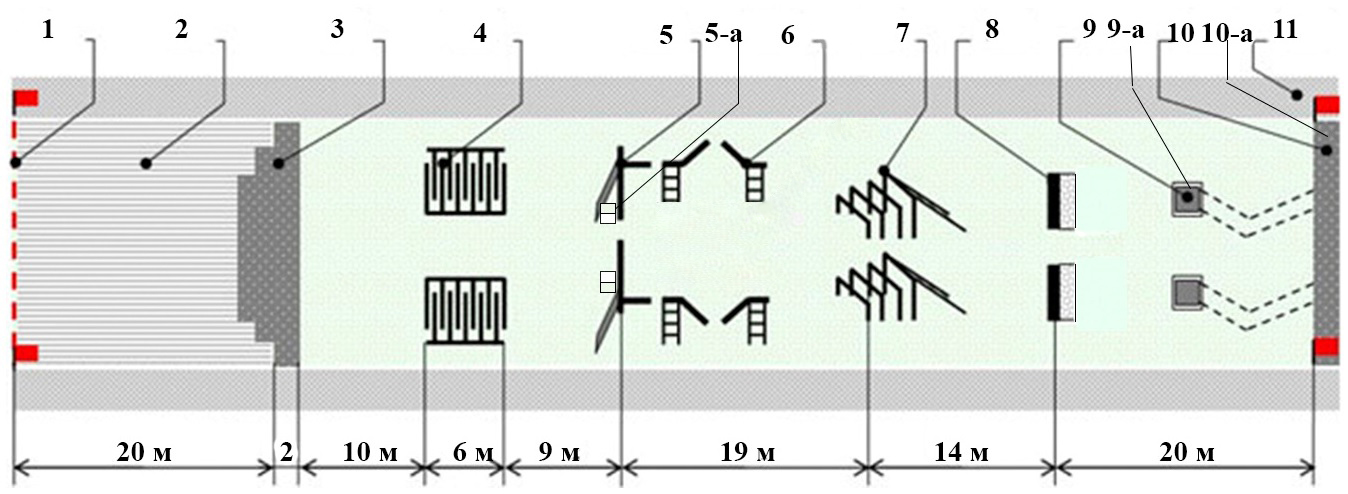 Рис. 1. Єдина смуга перешкод (для всіх військовослужбовців).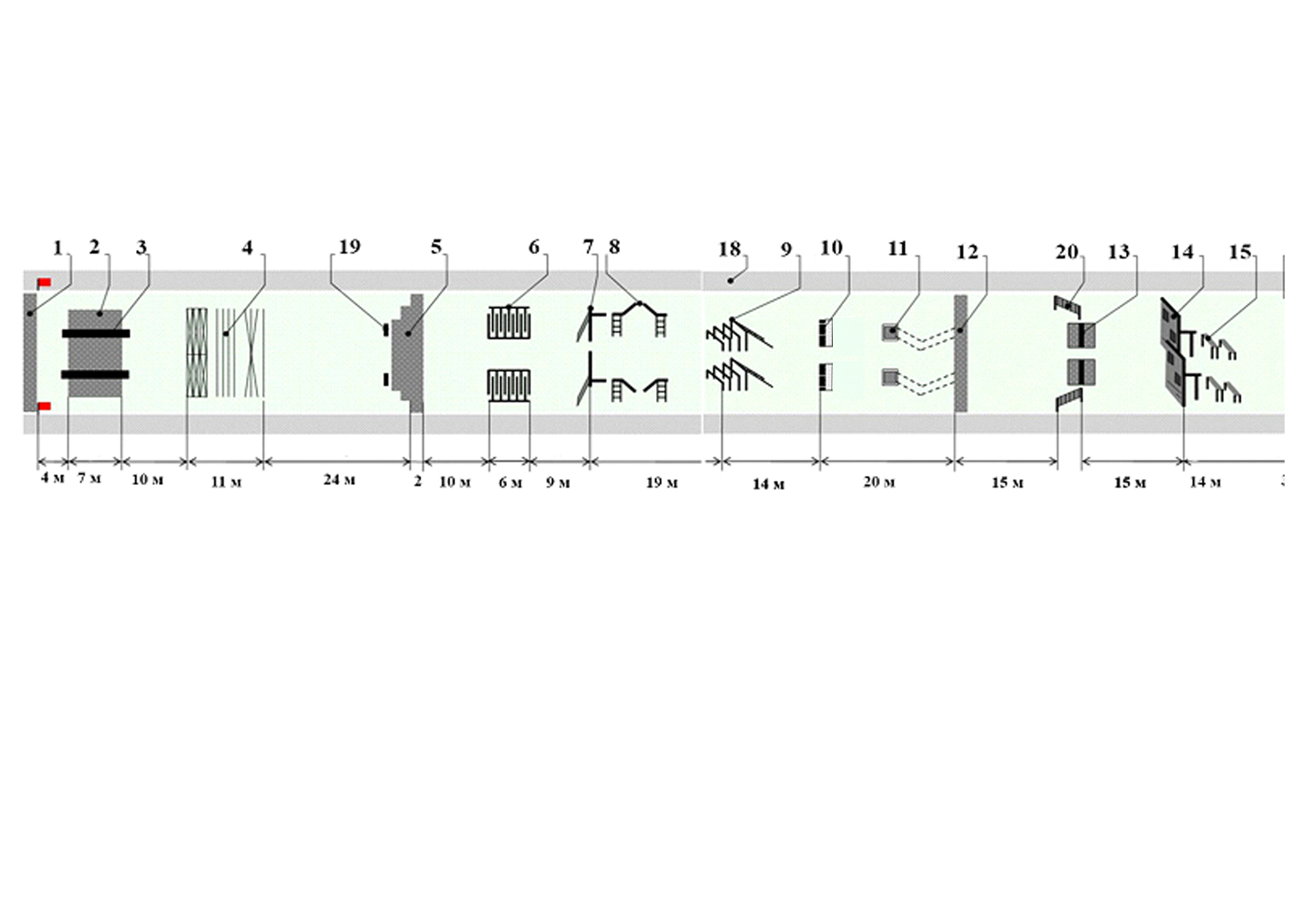 Рис. 2. Спеціальна смуга перешкод (для військовослужбовців розвідувальних частин і підрозділів, Сил спеціальних операцій, підрозділів спеціального призначення Служби правопорядку, Морської піхоти, механізованих і мотопіхотних частин Сухопутних військ (окрім танкових підрозділів механізованих і мотопіхотних частин), військ радіаційного, хімічного та біологічного захисту, курсантів, студентів, слухачів ВВНЗ, ВНП ЗВО, ЗФПВО, які готують спеціалістів 
для цих військових частин). 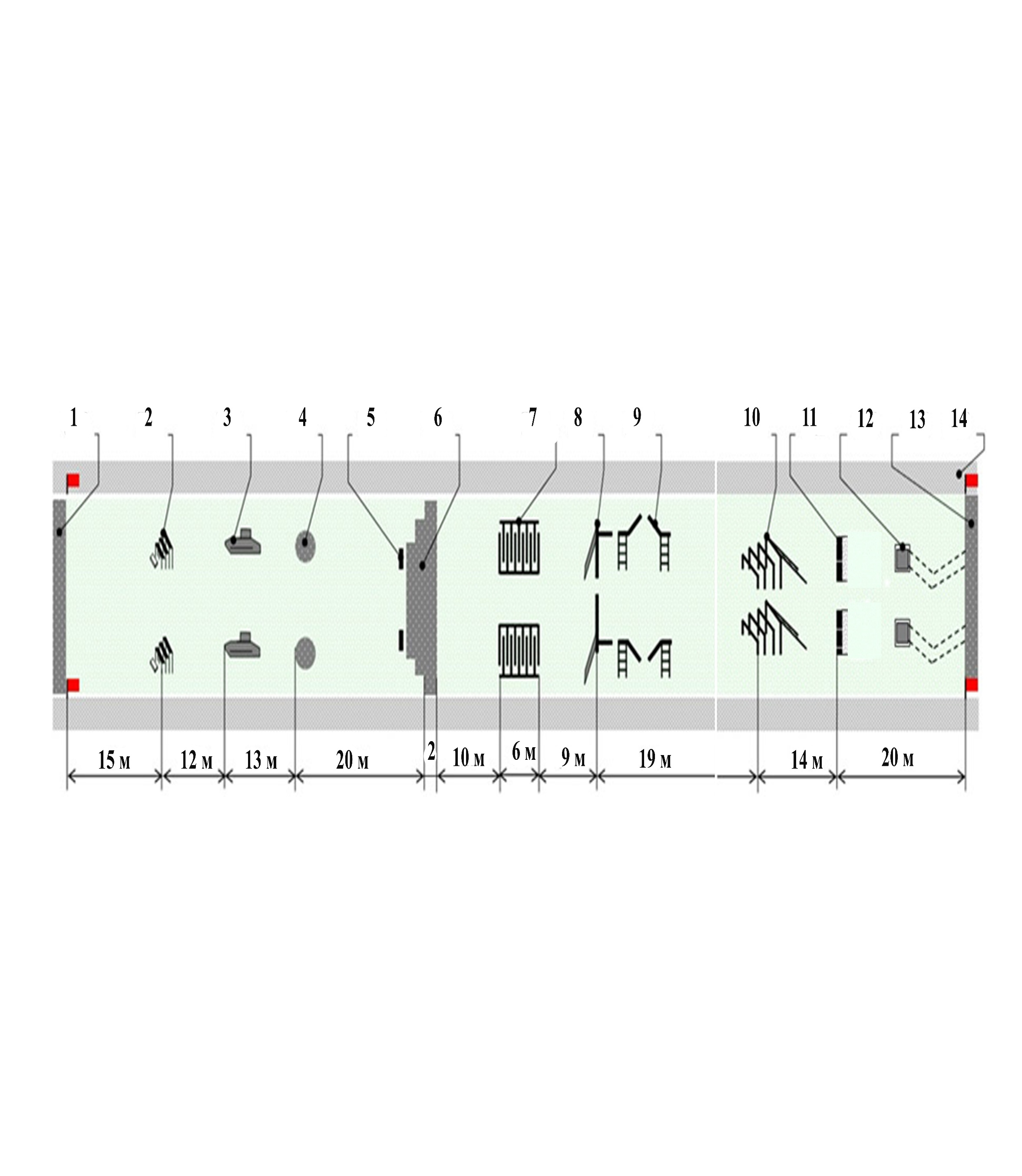 Рис. 3. Спеціальна смуга перешкод (для військовослужбовців танкових частин, танкових підрозділів механізованих та мотопіхотних частин, самохідних артилерійських, артилерійських, ракетних, зенітно-ракетних, зенітно-артилерійських частин і підрозділів, інженерних військ, інших родів військ Сухопутних військ, Військ зв’язку та кібербезпеки, Сил підтримки, курсантів, студентів, слухачів ВВНЗ, ВНП ЗВО, ЗФПВО, які готують спеціалістів для цих військових частин).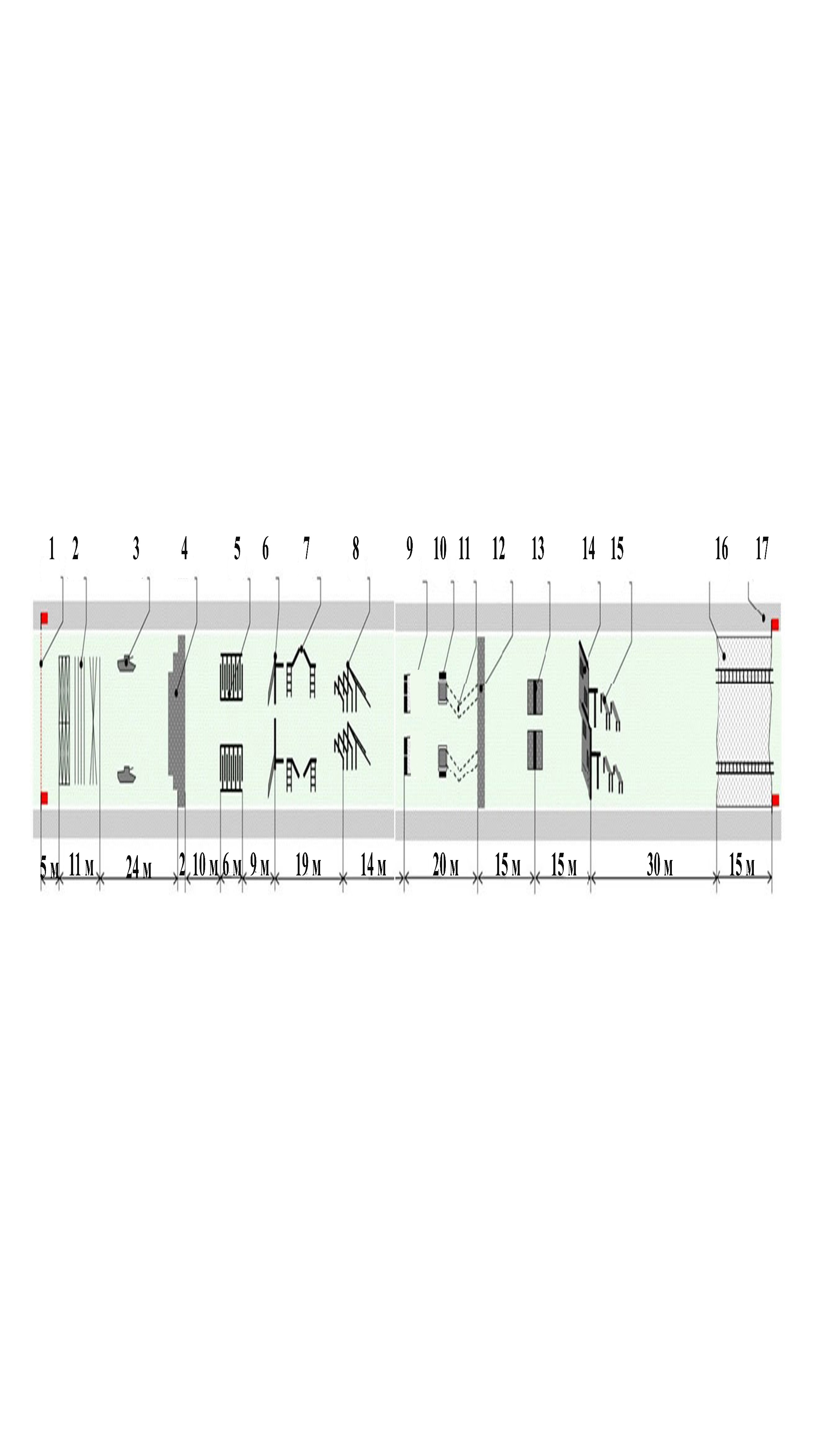 Рис. 4. Спеціальна смуга перешкод (для військовослужбовців Десантно-штурмових військ, курсантів, 
студентів, слухачів ВВНЗ, ВНП ЗВО, ЗФПВО, які готують спеціалістів для цих військових частин).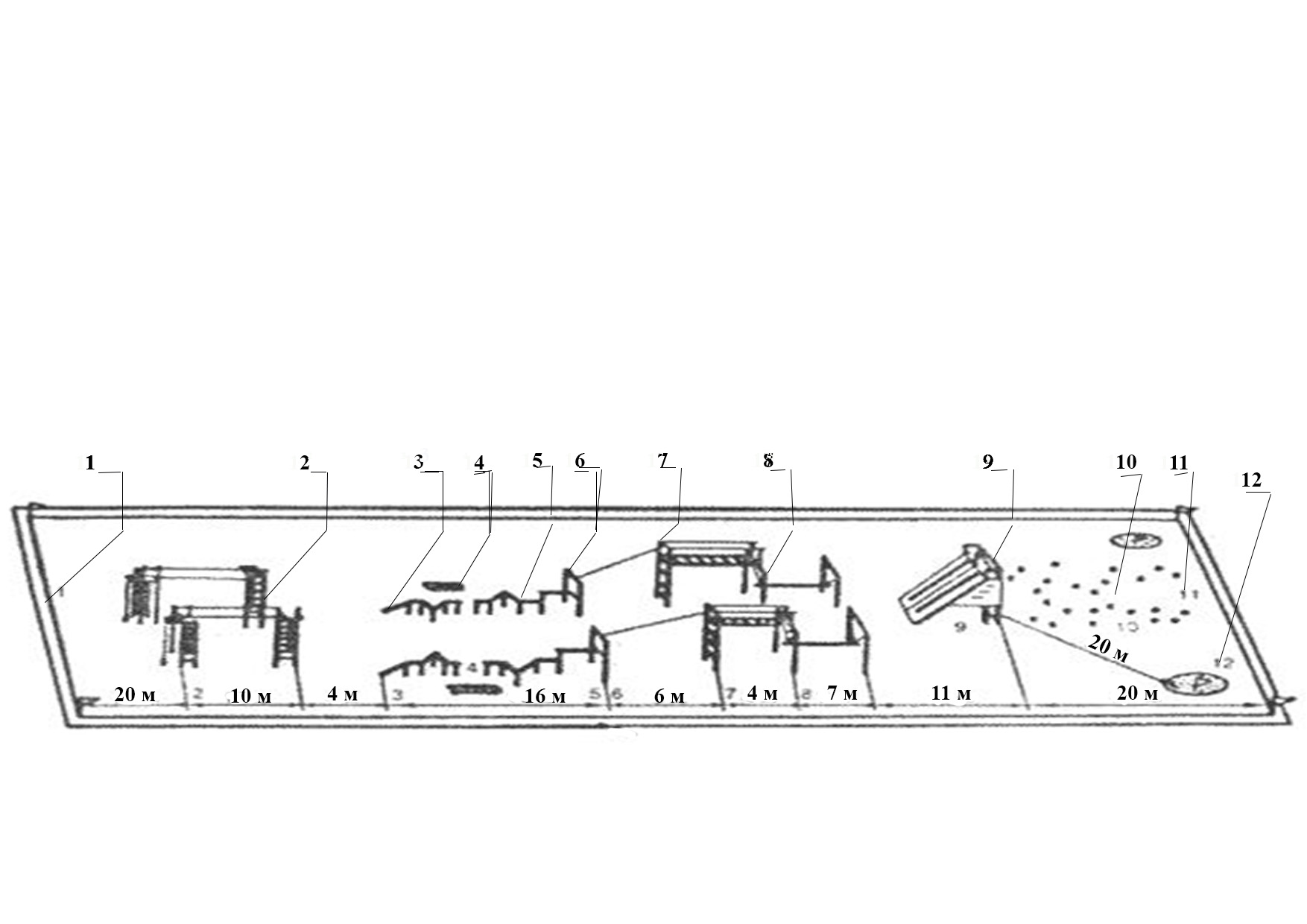 Рис. 5. Спеціальна смуга перешкод (для військовослужбовців гірсько-штурмових частин та підрозділів Сухопутних військ, курсантів, студентів, слухачів ВВНЗ, ВНП ЗВО, ЗФПВО, які готують спеціалістів для цих військових частин).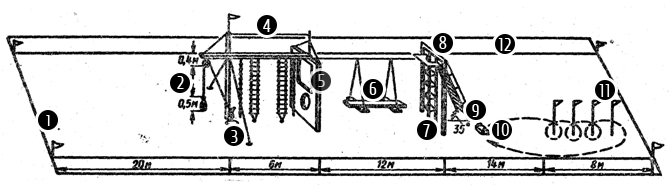 Рис. 6. Спеціальна смуга перешкод (для плавскладу Військово-Морських Сил, курсантів, студентів, слухачів ВВНЗ, ВНП ЗВО, ЗФПВО, які готують спеціалістів для цих військових частин).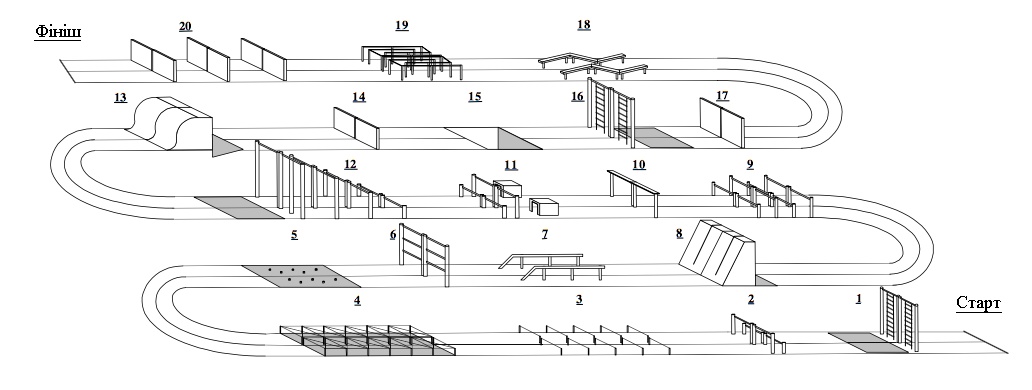 Рис. 7. Єдина спеціальна смуга перешкод армій НАТО 
(військового п’ятиборства Міжнародної ради військового спорту – СІSM). 16Продовження додатка 51. Єдина смуга перешкод (рис. 1), де: 1 – лінія початку смуги; 2 – ділянка швидкісного бігу завдовжки 20 м; 3 – рів завширшки угорі 2, 2,5 i 3 м, завглибшки 1 м; 4 – лабіринт завдовжки 6 м, завширшки – 2 м, заввишки 1,1 м (кількість проходів – 10 , ширина проходів – 0,5 м); 5 – паркан заввишки – 2 м, завтовшки 0,25 м, з похилою дошкою завдовжки 3,2 м, завширшки 0,25–0,3 м; 
5-а – підставка заввишки 50 см, використовується жінками для подолання паркану; 6 – зруйнований міст заввишки 2 м, що складається з трьох відрізків (прямокутних балок 0,2х0,2 м): перший завдовжки 2 м, другий – 3,8 м зі згином у 135 градусів (довжина від початку до згину – 1 м), третій – 3,8 м зі згином 135 градусів (довжина від початку до згину 2,8 м), розриви між відрізками балок 1 м на початку другого i третього відрізків балок, i в кінці перешкоди – вертикальні драбини з трьома східцями; 7 – зруйнована драбина завширшки 2 м (висота східців 0,8; 1,2; 1,5 i 1,8 м, відстань між ними 1,2 м, біля високого 
східця – нахилена драбина завдовжки 2,3 м з чотирма східцями); 8 – стінка заввишки 1,1 м, завширшки 2,6 м i завтовшки 0,4 м з двома проломами (нижній розміром 1х0,4 м розташований на рівні землі, верхній розміром 0,5х0,6 м на висоті 0,35 м від землі з прилягаючою до неї площиною 1х2,6 м; 9 – колодязь i хід сполучення (глибина колодязя 1,5 м, площа перетину вгорі 1х1 м; у задній стінці колодязя щілина розміром 1х0,5 м, що сполучає колодязь з перекритим ходом сполучення завглибшки 1,5 м, завдовжки 8 м з одним згином; відстань від колодязя до траншеї по прямій – 6 м) (9-а – підставка заввишки 50 см, використовується жінками для вилізання з колодязя); 10 – траншея завглибшки 1,5 м (10-а – підставка заввишки 50 см, використовується жінками для метання гранат та вилізання з траншеї)); 11 – бігова доріжка завширшки 2 м.2. Спеціальна смуга перешкод (для військовослужбовців розвідувальних частин і підрозділів, Сил спеціальних операцій, підрозділів спеціального призначення Служби правопорядку, Морської піхоти, механізованих і мотопіхотних частин Сухопутних військ (окрім танкових підрозділів механізованих і мотопіхотних частин), військ радіаційного, хімічного та біологічного захисту, курсантів, студентів, слухачів ВВНЗ, ВНП ЗВО, ЗФПВО, які готують спеціалістів для цих військових частин) (рис. 2), де: 1 – траншея завглибшки 1,5 м; 2 – яр завширшки 7 м і завглибшки 1,5 м; 3 – колода завдовжки 8 м і завтовшки 0,3 м; 4 – канат на стовпах з відтяжками (висота стовпів 2 м); 5 – завал завдовжки 11 м і завширшки 4,5 м (відстань між кілками 1 м, висота кілків: а – 0,4 м, б – 1 м, в – крайніх – 0,8 м, середніх – 0,4 м, г – крайніх – 1,2 м, середніх – 0,8 м, д – крайніх – 0,4 м, середніх – 0,6 м, е – крайніх – 0,8 м, середніх – 1,2 м, ж – 0,4 м, з – 1 м, і – крайніх – 0,8 м, середніх – 0,6 м, перші чотири групи кілків переплітаються дротом вздовж, впоперек і по діагоналі, а інші з’єднуються жердинами завтовшки 12–15 см); 6 – рів (ширина по верху – 2; 2,5 та 3 м, глибина 1 м); 7 – лабіринт (довжина 6 м, ширина 2 м і висота 1,1 м; кількість проходів – 10, їх ширина – 0,5 м); 8 – паркан (висота – 2 м, товщина 25 см); з нахиленою дошкою (довжина 3,2 м, ширина 25–30 см); 
9 – зруйнований міст заввишки 2 м, що складається з трьох відрізків (прямокутних балок 0,2х0,2 м): перший – завдовжки 2 м, другий – 3,8 м з вигином 135 градусів (довжина від початку до вигину 1 м), третій – 3,8 м з вигином 135 градусів (довжина від початку до вигину 2,8 м); розриви між відрізками балок – 1 м; на початку другого і третього відрізків балки і в кінці перешкоди – вертикальні драбини з трьома сходинками; 10 – зруйнована драбина завширшки 2 м (висота сходинок – 0,8; 1,2; 1,5; 1,8 м, відстань між ними – 1,2 м, у високої сходинки – нахилена драбина завдовжки 2,3 м з чотирма сходинками); 11 – стіна заввишки 1,1 м, завширшки 2,6 м і завтовшки 0,4 м з двома проломами (нижній, розміром 1х0,4 м, що знаходиться на рівні землі, верхній, розміром 0,5х0,6 м, – на висоті 0,35 м від землі), і прилягаючою до неї поверхнею 2,6х3 м; 12 – колодязь і хід сполучення (глибина колодязі – 1,5 м, поверхня перерізу по верху – 1х1 м; у задній стінці колодязя щілина розміром 1х0,5 м, що з’єднує колодязь з перекритим ходом сполучення завглибшки 1,5 м, завдовжки 8 м з одним згином; відстань від колодязя до траншеї по прямій – 6 м); 13 – траншея завглибшки 1,5 м; 14 – “кишеня” з вантажем (глибина у задній стінці – 1,5 м, ширина – 1,5 м, довжина дна – 3 м); 15 – палісадник, встановлений посередині канави завширшки 2 м і завглибшки 0,8 м; висота палісадника від дна канави – 1,6 м; 16 – фасад будинку з вікнами (ширина фасаду – 3 м; розмір вікон – 1х1,5 м; нижнє вікно – на висоті 2,2 м, верхнє – на висоті 3,5 м від землі; ширина підвіконня – 10–15 см, на рівні підвіконня нижнього вікна закріплений карниз, що виступає на 5 см, під нижнім вікном на висоті 0,8 м від землі – виступ для опори ногою при влізанні); 17 – балка завдовжки 4 м з пласкою поверхнею, завширшки 20 см, що закріплена до фасаду (з тильного боку до опорного стовпа) на висоті 3 м від землі, 2 майданчики для зістрибування розміром 1х1 м, встановлені: перший – на висоті 2 м від землі і на відстані 1 м від кінця балки, другий на висоті 1 м від землі і на відстані 1 м від першого; 18 – фінальна траншея завглибшки 1,5 м і завширшки 1 м; 19 – макет бронетранспортера завдовжки 4 м, завширшки 2 м, заввишки 2,1 м з поздовжнім брусом завширшки 15 см на висоті 1,3 м від землі; висота бортів від поздовжнього брусу – 0,8 м; борти нахилені всередину макету, створюючи прямокутник розміром по верху 2,8х1,2 м; опорний брус (ступиці коліс) – на висоті 0,75 м від землі; підніжки – на висоті 1 м, скоби на бортах – на висоті 1,5 м від землі; встановлюються на доріжці смуги на відстані 80 м від першої траншеї; 20 – ділянка завдовжки 40 м для відпрацювання дій за раптовим сигналом, на якому розміщені: насип завдовжки 2 м і заввишки 0,8 м, 2 воронки завглибшки 0,8 м і діаметром 1,2 м, стінка заввишки 0,8 м, завдовжки 1,5 м і завтовшки 0,4 м; 21 – віражний стовп для Морської піхоти заввишки 1,3 м (встановлюється на відстані 100 м від першої траншеї); 22 – траповий пристрій для Морської піхоти (майданчик розміром 1х1 м на чотирьох опорах заввишки 2,5 м з двома нахиленими і одним вертикальним трапами, ширина трапів – 90 см, довжина нахилених – 3 м, вертикального – 2,5 м; відстань між сходинками трапів – 0,4 м; висота верхніх поручнів на майданчику – 1,15 м; встановлюється у 5 м від віражного стовпа); 23 – бігова доріжка завширшки 2 м; 24 – вантаж – ящик масою 40 кг, розміром 1,1х0,4х0,2 м з лямкою для витягання з “кишені”.3. Спеціальна смуга перешкод (для військовослужбовців танкових частин, танкових підрозділів механізованих та мотопіхотних частин, самохідних артилерійських, артилерійських, ракетних, зенітно-ракетних, зенітно-артилерійських частин і підрозділів, інженерних військ, інших родів військ Сухопутних військ, Військ зв’язку та кібербезпеки, Сил підтримки, курсантів, студентів, слухачів ВВНЗ, ВНП ЗВО, ЗФПВО, які готують спеціалістів для цих військових частин) (рис. 3), де: 1 – траншея завглибшки 1,5 м; 2 – гірка з вантажем (висота полиць – 0,6 м; 1,25 м і 1,65 м; довжина – 0,6 м; ширина гірки – 0,7 м; ящик масою 40 кг розміром 1,1х04,х0,2 м) з двома ручками для перенесення; 3 – макет танка завдовжки 3 м і завширшки 2 м (висота башти 2,2 м, носової частини – 1,4 м; кут нахилу передньої площини – 45 градусів; днище – на висоті 0,4 м від землі; діаметр люків механіка-водія, командира та заряджаючого – 0,5 м; розмір запасного люку – 0,4х0,5 м; у задній половині макета на висоті 0,6 м від днища знаходяться опори для ніг, необхідні при вискакуванні та метанні гранат, посередині башти – двері розміром 1х0,5 м; під дверима на висоті 0,6 м від землі – брусок для опори ногою); 4 – коло діаметром 2 м для метання гранат; 5 – ящик масою 40 кг; 6 – рів завширшки по верху – 2; 2,5 та 3 м, завглибшки 1 м; 7 – лабіринт завдовжки 6 м, завширшки 2 м і заввишки 1,1 м (кількість проходів – 10, їх ширина – 0,5 м); 8 – паркан (висота – 2 м, товщина 25 см) з нахиленою дошкою (довжина 3,2 м, ширина 25–30 см); 9 – зруйнований міст заввишки 2 м, що складається з трьох відрізків (прямокутних балок 0,2х0,2 м): перший – завдовжки 2 м, другий – 3,8 м з вигином 135 градусів (довжина від початку до вигину 1 м), третій – 3,8 м з вигином 135 градусів (довжина від початку до вигину 2,8 м); розриви між відрізками балок – 1 м; на початку другого і третього відрізків балки і в кінці перешкоди – вертикальні драбини з трьома сходинками; 10 – зруйнована драбина завширшки 2 м (висота сходинок – 0,8; 1,2; 1,5; 1,8 м, відстань між ними – 1,2 м, у високої сходинки – нахилена драбина завдовжки 2,3 м з чотирма сходинками); 11 – стіна заввишки 1,1 м, завширшки 2,6 м і завтовшки 0,4 м з двома проломами (нижній, розміром 1х0,4 м, що знаходиться на рівні землі, верхній, розміром 0,5х0,6 м, – на висоті 0,35 м від землі); 12 – колодязь і хід сполучення (глибина колодязі – 1,5 м, поверхня перерізу по верху – 1х1 м; у задній стінці колодязя щілина розміром 1х0,5 м, що з’єднує колодязь з перекритим ходом сполучення завглибшки 1,5 м, завдовжки 8 м з одним згином; відстань від колодязя до траншеї по прямій – 6 м); 13 – траншея завглибшки 1,5 м; 14 – бігова доріжка завширшки 2 м.4. Спеціальна смуга перешкод (для військовослужбовців Десантно-штурмових військ, курсантів, студентів, слухачів ВВНЗ, ВНП ЗВО, ЗФПВО, які готують спеціалістів для цих військових частин) (рис. 4), де: 1 – типова тросова гірка (висота – 10–15 м); 2 – завал завдовжки 11 м і завширшки 4,5 м (відстань між кілками 1 м, висота кілків: а – 0,4 м, б – 1 м, в – крайніх – 0,8 м, середніх – 0,4 м, г – крайніх – 1,2 м, середніх – 0,8 м, д – крайніх – 0,4 м, середніх – 0,6 м, 
е – крайніх – 0,8 м, середніх – 1,2 м, ж – 0,4 м, з – 1 м, і – крайніх – 0,8 м, середніх – 0,6 м, перші чотири групи кілків переплітаються дротом вздовж, впоперек і по діагоналі, а інші з’єднуються жердинами завтовшки 12–15 см); 3 – макет бойової машини на відстані 20 м від рову; 4 – рів (ширина по верху – 2; 2,5 та 3 м, глибина 1 м); 5 – лабіринт (довжина 6 м, ширина 2 м і висота 1,1 м; кількість проходів – 10, їх ширина – 0,5 м); 6 – паркан (висота – 2 м, товщина 25 см); з нахиленою дошкою (довжина 3,2 м, ширина 25–30 см); 7 – зруйнований міст заввишки 2 м, що складається з трьох відрізків (прямокутних балок 0,2х0,2 м): перший – завдовжки 2 м, другий – 3,8 м з вигином 135 градусів (довжина від початку до вигину 1 м), третій – 3,8 м з вигином 135 градусів (довжина від початку до вигину 2,8 м); розриви між відрізками балок – 1 м; на початку другого і третього відрізків балки і в кінці перешкоди – вертикальні драбини з трьома сходинками; 8 – зруйнована драбина завширшки 2 м (висота сходинок – 0,8; 1,2; 1,5; 1,8 м, відстань між ними – 1,2 м, у високої сходинки – нахилена драбина завдовжки 2,3 м з чотирма сходинками); 9 – цегляна стіна заввишки 1,1 м, завширшки 2,6 м і завтовшки 0,4 м з двома проломами (нижній, розміром 1х0,4 м, що знаходиться на рівні землі, верхній, розміром 0,5х0,6 м – на висоті 0,35 м від землі); 10 – колодязь і хід сполучення (глибина колодязя – 1,5 м, поверхня перерізу по верху – 1х1 м; у задній стінці колодязя щілина розміром 1х0,5 м, що з’єднує колодязь з перекритим ходом сполучення завглибшки 1,5 м, завдовжки 8 м з одним згином; відстань від колодязя до траншеї по прямій – 6 м); 11 – траншея завглибшки 1,5 м, завширшки по верху – 1 м; 12 – макет мосту та залізничного полотна; 13 – палісадник, встановлений посередині канави, завширшки 2 м і завглибшки 0,8 м; висота палісадника від дна канави – 1,6 м; 14 – фасад будинку з вікнами (ширина фасаду – 3 м; розмір вікон – 1х1,5 м; нижнє вікно – на висоті 2,2 м, верхнє – на висоті 3,5 м від землі; ширина підвіконня – 10–15 см, на рівні підвіконня нижнього вікна закріплений карниз, що виступає на 5 см, під нижнім вікном на висоті 0,8 м від землі – виступ для опори ногою при влізанні); 15 – балка завдовжки 4 м з пласкою поверхнею, завширшки 20 см, що закріплена до фасаду (з тильного боку до опорного стовпа) на висоті 3 м від землі, 2 майданчики для зістрибування розміром 1х1 м, встановлені: перший – на висоті 2 м від землі і на відстані 1 м від кінця балки, другий на висоті 1 м від землі і на відстані 1 м від першого; 16 – опудало для удару ножем (на відстані 3–5 м від рову); 17 – рів завширшки 15 м і завглибшки 1,5 м; через рів на стовпах заввишки 2 м натягнуті канати для лазіння та перекинуті трапи, що гойдаються на тросах, завширшки 0,9 м; на тросах закріплені сходинки розміром 0,9х0,1х0,05 м, відстань між ними – 0,5–0,6 м; 18 – бетонна труба під насипом (довжина труби – 5 м, діаметр – 0,6–0,8 м); 19 – бігова доріжка завширшки 2 м; 20 – лінія фінішу; 21 – ящик масою 26 кг, розміром 0,40х0,35х0,15 м з двома ручками для перенесення.5. Спеціальна смуга перешкод (для військовослужбовців гірсько-штурмових частин та підрозділів Сухопутних військ, курсантів, студентів, слухачів ВВНЗ, ВНП ЗВО, ЗФПВО, які готують спеціалістів для цих військових частин) (рис. 5), де: 1 – лінія початку смуги; 2 – канатний перехід, що складається з двох 6,5 м веж, на відстані 8 м одна від одної і з’єднаних двома тросами (нижній – основний – діаметром 10–12 мм, верхній – страхувальний – діаметром 5–6 мм): перша вежа – на чотирьох опорних стовпах, встановлених квадратом 1х1м, на вежі на висоті 5 м від землі встановлена тераса 1х1 м, з зовнішнього боку терасу огороджують перила (нижні – заввишки 0,5 м, верхні – 1,5 м), з боку нижніх перил на рівні тераси приварюють бокові перила, що виступають убік на 0,5 м; вантаж заввишки 8,5 м та масою 20 кг підвішений на основній мотузці, що перекинута через бічні перила та прив’язана до нижніх; друга вежа – на двох опорних стовпах, встановлених в 1 м один від одного, до верхніх перил, що виступають на 1 м убік, прикріпляють основну мотузку, складену у два рази (канат), завдовжки 4 м; на обох вежах через 0,4 м приварено сходинки діаметром 0,03 м; 3 – перша частина тропи, що складається з трьох відрізків (балки завширшки 0,2 м, завтовшки 0,1 м): перший – нахилений – завдовжки 2 м, другий – 3,5 м з вигином в 135 градусів (довжина від початку до вигину – 2 м); третій – 2,5 м з вигином у 135 градусів (довжина від початку до вигину – 1,5 м); між другим і третім відрізком кут 90 градусів; висота 1, 2, 4 та 5 стовпів, що підтримують балки, – 1 м, 3-го – 1,5 м; 4 – обмежений прохід завдовжки не менше 4 м (що зміщується від осі смуги на 3 м), складений із закопаних вертикально впритул одна до одної автомобільних покришок, що мають діаметр внутрішнього отвору не більше 0,52 м; нижній край отвору повинен бути на рівні землі; 5 – друга частина тропи, що складається з трьох відрізків (балки завширшки 0,2 м, завтовшки 0,1 м): перший завдовжки 2,5 м з вигином у 135 градусів (довжина від початку до вигину – 0,5 м); другий – 3 м с вигином у 135 градусів (довжина від початку до вигину – 2 м); третій – 2 м, між першим і другим відрізками кут 90 градусів; висота стовпів, що підтримують балки: 1-го та 2-го – 1 м; 3-го та 4-го – 1,5 м; 5-го – 2 м; у кінці тропи встановлена жорстка опора заввишки 3,5 м, завширшки 1 м; б – канатний міст – основний канат, складений в два рази; 7 – металева конструкція, що складається з вертикальної драбини заввишки 5 м та завширшки 0,5 м (сходинки діаметром 0,03 м приварені через 0,4 м до висоти 4 м); на висоті 5 м  – вертикальні стійки, з’єднані для закріплення канатного мосту, на висоті 4 м до верхньої сходинки драбини прикріплюється кінець горизонтальної драбини (завширшки – 0,5 м, завдовжки – 5 м) зі сходинками діаметром 0,03 м (сходинки приварені через 0,4 м); на вертикальних стійках вздовж драбини (з обох сторін) на висоті 5 м натягнуті страхувальні троси (мотузки); 8 – колода, що гойдається, завдовжки 8 м, завтовшки не більше 0,25 м, підвішена на висоті 0,6 м від землі до жорстких опор заввишки 4 м за допомогою тросів (відстань між опорними стовпами – 2 м); 9 – гірка: основа, створена з чотирьох опорних стовпів заввишки 5 м, встановлених прямокутником розміром 2х1 м; на висоті 5 м облаштовано терасу розміром 2х1 м, обмежену перилами заввишки 0,6 м; похилена стіна (з дерева) завширшки 2 м і завдовжки 7 м, вздовж кожного напрямку якої з правого та лівого боків робляться підпорки заввишки 0,05 м та завдовжки 0,2 м, відстані між підпорками – 0,5 м; вертикальна стінка завширшки – 2 м, на якій для кожного напрямку згори і донизу на відстані 0,5 м один від одного зроблені вирізи трикутної форми зі стороною 0,15 м, з бічних сторін між похиленою і вертикальною стінками на висоті 2 м від землі облаштовані бокові стінки, що мають чотири карнизи: нижній завдовжки 2 м, верхній завдовжки 0,5 м на висоті 4 м від землі, середні карнизи завдовжки 0,5 м розміщені рівномірно між верхнім та нижнім карнизами (ширина карнизів – 0,8 м); основна мотузка завдовжки 10 м закріплюється за верхній обріз похиленої стіни; 10 – сухе русло річки завдовжки 20 м з дванадцятьма виступаючими на 0,25–0,3 м каменями: перший камінь на відстані 2 м від вертикальної стіни гірки зміщений праворуч (ліворуч) від бокової осі гірки на 0,75 м; другий – 3,25 м, зміщений ліворуч (праворуч) на 0,5 м; третій – 4,75 м, на осі; четвертий – 6 м, зміщений праворуч (ліворуч) на 1 м; п’ятий – на 7 м, на осі; шостий – 8,25 м, зміщений ліворуч (праворуч) на 0,5 м; сьомий – 9,5 м, зміщений праворуч (ліворуч) на 0,5 м; восьмий – 11 м, зміщений праворуч (ліворуч) на 1 м; дев’ятий – 12,25 м, на осі; десятий – 13,75 м, зміщений ліворуч (праворуч) на 0,5 м; одинадцятий – 14,5 м, зміщений праворуч (ліворуч) на 0,75 м; дванадцятий – 16 м, на осі; розмір каменів по верху – 0,25х0,25 м; 11 – лінія фінішу; 12 – коло діаметром 3 м – ціль для метання гранат; 13 – бігова доріжка завширшки 2,5 м на 0,75 м від вертикального стовпа i переборки, вертикальні трапи підвішені за 0,6 м від шестів – нижня сходинка на висоті 0,6 м від землі); 5 – переборка заввишки не менше 1,5 м з “горловиною” (овальний отвір розміром 0,8x0,6 м на висоті 0,35 м від землі; 
6 – дошка, яка гойдається, завширшки 0.25 м, завдовжки 6 м, підвішена на тросах до жорсткої балки на висоті 0.6 м від землі (довжина поперечин для кріплення тросів – 1,1 м); 7 – вертикальний трап заввишки 4 м з обмежувачами, що позначають шахту діаметром 0,65 м (перший обмежувач кріпиться на 1 м від землі); 8 – відкидна кришка люка; 9 – нахилений трап (кут нахилу 55 градусів) з поручнями на ширині 0,6–0,7 м (відстань між ступенями 0,3–0,4 м); 10 – вантаж масою 24 кг; 11 – чотири стійки заввишки 1,5 м кожна (відстань від вертикального трапа до першої стійки – 14 м), відстань між стійками 1,6 м; 12 – бігова доріжка завдовжки 60 м і завширшки 2 м між стійками з прапорцями.6. Спеціальна смуга перешкод (для військовослужбовців плавскладу Військово-Морських Сил, курсантів, студентів, слухачів ВВНЗ, ВНП ЗВО, ЗФПВО, які готують спеціалістів для цих військових частин) (рис. 6), де: 1 – лінія початку смуги; 2 – вантаж масою 20 кг заввишки не більше 0,5 м, підвішений через блок на 10–15 мм тросі на висоті 2,0 м, трос закріплено на качці; 3 – качка (приварена до вертикального стояка, середина знаходиться на 0,5 м від землі); 4 – постріл – горизонтальний брус завдовжки 6 м, ширина верхньої площини 0,2 м (закріплений на висоті 4 м) з леєром з двома вертикальними трапами і двома металевими жердинами (жердини підвішені на 0,75 м  від  вертикального  стовпа  i  переборки,  вертикальні  трапи  підвішені  за 0,6 м від шестів – нижня сходинка на висоті 0,6 м від землі); 5 – переборка заввишки не менше 1,5 м з “горловиною” (овальний отвір розміром 0,8x0,6 м на висоті 0,35 м від землі; 6 – дошка, яка гойдається, завширшки 0,25 м, завдовжки 6 м, підвішена на тросах до жорсткої балки на висоті 0,6 м від землі (довжина поперечин для кріплення тросів – 1,1 м); 7 – вертикальний трап заввишки 4 м з обмежувачами, що позначають шахту діаметром 0,65 м (перший обмежувач кріпиться на 1 м від землі); 8 – відкидна кришка люка; 9 – нахилений трап (кут нахилу 55 градусів) з поручнями на ширині 0,6–0,7 м (відстань між ступенями 0,3–0,4 м); 10 – вантаж масою 24 кг; 11 – чотири стійки заввишки 1,5 м кожна (відстань від вертикального трапа до першої стійки – 14 м), відстань між стійками 1,6 м; 12 – бігова доріжка завдовжки 60 м і завширшки 2 м між стійками з прапорцями.7. Єдина спеціальна смуга перешкод армій НАТО (військового п’ятиборства Міжнародної ради військового спорту – СІSM) (рис. 7), де: 1 – мотузкова драбина, прикріплена до поверхні смуги перешкод; висота – 5,0 м; кількість перекладин драбини – 11; ширина щаблів драбини – 0,5 м; діаметр щаблів драбини – 3,5–4,5 см; діаметр верхньої поперечини (трубчата форма) – 9,0–11,0 см; довжина ями приземлення – 4,0 м; відстань між верхніми краями перекладин драбини повинна бути однаковою, відрізнятися може лише відстань від поверхні смуги перешкод до першого щабля драбини; рекомендується розширити поверхню смуги на 1 м з обох боків перешкоди для подолання її жінками; 2 – подвійна колода; висота першої колоди (верхній край) – 0,95 м; висота другої колоди (верхній край) – 1,35 м; горизонтальна відстань між колодами – 0,65 м; розміри колод: діаметр трубчастої колоди – 11,0–13,0 см; 3 – натяжний дріт, включає 5 еластичних дротів, що контрастують кольором з покриттям смуги, відстань між дротами – 2,0 м; висота над землею – 0,55 м; діаметр дроту – мінімум 7 мм; дроти фіксуються незалежно один від одного; використовується матеріал з лімітованою еластичністю; максимальна еластичність – 50 см у напрямку бігу; з огляду на безпеку дроти повинні бути дуже надійно зафіксовані (наприклад, карабіном); 4 – дротяна мережа; довжина мережі – 20,0 м; висота – 0,45–0,5 м; поверхня ґрунту під мережею повинна бути м’якою та має подовжуватися на 0,75 м попереду та на 0,50 м позаду мережі; мережа повинна бути добре зафіксованою, дроти мають бути виготовлені з нееластичного матеріалу; дроти, що позначають початок та кінець мережі, мають бути виготовлені з еластичного матеріалу; вони повинні бути дуже надійно зафіксовані (наприклад, карабіном); 5 – брід; довжина броду – 8,0 м; глибина броду – 0,18 м; 5 циліндричних опор, висота – 0,18 м, діаметр – 0,18 м; положення опор – відповідно до креслення (усі розміри заміряються від центру); ґрунт між опорами має бути м’яким, для того щоб після некоректного проходження (контакт з землею) залишалися сліди; 6 – шпалера; три горизонтальні трубчасті перекладини; висота найвищої перекладини (верхній край) – 2,2 м; висота середньої перекладини (верхній край) – 1,5 м; висота нижньої перекладини (верхній край) – 0,7 м; діаметр перекладини – 9,0–11,0 см; 7 – балансир; загальна довжина перешкоди поміж двома обмежувальними лініями – 10,4 м; висота горизонтального балансиру (верхній край) – 1,0 м; довжина горизонтального балансиру – 8,5 м; дистанція між початком нахиленої планки до початку балансиру – 1,4 м; ширина пласкої поверхні нахиленої 
планки – 12 см; дві обмежувальні лінії (ширина 5 см) є частиною перешкоди; перша лінія знаходиться на початку перешкоди (0–5 см), друга на відстані 45–50 см за закінченням горизонтального балансиру; 8 – нахилена стіна з мотузкою; висота – 3,0 м; ширина пласкої верхівки – 0,3 м; горизонтальний розмір нахиленого боку – 1,8 м; довжина нахиленої сторони – 3,5 м; довжина підошви стіни – 2,1 м; довжина ями приземлення – 3,0 м (рекомендується розширити поверхню смуги на 1 м з обох боків перешкоди для подолання її жінками); 9 – горизонтальні колоди; висота 1 та 3 колод (верхній край) – 1,2 м; вільний простір під 2 та 4 колодою (нижній край) – 0,6 м; горизонтальна відстань між колодами – 1,6 м; діаметр трубчастих колод – 11,0–13,0 см; 10 – ірландський стіл; висота – 2,0 м; ширина – 0,45 м; товщина дошки – 5,0–7,0 см; 11 – тунель та подвійні колоди; висота та ширина тунелю – 0,5 м; довжина тунелю – 1,1 м; висота першої колоди (верхній край) – 1,2 м; вільний простір під другою колодою (нижній край) – 0,5 м; горизонтальна відстань між елементами перешкоди – 1,75 м; з метою вільного проходження тунелю поверхня смуги має бути вироблена з ковзкого матеріалу; така ковзка поверхня має починатися на відстані 1,5 м перед початком тунелю та закінчуватися на відстані 0,75 м після тунелю; діаметр трубчастої колоди – 11,0–13,0 см; 12 – чотири сходинки; чотири горизонтальних колоди; висота першої колоди – 0,75 м; висота другої колоди – 1,25 м; висота третьої колоди – 1,80 м; висота четвертої колоди – 2,30 м; горизонтальна відстань між колодами (від центрів) – 1,45 м. Довжина ями приземлення – 4,00 м; розміри колод: пласка поверхня – 7 см; у разі використання трубчастих колод їх діаметр має бути 16,5–19,5 см; рекомендується розширити поверхню смуги на 1 м з обох боків перешкоди для подолання її жінками; 13 – насип та яма; висота насипу – 1,8 м; глибина ями – 0,5 м; довжина ями – 3,5 м; ширина плаского верху – 0,9 м; довжина підошви насипу – 3,0 м; 14 – перша штурмова стінка; висота (верхній край) – 1,0 м; ширина – 0,25 м; 15 – яма; глибина – 2,0 м; довжина – 3,5 м; парапети ями мають бути вертикальними; поверхня смуги в кінці ями має бути горизонтальною та не надавати спортсменам будь-якої підтримки при вилізанні з ями; дно ями повинно бути з твердим покриттям; 16 – вертикальна драбина; висота – 4,0 м; кількість щаблів драбини – 8 шт.; ширина перекладин – 0,7 м; діаметр щаблів – 3,5–4,5 см; діаметр вертикальних стійок драбини – 3,5–4,5 см; діаметр верхньої трубчастої поперечини – 9,0–11,0 см; довжина ями приземлення – 4,0 м; відстань між верхніми краями щаблів, а також відстань між останнім щаблем та верхнім краєм поперечини має бути однаковою; з метою правильного подолання перешкоди драбина має бути прикріплена до поверхні смуги; рекомендується розширити поверхню смуги на 1 м з обох боків перешкоди для подолання її жінками; 17 – друга штурмова стінка; висота (верхній край) – 1,9 м; ширина – 0,25 м; 18 – балансир-зигзаг; три горизонтальні колоди, з'єднані між собою під кутом; загальна довжина – 14,36 м; кут між колодами – 135 градусів; кут між першою колодою та обмежувальною лінією на початку перешкоди – 67,5 градусів; довжина кожної колоди – 5,0 м; висота горизонтальної колоди (верхній край) – 0,5 м; ширина найвищої частини пласкої колоди – 15 см; дві обмежувальні лінії (ширина 5 см) є частиною перешкоди; перша лінія знаходиться на відстані 0–5 см від початку перешкоди, друга – 45–50 см за краєм третьої колоди; якщо ширина доріжки менше оптимальних 2,5 м, перешкода виходитиме за край доріжки; 19 – лабіринт; довжина – 8,0 м; висота поручня – 0,8 м; діаметр поручня – 4,5–5,5 см; 20 – три штурмові стінки; висота першої стіни (верхній край) – 1,0 м; висота другої стіни (верхній край) – 1,2 м; висота третьої стіни (верхній край) – 1,0 м; ширина стін – 0,25 м; загальна дистанція від початку першої стіни до кінця третьої стіни – 12,0 м; дистанція від початку першої стіни до центру другої стіни – 6,0 м. Довжина смуги перешкод – 500 м. На смузі встановлюються 20 перешкод на відстані щонайменше 10 м одна від одної. Ширина кожної доріжки: оптимальна 2,5 м, мінімальна – 2 м. Довжина смуги перешкод замірюється на відстані 0,3 м від внутрішнього краю. Форму смуги перешкод визначає командир (начальник) військової частини спільно з фахівцем фізичної підготовки і спорту залежно від наявної площі. Застосовується смуга із щонайменше двома доріжками. Покриття смуги повинно бути твердим. Підготовлений ґрунт у ямах приземлення має бути рівним. Лінії, що позначають початок та закінчення перешкоди, є частиною самої перешкоди. Щонайменше чотири ідентичних конуси встановлюються на поворотах.Усі розміри у метрах. У зв’язку з дозволеним допуском (9,0–11,0 см) для перекладин на перешкодах №№ 1, 6 та 16 можливо використання стандартних труб діаметром 9,3 cм; 10,16 cм; 10,40 cм; 10,80 cм. У зв’язку з дозволеним допуском (11,0–13,0 см) для колод на перешкодах № 2, 9 та 11 можливо використання стандартних труб діаметром 11,43 cм; 12,7 cм. Проходи призначені для бігу і облаштовані збоку перешкод №№ 1, 8, 12 та 16, які жінками не долаються. Подолання жінками перешкод: № 10 (ірландського столу), № 15 (ями), та № 17 (другої штурмової стінки) відбувається за допомогою пересувних підставок (коробів), які використовуються по одному на кожну доріжку. Підставки є частиною смуги, їх не можна забирати коли змагаються спортсменки. Підставки перед перешкодою № 10 (ірландський стіл) розташовуються так, щоб проекція її задньої частини була точно під вертикальною проекцією передньої частини дошки і не може посуватися вперед ні в якому разі. Біля перешкод № 15 (ями) та № 17 (другої штурмової стінки) підставки розташовані задньою стороною безпосередньо до стіни у напрямку руху. Поверхня підставок не повинна бути слизькою.____________Примітки: 1. ВВНЗ, ВНП ЗВО, ЗФПВО, ВЛ – вищі військові навчальні заклади, військові навчальні підрозділи закладів вищої освіти, заклади фахової передвищої військової освіти, військові (військово-морські) ліцеї.2. Шт. – штук.3. К-т – комплект._________________________Додаток 6до Інструкції з фізичної підготовки в системі Міністерства оборони України(пункт 2 розділу ІІІ)Перелік та умови виконання фізичних вправ 1. Вправа № 1 – біг на 1 км, вправа № 2 – біг на 2 км, вправа № 3 – біг на 3 км, права № 4 – біг на 5 км:проводяться на стадіоні або на рівній місцевості із загального чи роздільного старту, дистанція розмічається та на ній виставляється поворотний знак, старт i фініш обладнуються в одному місці, форма одягу: спортивна (№ 1) або військова (№№ 2, 3, 4, 5).2. Вправа № 5 – крос на 5 км: проводиться на природній пересіченій місцевості (ліс, парк, галявина) із загального чи роздільного старту, перепад висот повинен складати не більше 30 градусів, старт i фініш обладнуються, в одному місці або поряд, дистанція розмічається та на ній виставляється поворотний знак, форма одягу: спортивна (№ 1) або військова (№№ 2, 3, 4, 5).3. Вправа № 6 – біг на 400 м (човниковий біг 4х100 м):проводиться по біговій доріжці стадіону чи будь-якій іншій місцевості з високого старту групами по 4–6 осіб. Дозволяється розмітка старту та фінішу на середині 100-метрової дистанції стадіону. Човниковий біг 4х100 м проводиться по прямій доріжці стадіону чи іншому рівному майданчику, розміченому лініями старту i повороту через 100 м. З високого старту пробігти 100 м, виконати коротку зупинку, торкнувшись ногою землі за лінією повороту чи обігнути стійку, яка встановлена за 50 см до лінії повороту, повернутися кругом, пробігти таким же чином ще три відрізки по 100 м. Форма одягу: спортивна (№ 1) або військова (№№ 2, 3, 4).4. Вправа № 7 – човниковий біг 6х100 м з автоматом та сумкою для магазинів з двома магазинами:виконується за порядком, що визначений для вправи № 6 – човниковий біг 4х100 м, старт – із положення лежачи на животі, вправу дозволяється виконувати з макетом автомата відповідної маси, форма одягу: військова (№ 2, 3, 4). 5. Вправа № 8 – лижна гонка на 5 (10) км: проводиться на місцевості поза дорогами із загального чи роздільного старту. Лижі, палки та кріплення тільки армійського зразка. При використанні рантових кріплень форма одягу вважається спортивною. Старт i фініш обладнуються в одному місці або поряд. Форма одягу: спортивна (№ 1) або військова (№№ 3, 4, 5).6. Вправа № 9 – плавання на 100 м вільним стилем (способом “брас”):старт виконується зі стартової тумби (борту басейну або у воді, торкаючись фронтальної стінки басейну). За командою “ЗАЙНЯТИ МІСЦЯ” військовослужбовці стають на задній край стартової тумби, борт басейну або у воду коло стінки басейну. За командою “НА СТАРТ” ступні ніг поставити на ширину 25–30 см, захопити пальцями передній край тумби (борту басейну або увійти у воду, торкаючись фронтальної стінки басейну), ноги зігнути в колінах, тулуб нахилити вперед, руки відвести назад. За командою “РУШ” зробити мах руками та, відштовхнувшись від тумби (стінки басейну) ногами вперед-вгору, у польоті випрямити тіло, руки витягнути вперед. Після старту і повороту дозволяється виконати під водою однин плавальний рух ногами та руками одночасно. Повороти виконувати з обов’язковим торканням стінки будь-якою частиною тіла. Плавання способом “брас” передбачає виконання вимог до цього способу плавання. Форма одягу – спортивна (№ 1).7. Вправа № 10 – зіскок махом назад (назад з поворотом на 90 градусів) на перекладині (рис. 8, 8а):для курсантів (студентів) першого курсу та слухачів ВВНЗ, ВНП ЗВО, ЗФПВО 3 вікової групи – вис; підйом переворотом; мах дугою; зіскок махом назад (назад з поворотом на 90 градусів);для курсантів (студентів) другого курсу та слухачів ВВНЗ, ВНП ЗВО, ЗФПВО 2 вікової групи – вис; розмахування; підйом розгином; мах дугою; зіскок махом назад (назад з поворотом на 90 градусів);для курсантів (студентів) третього і старших курсів та слухачів ВВНЗ, ВНП ЗВО, ЗФПВО 1 вікової групи – вис; розмахування; підйом розгином; оберт назад; мах дугою; зіскок махом назад (назад з поворотом на 90 градусів).Форма одягу: спортивна (№ 1) або військова (№№ 2, 3).8. Вправа № 11 – зіскок боком з поворотом на 90 градусів (махом вперед/назад) на брусах (рис. 9, 9а, 9б):для курсантів (студентів) ВВНЗ, ВНП ЗВО, ЗФПВО першого курсу та слухачів ВВНЗ, ВНП ЗВО 3 вікової групи: розмахування в упорі на руках; підйом розгином у сід ноги нарізно; перемах ніг усередину; мах назад; махом вперед сід на одну жердину; зіскок боком через дві жердини з опорою на одну руку і поворотом ліворуч (праворуч) на 90 градусів; або: розмахування в упорі на руках; підйом махом вперед у сід ноги нарізно; перемах ніг усередину; мах назад; махом вперед зіскок через ліву (праву) жердину з опорою на праву (ліву) руку; або: розмахування в упорі на руках; підйом махом назад; махом вперед сід ноги нарізно; перемах ніг усередину; мах назад; мах вперед; махом назад зіскок через ліву (праву) жердину з опорою на праву (ліву) руку;для курсантів (студентів) ВВНЗ, ВНП ЗВО, ЗФПВО другого курсу та слухачів ВВНЗ, ВНП ЗВО 2 вікової групи: розмахування в упорі на руках; підйом розгином; махом вперед сід на одну жердину; зіскок боком через дві жердини з опорою на одну руку і поворотом ліворуч (праворуч) на 90 градусів; або: розмахування в упорі на руках; підйом махом вперед; мах назад; махом вперед зіскок через ліву (праву) жердину з опорою на праву (ліву) руку; або: розмахування в упорі на руках; підйом махом назад; мах вперед; махом назад зіскок через ліву (праву) жердину з опорою на праву (ліву) руку;для курсантів (студентів) третього і старших курсів ВВНЗ, ВНП ЗВО, ЗФПВО та слухачів ВВНЗ, ВНП ЗВО 1 вікової групи: розмахування в упорі на руках; підйом розгином; махом вперед сід на дві жердини (ноги нарізно); перехват рук; силою стійка на плечах (тримати 3 с); перекид вперед в сід ноги нарізно; перемах ніг усередину; мах назад; махом вперед сід на одну жердину; зіскок боком через дві жердини з опорою на одну руку і поворотом на 90 градусів; або: розмахування в упорі на руках; підйом махом вперед; мах назад; махом вперед сід на дві жердини (ноги нарізно); перехват рук; силою стійка на плечах (тримати 3 с); перекид вперед в сід ноги нарізно; перемах ніг усередину; мах назад; махом вперед зіскок через ліву (праву) жердину з опорою на праву (ліву) руку; або: розмахування в упорі на руках; підйом махом назад; махом вперед сід на дві жердини (ноги нарізно); перехват рук; силою стійка на плечах (тримати 3 с); перекид вперед в сід ноги нарізно; перемах ніг усередину; мах назад; мах вперед; махом назад зіскок через ліву (праву) жердину з опорою на праву (ліву) руку. Форма одягу: спортивна (№ 1) або військова (№№ 2, 3).9. Вправа № 12 – стрибок ноги нарізно через коня (козла) у довжину (рис. 10):стрибок ноги нарізно через коня у довжину призначено для курсантів (студентів) ВВНЗ, ВНП ЗВО, ЗФПВО другого, курсантів і слухачів ВВНЗ, ВНП ЗВО третього і старших курсів та слухачів ВВНЗ, ВНП ЗВО 1–2 вікових груп. Висота снаряда 120 см, місток заввишки 10–15 см встановлюється довільно; стрибок виконується з розбігу поштовхом рук від протилежної половини снаряду. Дозволяється виконувати дві спроби. Забороняється: виконувати поштовх руками об передню половину снаряду, перебирати руками об снаряд, торкатися снаряда іншою частиною тіла крім рук, торкатися підлоги руками при приземленні;стрибок ноги нарізно через козла у довжину призначено для курсантів (студентів) ВВНЗ, ВНП ЗВО, ЗФПВО першого курсу та слухачів ВВНЗ, ВНП ЗВО 3 вікової групи. Висота снаряду 125 см, місток заввишки 10–15 см встановлюється на відстані 1 метра від снаряда; стрибок виконується з розбігу поштовхом рук від протилежної половини снаряда. Дозволяється виконувати дві спроби. Забороняється: торкатися снаряда іншою частиною тіла, крім рук, торкатися підлоги руками під час приземлення. Форма одягу: спортивна (№ 1) або військова (№№ 2, 3).10. Вправа № 13 – комплексна вправа на спритність:проводиться у будь-якому приміщенні або на рівному майданчику з трав’яним чи іншим штучним покриттям. З високого старту пробігти 10 м, виконати два перекиди вперед, стрибком повернутись кругом, виконати два перекиди вперед, пробігти 10 м у зворотному напрямку. При виконанні перекидів у залі дозволяється використання гімнастичних (інших) матів. Форма одягу: спортивна (№ 1) або військова (№№ 2, 3).11. Вправа № 14 - підтягування на перекладині:вис хватом зверху (положення вису фіксується кожного разу упродовж 1–2 с). Під час підтягування, у верхньому положенні, підборіддя повинно бути вище перекладини. Дозволяється незначне згинання, розведення ніг та їх схрещування, перехоплюватись кистями вздовж перекладини, відхиляти тіло від нерухомого (вертикального) положення. Забороняється чіплятися за перекладину підборіддям, робити махові та ривкові рухи тулубом та ногами. Рахунок оголошується кожного разу у положенні вису. Зараховується кількість правильних повторень. Час на виконання вправи – до 2 хв. Форма одягу: спортивна (№ 1) або військова (№№ 2, 3).12. Вправа № 15 – підйом переворотом на перекладині:вис хватом зверху. Підтягуючись, підняти ноги до перекладини і, перевертаючись навколо неї, вийти в упор на прямі руки, тіло прогнуте. Опуститись у вис будь-яким способом (положення вису й упору фіксується кожного разу на прямих руках, тіло прогнуте, упродовж 1–2 с). Дозволяється згинати та розводити ноги, перехоплюватись кистями вздовж перекладини, відхиляти тіло від нерухомого вертикального (положення). Забороняється чіплятися за перекладину підборіддям. Рахунок оголошується кожного разу у положенні вису. Зараховується кількість правильних повторень. Час на виконання вправи – до 2 хв. Форма одягу: спортивна (№ 1) або військова (№№ 2, 3).13. Вправа № 16 – підйом силою на перекладині:вис хватом зверху. Підтягнутись, перевести одну руку в упор ліктем вгору, не затримуючись, подати плечі вперед, поставити в упор другу руку, розгинаючи руки, вийти в упор. Опуститись у вис будь-яким способом (положення вису й упору фіксується кожного разу на прямих руках упродовж 1–2 с). Дозволяється виходити в упор одночасно на обидві руки, перехоплюватись кистями вздовж перекладини, згинати та розводити ноги, відхиляти тіло від нерухомого (вертикального) положення. Забороняється чіплятися за перекладину підборіддям. Рахунок оголошується кожного разу у положенні вису. Зараховується кількість правильних повторень. Час на виконання вправи – до 2 хв. Форма одягу: спортивна (№ 1) або військова (№№ 2, 3).14. Вправа № 17 – піднімання ніг до перекладини:вис хватом зверху. Піднімання ніг до перекладини здійснюється до положення доторкування гомілковостопними суглобами грифа. Після опускання ніг донизу положення вису фіксується кожного разу на прямих руках упродовж 1–2 с. Дозволяється згинати та розводити ноги, перехоплюватись кистями вздовж перекладини, відхиляти тіло від нерухомого (вертикального) положення. Рахунок оголошується кожного разу у положенні вису. Зараховується кількість правильних повторень. Час на виконання вправи – до 2 хв. Форма одягу: спортивна (№ 1) або військова (№№ 2, 3).15. Вправа № 18. Комбінована силова вправа на перекладині (рис. 11):вис хватом зверху. Послідовно виконати чотири елементи вправи один за одним у такій послідовності: підтягування, піднімання ніг до перекладини, підйом переворотом та підйом силою (положення вису й упору фіксується кожного разу упродовж 1–2 с). Дозволяється згинати та розводити ноги, відхиляти тіло від нерухомого (вертикального) положення, виконувати ривкові та махові рухи тулубом, перехоплюватись кистями вздовж перекладини. Рахунок оголошується кожного разу після правильного виконання елементів і циклу у положенні вису. Зараховується кількість правильно виконаних елементів і циклів (цикл включає чотири елементи). Час на виконання вправи – до 4 хв. Форма одягу: спортивна (№ 1) або військова (№№ 2, 3).16. Вправа № 19 – згинання та розгинання рук в упорі на брусах:упор, згинаючи руки, опуститись в упор на зігнуті руки; розгинаючи руки, вийти в упор. Положення упору фіксується щоразу 1–2 с; під час опускання руки згинаються повністю. Час на виконання вправи – до 2 хв. Форма одягу: спортивна (№ 1) або військова (№№ 2, 3).17. Вправа № 20 – згинання та розгинання рук в упорі лежачи (рис. 12):упор лежачи (ноги разом, тіло пряме, руки на ширині плечей), згинання рук виконується до положення торкання грудями підлоги. Після розгинання рук положення упору фіксувати кожного разу упродовж 1–2 с. Не дозволяється згинання ніг у колінних суглобах та їх розведення, згинання та розгинання тулуба, піднімання тільки самих плечей з відставанням від них ніг та тулуба; опускання ніг та живота на підлогу; лягання на підлогу. Рахунок оголошується кожного разу у положенні упору лежачи. Зараховується правильна кількість повторень. Час на виконання вправи – до 2 хв. Форма одягу: спортивна (№ 1) або військова (№№ 2, 3).18. Вправа № 21 – згинання та розгинання тулуба (рис. 13):лежачи на спині, руки притиснуті до голови, ноги прямі або зігнуті у колінних суглобах під зручним кутом (не закріплені), п’яти на підлозі. Згинання тулуба у тазостегнових суглобах проводиться до положення діставання ліктями до однойменних колін (положення торкання лопатками до підлоги, а також ліктями до колін фіксується упродовж 1–2 с; п’яти весь час притиснуті до підлоги або ковзають по ній). Дозволяється зводити лікті без відриву рук від голови для торкання ними колін та змінювати кут у колінних суглобах. Забороняється відривати п’яти та таз від підлоги. Рахунок оголошується кожного разу у вихідному положенні. Зараховується кількість правильних повторень. Час на виконання вправи – до 2 хв. Форма одягу: спортивна (№ 1) або військова (№№ 2, 3).19. Вправа № 22 – комплексна силова вправа. Перша частина вправи –згинання та розгинання тулуба із положення лежачи на спині, виконується упродовж 1 хв за умовами виконання вправи № 21. Друга частина вправи –згинання та розгинання рук в упорі лежачи, виконується упродовж 1 хв за умовами виконання вправи № 20. Зараховується правильна кількість повторень. Форма одягу: спортивна (№ 1) або військова (№№ 2, 3).20. Вправа № 23 – піднімання гирі 8/16/24 кг (ривок) (рис. 14):стоячи, ноги на ширині плечей. Взяти гирю, яка стоїть на підлозі, за дужку хватом зверху однією рукою. Виконати почергове піднімання (ривок) гирі доверху в один прийом та опускання її донизу максимальну кількість разів спочатку однією рукою, а потім, без відпочинку, – другою (положення гирі вгорі фіксується кожного разу на випрямленій руці 1–2 с). Зараховується сума піднімань обома руками. Дозволяється проводити зміну рук тільки один раз. Забороняється “дожимати” гирю, торкатися гирею підлоги, спиратися вільною рукою на коліно, пояс чи іншу частину тіла, опускати гирю на зігнуту руку чи плече, фіксувати положення гирі внизу (у цих випадках рухи не зараховуються). У випадку падіння гирі на підлогу та використання більше трьох спроб на кожен ривок виконання вправи припиняється. Рахунок оголошується кожного разу в положенні випрямленої руки з гирею вгорі. Зараховується правильна кількість повторень. Військовослужбовці виконують вправу: чоловіки у вагових категоріях до 73 кг, до 78 кг, до 85 кг та більше 85 кг з гирею 16 кг або 24 кг; жінки – до 58 кг, до 63 кг, до 68 кг та більше 68 кг з гирею 8 кг або 16 кг. Форма одягу: спортивна (№ 1) або військова (№№ 2, 3).21. Вправа № 24 – піднімання двох гир 16/24 кг (поштовх, поштовх по довгому циклу): поштовх (рис. 15, поз. 1–10), стоячи, ноги на ширині плечей, гирі втримуються у руках за дужки та знаходяться на передпліччях і плечах, руки притиснуті до грудей. Виконати почергове виштовхування (підняття) гирь угору та опускання у вихідне положення, допомагаючи згинанням та випрямленням ніг (гирі фіксують кожного разу на прямих руках упродовж 1–2 с). Дозволяється незначне “дожимання” гир у кінці підйому. Забороняється ставити гирі на плечі, опускати гирі до оголошення рахунку (у цих випадках поштовхи не зараховуються). У випадку падіння гирі на підлогу та використання більше трьох спроб на кожен правильний поштовх виконання вправи припиняється. Рахунок оголошується під час фіксування гир на прямих руках у вертикальному положенні (тулуб нерухомий, ноги випрямлені). Зараховується правильна кількість повторень. Час на виконання вправи – до 10 хв;поштовх по довгому циклу (рис. 15, поз. 1–20), стоячи, ноги на ширині плечей. Взяти гирі за дужки. Зробити мах гир між ногами назад, махом вперед підняти їх та покласти на передпліччя та плечі, руки притиснути до грудей, виштовхнути (підняти) гирі вгору, випрямити ноги, зафіксувати гирі на прямих руках (фіксування гир на прямих руках 1–2 с), після чого спочатку опустити гирі на передпліччя та плечі, далі вниз між ногами та продовжувати вправу. Дозволяється: незначне “дожимання” гир, додаткові замахи, зупинки з гирями вгорі на прямих руках, а також коли гирі лежать на передпліччях і плечах та в руках, опущених донизу. Забороняється ставити гирі на плечі, опускати гирі до оголошення рахунку (у цих випадках поштовхи не зараховуються). У випадку падіння гирі (гир) на підлогу та використання більше трьох спроб на кожен поштовх виконання вправи припиняється. Рахунок оголошується під час фіксування гир на прямих руках у вертикальному положенні (тулуб нерухомий, ноги випрямлені). Зараховується правильна кількість повторень. Час на виконання вправи – до 10 хв. Чоловіки у вагових категоріях до 73 кг, до 78 кг, до 85 кг та більше 85 кг виконують вправу з гирями 16 кг або 24 кг. Форма одягу: спортивна (№ 1) або військова (№№ 2, 3).22. Вправа № 25 – біг на 100 м (човниковий біг 10х10 м):проводиться на доріжці стадіону чи рівному майданчику з будь-яким покриттям. За командою “НА СТАРТ!” підійти до стартової лінії та, не наступаючи на неї, поставити одну ногу вперед, а другу відставити на півкроку назад. За командою “УВАГА!” перенести вагу тіла на ногу, що виставлена вперед, тулуб та голову нахилити вниз, руки зігнути у ліктях та зайняти нерухоме положення. За командою “РУШ!” почати біг. Або, човниковий біг 10х10 м. Проводиться на рівному майданчику, розміченому лініями старту та повороту через 10 м. З високого старту пробігти 10 м, торкнутися землі за лінією повороту, повернутися кругом, пробігти таким самим чином ще дев'ять відрізків. Форма одягу: спортивна (№ 1) або військова (№№ 2, 3).23. Вправа № 26 – вправа на батуті (рис. 16):для курсантів (студентів) 1 курсу ВВНЗ, ВНП ЗВО, ЗФПВО і військовослужбовців 4 вікової групи: два основних стрибки, стрибок на живіт, основний стрибок, стрибок в сід, основний стрибок, стрибок з поворотом на 180 градусів, основний стрибок, стрибок у групуванні, два основних стрибки;для курсантів (студентів) 2 курсу ВВНЗ, ВНП ЗВО, ЗФПВО і військовослужбовців 3 вікової групи: два основних стрибки, сальто вперед (назад), два основних стрибки;для курсантів (студентів) 3 та старших курсів ВВНЗ, ВНП ЗВО і військовослужбовців 1 – 2 вікових груп: два основних стрибки, стрибок на живіт, основний стрибок, стрибок в сід, основний стрибок, поворот на 180 градусів, основний стрибок, стрибок у групуванні, основний стрибок, сальто вперед (назад), два основних стрибки. Форма одягу: спортивна.24. Вправа № 27 – оберти на стаціонарному гімнастичному колесі (рис. 17):виконати десять обертів у будь-який бік на час; відлік часу ведеться від першого проходження вертикалі головою вгору, форма одягу: спортивна (№ 1) або військова (№№ 2, 3).25. Вправа № 28 – оберти на рухомому гімнастичному колесі (рис. 18):для курсантів (студентів) 1 курсу ВВНЗ, ВНП ЗВО, ЗФПВО і військовослужбовців 4 вікової групи – вхід у спіраль за допомогою партнера та самостійне катання по спіралі;для курсантів (студентів) 2 курсу ВВНЗ, ВНП ЗВО, ЗФПВО і військовослужбовців 3 вікової групи – вхід у спіраль самостійно і катання по спіралі;для курсантів (студентів) 3 і старших курсів ВВНЗ, ВНП ЗВО і військовослужбовців 1–2 вікових груп – вхід у спіраль самостійно, катання по спіралі та піднімання колеса у вертикальне положення.За невихід із спіралі оцінка знижується на один бал за чотирибальною оцінкою (на п’ять балів за стобальною шкалою нарахування балів). Форма одягу: спортивна (№ 1) або військова (№№ 2, 3).26. Вправа № 29 – оберти на лопингу з поворотами (в обидва боки – 20 обертів) (рис. 19):оберти на лопингу з поворотами. Виконати п’ять обертів навколо горизонтальної осі у будь-який бік без урахування часу з одночасними поворотами навколо вертикальної осі; оцінка виставляється за кількість поворотів на 180 градусів, що виконані навколо вертикальної осі. Оберти на лопингу в обидва боки. Виконати 20 обертів: десять обертів вперед та десять назад у будь-якій послідовності без обертання навколо вертикальної осі, дозволяється допомога у перших двох-трьох розгойдуваннях. Для зміни напрямку обертання виконується не більше трьох додаткових обертань або розгойдувань. За кожен зайвий (більше трьох) оберт або розгойдування до результату додається 1 с. Час виконання кожних десяти обертів визначається окремо за секундоміром з точністю до 0,1 с у момент проходження рами лопингу верхнього вертикального положення та підсумовується. Форма одягу: спортивна (№ 1) або військова (№№ 2, 3).27. Вправа № 30 – кут в упорі на брусах (рис. 18):в упорі на руках підняти прямі ноги в положення “кут” і утримувати їх на рівні – не нижче жердин. Час виконання визначається з моменту, коли буде зафіксовано “кут” і до тих пір, коли п’яти ніг не опустяться нижче жердин. Форма одягу: спортивна (№ 1) або військова (№№ 2, 3).28. Вправа № 31 – пірнання в довжину:проводиться у басейні (на водній станції). Із вихідного положення на стартовій тумбочці (борту басейну) стрибнути у воду та пливти під водою будь-яким способом, орієнтуючись по лінії на дні басейну чи натягнутому шнуру на глибині 1–1,5 м. Старт приймається індивідуально після готовності військовослужбовця до виконання вправи. Дозволяється прийняти старт відштовхуванням від стінки басейну. Під час пірнання військовослужбовець повинен перебувати під водою. У випадку появи на поверхні води будь-якої частини тіла вправа припиняється. Результат визначається з моменту появи будь-якої частини тіла на поверхні води. Забороняється під час виконання вправи пересуватись уперед, чіпляючись за провідний шнур. Форма одягу: спортивна (№ 1).29. Вправа № 32 – марш-кидок на 5 (10) км:проводиться у складі взводу, роти та рівних їм підрозділах на пересіченій місцевості. Кожен військово-службовець повинен мати автомат, сумку для магазинів, два магазини (один із них приєднаний до автомату, другий – у сумці) та протигаз. Старт i фініш обладнуються в одному місці або поряд. Під час перевірок підрозділів з фізичної підготовки за вправою № 32 позитивна оцінка виставляється за умови прибуття підрозділу на фініш у повному складі з розтягуванням не більше ніж 50 м без втрат предметів озброєння та спорядження. Дозволяється взаємодопомога без передачі зброї та предметів екіпіровки. Час виконання вправи визначається за останнім учасником. У процесі навчання перевірка за вправою № 32 може проводитись за індивідуальним заліком. Форма одягу: військова польова (№№ 4, 5).30. Вправа № 33 – марш на лижах на 5 (10) км:проводяться у складі взводу, роти та рівних їм підрозділах на пересіченій місцевості поза дорогами із загального чи роздільного старту. Старт i фініш обладнуються в одному місці або поряд. Дистанція розмічається та на ній виставляється поворотний знак. Марш може проводитися по лижні, яка готується раніше. Кожен військовослужбовець повинен мати автомат, сумку для магазинів, два магазини (один із них приєднаний до автомату, другий – у сумці) та протигаз. Під час перевірок підрозділів з фізичної підготовки за вправою № 33 підрозділ повинен прибути на фініш у повному складі з розтягуванням не більше ніж 100 м без втрат предметів озброєння та спорядження. Взаємодопомога дозволяється без передачі зброї та предметів екіпіровки. Час виконання вправи визначається за останнім учасником. У процесі навчання перевірка за вправою № 33 може проводитись за індивідуальним заліком. Форма одягу: військова польова (№ 5, дозволяється форма одягу № 4).31. Вправа № 34 – воєнізований крос на 3 км з метанням гранати Ф-1 та стрільбою з автомата:проводиться у складі взводу, роти та рівних їм підрозділах на пересіченій місцевості поза дорогами із загального чи роздільного старту. Старт і фініш обладнуються на одному місці або поряд, а поворот – на середині дистанції (1,5–кілометровому відрізку). Старт – одиночний, парний або груповий (але не більше 5 осіб у групі). Під час старту зброя повинна бути на запобіжнику. Кожен військовослужбовець повинен мати автомат, сумку для магазинів, два магазини та протигаз. Місце для стрільби обладнується на поворотному пункті. Кількість місць для стрільби визначається залежно від кількості особового складу у підрозділі. Військовослужбовці отримують патрони на вогневому рубежі, займають місце за вказівкою судді і готуються для ведення стрільби. Під час споряджання військовослужбовцем магазинів патронами суддя зобов’язаний назвати йому номер мішені, по якій учасник повинен вести вогонь. Вогонь відкривається у міру готовності, без додаткової команди судді. Під час стрільби забороняється використовувати ремінь автомата (карабіна) і упор магазином об ґрунт. Всі дії зі зброєю військовослужбовець виконує самостійно. Особовий склад веде стрільбу з автомата (карабіна) з положення лежачи трьома одиночними пострілами до першого влучення у падаючу мішень № 6, яка встановлюється на відстані 100 м. Для усунення затримок і несправностей особовий склад може, за дозволом судді, скористатися допомогою збройового майстра або іншої особи.Якщо стрілок замість одиночних пострілів почав ведення вогню чергами, стрільба йому зараховується. За спорядження магазина більш ніж трьома патронами він від виконання вправи відсторонюється.У такому разі, коли військовослужбовець вразив чужу мішень, стрільба йому зараховується, але до результату в кросі додаються 15 с.Якщо мішень військовослужбовця впала, а він не стріляв, суддя повинен дати сигнал оператору про її підняття, після чого стрільба триває, при цьому час вимушеної затримки стрільби із загального результату в кросі віднімається.Після закінчення стрільби зброя представляється до огляду суддям на лінії вогню. Суддя оглядає зброю, коли військовослужбовець ще перебуває у положенні лежачи, витягує патрони, що могли залишитися, і дає команду на продовження бігу. Після огляду зброї військовослужбовець продовжує біг по дистанції.Місце для метання гранат обладнується на початку третього кілометра (коридори завширшки 10 м та завдовжки не менше 40 м). Гранати Ф-1 розміщуються на рубежі метання. Кількість місць для метання визначається залежно від кількості особового складу у підрозділі. Військовослужбовець займає будь-який вільний коридор і послідовно метає гранати Ф-1 (не більше 2-х) з місця чи з розбігу до першого кидка за межу 30 м (жінки – за межу 15 м), після чого, за командою судді, продовжує біг по дистанції.Результат визначається за загальним часом виконання усієї вправи. За промах у стрільбі або кидок у метанні гранат на відстань менше, ніж на 30 м (жінки – 15 м) до фінішного часу додається 20 і 10 с відповідно. Час виконання вправи № 34 у складі підрозділу визначається за останнім військовослужбовцем.У процесі навчання перевірка за вправою № 34 може проводитись за індивідуальним заліком. Форма одягу – військова польова (№ 4).32. Вправа № 35 – загальна контрольна вправа на єдиній смузі перешкод (рис. 21):зміст вправи для чоловіків. Виконується без зброї. Дистанція – 400 м. Вихідне положення – стоячи в траншеї. За командою “ВПЕРЕД” метнути гранату Ф-1 із траншеї на 20 м по цегляній стінці (проломах) або по площі (2,6 м х 1 м) перед стінкою (зараховується пряме попадання); при непопаданні в ціль першою гранатою продовжувати метання (не більше 3-х гранат) до ураження цілі (за непопадання жодною із гранат вправа вважається невиконаною); вискочити із траншеї та пробігти 100 м по доріжці у напрямку до лінії початку смуги; оббігти прапорець і перестрибнути рів завширшки 2,5 м; пробігти проходами лабіринту (фронтальні та бокові стійки можна використовувати для відштовхування та як опори); подолати паркан; залізти по вертикальній драбині на другий (зігнутий) відрізок зруйнованого моста; пробігти по балках, перестрибуючи через розрив, і зіскочити на землю із положення “стоячи” з кінця останнього відрізка балки; подолати три щаблі пошкодженої драбини й обов’язково торкнутися двома ногами землі між щаблями, пробігти під четвертим щаблем; пролізти у пролом стінки; зіскочити в траншею; пройти по ходу сполучення; вискочити із колодязя; подолати цегляну стінку по верху; вибігти похилою драбиною на четвертий щабель і збігти по щаблях пошкодженої драбини; залізти по вертикальній драбині на балку зруйнованого моста; пробігти по балках, перестрибуючи через розриви, та збігти по нахиленій дошці; перестрибнути рів завширшки 2 м, пробігти 20 м, оббігти прапорець і пробігти в зворотному напрямку 100 м по доріжці, фінішувати. Форма одягу – військова польова (№ 4);зміст вправи для жінок. Виконується без зброї. Дистанція – 200 м. Вихідне положення – стоячи перед лінією початку смуги; метнути гранату типу РГД-5 або РГН (масою 310 г) на 20 м у рів (зараховується пряме попадання); при непопаданні в ціль першою гранатою продовжувати метання (не більше 3 гранат) до ураження цілі (за непопадання жодною із гранат вправа вважається невиконаною); пробігти до рову, подолати рів, перестрибнувши через розрив 2 м або зістрибнувши в нього, пробігти ровом, вилізти із рову; пробігти проходами лабіринту; перелізти через паркан заввишки 2 м (дозволяється використовувати підставку заввишки 50 см); подолати зруйнований міст: залізти по вертикальній драбині на зігнутий відрізок зруйнованого моста; пробігти (пройти) по балках, перестрибуючи (переступаючи) через розрив, і злізти по вертикальній драбині вниз або зіскочити на землю з кінця останнього відрізка балки (будь-яким способом, дозволяється допомога руками); подолати перший та другий щаблі зруйнованої драбини з обов’язковим торканням двома ногами землі між щаблями, пробігти під третім і четвертим щаблями; пролізти у пролом стінки; зіскочити в траншею (дозволяється використовувати підставку заввишки 50 см); пройти по ходу сполучення; вискочити (вилізти) з колодязя; подолати стінку по верху; пробігти під четвертим і третім щаблями зруйнованої драбини, подолати другий та перший щаблі з обов’язковим торканням двома ногами землі між щаблями; подолати зруйнований міст: залізти по вертикальній драбині на зігнутий відрізок зруйнованого моста, пробігти (пройти) по балках, перестрибуючи (переступаючи) через розрив, і злізти по вертикальній драбині вниз; оббігти паркан ззовні (або збігти (зійти) з моста по похилій дошці вниз); подолати рів, перестрибнувши через розрив 2 м або зістрибнувши в нього, пробігти ровом, вилізти із рову; пробігти 20 м до лінії початку смуги; фінішувати. Форма одягу – військова польова (№ 4).33. Вправа № 36 – спеціальна контрольна вправа на єдиній смузі перешкод (рис. 21):зміст вправи для чоловіків. Виконується зі зброєю (автоматом з приєднаним магазином), сумкою для магазинів (з двома магазинами), протигазом, у бронежилеті (армійського зразка), без метання гранат. Дистанція – 600 м. Під час виконання вправи зброю дозволяється тримати в руках (у руці). Вихідне положення – стоячи перед лінією початку смуги. За командою “ВПЕРЕД” пробігти по доріжці 100 м, оббігти прапорець і пробігти у зворотному напрямку 100 м до лінії початку смуги; оббігти прапорець; перестрибнути рів завширшки 2 м (або зістрибнувши в нього, пробігти ровом, вилізти із рову); пробігти проходами лабіринту; перелізти через паркан (дозволяється використовувати підставку заввишки 50 см), залізти по вертикальній драбині на другий (зігнутий) відрізок зруйнованого моста; пройти (пробігти) по балках, переступивши (перестрибнувши) через розрив, і зіскочити на землю з кінця останнього відрізка балки будь-яким способом (або злізти по вертикальній драбині вниз); подолати два щаблі пошкодженої драбини з обов’язковим торканням двома ногами землі між щаблями, пробігти під третім четвертим щаблем; пролізти у один із проломів стінки (або подолати її поверху); зіскочити в траншею (дозволяється використовувати підставку заввишки 50 см); пройти по ходу сполучення; вилізти (вискочити) з колодязя; подолати стінку по верху; пробігти під четвертим і третім щаблем пошкодженої драбини, подолати два (другий і перший) її щаблі з обов’язковим торканням двома ногами землі між щаблями, вилізти по вертикальній драбині на балку зруйнованого моста, пройти (пробігти) по балках, переступивши (перестрибнувши) через розриви, і збігти злізти по вертикальній драбині з балки зруйнованого моста вниз (або зійти (збігти) по нахиленій дошці); перестрибнути рів завширшки два метри (або зістрибнувши в нього, пробігти ровом, вилізти із рову), пробігти 20 м і, обігнувши прапорець, пробігти по доріжці 100 м, оббігти прапорець і у зворотному напрямку пробігти 100 м до фінішу, фінішувати. Форма одягу – військова польова (№ 4);зміст вправи для жінок. Виконується без зброї. Дистанція – 400 м. Вихідне положення – стоячи в траншеї на підставці заввишки 50 см. За командою “ВПЕРЕД” метнути гранату типу РГД-5 або РГН (масою 310 г) із траншеї на 20 м по цегляній стінці (проломах) або по площі (2,6 м х 1 м) перед стінкою (зараховується пряме попадання); при непопаданні в ціль першою гранатою продовжувати метання (не більше 3 гранат) до ураження цілі (за непопадання жодною із гранат вправа вважається невиконаною); вискочити із траншеї, використовуючи підставку заввишки 50 см та пробігти 100 м по доріжці у напрямку до лінії початку смуги; оббігти прапорець; пробігти до рову, подолати рів, перестрибнувши через розрив 2 м або зістрибнувши в нього, пробігти ровом, вилізти із рову; пробігти проходами лабіринту; перелізти через паркан заввишки 2 м (дозволяється використовувати підставку заввишки 50 см); подолати зруйнований міст: залізти по вертикальній драбині на зігнутий відрізок зруйнованого моста, пробігти (пройти) по балках, перестрибуючи (переступаючи) через розрив, і злізти по вертикальній драбині вниз або зіскочити на землю з кінця останнього відрізка балки будь-яким способом (дозволяється допомога руками); подолати перший та другий щаблі зруйнованої драбини з обов’язковим торканням двома ногами землі між щаблями, пробігти під третім і четвертим щаблями; пролізти у пролом стінки (або подолати її поверху); зіскочити в траншею (дозволяється використовувати підставку заввишки 50 см); пройти по ходу сполучення; вискочити (вилізти) із колодязя; подолати стінку по верху; пробігти під четвертим і третім щаблями зруйнованої драбини, подолати другий та перший її щаблі з обов’язковим торканням двома ногами землі між щаблями; подолати зруйнований міст: залізти по вертикальній драбині на зігнутий відрізок зруйнованого моста, пробігти (пройти) по балках, перестрибуючи (переступаючи) через розрив, і злізти по вертикальній драбині вниз; оббігти паркан ззовні (або збігти (зійти) з моста по похилій дошці вниз); подолати рів, перестрибнувши через розрив 2 м або зістрибнувши в нього, пробігти ровом, вилізти із рову; пробігти 20 м до лінії початку смуги; оббігти прапорець; пробігти 100 м по доріжці у напрямку лінії старту, фінішувати. Форма одягу – військова польова (№ 4).34. Вправа № 37 – подолання єдиної смуги перешкод у складі підрозділу (рис. 22):виконується у складі підрозділу (екіпажу, розрахунку, відділення) з особистою зброєю і протигазом, без метання гранат (командири підрозділів (взводів, рот та їхні заступники) виконують вправу у складі підрозділів, які перевіряються). Зміст вправи для чоловіків. Дистанція – 400 м. Вихідне положення – стоячи перед траншеєю, зброя в руці. За командою “ВПЕРЕД” перестрибнути через траншею і пробігти 100 м по доріжці у напрямку до лінії початку смуги; оббігти прапорець, взяти ящики масою 24 кг (кількість ящиків – на один менше числа військовослужбовців), зістрибнути у рів, пробігти по дну та вискочити з нього; подолати лабіринт проходами або під горизонтальними трубами; перелізти через паркан (дозволяється використовувати підставку заввишки 50 см та/або ящики); залізти по вертикальній драбині на другий (зігнутий) відрізок зруйнованого моста; пройти по балках, переступивши (перестрибнувши) через розрив, зіскочити на землю з кінця останнього відрізка балки будь-яким способом (або злізти по вертикальній драбині вниз); подолати три щаблі пошкодженої драбини і обов’язково торкнутись двома ногами землі між щаблями, пробігти під четвертим щаблем; пролізти у пролом стінки; зіскочити в траншею; пройти по ходу сполучення до колодязя; вискочити (вилізти) із колодязя та перелізти через цегляну стінку; пробігти під четвертим і третім щаблями пошкодженої драбини, подолати другий та перший щаблі з обов’язковим дотиком двома ногами землі між щаблями; перелізти через паркан (дозволяється використовувати підставку заввишки 50 см та/або ящики); зістрибнути у рів, пробігти по дну та вискочити із нього; пробігти 20 м, покласти ящики, оббігти прапорець і пробігти в зворотному напрямку 100 м по доріжці. Під час подолання перешкод ящики переносити та передавати один одному можна будь-яким способом. Під час виконання вправи зброю дозволяється тримати у руках (у руці). Форма одягу – військова польова (№ 4).Зміст вправи для жінок. Дистанція – 200 м. Вихідне положення – стоячи перед лінією початку смуги; взяти ящики масою 8 кг (кількість ящиків – на один менше числа військовослужбовців), зістрибнути у рів, пробігти по дну та вискочити з нього; подолати лабіринт проходами або під горизонтальними трубами; перелізти через паркан (дозволяється використовувати підставку заввишки 50 см або ящики); подолати зруйнований міст: залізти по вертикальній драбині на перший (зігнутий) відрізок зруйнованого моста, пробігти (пройти) по балках, перестрибнувши (переступивши) через розрив, злізти по вертикальній драбині вниз або зіскочити на землю з кінця останнього відрізка балки будь-яким способом (дозволяється допомога руками); подолати два щаблі пошкодженої драбини і обов’язково торкнутись двома ногами землі між щаблями, пробігти під третім і четвертим щаблем; пролізти у пролом стінки (або подолати її поверху); зіскочити в траншею (дозволяється використовувати підставку заввишки 50 см або ящики); пройти по ходу сполучення до колодязя; вискочити (вилізти) із колодязя та перелізти через цегляну стінку; пробігти під четвертим і третім щаблями пошкодженої драбини, подолати другий та перший щаблі з обов’язковим дотиком двома ногами землі між щаблями; перелізти через паркан (дозволяється використовувати підставку заввишки 50 см або ящики); зістрибнути у рів, пробігти по дну та вискочити із нього; пробігти 20 м і фінішувати з ящиками. Під час подолання перешкод ящики переносити та передавати один одному можна будь-яким способом. Під час виконання вправи зброю дозволяється тримати у руках (у руці). Форма одягу – військова польова (№ 4).35. Вправа № 38 – біг з подоланням смуги перешкод у складі підрозділу:виконується у складі підрозділу (екіпажу, розрахунку, відділення) з особистою зброєю і протигазом, без метання гранат (командири підрозділів (взводів, рот та їхні заступники) виконують вправу у складі підрозділів, які перевіряються). При виконанні вправи дозволяється взаємодопомога без передачі зброї та інших предметів екіпіровки. Результат підрозділу визначається за часом останнього військовослужбовця. Дистанція – 1100 м та 3100 м.Зміст вправи для чоловіків. Вихідне положення – лінія старту на 1 (3) км. За командою “РУШ” пробігти 1 або 3 км, після чого подолати смугу перешкод 100 м: перестрибнути через рів; пробігти проходами лабіринту; перелізти через паркан; подолати пошкоджену драбину, наступаючи на три (послідовно – на перший, другий та третій) щаблі, зіскочити на землю, пробігти під четвертим щаблем; подолати стінку по верху або через проломи; перестрибнути через траншею. Форма одягу – військова польова (№ 4).Зміст вправи для жінок. Вихідне положення – лінія старту на 1 (3) км. За командою “РУШ” пробігти 1 або 3 км, після чого подолати смугу перешкод 100 м: подолати рів, перестрибнувши через розрив 2 м або зістрибнувши в нього, пробігти ровом, вилізти із рову; пробігти проходами лабіринту; перелізти через паркан (дозволяється використовувати підставку заввишки 50 см); подолати пошкоджену драбину, наступаючи на два (послідовно на перший та другий) щаблі, зіскочити на землю, пробігти під третім і четвертим щаблем; подолати стінку по верху або через проломи; перестрибнути через траншею. Форма одягу – військова польова (№ 4).36. Вправа № 39 – спеціальна контрольна вправа (для військовослужбовців розвідувальних частин і підрозділів, Сил спеціальних операцій, підрозділів спеціального призначення Служби правопорядку, Морської піхоти, механізованих і мотопіхотних частин Сухопутних військ (окрім танкових підрозділів механізованих і мотопіхотних частин), військ радіаційного, хімічного та біологічного захисту, курсантів, студентів, слухачів ВВНЗ, ВНП ЗВО, ЗФПВО, які готують спеціалістів для цих військових частин):виконується з особистою зброєю (автомат з пристебнутим магазином, сумка для магазинів з одним магазином) і протигазом. Дистанція – 400 м. Вихідне положення – стоячи у бокового борту макету бронетранспортера (зброя в руці, протигаз – у сумці); влізти у макет бронетранспортера через боковий борт, зістрибнути з протилежного борту, пробігти 200 м по доріжці в напрямку першої траншеї; оббігти прапорець, зіскочити в траншею та надягнути протигаз; вискочити з траншеї і подолати яму по колоді, або залізти по вертикальній драбині на колоду, пройти по ній до кінця і зіскочити на землю; подолати завал; зістрибнути в рів, узяти з заднього бруствера ящик масою 40 кг (жінкам – 12 кг) і перенести його на передній бруствер, після цього знову на задній; зняти протигаз і укласти його в сумку, вистрибнути з рову; пробігти проходами лабіринту; збігти по навскісній дошці на паркан, перейти на балку, пробігти по ній перестрибуючи через розриви, і зіскочити на землю з положення стоячи з кінця останнього відрізку балки; подолати зруйновану драбину стрибками, наступаючи на кожну сходинку, зістрибнути з останньої на землю; подолати стінку; зістрибнути в колодязь, пробігти ходом сполучення до траншеї, кинути протитанкову гранату масою не менше 1 кг на 15 м (жінкам – 320 г) по щиту розміром 2х1 м, при невлученні в ціль першою гранатою продовжувати кидання (але не більше трьох гранат) до ураження цілі (у разі невлучання гранатою в ціль вправа вважається невиконаною); вискочити з траншеї і подолати палісадник; влізти в нижнє вікно фасаду будинку, з нього – у верхнє вікно, перейти на балку, пройти по ній, зіскочити на перший майданчик, з нього – на другий, зістрибнути на землю, а потім перестрибнути через траншею. Форма одягу – військова польова (№ 4).37. Вправа № 40 – спеціальна контрольна вправа (для військовослужбовців танкових частин, танкових підрозділів механізованих та мотопіхотних частин, самохідних артилерійських, артилерійських, ракетних, зенітно-ракетних, зенітно-артилерійських частин і підрозділів інженерних військ, інших родів військ Сухопутних військ, Військ зв’язку та кібербезпеки, Сил підтримки, курсантів, студентів, слухачів ВВНЗ, ВНП ЗВО, ЗФПВО, які готують спеціалістів для цих військових частин):виконується з протигазом. Дистанція – 400 м. Вихідне положення – стоячи в рові; вистрибнути з рову і пробігти 60 м по доріжці в напрямку першої траншеї; оббігти прапорець і у зворотному напрямку перестрибнути траншею; добігти до гірки з вантажем, підняти з землі ящик масою 40 кг (жінкам – 12 кг) на нижню полицю, потім на середню і у зворотному напрямку опустити на землю; влізти в люк механіка-водія, кинути з верхнього люку гранату масою 600 г (жінкам – 320 г) на 13 м  у коло діаметром 2 м; при невлученні в ціль першою гранатою продовжувати кидання (але не більше трьох гранат) до ураження цілі (у разі невлучання гранатою в ціль вправа вважається невиконаною); вилізти через запасний люк; зістрибнути в рів, узяти з заднього бруствера ящик масою 40 кг (жінкам – 8 кг) і перенести його на передній бруствер, після цього знову на задній; вистрибнути з рову; пробігти проходами лабіринту і перелізти через паркан (жінкам дозволяється використовувати підставку заввишки 50 см або ящики); подолати три щаблі зруйнованої драбини (жінкам – дві) з обов’язковим доторканням двома ногами землі між сходинками і пробігти під четвертою (жінкам – під третьою і четвертою); подолати стінку і зіскочити в траншею, пройти по ходу сполучення і вистрибнути з колодязя (жінкам дозволяється використовувати підставку заввишки 50 см або ящики); пролізти в пролам стінки; збігти по похиленій драбині на четвертий щабель, зіскочити з нього на землю і подолати три щаблі (жінкам – два) з обов’язковим доторканням ногами землі між щаблями; влізти вертикальною драбиною на балку зруйнованого мосту, пробігти нею, перестрибуючи через розриви, і збігти нахиленою дошкою (жінкам – дозволяється злізти по вертикальній драбині); перестрибнути рів завширшки 2 м, пробігти 60 м, перестрибнути в першу траншею, оббігти прапорець, перестрибнути траншею, пробігти 60 м і зіскочити в рів. Форма одягу – військова польова (№ 4).38. Вправа № 41 – спеціальна контрольна вправа (для військовослужбовців Десантно-штурмових військ, курсантів, студентів, слухачів ВВНЗ, ВНП ЗВО, ЗФПВО, які готують спеціалістів для цих військових частин):виконується з особистою зброєю (автомат з пристібнутим магазином, сумка для магазинів з одним магазином) і протигазом. Дистанція – 400 м. Вихідне положення – стоячи на лінії старту зі зброєю в руці; пробігти доріжкою 200 м до лінії початку смуги, оббігти прапорець; проповзти по пластунськи під дротом і подолати завал; заскочити на кормову частину бойової машини, влізти у кормовий люк; кинути з люку навідника-оператора гранату масою 600 г (жінкам – 320 г) у рів (зараховується пряме влучення), у разі невлучання гранатою в ціль вправа вважається невиконаною; вилізти через люк механіка-водія; перестрибнути рів завширшки 2,5 м (жінкам – подолати рів зістрибуванням та вилізанням з нього) і пробігти проходами лабіринту; забігти похиленою дошкою на паркан, пробігти балками, перестрибуючи через розриви і зіскочити на землю з положення стоячи з кінця останнього відрізку балки (жінкам – дозволяється злізти по вертикальній драбині); подолати зруйновану драбину стрибками, наступаючи на кожну сходинку, зіскочити з останньої сходинки на землю (жінкам – з третьої); подолати стінку; зіскочити в колодязь; взяти ящик масою 24 кг (жінкам – 8 кг), пробігти з ним ходом сполучення до траншеї, покласти ящик на бруствер; вистрибнути з траншеї (жінкам дозволяється використовувати підставку заввишки 50 см або ящики) і подолати палісадник; влізти у нижнє вікно фасаду будинку, з нього – у верхнє вікно, перейти на балку, пройти по ній, зістрибнути на перший майданчик, з нього – на другий, зіскочити на землю; подолати рів трапом, що хитається. Форма одягу – військова польова (№ 4).39. Вправа № 42 – спеціальна контрольна вправа (для військовослужбовців гірсько-штурмових частин та підрозділів Сухопутних військ, курсантів, студентів, слухачів ВВНЗ, ВНП ЗВО, ЗФПВО, які готують спеціалістів для цих військових частин):виконується з особистою зброєю (автомат з пристебнутим магазином, сумка для магазинів з одним магазином) і протигазом. Дистанція – 100 м. Вихідне положення – підготування до стрільби лежачи перед лінією початку смуги; пробігти до першої вежі канатного переходу; вертикальною драбиною влізти на терасу, забрати мотузку з вантажем 24 кг (жінкам – 8 кг) до упору в перила і, не кидаючи, опустити на землю; пройти нижнім тросом до другої вежі, перелізти на мотузку і спуститися по ній; вбігти нахиленою дошкою на доріжку, пробігти нею, наступаючи на кожний відрізок, і з останнього відрізку зіскочити на землю; пролізти через обмежувальний прохід і влізти на другий відрізок доріжки, наступаючи на кожний відрізок, пробігти по ньому; пролізти по канатному мосту на металеву конструкцію: пройти горизонтальною драбиною до кінця, подолати висячи на руках горизонтальну драбину в зворотному напрямку до останньої перекладини і зіскочити на землю; пройти по колоді, що хитається; піднятися похиленою стінкою гірки до нижнього карнизу (дозволяється використовувати мотузку), влізти на нього, піднятися на терасу і з коліна кинути гранату масою 600 г (жінкам – 320 г) у ціль – коло ями діаметром 3 м (зараховується пряме попадання); у разі непопадання у ціль першою гранатою продовжувати метання, але не більше трьох гранат до влучання в ціль (у разі непопадання гранатою в ціль вправа вважається невиконана); спуститися вертикальною стінкою з трикутними вирізами, використовуючи три точки опори; стрибками подолати сухе русло річки по каменях (при зриві з одного з них повернутися і продовжити біг з нього); пересікти лінію фінішу. Форма одягу – військова польова (№ 4).40. Вправа № 43 – спеціальна контрольна вправа (для військовослужбовців плавскладу Військово-Морських Сил, курсантів, студентів, слухачів ВВНЗ, ВНП ЗВО, ЗФПВО, які готують спеціалістів для цих військових частин) (рис. 23):виконується в головному уборі з протигазом. Дистанція – 360 м. Вихідне положення – стоячи перед лінією початку смуги (біля стійки з прапорцем). За командою “ВПЕРЕД” пробігти 60 м вздовж бігової доріжки смуги, оббігти стійку з прапорцем, повернутися до лінії початку смуги, оббігти стійку з прапорцем, добігти до стійки з вантажем, зняти кінець з качки і опустити вантаж на землю; підняти вантаж на висоту 2 м від землі, вибираючи кінець, надійно закріпити його за качку (у разі сповзання вантажу повернутися, закріпити вантаж і після цього продовжувати рух); залізти по ближньому вертикальному трапу на постріл, пробігти по пострілу, тримаючись рукою за леєр, до дальньої жердини й опуститися по ній на землю (зістрибування забороняється), пролізти в горловину і пробігти по дошці, що гойдається, (на випадок падіння повторити цей елемент), піднятися по вертикальному трапу шахти, віддраїти кришку люку, пролізти через люк і опуститися по нахиленому трапу; взяти вантаж масою 24 кг (жінкам – 8 кг), пробігти з ним до першої стійки, послідовно оббігти навколо першої, другої, третьої і четвертої стійок, повернутися до нахиленого трапу і залишити вантаж на землі (на відстані 4 м від нахиленого трапу), піднятися по нахиленому трапу, пролізти через люк, задраїти кришку люку на замок (тільки після цього продовжити рух) і опуститися по вертикальному трапу, наступаючи на сходи, пробігти по дошці, що гойдається (на випадок падіння повторити цей елемент), подолати горловину; вилізти по ближньому вертикальному трапу на постріл, пробігти по пострілу, тримаючись рукою за леєр, до дальньої жердини й опуститися по ній на землю (зістрибування забороняється), пробігти до лінії початку смуги, оббігти стійку з прапорцем, пробігти 60 м вздовж бігової доріжки смуги, оббігти стійку з прапорцем і повернутися до лінії початку смуги. Форма одягу – військова (службова морська № 4).41. Вправа № 44 – вправа на єдиній спеціальній смузі перешкод армій НАТО (військового п’ятиборства Міжнародної ради військового спорту СІSМ). Дистанція – 500 м (рис. 7):зміст вправи для чоловіків. Вихідне положення – біля лінії старту. За командою “ВПЕРЕД” подолати мотузкову драбину будь-яким способом (після подолання верхньої поперечини можливе або зістрибування або спуск перебором щаблів); подолати подвійну колоду: підйом на першу колоду, зістрибування з контактом зі смугою та перестрибування другої колоди; подолати натяжний дріт, перескакуючи через кожен дріт будь-яким способом (дозволяються чіпляння та розтягування дротів, заборонено явно наступати на дроти); подолати дротяну мережу, проповзаючи під нею будь-яким способом; подолати брід виключно з використанням опор (забороняється будь-який контакт з землею у рамках броду; у разі контакту з ґрунтом військовослужбовець має відновити перехід броду з початку перешкоди (під “контактом” йдеться “спирання”; дозволяється використовувати не всі опори); подолати шпалеру будь-яким способом за умови подолання найвищого щабля; подолати балансир без заступу за передню лінію, зіскочивши за другу обмежувальну лінію (втрата балансу, що призводить до контакту з ґрунтом є помилкою; у такому разі спортсмен має відновити подолання зі стартового підйому на балансир); подолати нахилену стіну з мотузкою будь-яким способом (мотузку дозволяється не використовувати), зіскочивши з вершини у яму приземлення на протилежному боці стіни; подолати горизонтальні колоди будь-яким способом, дотримуючись почергового перестрибування та підлізання; подолати ірландський стіл будь-яким способом без використання вертикальних опор; подолати тунель та подвійні колоди, проковзуючи у тунелі та перестрибуючи першу колоду та підлізаючи під другою; подолати чотири сходинки будь-яким способом; подолати насип та яму будь-яким способом; подолати штурмову стінку будь-яким способом; подолати яму зістрибуванням та підйомом по передньому парапету без використання кутів та стінок ями; подолати вертикальну драбину будь-яким способом (після подолання верхньої поперечини можливі зістрибування або спуск перебором щаблів); подолати штурмову стінку будь-яким способом; подолати балансир-зигзаг пересуваючись (пробіганням чи проходженням) по колоді, піднімаючись на колоду без заступу за передню лінію, зістрибнувши з кінця колоди за другу обмежувальну лінію (втрата балансу між двома обмежувальними лініями, що призводить до контакту з ґрунтом, є помилкою; у такому разі військовослужбовець має відновити подолання зі стартового підйому на колоду); подолати лабіринт (дозволяється використовувати поручні або вертикальні стійки як опори); подолати три штурмові стінки будь-яким способом. Форма одягу: спортивна або військова польова (№ 4);зміст вправи для жінок. Вихідне положення – біля лінії старту. За командою “ВПЕРЕД” пробігти по проходу до другої перешкоди – подвійної колоди (перша перешкода, мотузкова драбина, не долається); подолати подвійну колоду: підйом на першу колоду, зістрибування з контактом зі смугою та перестрибування другої колоди; подолати натяжний дріт, перескакуючи через кожен дріт будь-яким способом (дозволяються чіпляння та розтягування дротів, заборонено явно наступати на дроти); подолати дротяну мережу, проповзаючи під нею будь-яким способом; подолати брід виключно з використанням опор (забороняється будь-який контакт з землею у рамках броду; у разі контакту з ґрунтом спортсмен має відновити перехід броду з початку перешкоди (під “контактом” мається на увазі “спирання”; дозволяється використовувати не всі опори); подолати шпалеру будь-яким способом за умови подолання найвищого щабля; подолати балансир без заступу за передню лінію, зіскочивши за другу обмежувальну лінію (втрата балансу, що призводить до контакту з ґрунтом є помилкою; у такому разі військовослужбовець має відновити подолання зі стартового підйому на балансир); пробігти по проходу вздовж нахиленої стіни з мотузкою (восьма перешкода, нахилена стіна з мотузкою, не долається); подолати горизонтальні колоди будь-яким способом, дотримуючись почергового перестрибування та підлізання; подолати ірландський стіл будь-яким способом без використання вертикальних опор (дозволяється використовувати підставку (короб); подолати тунель та подвійні колоди, проковзуючи у тунелі та перестрибуючи першу колоду та підлізаючи під другою; пробігти по проходу вздовж чотирьох сходинок (дванадцята перешкода, чотири сходинки, не долається); подолати насип та яму будь-яким способом; подолати штурмову стінку будь-яким способом (дозволяється використовувати підставку (короб); подолати яму зістрибуванням та підйомом по передньому парапету без використання кутів та стінок ями (дозволяється використовувати підставку (короб); пробігти по проходу вздовж вертикальної драбини (шістнадцята перешкода, вертикальна драбина, не долається); подолати штурмову стінку будь-яким способом; подолати балансир-зигзаг пересуваючись (пробіганням чи проходженням) по колоді, піднімаючись на колоду без заступу за передню лінію, зістрибнувши з кінця колоди за другу обмежувальну лінію (втрата балансу між двома обмежувальними лініями, що призводить до контакту з ґрунтом, є помилкою; у такому разі військовослужбовець має відновити подолання зі стартового підйому на колоду); подолати лабіринт (дозволяється використовувати поручні або вертикальні стійки як опори); подолати три штурмові стінки будь-яким способом. Форма одягу: спортивна або військова польова № 4.42. Вправа № 45 – метання гранати на дальність (точність) (рис. 24):чоловіки виконують вправу з навчальною гранатою Ф-1, жінки – РГД-5 або РГН.Метання гранати на дальність виконується з автоматом у руці будь-яким способом з розбігу або з місця. Дальність кидка вимірюється від лінії метання завдовжки 4 м i завширшки 7 см. Коридор завширшки 10 м розмічається паралельними білими лініями. Надається 3 спроби поспіль, залік за кращою. Час на метання – 3 хв.Метання гранати на точність виконується з місця чи з розбігу з автоматом у руці; розмір майданчика для метання (розбігу) перед лінією метання завдовжки 4 м i завширшки 7 см. Ціль – три кола: Перше коло (центральне) радіусом 0,5 м; друге – 1,5 м; третє – 2,5 м. Перше коло виготовляється із металу, встановлюється у рівень із землею і зафарбовується у білий колір. У центрі кола закріплюється червоний прапорець розміром 15х20 см, висота деревини – 30 см від землі. Друге та третє кола розмічаються лініями завширшки 5 см. Лінії розмітки входять до розміру меншого кола. Гранати (16 шт. – по 4 на кожну відстань) розміщуються перед лінією метання. Відстань до цілей для чоловіків становить 20, 25, 30, 35 м (для жінок – 10, 15, 20, 25 м.). Час на метання – до 8 хв. Надається 4 пробних кидки гранат з будь-якої контрольної відстані (відстаней), час на метання яких – до 3 хв. Кидки при попаданні гранати у ціль оцінюються: у перше (центральне) коло та/або прапорець – 10 очок; у друге – 6 очок; у третє – 4 очки. Форма одягу – військова (№ 4).43. Вправа № 46 – плавання в обмундируванні зі зброєю (рис. 25):старт виконується зі стартової тумби, з борту басейну або у воді, тримаючись фронтальної стінки басейну, у польовій формі одягу (взуття укладено за поясний ремінь спереду або ззаду), зброя за спиною. За командою “РУШ” або “ВПЕРЕД” стрибнути у воду та проплисти дистанцію будь-яким способом. Вправа вважається невиконаною, якщо загублені зброя або предмет обмундирування. Форма одягу – військова (№ 4, взуття знято).44. Вправа № 47 – комплексна вправа на воді для льотного складу Повітряних Сил (рис. 26):стрибок униз ногами виконується з вихідного положення – стійка на краю вишки, руки зігнуті, притиснуті до тулуба, кулаки до плечей. Зробити енергійний поштовх ногами з одночасним махом руками вгору, у польоті – руки вгору. Щоб зменшити глибину занурення, ноги злегка згинаються у тазостегнових і колінних суглобах.Увійшовши у воду, розвести руки в різні боки і зігнути ноги в колінах, виконуючи гребки руками і ногами, виплисти на поверхню води. Вийшовши з води, пропливти дистанцію будь-яким способом без урахування часу (рекомендовані способи плавання в жилеті – брас на спині та на боці). Форма одягу – військова (№ 4).45. Вправа № 48 – веслування на шестивеслових морських ялах на 2 км:призначена для плавскладу. Дистанція долається з поворотом, старт і фініш обладнуються в одному місці. Склад екіпажу 7 чоловік. Форма одягу: спортивна (№ 1) або військова (№№ 2, 3, 4).46. Вправа № 49 – комплекс прийомів рукопашного бою РБ-1:призначений для військовослужбовців усіх видів та родів військ (сил) Збройних Сил (рис. 27–42). Форма одягу – військова (№ 3, 4).Положення підготовки до бою – найбільш зручне положення військовослужбовців для нападу на противника або для самозахисту.Положення до бою без зброї (рис. 27). Положення до бою є: високим, середнім, низьким (залежно від кута згинання ніг у колінах); широким, нормальним, вузьким (залежно від кута між стегнами); лівостороннім, правостороннім та фронтальним (залежно від висування вперед відповідних частин тіла). Для підготовки до бою поставити праву (ліву) ногу вперед-вбік, ноги на ширині плечей, напівзігнуті в колінах. Праву (ліву) руку зігнути в ліктьовому суглобі, кулак на рівні підборіддя винести вперед, другий кулак трохи нижче кулака передньої руки, кулаки в одній вертикальній площині, лікті направлені вниз і закривають тулуб. Голову нахилити вниз, дивитися з-під брів, тулуб подати вперед, масу тіла рівномірно розподілити на дві ноги. Для підготовки до бою з ножем (рис. 28) поставити праву (ліву) ногу вперед, ноги на ширині плечей та напівзігнуті у колінах. Праву (ліву) руку зігнути в ліктьовому суглобі, кулак на рівні підборіддя винести вперед, ніж тримати хватом (зверху) рукоятка не значно нижче кулака передньої руки лезо униз, (знизу) – кулак озброєної руки на рівні грудей, лезо прямо. Тулуб подати уперед, масу тіла рівномірно розподілити на дві ноги. Для підготовки до бою з автоматом (карабіном) поставити праву (ліву) ногу вперед, ноги на ширині плечей, напівзігнуті в колінах (рис. 29). Автомат (карабін) тримати попереду в зігнутих руках, ствол на рівні очей, приклад вільно пересувається вправо-вліво, не торкаючись тулуба. Тулуб тримати вертикально, масу тіла рівномірно розподілити на дві ноги. Перекид вперед (рис. 30). Вихідне положення – стройове положення. Виконати упор присівши, поставити руки вперед, нахиляючи голову до грудей, відштовхнутися ногами і, групуючись, виконати перекат вперед у положення упор присівши, встати.Перекид назад (рис. 31). Вихідне положення – стройове положення. Виконати упор присівши, нахиляючи голову до грудей, прийняти положення групування, виконати перекат назад, силою розгинаючи руки, прийняти положення упор присівши, встати.Перекид через ліве (праве) плече (рис. 32). Вихідне положення – стройове положення. Стати на праве (ліве) коліно та, пропустивши праву (ліву) руку поміж ніг, поставити праве (ліве) плече на землю; голову відвести до лівого (правого) плеча, а підборіддя притиснути до грудей. Відштовхнувшись ногами та піднімаючи таз вгору-вперед, зробити перекат на спину з правого (лівого) плеча у напрямку лівої (правої) сідниці. Перекидання закінчується попереджувальним ударом випрямленої лівої (правої) руки по землі. Виконувати прийом потрібно у положенні згрупувавшись вліво (вправо) з прийняттям кінцевого положення для самозахисту на боку.Самострахування при падінні вперед, назад, на лівий і правий бік (рис. 33). Самострахування при падінні вперед: падаючи, виставити руки перед собою. У момент падіння руки, торкаючись поверхні першими, служать амортизаторами. Поступово згинаючись, вони пом'якшують удар об поверхню. Такі падіння в сутичках зустрічаються нечасто. В основному падіння вперед виконуються з перевертанням через голову або плече.Самострахування при падінні назад. При падінні на спину притиснути підборіддя до грудей, зігнути спину. У момент торкання лопатками зупинити падіння різким ударом долонями двох рук по поверхні (руки прямі, під гострим кутом до ніг).Самострахування при падінні на бік. При падінні на бік зупинити рух тіла потрібно різким ударом долоні по килиму (рука під гострим кутом до ніг). Підборіддя притиснути до грудей, спину зігнути, ноги підтягнути до грудей так, щоб коліна не торкалися одне другого. М’язи тіла повинні бути напружені.Комплекс прийомів рукопашного бою без зброї на 8 рахунків (рис. 34). Вихідне положення – стройове положення; “Один” – з кроком лівою ногою вперед прийняти положення до бою; “Два” – виконати лівою рукою відбив вгору, а потім завдати удар правою рукою вперед прямо; “Три” – виконати удар правою ногою вперед прямо або знизу; “Чотири” – з розворотом на 90 градусів і з кроком правої ноги виконати удар у бік зліва навідліг кулаком (ребром долоні) правої руки; “П’ять” – з кроком правою ногою назад виконати лівою рукою відбив усередину; “Шість” – з кроком правою ногою вперед виконати удар кулаком правої руки вперед зверху; “Сім” – виконати удар лівою ногою вперед прямо і прийняти лівостороннє положення до бою; “Вісім” – з кроком лівою ногою і поворотом ліворуч прийняти стройове положення.Комплекс рукопашного бою з автоматом на 8 рахунків (рис. 35). Вихідне положення – стройове положення; “Один” – з кроком лівою ногою вперед прийняти положення до бою; “Два” – виконати відбив вправо стволом автомата і завдати укол багнетом (тичок стволом) з випадом лівою ногою; “Три” – з кроком правої ноги зробити замах автоматом та завдати удар затильником приклада зверху; “Чотири” – розвертаючись на лівій нозі з кроком правої ноги вправо-назад з одночасним поворотом тулуба вправо нанести удар затильником приклада назад прямо; “П’ять” – повертаючись на правій нозі праворуч, кроком лівою вперед виконати відбив стволом автомата вниз (вправо, вправо-вниз); “Шість” – з коротким кроком правою ногою вперед виконати удар магазином автомата вперед прямо; “Сім” – повертаючи тулуб вправо, виконати замах автоматом та нанести удар прикладом збоку; “Вісім” – з кроком правою ногою назад, повертаючи тулуб вправо виконати рубаючий удар багнетом (стволом) зліва – направо. Прийоми рукопашного бою з автоматом. Удари стволом автомата наносяться зверху донизу, знизу вгору, з лівого боку в правий, з правого боку в лівий. Уколи багнетом на стволі автомата (ріжучі: горизонтальні, вертикальні, діагональні) виконуються після короткого замаху: під час зближення з противником повернути лезо багнета до противника і швидким рухом завдати удари. Укол багнетом (тичок стволом) без випаду. Послати автомат (карабін) багнетом (стволом) у ціль, висмикнути багнет і прийняти готовність до бою на місці або продовжувати рух. Укол багнетом (тичок стволом) з випадом. Послати автомат (карабін) багнетом (стволом) у ціль з одночасним поштовхом правою ногою i випадом лівою), висмикнути багнет i поштовхом лівою ногою прийняти готовність до бою на місці або продовжувати рух. Удар прикладом збоку (рис. 36). Рухом зброї правою рукою наліво, а лівою до себе з одночасним поворотом тулуба вліво завдати удар кутом приклада в голову противника. Удар може завдаватися з місця або з коротким кроком ноги, яка знаходиться позаду. Удар прикладом знизу (рис. 37). Рухом зброї правою рукою вперед, а лівою до себе з одночасним поворотом тулуба вліво завдати удар кутом приклада в голову противника. Удар може завдаватися з місця або з короткого кроку. Удар затильником приклада (рис. 38). Завдається з широким замахом стволом назад за плече, магазином від себе вгору, потім з випадом правої (лівої) ноги приклад посилається затильником у ціль. Удар магазином автомата (рис. 39). Завдається з короткого замаху від тулуба тичком прямо, зближуючись з противником кроком (випадом) уперед.  Удар багнетом і стволом автомата (карабіна) (рис. 40). Виконується після короткого замаху та зближення з противником і завдається зверху вниз чи зліва (справа) направо (наліво) вниз. Захист підставкою автомата (рис. 41). Захист підставкою автомата проводиться від ударів зверху, знизу, збоку навідмах – виконується вліво, вправо, вгору i донизу під удари противника.Відбиви автоматом (рис. 42). Виконуються ударом кінця ствола чи багнетом по зброї противника вправо, вліво чи донизу направо. За відбивом проводиться атака у відповідь.Звільнення від захоплень противником автомата (карабіна). Завдати противнику удар ногою в пах, повернутися лівим боком до противника і з одночасним ударом лівою ногою в коліно вихопити у нього зброю.47. Вправа № 50 – комплекс прийомів рукопашного бою РБ-2 (рис. 43–51):призначений для військовослужбовців усіх видів та родів військ (сил) Збройних Сил. Форма одягу – військова (№№ 3, 4).Прийоми рукопашного бою без зброї.Удари рукою завдаються основою замкнутих у кулак пальців, м’язовою частиною кулака, основою i ребром долоні, ліктем i передпліччям. Удари завдаються найкоротшим шляхом у найбільш вразливі місця: по голові, ключиці, по суглобах рук i ніг, у сонячне сплетіння, печінку, по нирках, у підребер’я (рис. 43). Після удару приймається готовність до бою чи застосовуються інші прийоми.Захист від ударів рукою (рис. 44). Захист від ударів рукою підставлянням рук виконується підставлянням одного (двох) чи навхрест двох передплічь під удар зверху, знизу i збоку, а також підставлянням долоні під удар противника рукою.Удари ногою (рис. 45). Удари ногою завдаються носком ноги, каблуком, стопою, коліном найкоротшим шляхом у найбільш вразливі місця: по голові, ключиці, по суглобах рук i ніг, у сонячне сплетіння, печінку, по нирках, підребер’ю. Після удару приймається готовність до бою чи застосовуються інші прийоми.Захист від ударів ногою (рис. 46). Захист від ударів ногою виконується підставлянням – стопи, каблука, стегна, схрещених рук, передпліч – під удар противника ногою.Удари піхотною лопатою (рис. 47). Удари піхотною лопатою завдаються збоку, зверху, тичком та навідмах. Відбиви піхотною лопатою (рис. 48). Відбиви піхотною лопатою виконуються ударом лопати по зброї противника праворуч, ліворуч, вниз-праворуч, вгору. Одразу після відбиву потрібно завдати противнику удар лопатою у відповідь.Обеззброєння противника при уколі багнетом (рис. 49). З кроком правої (лівої) ноги та поворотом тулуба зміститися в бік з лінії атаки удару противника. Одночасно виконати удар правим ліктем (правим) по руці противника та лівою (правою) рукою захопити його зброю. Енергійним рухом зброї вгору завдати стволом удар в обличчя противнику. Енергійним рухом вниз вирвати зброю з рук противника та завдати удар багнетом.Обеззброєння противника при ударі піхотною лопатою зверху або справа. З кроком уперед захиститися підставкою передпліччя вгору під озброєну руку противника на замаху, другою рукою захопити держак лопати ззовні, завдати удар ногою i обеззброїти противника, викручуючи лопату у бік великого пальця. Обеззброєння противника при ударі піхотною лопатою навідмах або тичком. З кроком вперед-вбік i поворотом до противника відбити передпліччям озброєну руку противника на замаху i захопити її; завдати удар ногою; захопити держак лопати й обеззброїти противника, викручуючи лопату в сторону великого пальця.Прийоми рукопашного бою з ножем (рис. 50, 51).Колючі удари ножем (рис. 50). З місця та з випадами колючі удари: прямий (тичок), зверху, знизу, збоку ззовні всередину, зсередини назовні; ріжучі удари: прямі горизонтальні, вертикальні, діагональні (зверху донизу, знизу доверху, збоку ззовні всередину, зсередини назовні) завдаються швидким рухом озброєної руки.Ріжучі удари ножем (рис. 51). З місця та з випадами: горизонтальні, вертикальні, діагональні (зверху донизу, знизу доверху, збоку ззовні всередину, зсередини назовні) завдаються швидким рухом озброєної руки.Загин руки за спину. Захопити рукою кисть руки противника зверху, другою рукою – одяг біля ліктя зверху та завдати удар ногою по гомілці чи в пах, вивести противника з рівноваги, ривком правої руки до себе, а лівою від себе, зігнути руку противника у лікті. Закласти передпліччя захопленої руки в ліктьовий згин своєї руки, одночасно поставити ліву ногу ззовні правої ноги противника i завдати йому удар ребром долоні по шиї, захопити рукою комір, волосся чи каску i, утримуючи больовою дією, конвоювати противника.Важіль руки усередину. Захопити передпліччя руки противника двома руками зверху ззовні, завдати удар ногою по гомілці або в пах; ривком викручуючи руку усередину, вивести противника з рівноваги, підвести плече противника під своє плече, натискуючи ним, звалити противника; натискуючи рукою на ліктьовий суглоб, перевести руку на загин за спину i сісти верхи на противника, здійснити загин другої руки, зв’язати.48. Вправа № 51. Комплекс прийомів рукопашного бою РБ-3 (рис. 52–61):призначений для військовослужбовців розвідувальних, гірсько-штурмових частин і підрозділів Сухопутних військ, Десантно-штурмових військ, Сил спеціальних операцій, підрозділів спеціального призначення Служби правопорядку, Морської піхоти, курсантів, студентів, слухачів ВВНЗ, ВНП ЗВО, ЗФПВО, які готують фахівців для цих військ (сил). Форма одягу – військова (№№ 3, 4).Обеззброєння противника при ударі ножем прямо. З кроком вперед захиститися підставлянням передпліччя лівої (правої) руки вниз, зупинити удар i захопити озброєну руку за зап’ястя, потягнути її вправо (вліво) від себе i ударом основи правої (лівої) долоні по зовнішній частині кисті противника вибити ніж.Обеззброєння противника при ударі ножем зверху. З кроком вперед захиститися підставлянням передпліччя руки вгору під удар озброєної руки противника на замаху, другою рукою захопити його передпліччя знизу біля ліктя; натискуючи передпліччям руки на ніж назовні, обеззброїти його.Обеззброєння противника при ударі ножем знизу. З кроком вперед захиститися підставлянням передпліччя лівої (правої) руки вниз, зупинити удар i захопити озброєну руку за зап’ястя, потягнути її вправо (вліво) від себе i ударом основи правої (лівої) долоні по зовнішній поверхні кисті противника вибити ніж.Обеззброєння противника при ударі ножем навідмах. З кроком вперед-убік і поворотом до противника захиститися підставлянням передпліч під ударну руку, захопити руками передпліччя зверху та завдати удар ногою; провести важіль руки всередину, обеззброїти.Обеззброєння противника при спробі дістати пістолет з кобури (кишені). З кроком (випадом) вперед просунути кисть між передпліччям i тулубом противника, другою рукою захопити свою кисть ззовні (з’єднати руки в замок), завдати удар коліном, провести загин руки за спину, обеззброїти.Обеззброєння противника при спробі дістати пістолет з-за ременя штанів (кобури попереду). З кроком вперед захопити кисть противника, завдати удар ногою, провести важіль руки назовні, обеззброїти.Обеззброєння противника при загрозі пістолетом впритул спереду. З кроком вперед-убік відбити i захопити озброєну руку противника, завдати удар ногою, провести важіль руки назовні, обеззброїти.Обеззброєння противника при загрозі пістолетом впритул ззаду (рис. 52). З поворотом кругом відбити передпліччям озброєну руку противника i захопити її обома руками зверху, завдати удар ногою, провести важіль руки всередину, обеззброїти.Звільнення від захоплення противником шиї спереду (одягу на грудях). Завдати противнику удар передпліччям знизу по руці, захопити обома руками його руку, завдати удар ногою i провести важіль руки всередину.Звільнення від захоплення противником шиї ззаду. Присідаючи, захопити руку (руки) противника i повернути голову вбік, завдати удар каблуком по гомілці, різким рухом рук вгору звільнитися від захоплення, утримуючи руку (руки) противника, провести кидок через спину, зв’язати. Звільнення від захоплення противником тулуба ззаду (рис. 53). Завдати удар противнику каблуком по стопі або по гомілці, або потилицею в обличчя. Завдати удар рукою в пах (або захватити статеві органи рукою та сильно стиснути). Після послаблення захвату противника завдати удар ліктем знизу в підборіддя. Далі продовжити атаку.Звільнення від захоплення противником тулуба спереду (рис. 54). Завдати удар коліном у пах або носком стопи по гомілці. При послабленні захвату обхватити поперек суперника руками та здійснити зачеп ноги. Притискаючи до себе, вибити ногу противника, подавши плечі вперед, тим самим вивести противника з рівноваги та завалити суперника назад, впавши на нього. Під час падіння уперти лікоть в голову (шию, груди, живіт) противника для завдання удару під тиском всієї маси свого тіла під час приземлення.Звільнення від захоплення противником тулуба з руками спереду. Завдати удар коліном у пах, присідаючи, ривком розвести руки в боки, завдати удар ногою.Ухилення від захоплення противником ніг спереду (рис. 55). Стрибком назад відвести тулуб, обпершись руками об противника. Завдати удар коліном у голову або тулуб суперника. Завдати удар по потилиці кулаком (передпліччям, ліктем).Звільнення від захоплення противником ніг ззаду. Падаючи вперед на руки, висмикнути, звільнити одну ногу із захоплення і завдати нею удар по противнику.Задушення ззаду (рис. 56). Перший спосіб: тихо та непомітно наблизитися до противника, накинути йому на шию мотузку або ремінь. Швидко повертаючись кругом та схрещуючи руки, покласти його собі на спину та виконати душіння. Другий спосіб: підскочити до противника ззаду, захопити рукою за голову (каску), потягнути на себе (вивести його з рівноваги). Передпліччям другої руки захопити шию з одночасним ударом у підколінний згин, з’єднати руки в замок, повертаючись ліворуч (праворуч) звалити противника собі на спину та виконати душіння.Звільнення від захвату одягу спереду (рис. 57). Захватити та притиснути руку противника до себе. Відхилившись, спрямувати масу свого тіла назад, тим самим випрямити руку противника та вивести суперника з рівноваги. Утримуючи щільно зап’ясток противника з кроком назад повернути тулуб на 180 градусів у бік витягнутої руки супротивника, покласти зверху свій лікоть та тиснути ним на ліктьовий суглоб суперника до перелому кінцівки.Задня підніжка (рис. 58). Вихідне положення – ліво- (право) стороння стійка. Виставити вперед ліву (праву) ногу, швидко схопити лівою (правою) рукою одяг противника на лівому (правому) плечі, а правою (лівою) – біля лівого (правого) ліктя та потягнути його на себе. Одночасно з цим зробити крок правою (лівою) ногою вперед вправо (вліво) та перенести на неї вагу тіла. Після цього занести ліву (праву) ногу вперед і поставити під ліву (праву) ногу противника. Потім різким рухом рук та тулуба вправо (вліво) кинути противника на землю. Після цього завдати удар по голові або по попереку, зв’язати.Кидок через спину. Захопити противника за руку, ривком потягнути його до себе вгору, швидко повернутися до нього спиною на зігнутих ногах так, щоб рука противника опинилася на плечі, випрямляючи ноги i нахиляючись уперед, підбити його тазом, ривком рук вниз кинути на землю, завдати удар ногою, зв’язати.Кидок через голову. Захопити одяг під ліктями або на плечах противника i зробити лівою ногою крок вперед, поставивши ногу між ніг противника; присідаючи якнайближче до п’ятки, одночасно рвонути до себе противника i упертися стопою правої зігнутої ноги у низ його живота; перекидаючись через спину назад, у мить торкання землі лопатками сильно штовхнути противника стопою правої ноги вгору i назад за голову; зробивши повний перекид назад, не відпускаючи противника, сісти йому на груди i завдати удар в обличчя.Кидок із захопленням ніг та задушення. Наблизитись до противника ззаду i захопити його руками за ноги нижче колін; штовхнути противника плечем під сідниці, рвонути ноги до себе вгору, кинути противника на землю i, не випускаючи ніг, нанести удар носком у пах або живіт. Стрибком сісти йому на поперек поставивши ліву ногу на коліно, а праву – стопою на землю поперед себе (під плече противника). Нанести удар по голові, негайно відігнути голову противника назад i, поклавши на шию передпліччя другої руки, з’єднати руки. Упираючись правою ногою в землю i відгинаючи голову противника назад, провести душіння.Зв’язування противника мотузкою (рис. 59). Сидячи зверху на спині противника і утримуючи його руку на загині за спину, щільно притиснути її своїм стегном знизу; піднімаючись на колінах, завдати йому болю, примусити противника дати другу руку, а потім загнути її за спину. Мотузку надіти петлею на зап’ястя лівої руки противника, перекинути її через його праве плече під груди, пропустити її під ліктьовий згин лівої руки та зав’язати зап’ястя двох рук. За необхідності таким самим чином зв’язати ноги.Зв’язування противника ременями. Звалити противника на землю та загнути йому руки за спину; ременем від штанів зв’язати кисті противника, поясний ремінь пропустити під шию та прив’язати до ременя від штанів.Зв’язування противника ременем від штанів або мотузкою. Звалити противника на землю обличчям вниз, ноги підігнути і схрестити, завести руки за спину, зв’язати праву руку з лівою ногою, а ліву руку з правою ногою.Зв’язування противника за допомогою палиці. Звалити противника на землю, просунути палку в рукави куртки за спиною, прив’язати до неї кисті рук або зв’язати спереду руки і ноги противника, просунути палку в ліктьові та підколінні згини зв’язаних рук і ніг.Здійснення обшуку противника (рис. 60). Під загрозою застосування зброї змусити лягти противника обличчям до землі або обпертися витягнутими руками об перешкоду (стіна, автомобіль). Поставити в незручне положення, змусити дивитися прямо перед собою та не давати можливості орієнтуватися в тому, що відбувається навколо. Обшук мають проводити не менше двох військовослужбовців, один з яких власне обшукує, другий наставляє зброю на противника, таким чином страхує партнера та в будь-який момент готовий здійснити постріл.Обшук проводиться спочатку з одного боку тіла противника, потім той, хто обшукує, відходить на два-три кроки назад, направляє зброю на противника, подає сигнал товаришу, що тепер він контролює його дії. Партнер змінює позицію та стає з іншого боку по відношенню противника, подає сигнал про готовність відреагувати на будь-які його дії. Той, що проводить обшук, обшукує іншу сторону тіла противника.Обшук лежачи на землі. Змусити противника лягти на землю обличчям униз, руки в сторони, ноги разом і, перевертаючи його на спину, провести обшук, погрожуючи зброєю.Конвоювання на больовому прийомі. Виконати загин руки за спину, захопити за каску (волосся, одяг на протилежному плечі противника), потягнути його на себе, та, утримуючи, змусити йти в потрібному напрямку.У разі затримання озброєного противника (рис. 61). Під загрозою застосування зброї змусити покласти (або кинути) зброю на вказану відстань. Не зближатися з противником на дистанцію ближче 5 м, доки він стоїть, щоб не створити йому можливості застосування прийомів рукопашного бою для заволодіння зброєю.Метання ножа з хватом за лезо. Утримуючи ніж за лезо вістрям назовні від долоні, відвести його для замаху назад-вгору (через низ), переміщуючи вагу тіла вперед (з випадом лівою ногою або кроком правою), швидким рухом руки послати ніж у ціль. Метання ножа в ціль здійснюється з відстані 1,5–3 м.Метання ножа з хватом за руків’я. Утримуючи ніж за руків’я вістрям всередину до долоні, відвести його для замаху назад-вгору (через низ), переміщуючи вагу тіла вперед (з випадом лівою ногою або кроком правою), швидким рухом руки послати ніж у ціль. Метання ножа в ціль здійснюється з відстані 2–3,5 м.Метання саперної лопати. Утримуючи лопату за дальню третину держака, лезом вперед-вгору, замахнутися, після чого випустити держак з долоні, метнувши лопату в ціль.49. Комплекси вільних вправ №№ 1–4 (рис. 62–65):виконуються на 16 рахунків. (1–3 комплекси призначені для всіх військовослужбовців, 4 – для військовослужбовців Військово-Морських та Повітряних Сил).Комплекс вільних вправ № 1 (рис. 62). Вихідне положення – стройове положення; “Один-два” – піднімаючись на носки, повільно підняти руки вперед і потім угору; пальці стиснуті в кулак, долоні всередину, дивитися вгору; “Три” – опускаючись на обидві ступні, з силою зігнути руки, притискуючи їх до тіла, кулаки до плечей, дивитися прямо; “Чотири” – розігнути руки вгору, прогнутися, дивитися вгору; “П’ять” – з’єднуючи носки ніг, присісти повністю на всю ступню, долоні на стегнах, лікті в боки; “Шість” – випрямитися, піднімаючи руки вперед і відводячи їх в сторони і назад повністю (з ривком у кінці руху), пальці стиснути в кулак; “Сім” – присісти повністю на обидві ступні, долоні на стегнах, лікті в боки; “Вісім” – стрибком встати, ноги нарізно на широкий крок, руки на пояс; “Дев’ять” – розгинаючи ліву руку і відводячи її в бік і назад повністю (пальці стиснуті в кулак), одночасно повернути тулуб ліворуч, ноги з місця не зсувати, дивитися на кисть лівої руки; “Десять” – повернути тулуб прямо, руки на пояс; “Одинадцять” – розгинаючи праву руку і відводячи її в бік і назад повністю (пальці стиснуті в кулак), одночасно повернути тулуб праворуч, ноги з місця не зсувати, дивитися на кисть правої руки; “Дванадцять” – повернути тулуб прямо, руки на пояс; “Тринадцять” – різко нахилитися вперед до торкання землі (підлоги) руками, ноги прямі; “Чотирнадцять” – випрямляючись, підняти руки вперед і, відводячи їх у боки і назад, прогнутися; “П’ятнадцять” – різко нахилитися вперед, торкнутися долонями землі (підлоги), ноги прямі; “Шістнадцять” – випрямляючись, стрибком з’єднати ноги і стати у стройове положення. Форма одягу: спортивна (№ 1) або військова (№№ 3, 4).Комплекс вільних вправ № 2 (рис. 63). Вихідне положення – стройове положення; “Один-два” – з силою відвести плечі і руки повністю назад, повернути кисті, стиснуті в кулаки, долонями вперед і, піднімаючись на носках, рухом в боки, повільно підняти прямі руки вгору, кулаки розтиснути, потягнутися; “Три” – опускаючись на обидві ступні, з силою зігнути руки, притиснувши їх до тіла, кулаки до плечей, лопатки зблизити, дивитися прямо; “Чотири” – зробити широкий випад вліво з різким розгинанням рук у боки і поворотом голови вліво, пальці розкриті, долоні вниз; “П’ять” – поштовхом приставити ліву ногу до правої і з силою зігнути руки, притиснувши їх до тіла, кулаки до плечей, лопатки зблизити, дивитися прямо. “Шість” – зробити широкий випад праворуч з різким розгинанням рук у боки і поворотом голови праворуч, пальці розкрити, долоні вниз; “Сім” – поштовхом приставити праву ногу до лівої і з силою зігнути руки, притиснувши їх до тіла, кулаки до плечей, лопатки зблизити, дивитися прямо; “Вісім” – стрибком поставити ноги нарізно на широкий крок, руки вгору, долоні з оплеском з’єднати над головою, тулуб відхилити назад; “Чотири” – зробити широкий випад вліво з різким розгинанням рук у боки і поворотом голови вліво, пальці розкриті, долоні вниз; “П’ять” – поштовхом приставити ліву ногу до правої і з силою зігнути руки, притиснувши їх до тіла, кулаки до плечей, лопатки зблизити, дивитися прямо; “Шість” – зробити широкий випад праворуч з різким розгинанням рук у боки і поворотом голови праворуч, пальці розкрити, долоні вниз; “Сім” – поштовхом приставити праву ногу до лівої і з силою зігнути руки, притиснувши їх до тіла, кулаки до плечей, лопатки зблизити, дивитися прямо; “Вісім” – стрибком поставити ноги нарізно на широкий крок, руки вгору, долоні з оплеском з’єднати над головою, тулуб відхилити назад; “Дев’ять” – різко нахилитися вперед, руки між ногами, ноги не згинати; “Десять” – випрямитися, піднімаючи руки вперед на висоту плечей, повернути тулуб ліворуч і різким рухом розвести руки в боки повністю, пальці стиснути в кулак, долоні вперед, ступні з місця не зсувати; “Одинадцять” – не зупиняючись, повернути тулуб праворуч і повторити нахили вперед, руки між ногами; “Дванадцять” – не зупиняючись, випрямитися і повторити той самий рух, що і на рахунок десять, тільки з поворотом тулуба праворуч; “Тринадцять” – не зупиняючись, повернути тулуб ліворуч і повторити нахили вперед, руки між ногами; “Чотирнадцять” – випрямляючись, стрибком звести ноги на ширину плечей (ступні поставити паралельно) і присісти повністю, руки вперед долонями вниз, пальці розкрити; “П’ятнадцять” – випрямляючись, підстрибнути вгору, приземляючись на носки з швидким переходом на обидві ступні у положення “доскок зі снаряду” (напівпpисяд, коліна і носки нарізно, руки вперед-убік, долоні всередину); “Шістнадцять” – підводячись, опустити руки, стати у стройове положення. Форма одягу: спортивна (№ 1) або військова (№№ 3, 4).Комплекс вільних вправ № 3 (рис. 64). Вихідне положення – стройове положення; “Один-два” – піднімаючись на носки, кулаки розтиснути і повільно підняти прямі руки вперед, потім вгору-вбоки, долонями до середини, дивитися вгору, потягнутися; “Три” – опускаючи руки вперед, виконати упор присід, коліна та носки з’єднати, долоні паралельно; “Чотири” – поштовхом, випрямляючи (викидаючи) ноги назад, виконати упор лежачи; “П’ять” – зігнути руки, підняти ліву ногу повністю, голову повернути ліворуч; “Шість” – розігнути руки, виконати упор лежачи, голову повернути прямо; “Сім” – зігнути руки, підняти праву ногу повністю, голову повернути праворуч; “Вісім” – розігнути руки, виконати упор лежачи, голову повернути прямо; “Дев’ять” – поштовхом ніг виконати упор присід, коліна та носки з’єднати, долоні паралельно; “Десять” – стрибком вверх випрямитися і стати ноги нарізно на широкий крок, зігнути руки за голову, долоні притиснути до потилиці (права зверху), лікті у сторони і назад повністю, дивитися прямо; “Одинадцять” – нахилити тулуб вліво (ноги не згинати); “Дванадцять” – не зупиняючись, нахилити тулуб вправо (ноги не згинати); “Тринадцять” – не зупиняючись, випрямитися і відхилити тулуб назад, руки в сторони і назад повністю, пальці в кулак; “Чотирнадцять” – не зупиняючись, нахилити тулуб вперед до торкання землі пальцями рук долонями назад (ноги не згинати); “П’ятнадцять” – випрямляючись, підстрибнути вгору прогнувшись, ноги разом, руки в сторони, долоні до середини і виконати положення “доскок зі снаряду” (напівпpисяд, коліна і носки нарізно, руки вперед-убік, долоні всередину); “Шістнадцять” – підводячись, опустити руки, стати у стройове положення. Форма одягу: спортивна (№ 1) або військова (№№ 3, 4).Комплекс вільних вправ № 4 (рис. 65). Вихідне положення – стройове положення; “Один-два” – піднімаючись на носки, рухом вперед повільно підняти pуки вгору у сторони долонями до середини, дивитися вгору, потягнутися; 
“Три” – різко нахилитися вперед з торканням підборіддям грудей, одночасно опустити руки і відвести їх назад повністю, ноги прямі; “Чотири” – випрямляючись, присісти повністю на всю ступню, коліна разом, руки вперед долонями донизу; “П’ять” – стрибком встати, ноги нарізно, руки на пояс; “Шість” – різко нахилитися вперед до торкання правою рукою носка лівої ноги, ноги не згинати; “Сім” – випрямитись, праву руку на пояс; “Вісім” – різко нахилитися вперед до торкання лівою рукою носка правої ноги, ноги не згинати; “Дев’ять” – випрямитися, ліву руку на пояс; “Десять” – стрибком повернутися ліворуч кругом; “Одинадцять” – стрибком повернутися праворуч кругом; “Дванадцять” – стрибком з’єднуючи ноги, упор присід; “Тринадцять” – різко випрямляючи ноги, нахилитися вперед, захопивши руками голені; “Чотирнадцять” – упор присід; “П’ятнадцять” – випрямляючись, підстрибнути вгору, приземляючись на носки із швидким переходом на всю ступню, прийняти положення напівпpисяд, руки вперед в сторони долонями до середини, коліна нарізно, дивитись прямо; “Шістнадцять” – підводячись, опустити руки і зайняти стройове положення. Форма одягу: спортивна (№ 1) або військова (№№ 3, 4).Таблиця 1Фізичні вправи для військовослужбовцівПродовження таблиці 1Таблиця 2Фізичне навантаження військовослужбовцівТаблиця 3Допустимі граничні рівні фізичного навантаження під час проведення навчальних занять з фізичної підготовки та ранкової фізичної зарядкив умовах спекотного клімату Таблиця 4Обсяг фізичного навантаження на тиждень (чоловіки, варіант)Таблиця 5Обсяг фізичного навантаження на тиждень (жінки, варіант)Таблиця 6Військово-спортивний комплекс (ВСК)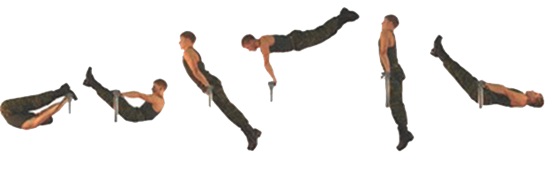 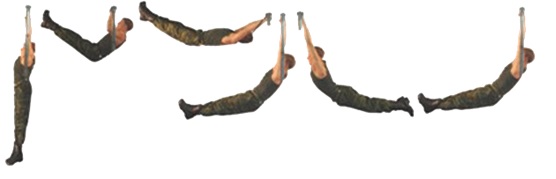 Рис. 8. Зіскок махом назад на перекладині.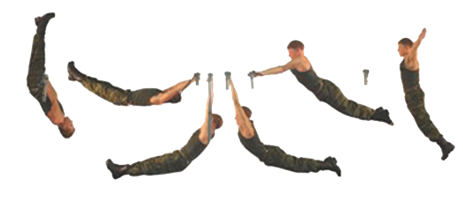 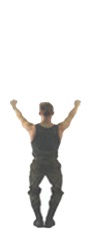 Рис. 8а. Зіскок махом назад з поворотом на 90 градусів на перекладині.\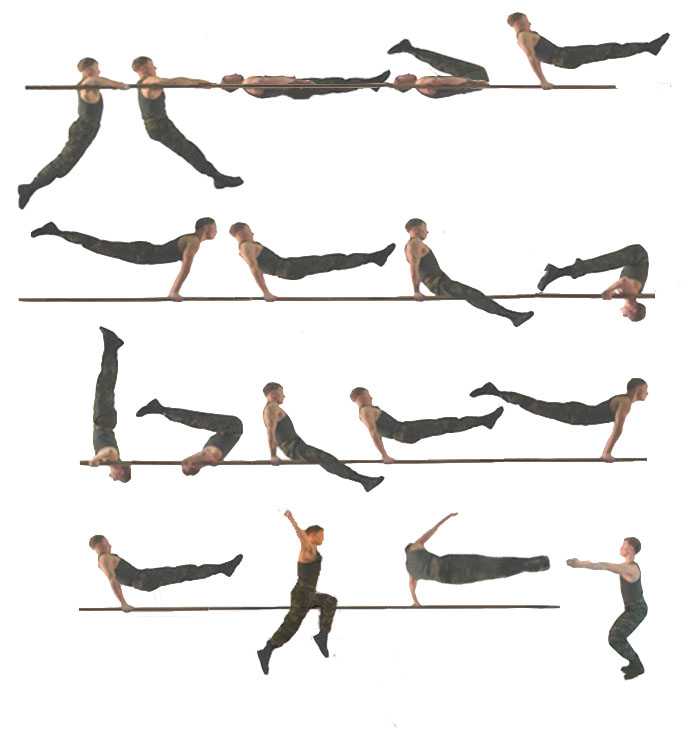 Рис. 9. Зіскок боком з поворотом на 90 градусів на брусах.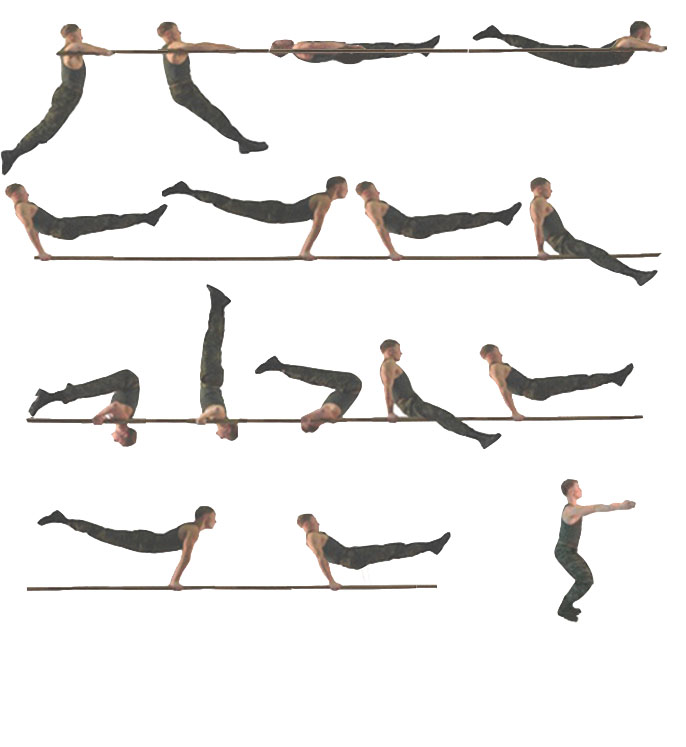 Рис. 9а. Зіскок махом вперед на брусах.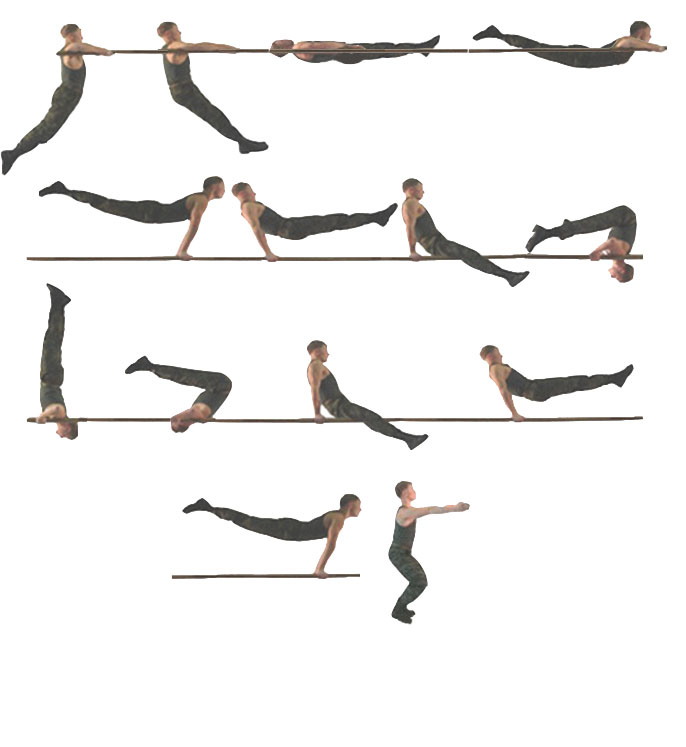 Рис. 9б. Зіскок махом назад на брусах.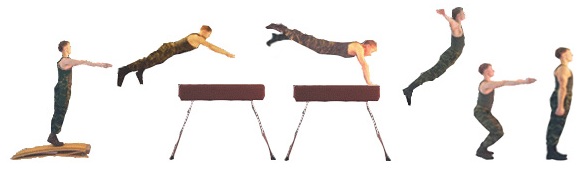 Рис. 10. Стрибок ноги нарізно через коня (козла) у довжину.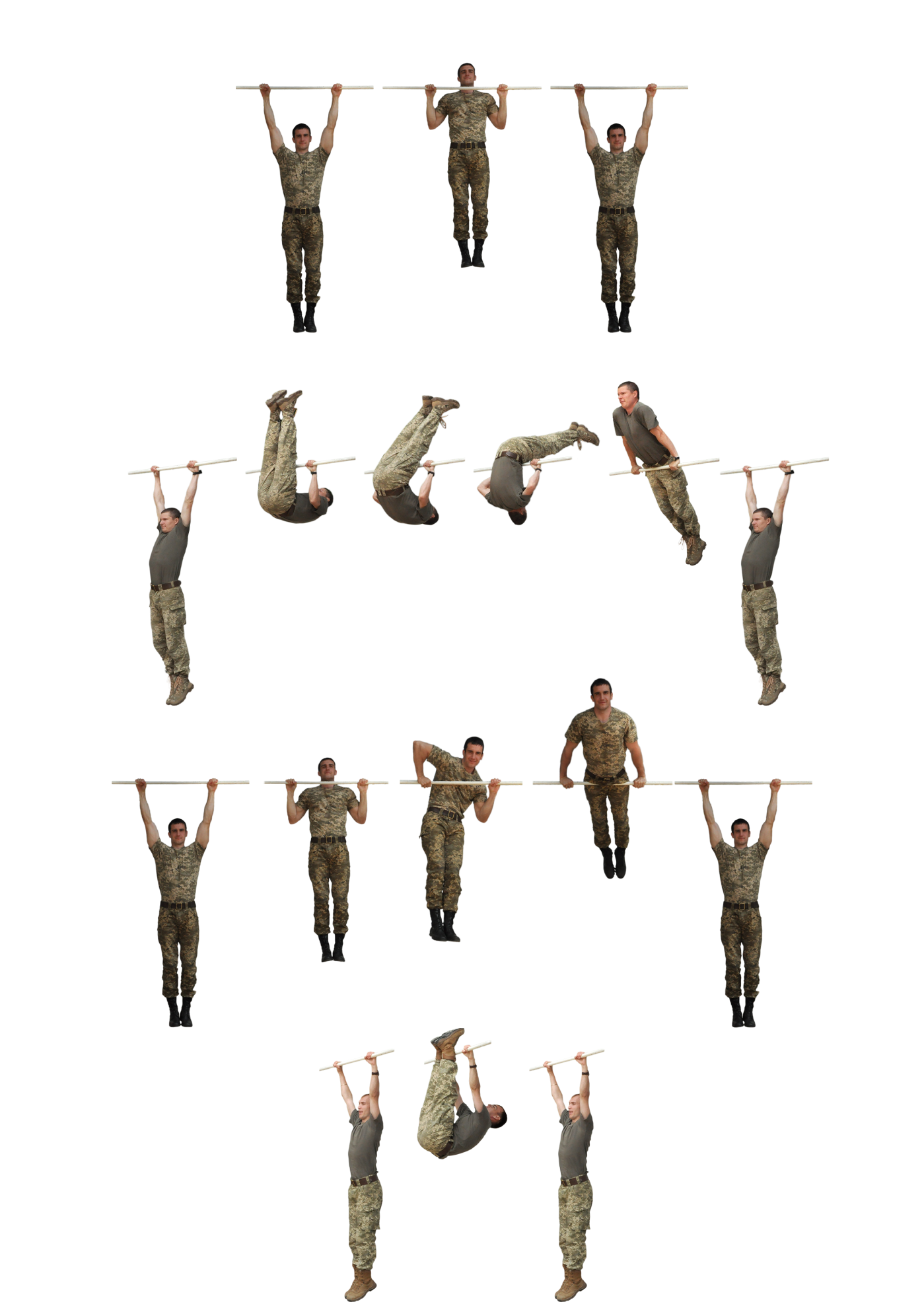 Рис. 11. Комбінована силова вправа на перекладині.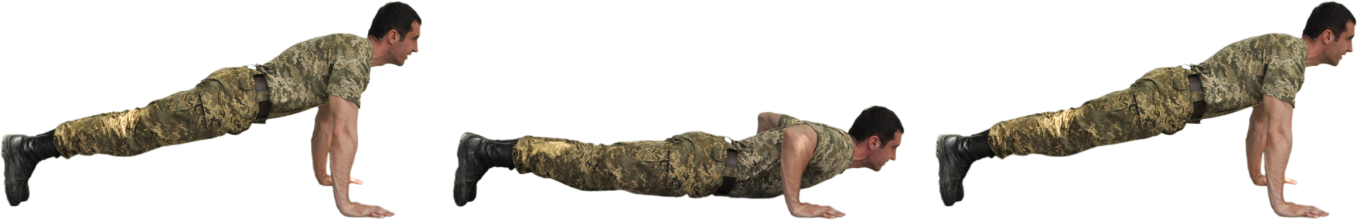 Рис. 12. Згинання та розгинання рук в упорі лежачи.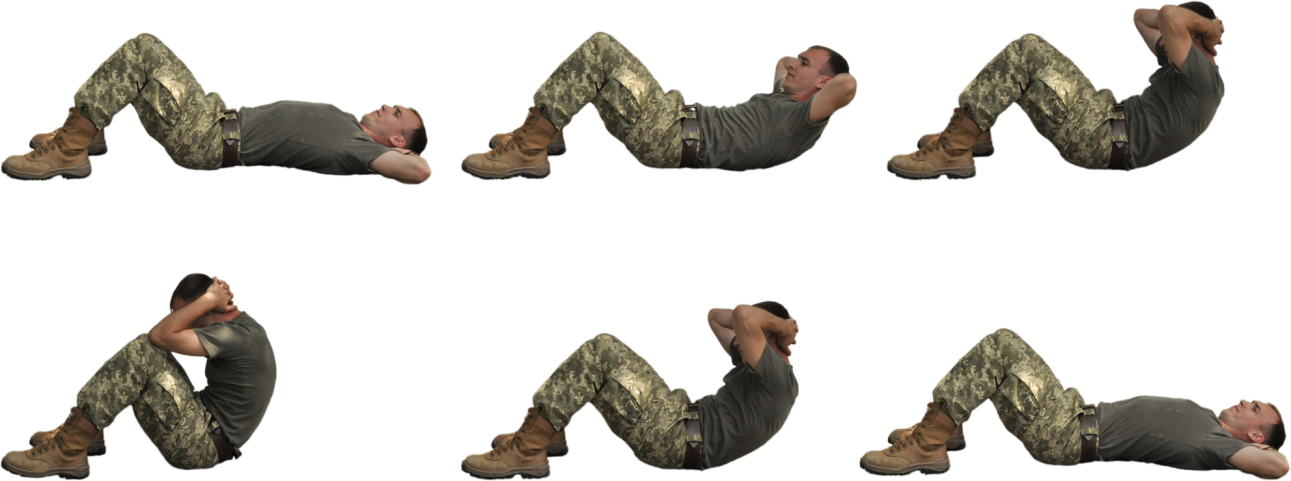 Рис. 13. Згинання та розгинання тулуба із положення лежачи на спині.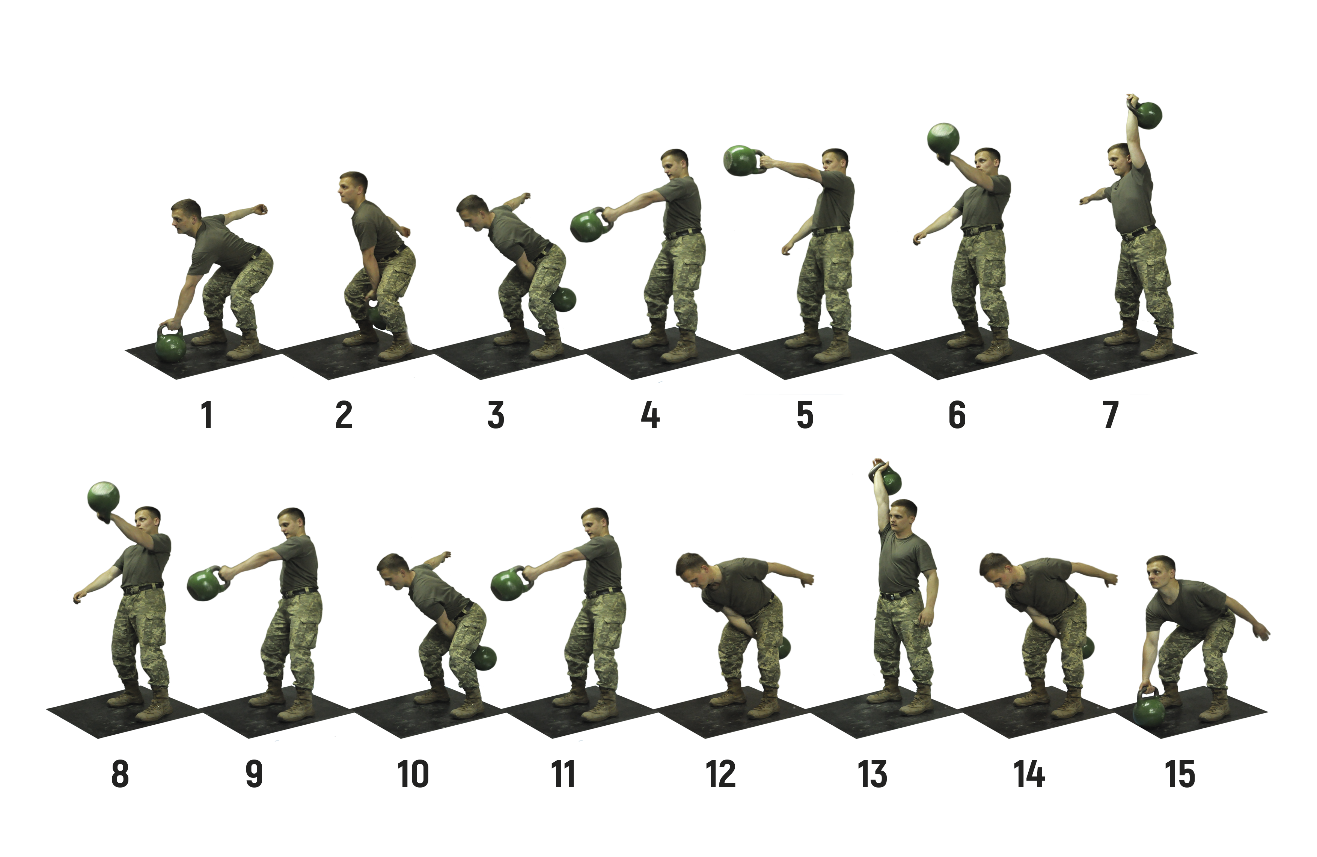 Рис. 14. Піднімання гирі 8/16/24 кг (ривок).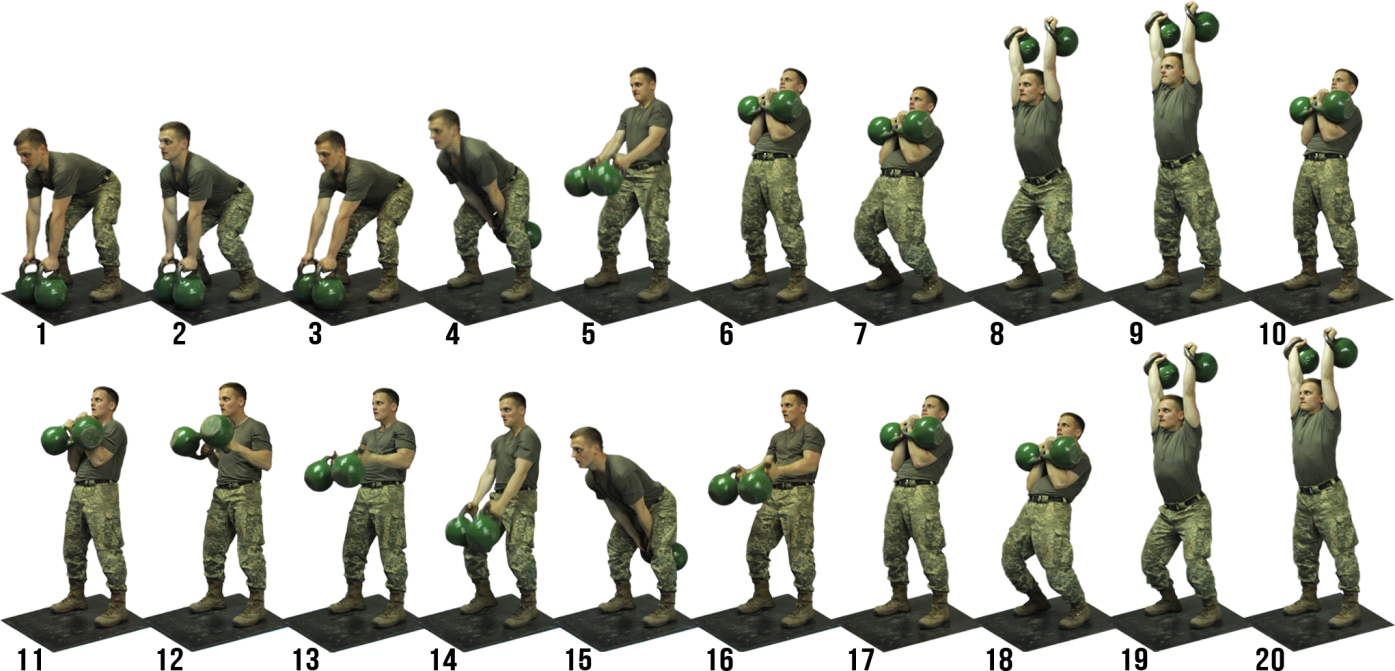 Рис. 15. Піднімання двох гир 16/24 кг (поштовх та поштовх по довгому циклу).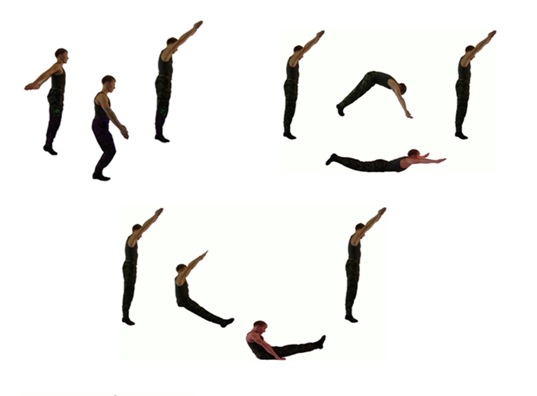 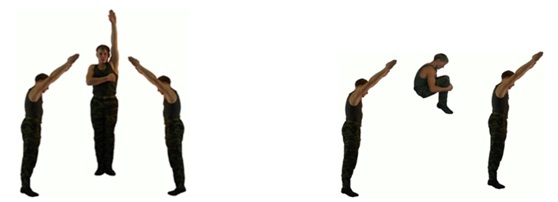 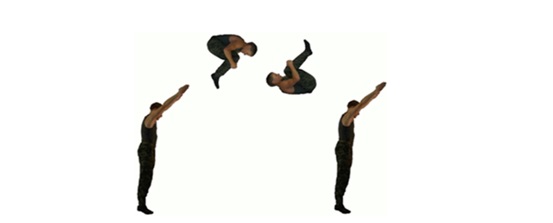 Рис. 16. Вправа на батуті.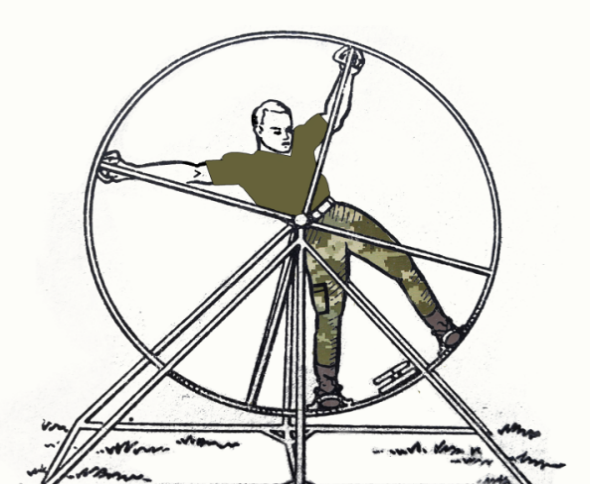 Рис. 17. Оберти на стаціонарному гімнастичному колесі.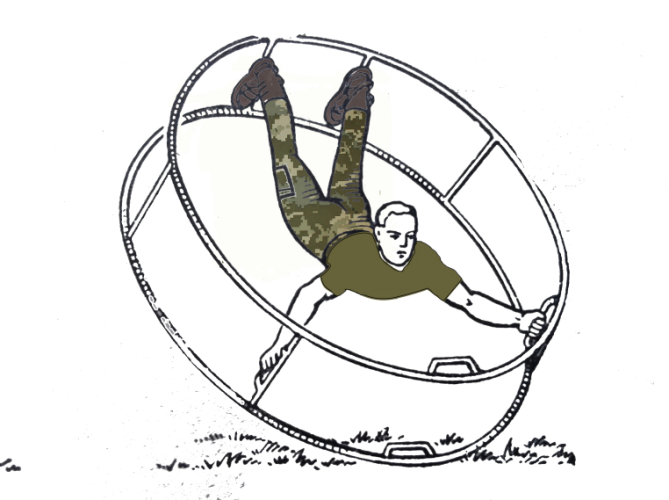 Рис. 18. Оберти на рухомому гімнастичному колесі.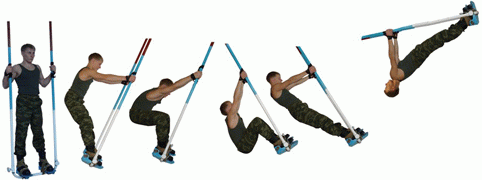 Рис. 19. Оберти на лопингу.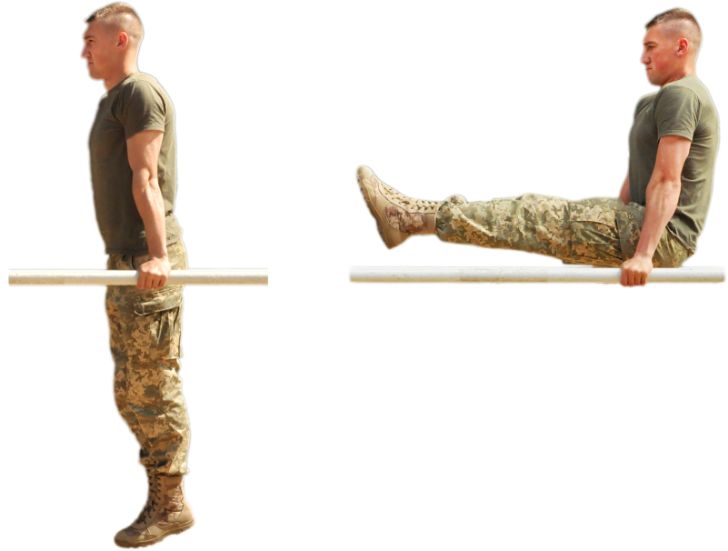 Рис. 20. Кут в упорі на брусах.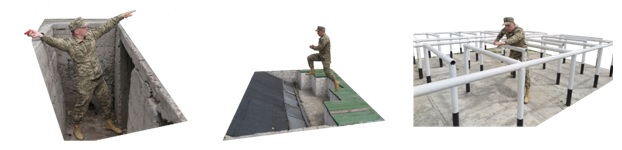 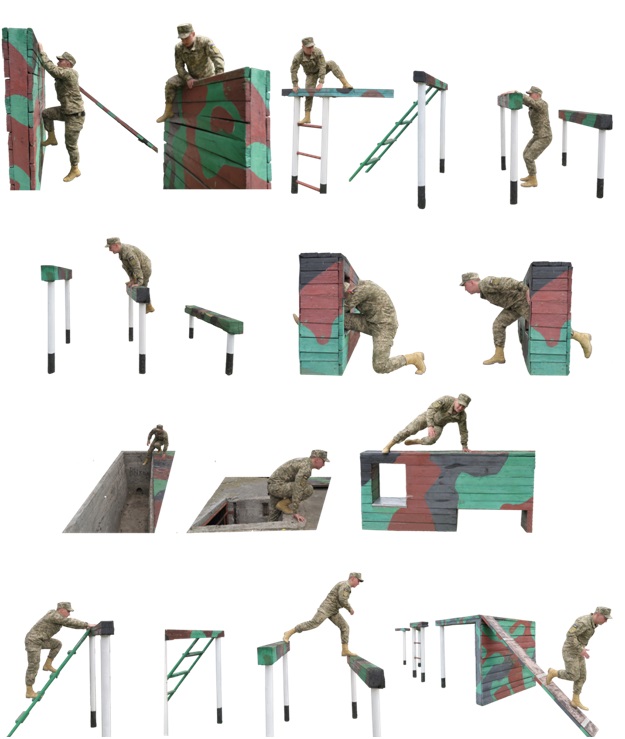 Рис. 21. Загальна (спеціальна) контрольна вправа на єдиній смузі перешкод.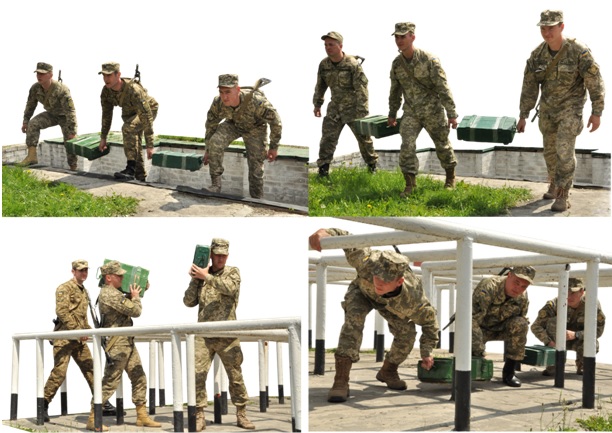 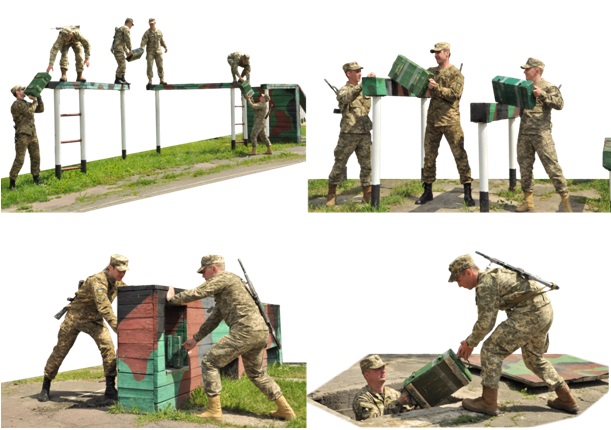 Рис. 22. Подолання єдиної смуги перешкод у складі підрозділу.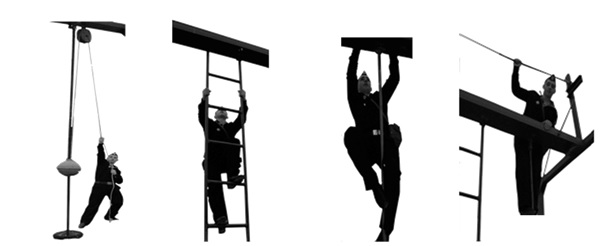 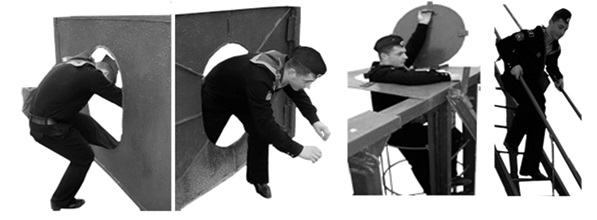 Рис. 23. Спеціальна контрольна вправа для військовослужбовців плавскладу Військово-Морських Сил.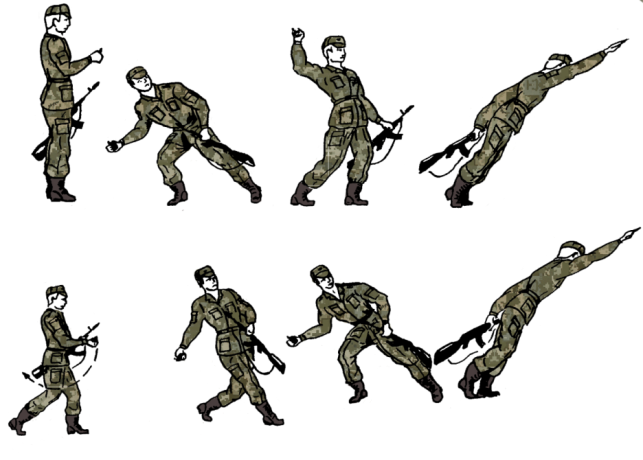 Рис. 24. Метання гранати на дальність (точність).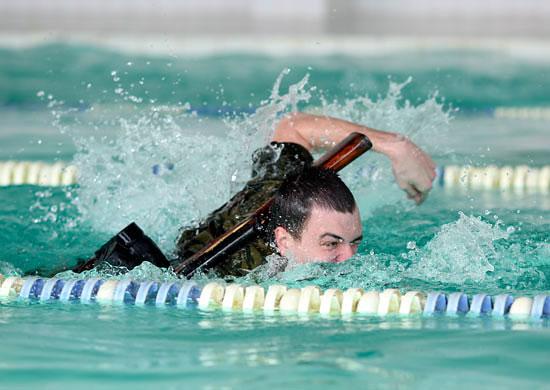 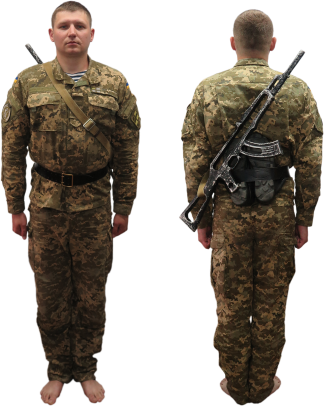 Рис. 25. Плавання в обмундируванні зі зброєю.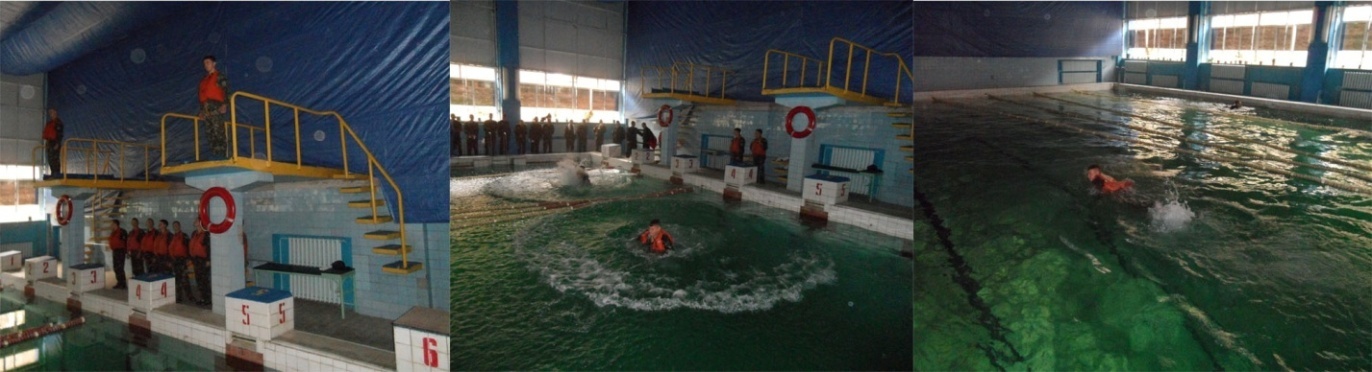 Рис. 26. Комплексна вправа на воді для льотного складу Повітряних Сил.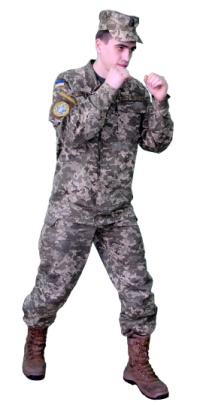 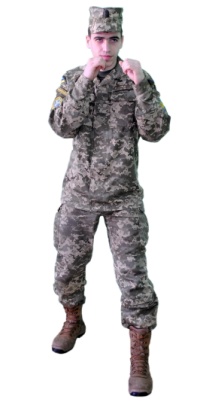 Рис. 27. Положення підготовки до бою без зброї.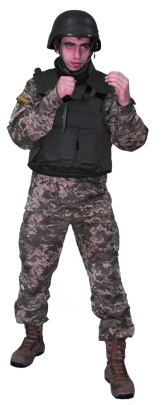 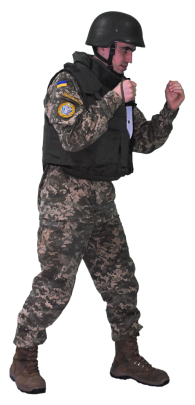 Рис. 28. Готовність до бою з ножем.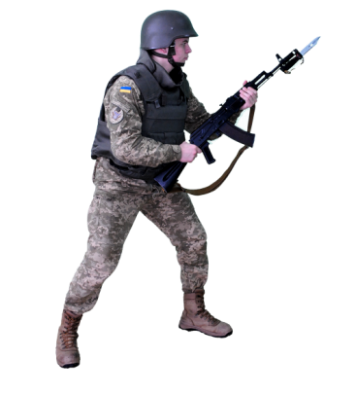 Рис. 29. Підготовка до бою з автоматом (карабіном).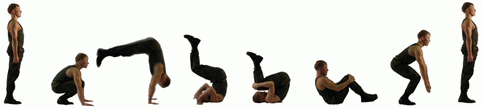 Рис. 30. Перекид вперед.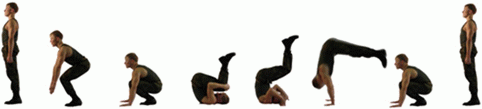 Рис. 31. Перекид назад.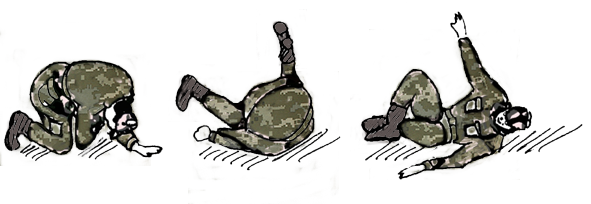 Рис. 32. Перекид через ліве (праве) плече.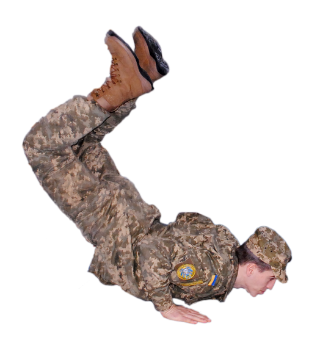 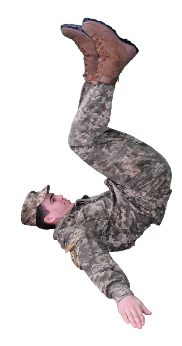 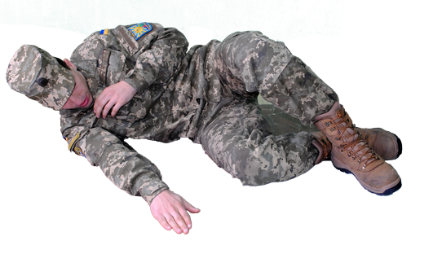 Рис. 33. Самострахування при падінні вперед, назад, на лівий (правий) бік.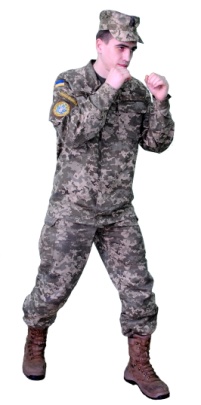 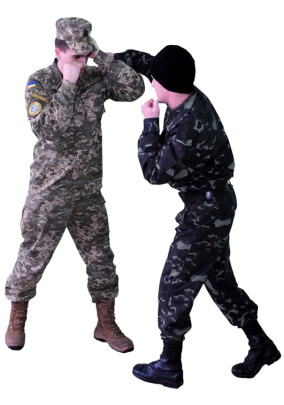 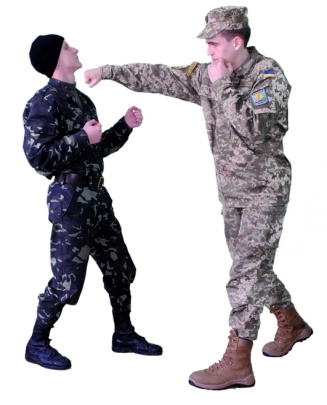 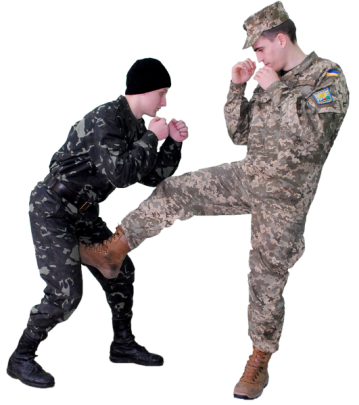        1                                       2                                               3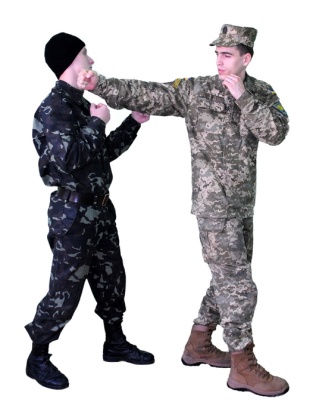 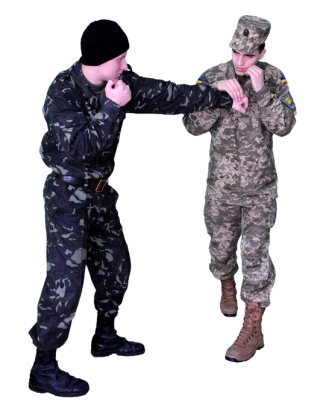 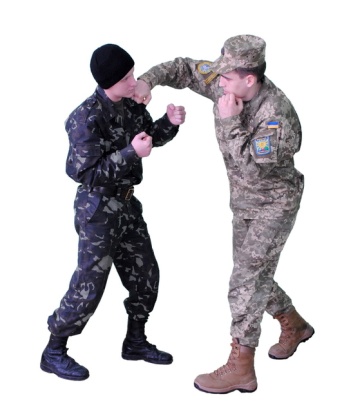 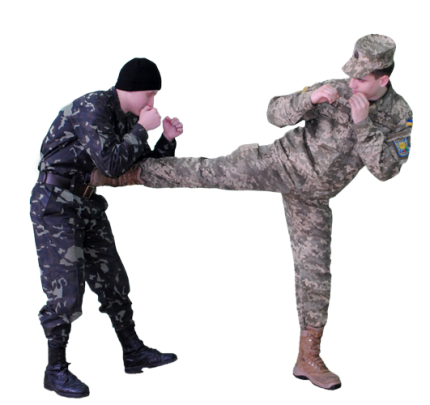                   5                          6                          7                               8Рис. 34. Комплекс прийомів рукопашного бою без зброї на 8 рахунків.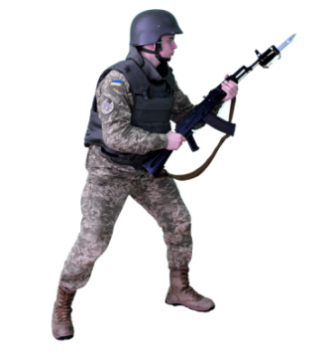 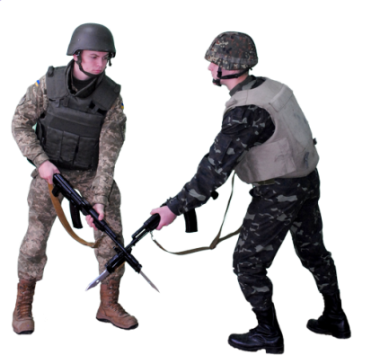 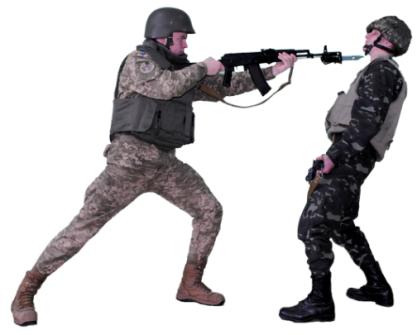                         1                                                  2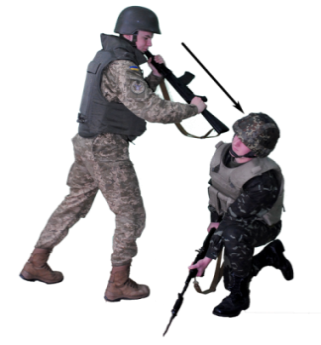 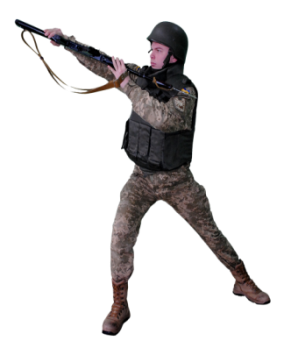 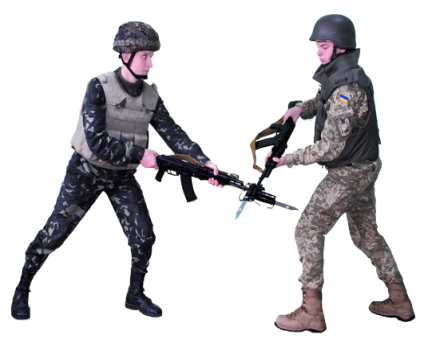                      3                                    4                                  5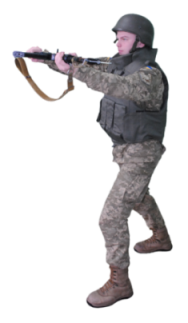 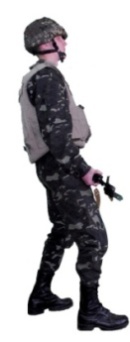 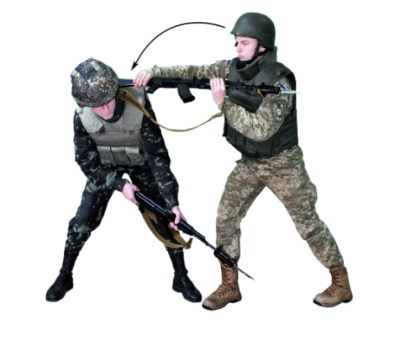 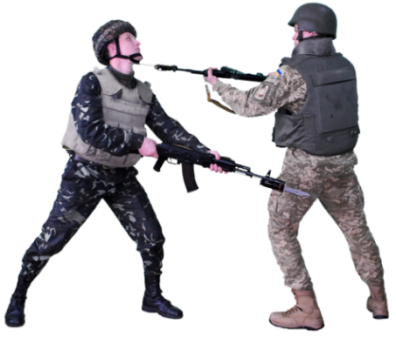         6                               7                                     8Рис. 35. Комплекс прийомів рукопашного бою на 8 рахунків зі зброєю.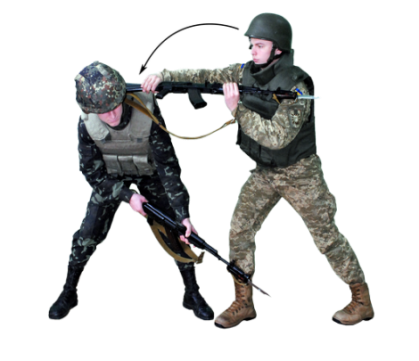 Рис. 36. Удар прикладом збоку.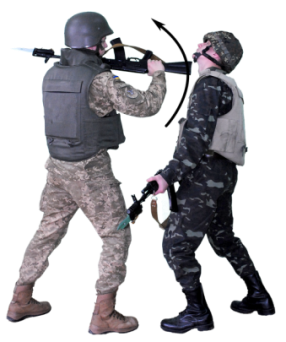 Рис. 37. Удар прикладом знизу.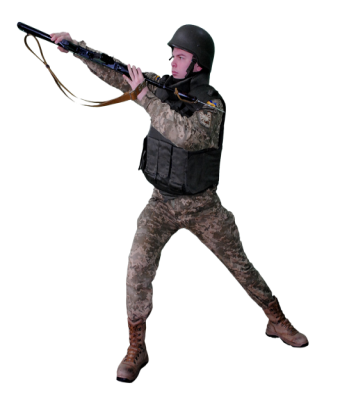 Рис. 38. Удар затильником приклада.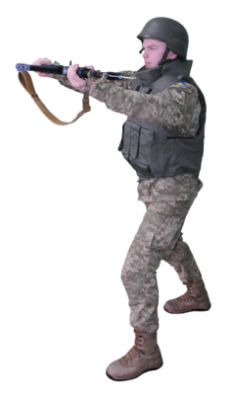 Рис. 39. Удар магазином.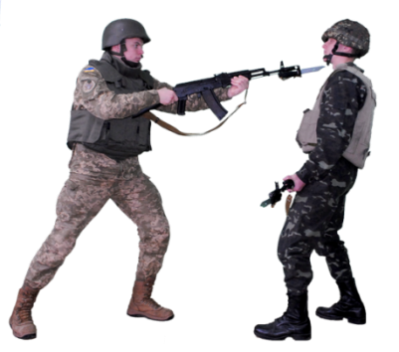 Рис. 40. Удар багнетом і стволом автомата (карабіна).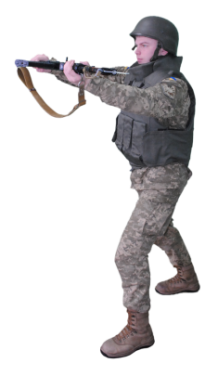 Рис. 41. Захист підставкою автомата.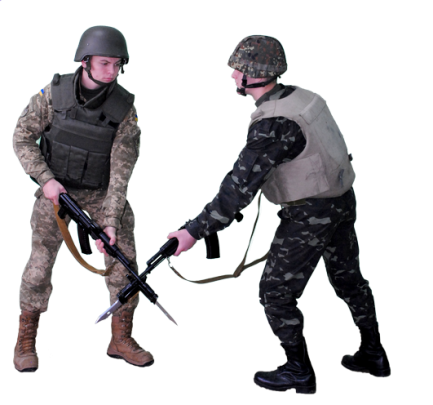 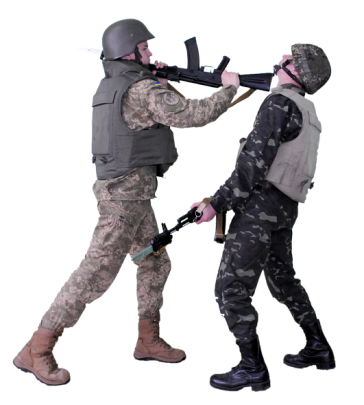 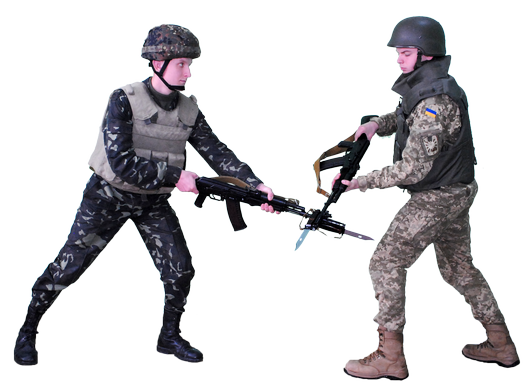 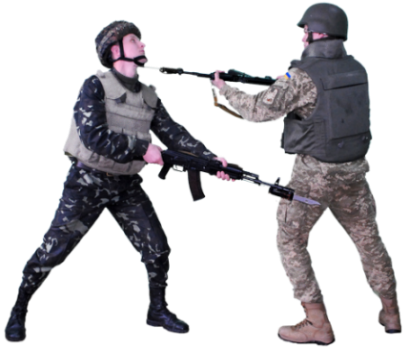 Рис. 42. Відбиви автоматом.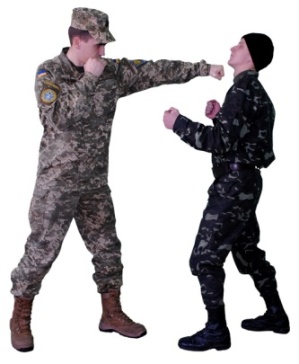 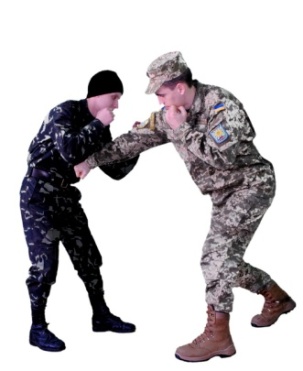 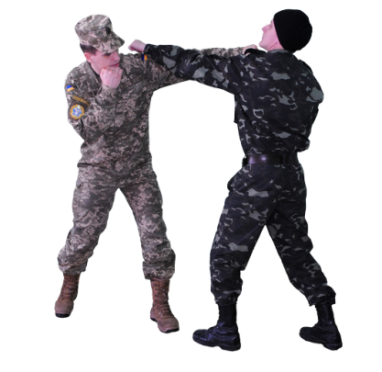 Рис. 43. Удари рукою.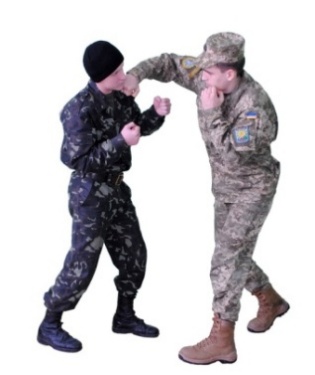 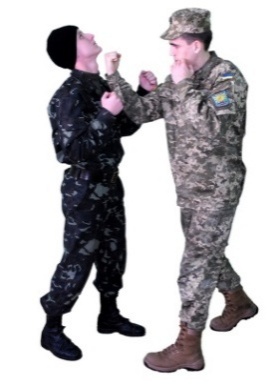 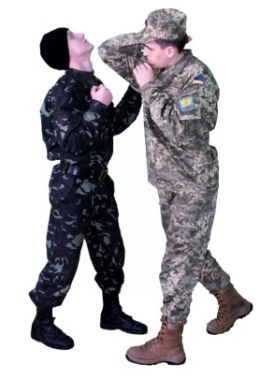 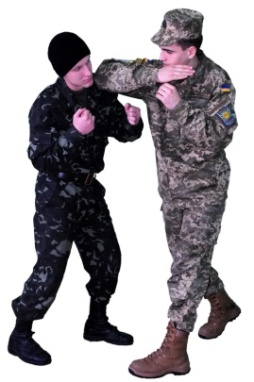 Рис. 43. Удари рукою (продовження).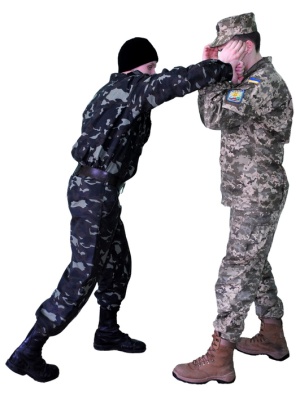 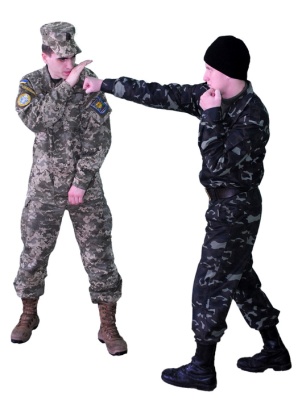 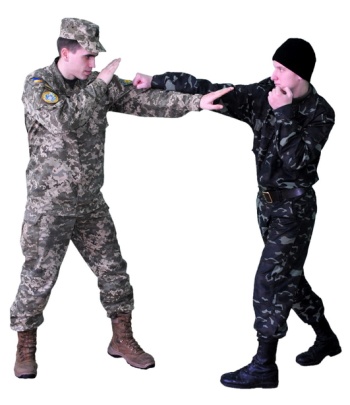 Рис. 44. Захист від ударів рукою.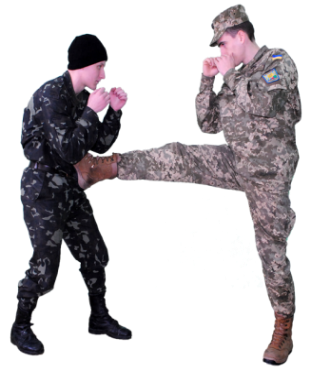 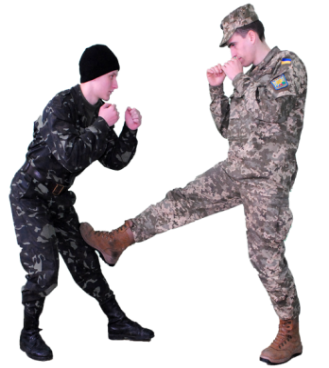 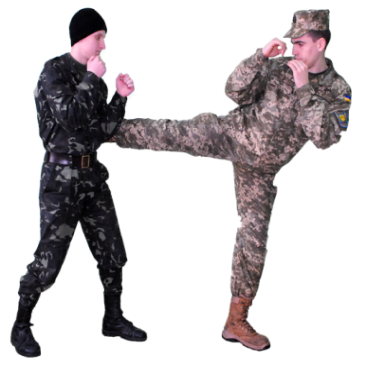 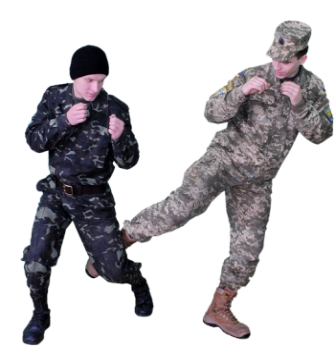 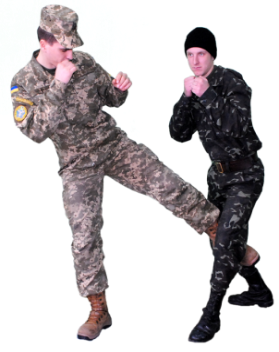 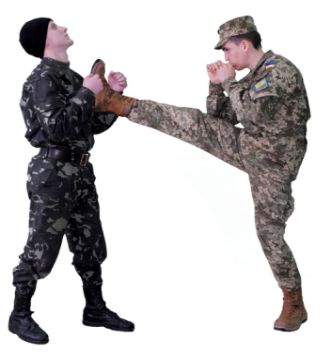 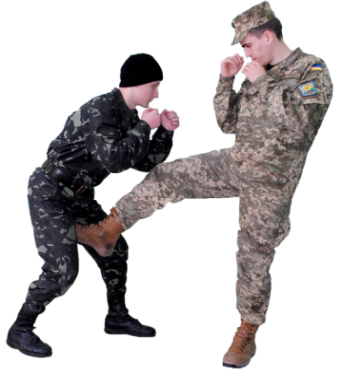 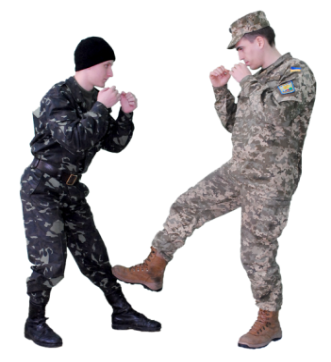 Рис. 45. Удари ногою.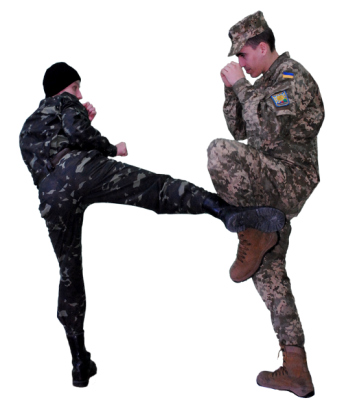 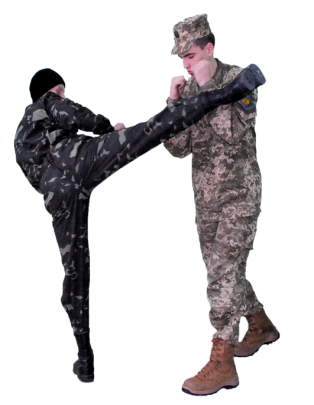 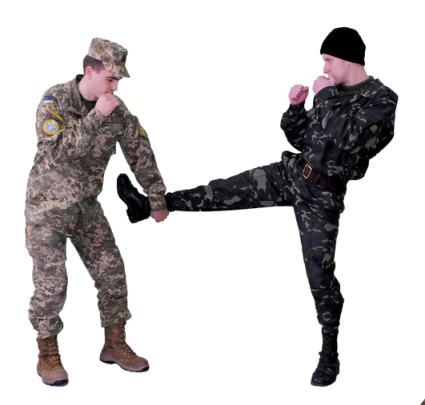 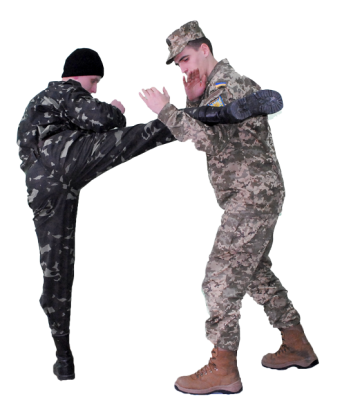 Рис. 46. Захист від удару ногою. 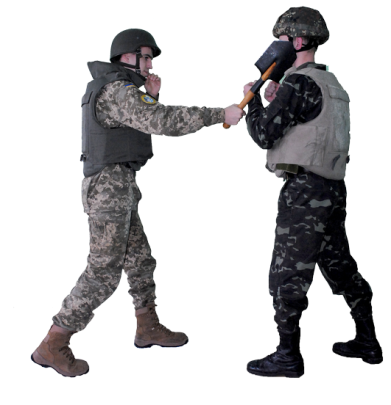 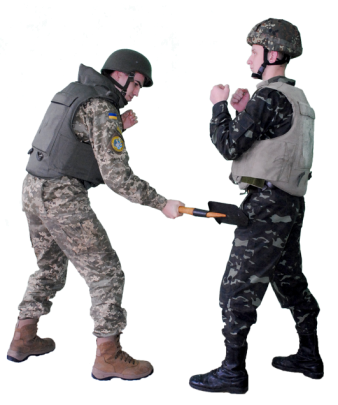 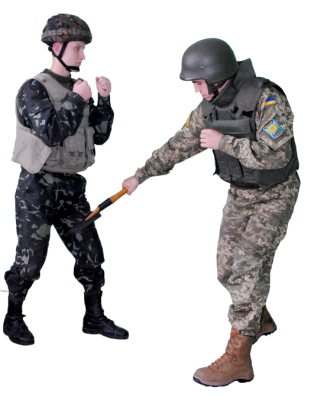 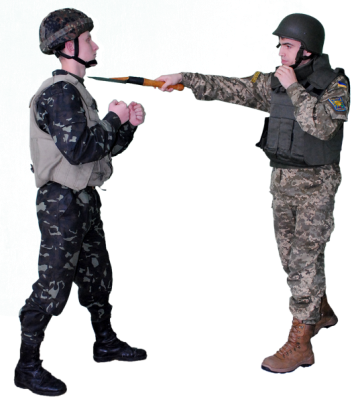 Рис. 47. Удари піхотною лопатою.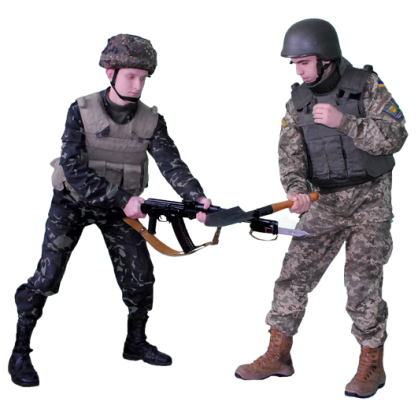 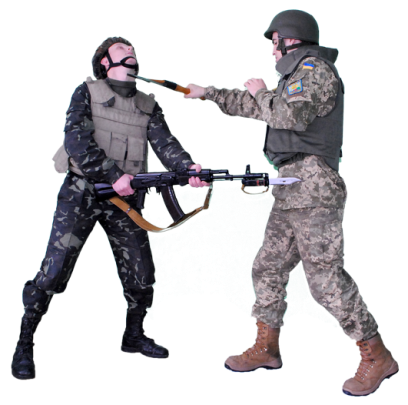 Рис. 48. Відбиви піхотною лопатою.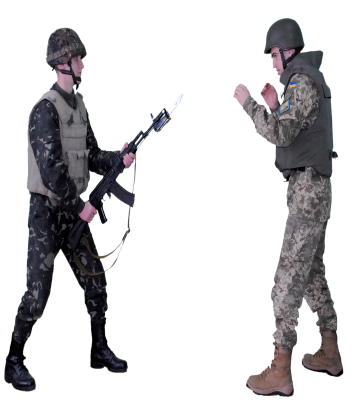 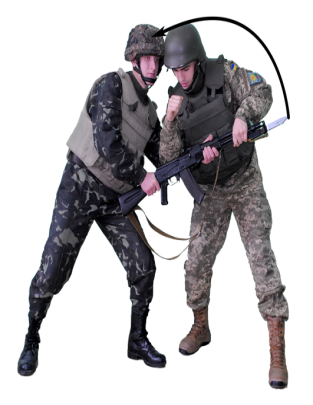 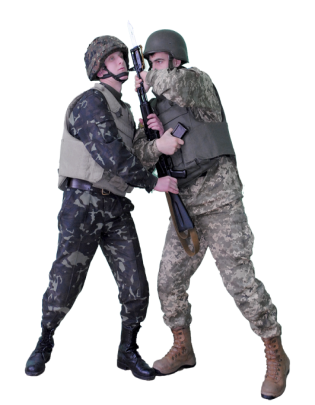 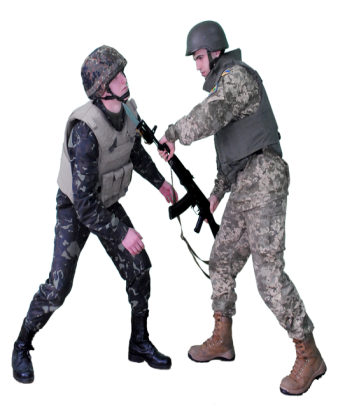 Рис. 49. Обеззброєння противника при уколі багнетом.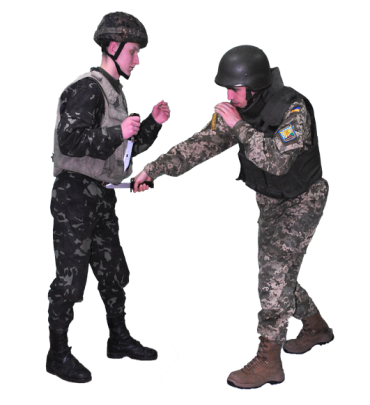 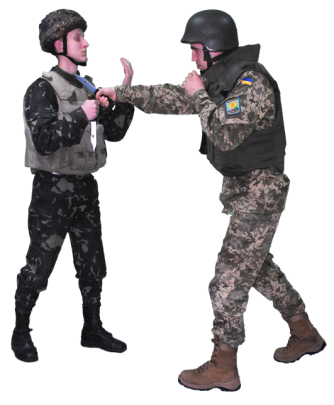 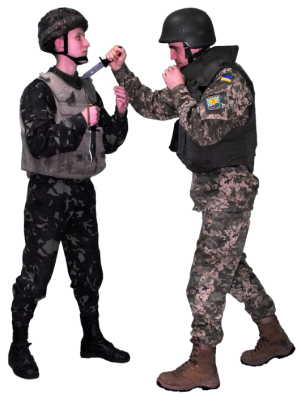 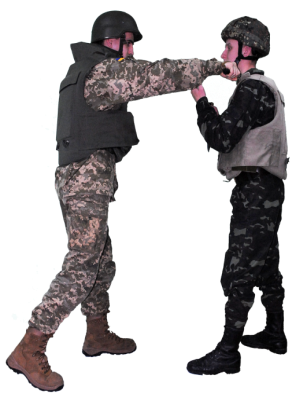 Рис. 50. Колючі удари ножем.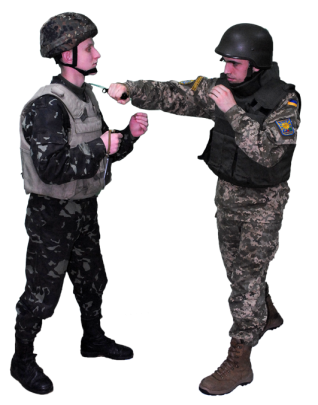 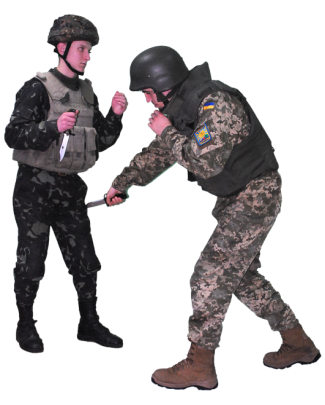 Рис. 51. Ріжучі удари ножом.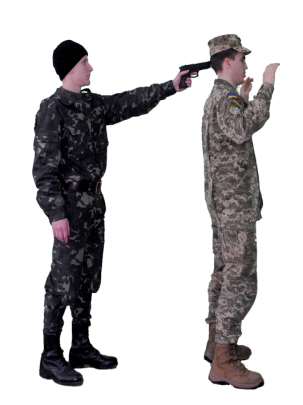 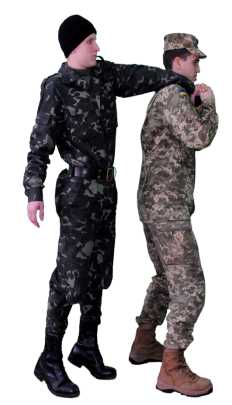 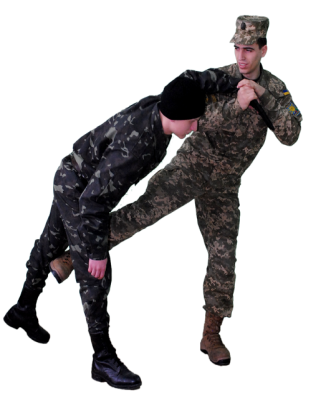 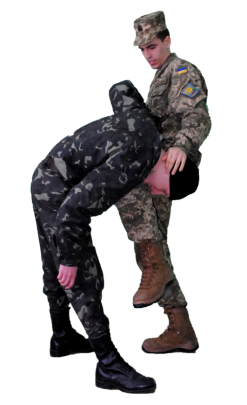 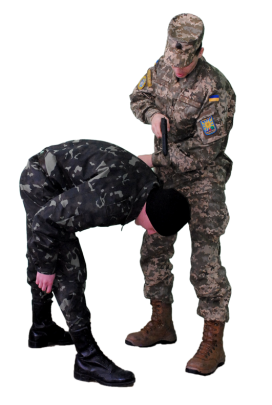 Рис. 52. Обеззброєння противника при загрозі пістолетом впритул ззаду.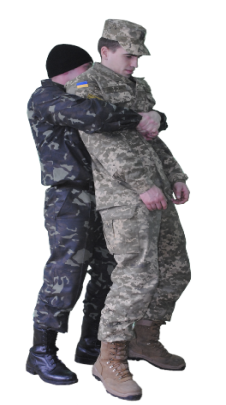 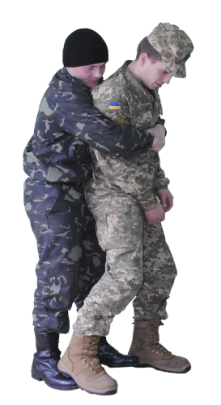 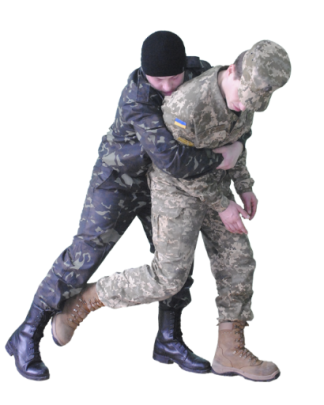 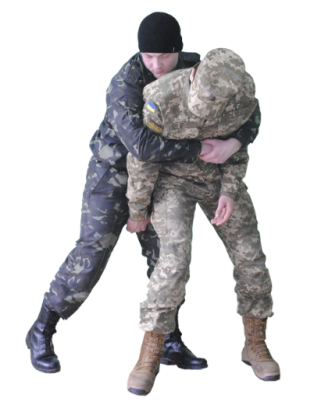 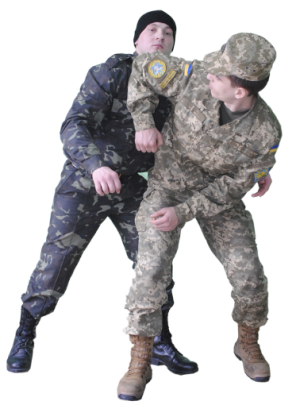 Рис. 53. Звільнення від захоплення противником тулуба з руками ззаду.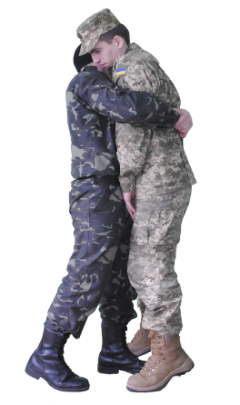 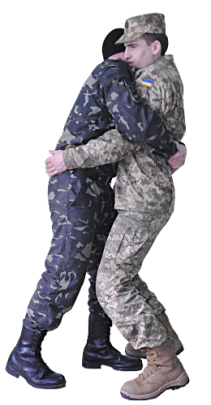 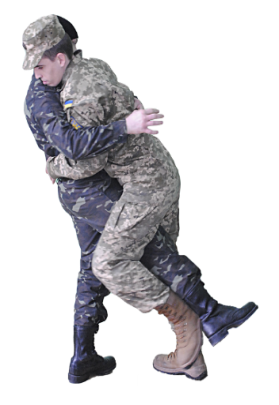 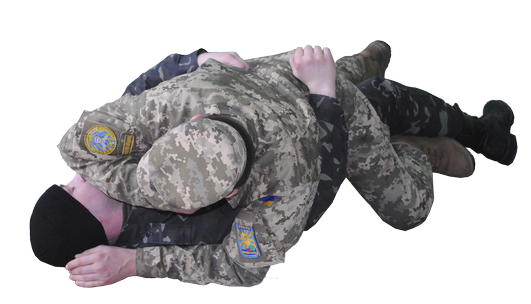 Рис. 54. Звільнення від захоплення противником тулуба спереду.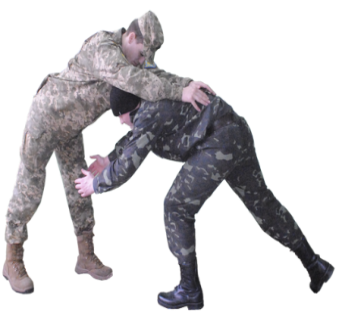 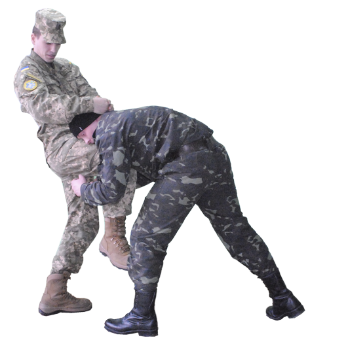 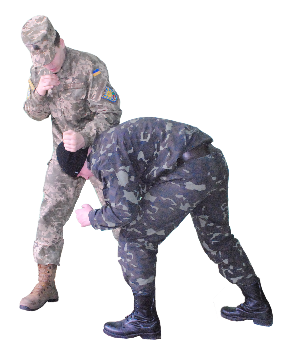 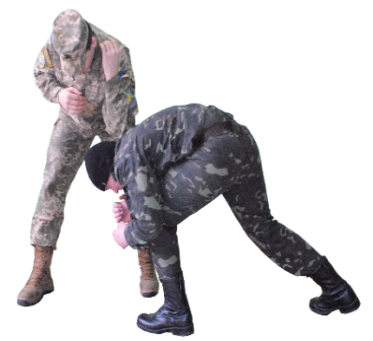 Рис. 55. Ухилення від захоплення противником ніг спереду.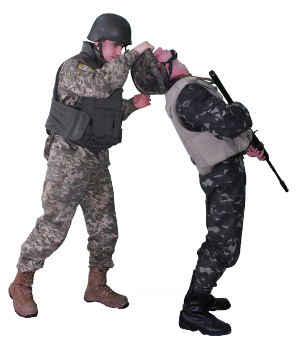 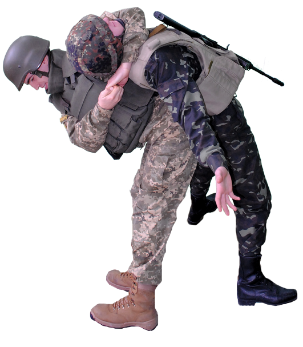 Рис. 56. Задушення ззаду.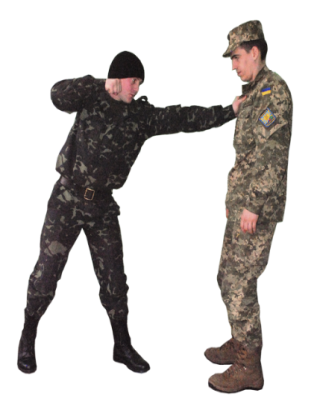 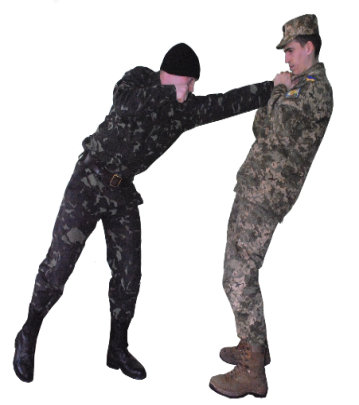 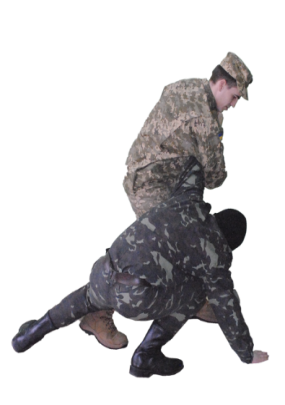 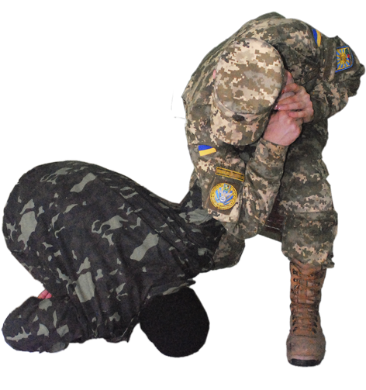 Рис. 57. Звільнення від захвату одягу спереду.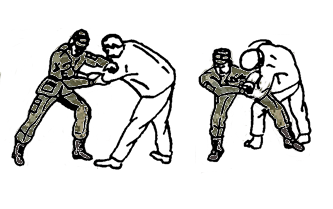 Рис. 58. Задня підніжка.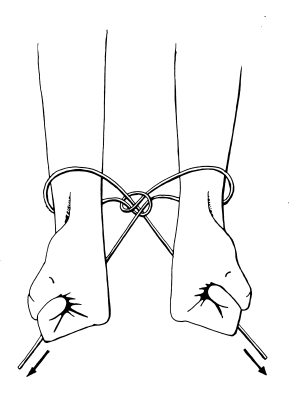 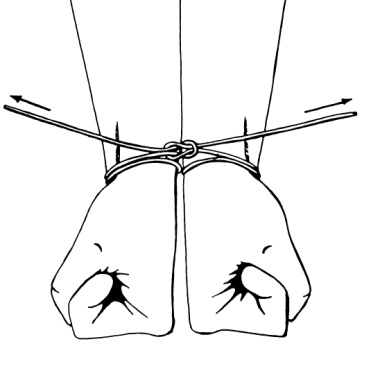 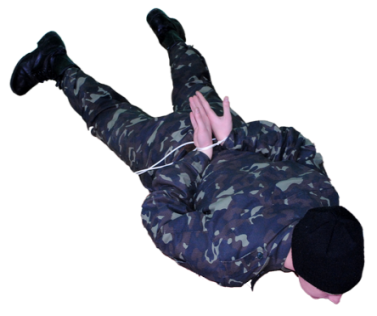 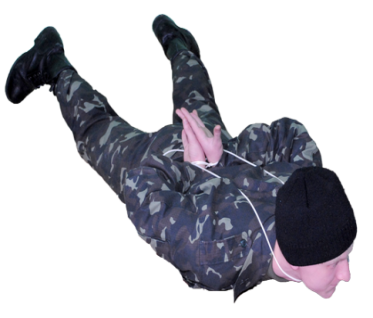 Рис. 59. Зв’язування противника мотузкою.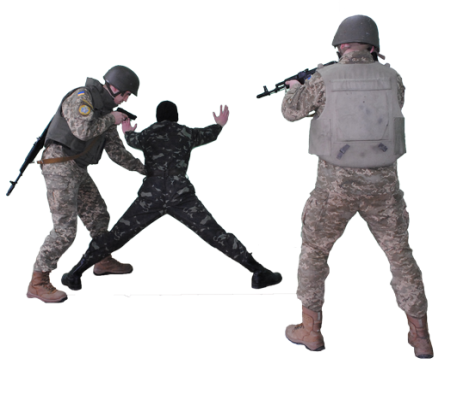 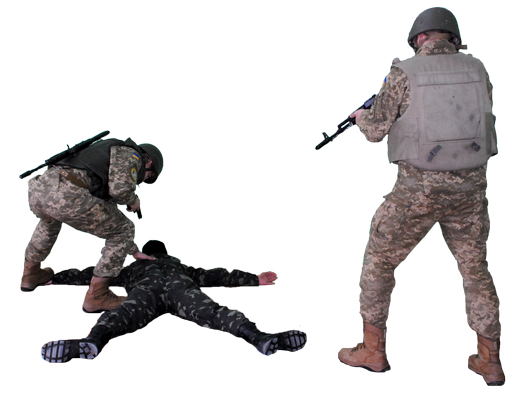 Рис. 60. Здійснення обшуку противника.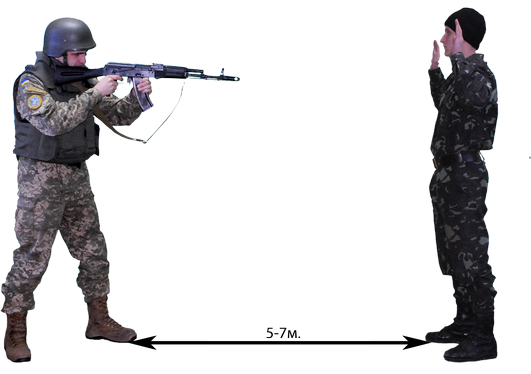 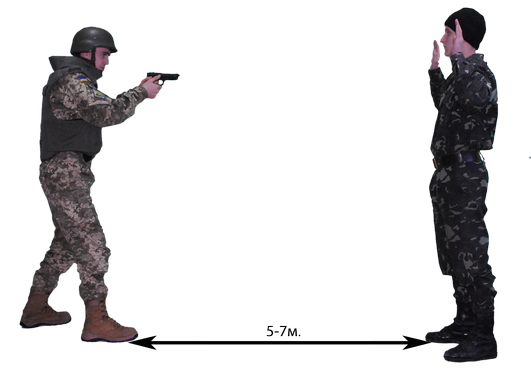 Рис. 61. При затриманні озброєного противника.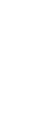 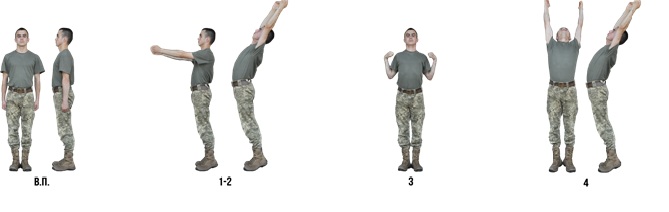 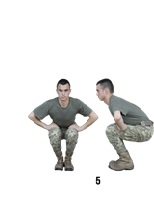 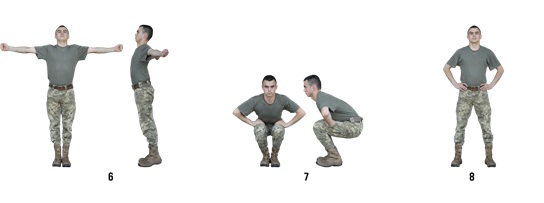 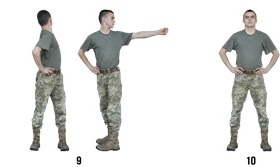 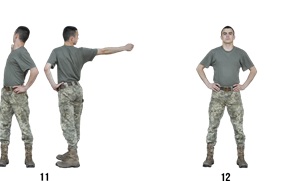 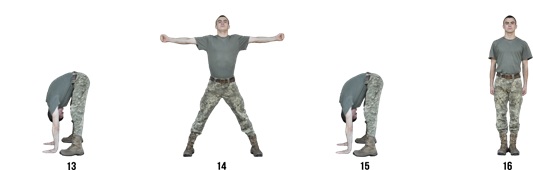 Рис. 62. Комплекс вільних вправ № 1.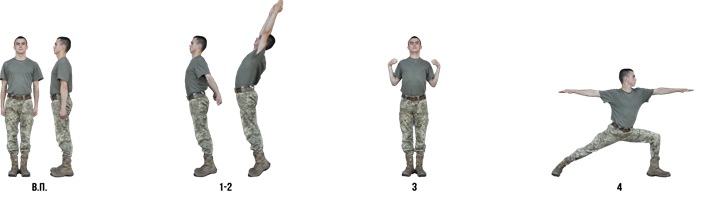 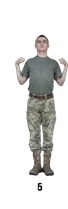 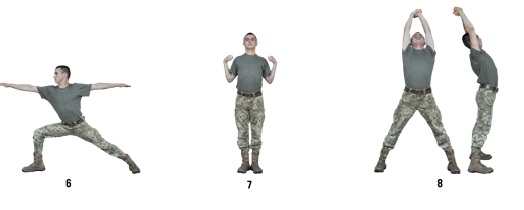 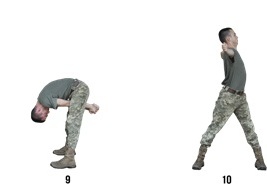 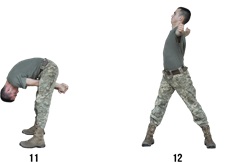 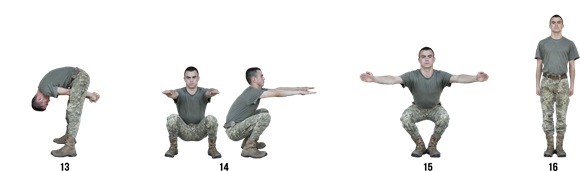 Рис. 63. Комплекс вільних вправ № 2.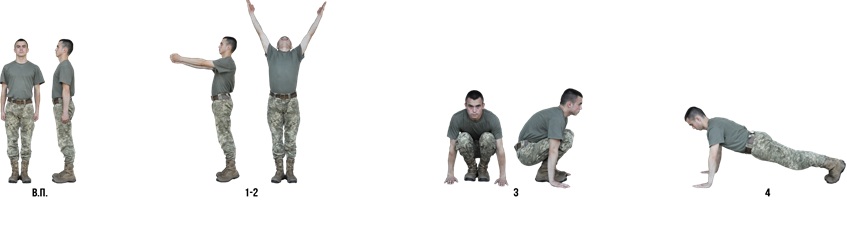 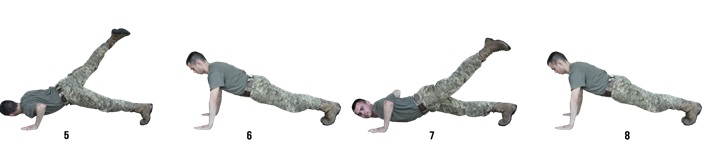 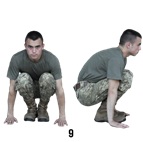 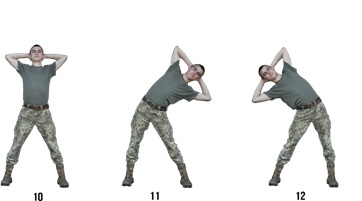 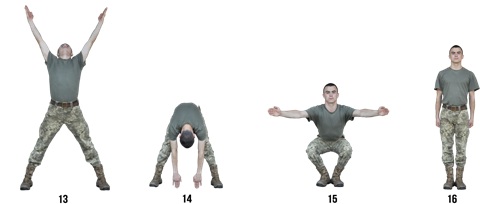 Рис. 64. Комплекс вільних вправ № 3.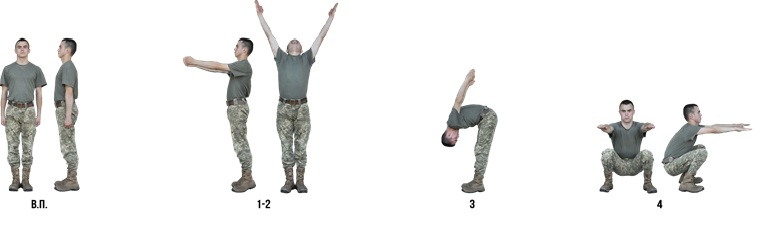 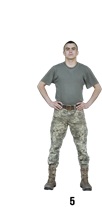 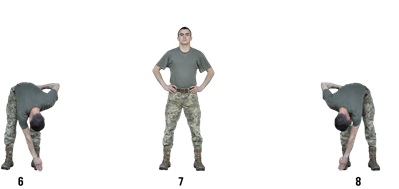 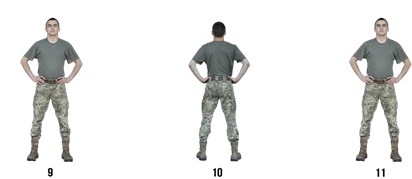 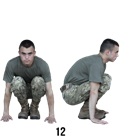 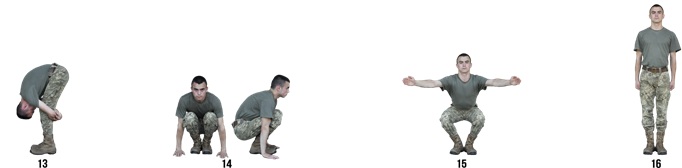 Рис. 65. Комплекс вільних вправ № 4.____________Примітки: 1. ВВНЗ, ВНП ЗВО, ЗФПВО, ВЛ – вищі військові навчальні заклади, військові навчальні підрозділи закладів вищої освіти, заклади фахової передвищої військової освіти, військові (військово-морські) ліцеї.2. СКВ на ССП – вправа № 39 – спеціальна контрольна вправа (для військовослужбовців частин і підрозділів розвідки, Сил спеціальних операцій, підрозділів спеціального призначення Служби правопорядку, Морської піхоти, механізованих і мотопіхотних частин Сухопутних військ (окрім танкових підрозділів механізованих і мотопіхотних частин), військ радіаційного, хімічного та біологічного захисту, курсантів, студентів, слухачів ВВНЗ, ВНП ЗВО, ЗФПВО, які готують спеціалістів для цих військових частин).3. СКВ на ССП – вправа № 40 – спеціальна контрольна вправа (для військовослужбовців танкових частин, танкових підрозділів механізованих та мотопіхотних частин, самохідних артилерійських, артилерійських, ракетних, зенітно-ракетних, зенітно-артилерійських частин і підрозділів, інженерних військ, інших родів військ Сухопутних військ, Військ зв’язку та кібербезпеки, Сил підтримки, курсантів, студентів, слухачів ВВНЗ, ВНП ЗВО, ЗФПВО, які готують спеціалістів для цих військових частин).4. СКВ на ССП – вправа № 41 – спеціальна контрольна вправа (для військовослужбовців Десантно-штурмових військ, курсантів, студентів, слухачів ВВНЗ, ВНП ЗВО, ЗФПВО, які готують спеціалістів для цих військових частин).5. СКВ на ССП – вправа № 42 – спеціальна контрольна вправа (для військовослужбовців гірсько-штурмових частин та підрозділів Сухопутних військ, курсантів, студентів, слухачів ВВНЗ, ВНП ЗВО, ЗФПВО, які готують спеціалістів для цих військових частин).6. СКВ на ССП – вправа № 43 – спеціальна контрольна вправа (для військовослужбовців плавскладу Військово-Морських Сил, курсантів, студентів, слухачів ВВНЗ, ВНП ЗВО, ЗФПВО, які готують спеціалістів для цих військових частин).__________________________Додаток 7до Інструкції з фізичної підготовки в системі Міністерства оборони України(пункт 2 розділу ІІІ)Комплекси контрольних вправ Таблиця 1Комплекс контрольних вправ для перевірки та оцінки загальної фізичної підготовленості військовослужбовців 1, 2 та 3 категорійТаблиця 2Спеціальні фізичні вправи для комплексів контрольних вправ Таблиця 3Комплекс контрольних вправдля перевірки і оцінки спеціальної фізичної підготовки (фізична готовність)військовослужбовців Десантно-штурмових військ, підрозділів спеціального призначення Сил спеціальних операцій, Морської піхоти, підрозділів спеціального призначення Служби правопорядку, розвідувальних військових частин і підрозділів, курсантів та студентів ВВНЗ, ВНП  ЗВО, ЗФПВО які готують фахівців для цих частин і підрозділівТаблиця 4Комплекс контрольних вправдля перевірки і оцінки спеціальної фізичної підготовки (фізична готовність)військовослужбовців механізованих, гірсько-штурмових частин і підрозділів, військ радіаційного, хімічного та біологічного захисту Сухопутних військ, курсантів та студентів ВВНЗ, ВНП  ЗВО, ЗФПВО, які готують фахівців для цих частин і підрозділівТаблиця 5Комплекс контрольних вправдля перевірки і оцінки спеціальної фізичної підготовки (фізична готовність) військовослужбовців танкових, самохідних артилерійських, артилерійських, зенітно-ракетних, зенітно-артилерійських частин і підрозділів, та інженерних військ Сухопутних військ, частин і підрозділів Військ зв’язку та кібербезпеки, Сил підтримки, військових частин і підрозділів, які безпосередньо підпорядковані органам військового управління, курсантів та студентів ВВНЗ, ВНП  ЗВО, ЗФПВО, які готують фахівців для цих частин і підрозділівТаблиця 6Комплекс контрольних вправдля перевірки і оцінки спеціальної фізичної підготовки (фізична готовність)військовослужбовців льотного складу Повітряних Сил, армійської авіації Сухопутних військ, а також морської авіації Військово-Морських Сил, курсантів та студентів ВВНЗ, ВНП  ЗВО, ЗФПВО, які готують фахівців для цих частин і підрозділівТаблиця 7Комплекс контрольних вправдля перевірки і оцінки спеціальної фізичної підготовки (фізична готовність)військовослужбовців плавскладу Військово-Морських Сил, курсантів та студентів ВВНЗ, ВНП ЗВО, ЗФПВО, які готують фахівців для цих частин і підрозділівТаблиця 8Комплекс контрольних вправдля перевірки і оцінки спеціальної фізичної підготовки (фізична готовність)військовослужбовців усіх інших частин і підрозділів видів, родів військ, сил Збройних Сил, Держспецтрансслужби, які не вказані у таблицях 3–7 цього додатка, курсантів та студентів ВВНЗ, ВНП  ЗВО, ЗФПВО, які готують фахівців для цих частин і підрозділів	____________Примітки:  1. ВВНЗ, ВНП ЗВО, ЗФПВО, ВЛ – вищі військові навчальні заклади, військові навчальні підрозділи закладів вищої освіти, заклади фахової передвищої військової освіти, військові (військово-морські) ліцеї.2. Курсанти та студенти ВВНЗ, ВНП ЗВО на 4 і старших курсах, під час випускних комплексних екзаменів з фізичного виховання, спеціальної фізичної підготовки виконують вправи комплексів для 1-4 вікових груп відповідної статі.3. У круглих дужках наведені альтернативні вправи для заміни основних.4. Знаком “*” виділені спеціальні вправи.5. Знаком “**”виділені вправи, які є обов’язковими для виконання курсантами та студентами ВВНЗ, ВНП ЗВО під час складання заліків та екзаменів на 4 і старших курсах, випускних комплексних екзаменів з фізичного виховання, спеціальної фізичної підготовки; вправи з цією позначкою виконують також і військовослужбовці за контрактом.6. Знаком “***” виділені альтернативні вправи вправам на смугах перешкод для виконання їх військовослужбовцями віком від 35 років і старших (за рішенням осіб, які проводять перевірку)._______________________________Додаток 8до Інструкції з фізичної підготовки в системі Міністерства оборони України(пункт 2 розділу ІІІ)Форма одягу для проведення фізичної підготовки 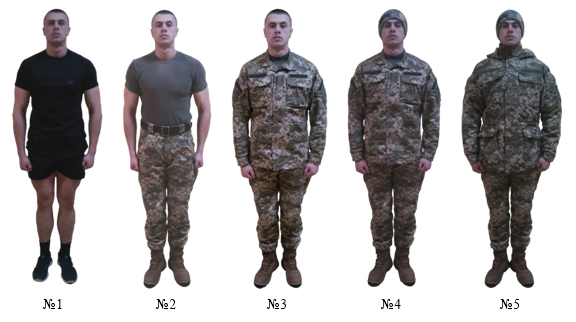 Рис. 66. Форма одягу для проведення фізичної підготовки.Опис форми одягу для проведення фізичної підготовки Умови використання форми одягу для проведення фізичної підготовкиОсобливості застосування форми одягу залежно від погодних умов________________________Додаток 9до Інструкції з фізичної підготовки в системі Міністерства оборони України(пункт 7 розділу ІІІ)Особливості формування організаційно-методичних навичок і вмінь та їх вдосконалення у військовослужбовців	І. Особливості проведення підготовчої частини навчально-тренувального заняття з фізичної підготовки1. Вправи підготовчої частини виконуються у такій послідовності: стройові прийоми на місці, вправи на увагу, вправи для м’язів рук і плечового поясу, тулуба, ніг під час ходьби; біг та вправи під час бігу: біг різними способами, спеціальні бігові вправи, прискорення тощо; вправи на місці: вправи на потягування, для м’язів рук і плечового поясу, тулуба, ніг, всього тіла (усіх груп м’язів), у парах, комплекси вільних вправ, стрибки тощо. Підбір вправ повинен сприяти вирішенню навчальних питань основної частини заняття.2. Для виконання найпростіших вправ підготовчої частини використовують методи “за назвою” (назвати, виконати) та “за поясненням” (назвати, пояснити, виконати). Наприклад: “ривки руками; ноги на ширині плечей, руки перед грудьми, долонями донизу, пальці разом – вихідне положення – ПРИЙНЯТИ!, “вправу почи-НАЙ!”. Або: “нахили тулуба з почерговим діставанням пальцями рук носків ніг у поєднанні з ходьбою на кожний крок; руки на пояс – вихідне положення – ПРИЙНЯТИ!, “вправу почи-НАЙ!”. Після чого зробити підрахунок, домогтися виконання вправи, виявити та виправити помилки і подати команду на закінчення її виконання замість двох останніх рахунків: “вправу – ЗАКІНЧИТИ!”, коли вона виконувалася під час руху, та “СТІЙ!” – замість останнього рахунку, коли вправа виконувалася на місці.3. Для виконання більш складних вправ підготовчої частини використовують методи “за показом” (назвати, показати, виконати) або “за показом із супутнім поясненням” (назвати, показати та пояснити, виконати), а також “за розподілами”. Наприклад: “кругові оберти руками вперед-назад у плечових суглобах; вправу показую: один, два, три, чотири; ноги на ширині плечей, руки до плечей, пальці в кулак – вихідне положення – ПРИЙНЯТИ!, Вправу вперед (назад) почи-НАЙ!”. Або: “вправа для всіх груп м’язів; СТРУНКО! Упор присівши, роби – РАЗ!, упор лежачи, роби – ДВА!, упор присівши, роби – ТРИ, стройове положення, роби – ЧОТИРИ. Роби – РАЗ, роби – ДВА!, роби – ТРИ!, роби – ЧОТИРИ! (під час зупинок при виконанні елементів вправи керівник виявляє та виправляє помилки). Вправу в цілому почи-НАЙ!”. Далі усе повторюється за прикладом першого методу.Показ вправ керівник виконує дзеркально: для тих, що виконуються на місці, – стоячи обличчям або боком до підлеглих, а для тих, що виконуються в русі – назустріч строю.Для підвищення щільності підготовчої частини раніше вивчені вправи виконуються одна за одною без пауз для відпочинку за командою “Потоком вправи почи-НАЙ!”. Це означає, що останній рахунок у кожній із попередніх вправ є вихідним положенням для виконання наступної вправи.4. Після закінчення підготовчої частини підрозділ вишиковується на вихідне положення і керівник оголошує перше навчальне місце заняття.ІІ. Особливості проведення основної частини навчально-тренувального заняття з фізичної підготовки1. Основна частина занять проводиться на одному-трьох і більше навчальних місцях з наступною їх зміною і закінчується тренуванням з бігу, грою, естафетою чи комплексним тренуванням тощо упродовж 6–10 хв. У процесі навчання під час ознайомлення може проводитися опробування нової вправи тими, хто навчається; виконання вправ на навчальних місцях організовується одним чи декількома способами організації військовослужбовців.2. Під час групового способу підрозділ після закінчення підготовчої частини вишиковується в колону по три (чотири). Вказавши навчальні місця, керівник занять подає команду, наприклад, “Взвод, до місць занять кроком (бігом) – РУШ”. За цією командою відділення взводу найкоротшим шляхом виходять до місць занять, розташовуються так, щоб вказані місця були ліворуч від строю і за командою “НА МІСЦІ!” позначають крок на місці, потім за командою “СТІЙ!, ліво-РУЧ!”; зупиняються і повертаються ліворуч. Керівник занять подає команду “До виконання вправ – ПРИСТУПИТИ!”. Командири відділень виходять на середину строю, повертаються обличчям до підрозділів, називають виконувану вправу і подають команду “Відділення – ВІЛЬНО!”; для виконання вправ з гімнастики – “Гімнастичну стійку – ПРИЙНЯТИ!”, за якою військовослужбовці відставляють праву ногу на півкроку вбік, руки з’єднують ззаду, вагу тіла рівномірно розподіляють на обидві ноги.Для закінчення вправ керівник подає команду “Вправу – ЗАКІНЧИТИ!”. Після цієї команди командири відділень припиняють виконання вправ і шикують свій підрозділ. Зміна місць занять проводиться за командою “Право-РУЧ, для зміни місць занять кроком (бігом) – РУШ!”. При першій зміні вказується порядок переходу (з місця на місце за їх назвою проти годинникової стрілки).Вихід того, хто навчається, зі строю для виконання вправи проводиться за командою “Солдат Антоненко, на вихідне положення кроком (бігом) – РУШ!”. Військовослужбовець, почувши своє прізвище, приймає стройове положення і відповідає: “Я”, за командою про вихід на вихідне положення відповідає: “СЛУХАЮСЬ”, а потім стройовим кроком чи бігом займає його. За командою “ДО СНАРЯДУ!” чи “ВПЕРЕД!” (“ДО СТАРТУ!, УВАГА!, РУШ!”) військовослужбовець приймає стройове (інше вихідне) положення і виконує вправу.На перевірках з гімнастичних вправ після команди “ДО СНАРЯДУ!” військовослужбовець приймає стройове (інше вихідне) положення і, повернувши голову в бік особи, яка проводить перевірку, доповідає своє військове звання і прізвище, після чого повертає голову прямо і виконує вправу.3. При фронтальному способі керівник занять, після закінчення підготовчої частини, визначає перше навчальне місце і подає команду “До місця заняття кроком (бігом) – РУШ!”. Взвод (рота) висувається найкоротшим шляхом до вказаного місця, за командою керівника зупиняється і повертається ліворуч.Для виконання вправ обов’язково віддаються необхідні розпорядження та команди, наприклад:що потрібно виконати (наприклад, “вправа № (назвати номер вправи) – підтягування на перекладині – ТРЕНУВАННЯ! (НАВЧАННЯ! АБО КОНТРОЛЬ! – в інших випадках), гімнастичну стійку – ПРИЙНЯТИ!”);мета (завдання) та порядок виконання вправи (наприклад, “вправу виконати по шість разів почергово у трьох підходах з інтервалом відпочинку в 1 хв. між підходами; завдання – розвиток сили м’язів рук та плечового пояса”);вказати на те, що потрібно зробити після виконання вправи, і на порядок повернення на вихідне положення (наприклад, “після виконання кожного із підходів зіскочити з перекладини, стати у вихідне положення і прийняти гімнастичну стійку”);вказати на вихідне положення і перевести на нього підрозділ (наприклад, “вихідне положення – під багатопрогонними перекладинами, по одному на проліт; СТРУНКО!, право-РУЧ!, на вихідне положення кроком-РУШ!, СТІЙ!, ліво-РУЧ1, гімнастичну стійку – ПРИЙНЯТИ!”);подати команду на виконання вправи (напр., “взвод, ДО СНАРЯДУ!”).Після виконання вправ підрозділ переходить до другого місця занять, потім до третього і так далі. В цьому випадку спочатку виконуються вправи з розвитку спритності та дії, пов’язані з тонкою руховою координацією, швидкості та сили, а потім на витривалість.Для поточного виконання вправи після віддання необхідних розпоряджень подається команда “Взвод, потоком по одному (по два, по три, …) дистанція п’ять (десять) кроків – ВПЕРЕД”.4. Коловий спосіб використовується для виконання вправ одночасно усім підрозділом на встановлених місцях (точках) з подальшою зміною місць “по колу”.5. У необхідних випадках використовується індивідуальний спосіб для навчання та тренування вправ з одним із військовослужбовців.6. Змагальний спосіб використовується для підвищення навантаження та емоційності заняття.7. Комплексні тренування проводяться з метою удосконалення фізичних, спеціальних, психічних якостей та військово-прикладних рухових навичок і вмінь. До їхнього змісту включаються вправи з різних розділів фізичної підготовки, вивчені як на цьому, так і на попередніх заняттях. Для їх проведення використовують поточний, змагальний та коловий спосіб.ІІІ. Особливості проведення вправ заключної частини навчально-тренувального заняття з фізичної підготовки1. Методика виконання вправ заключної частини заняття передбачає виконання вправ у повільному темпі, вправи для розслаблення м’язів у поєднанні з глибоким диханням (вдих – під час напруження, видих – під час розслаблення м’язів). 2. До змісту заключної частини заняття включаються вправи під час ходьби, повільного бігу, у тому числі і в поєднання з виконанням вправ для м’язів рук, плечового поясу, тулуба і ніг. Після цього виконуються вправи на місці. Після виконання вправ приводяться в порядок місця занять та інвентар,  підводяться підсумки занять.ІV. Особливості проведення навчальних занять з прискореного пересування та легкої атлетики1. Навчальні заняття з прискореного пересування та легкої атлетики проводяться з метою розвитку витривалості, швидкості, удосконалення дій у складі підрозділів, виховання вольових якостей. Вони проводяться на стадіоні, на рівному майданчику, на пересіченій місцевості по дорогах чи поза ними у складі підрозділів переважно фронтальним і груповим способами. 2. До змісту занять включають: біг на короткі (100 м та 10х10 м), середні (400 м (4х100 м, 6х100 м з автоматом (його макетом), 1 км) та довгі (2, 3, 5 км) дистанції; крос на 5 км; воєнізований крос на 3 км з метанням гранати Ф-1 та стрільбою; марш-кидки на 5 і 10 км. 3. Підготовча частина включає перешикування на місці та під час руху; ходьбу та повільний біг; вправи загального розвитку під час руху та на місці; спеціальні стрибково-бігові вправи, а також біг з прискоренням.4. Основна частина включає навчання та вдосконалення техніки бігу на короткі, середні та довгі дистанції, а також кросів і марш-кидків, у тому числі і пересіченою місцевістю.Навчання та тренування з бігу на короткі дистанції проводиться на початку основної частини занять, з бігу на середні чи довгі дистанції – у її середині та наприкінці. У першу чергу вивчається техніка бігу на дистанції, потім техніка фінішного прискорення та фінішування (для човникового бігу додається вивчення техніки поворотів). У подальшому вивчається техніка старту та стартового прискорення. Після цього вивчається та вдосконалюється вправа в цілому.Під час занять значна увага приділяється розвитку швидкості, витривалості, а також стійкості до кисневого голодування. Для цього, окрім програмних вправ застосовують спеціальні бігові та стрибкові вправи, прискорення, біг на відрізках, біг зі зміною швидкості, темповий біг. Під час здійснення кросів військовослужбовці формують техніку бігу пересіченою місцевістю; у марш-кидках – способи перенесення зброї, підгонки спорядження та тренування навичок діяти у складі підрозділів. Для підвищення навантаження в ході занять і під час виконання навчальних нормативів та естафет застосовується змагальний спосіб. Під час підготовки до марш-кидків на перших заняттях недостатньо підготовлені військовослужбовці виділяються в окрему групу, тренування в якій проводить помічник керівника.5. На заняттях з прискореного пересування та легкої атлетики для виконання вправ обов’язково віддаються необхідні розпорядження та команди, наприклад:“наступна вправа № (назвати номер вправи) – човниковий біг 10х10м – ТРЕНУВАННЯ!, ВІЛЬНО!”;“вправу виконати три рази поспіль з інтервалом відпочинку в 2 хв. між забігами; завдання – вдосконалення техніки бігу на короткі дистанції (старту, бігу по дистанції, поворотів та фінішування) та розвиток швидкості”;“після виконання вправи сповільнити біг, перейти на крок та повернутися лівим плечем вперед по “своїх” бігових доріжках на вихідне положення і стати по команді “вільно”);“взвод, вихідне положення – бігові доріжки на дистанції три кроки один від одного; СТРУНКО!, право-РУЧ!, на вихідне положення кроком-РУШ!, СТІЙ!, ліво-РУЧ!, ВІЛЬНО!”);подати команду на виконання вправи (наприклад, “взвод, ДО СТАРТУ!, УВАГА!, РУШ!”).6. Попередження травматизму забезпечується старанною підготовкою взуття, обмундирування, спорядження та зброї, а також контролем за станом військовослужбовців.V. Особливості проведення навчальних занять з гімнастики та атлетичної підготовки1. Навчальні заняття з гімнастики та атлетичної підготовки спрямовані переважно на розвиток та удосконалення: спритності; сили; стійкості до заколихування та гравітаційного перевантаження; виховання сміливості, рішучості, стройової виправки та підтягнутості. Вони проводяться на гімнастичних майданчиках і містечках, у спортивних залах, спеціально обладнаних приміщеннях, на тренажерних комплексах, а також на місцевості.2. До підготовчої частини включаються: стройові прийоми та вправи на увагу; вправи в ходінні та біганні; вправи загального розвитку під час руху і на місці, у тому числі вправи на удосконалення наскоку та зіскоку зі снаряду; комплекси вільних вправ №№ 1–4; вправи удвох (у парах); спеціальні вправи та стрибки. Можуть також виконуватися вправи на гімнастичній стінці, з гімнастичною лавою чи іншими предметами.3. До основної частини занять входять: вправи на перекладині, брусах, тренажерах, багатопрогонних і спеціальних снарядах (лопингах, батутах і гімнастичних колесах); елементи акробатичних та комплексних вправ; вправи з гирями та гантелями; у рівновазі; лазінні; комплексні та кругові тренування; рухові ігри та естафети.Удосконалення вправ здійснюється способом їхнього багаторазового виконання одночасно усіма, потоком по одному чи декілька чоловік, у парах, за допомогою керівника (помічника керівника, іншого виконавця) зі зміною місць занять по колу. Для підвищення навантаження виконуються різні за структурою вправи: підтягування; підйом силою на перекладині; згинання та розгинання рук в упорі на брусах; піднімання патронного ящика та присідання з ним; нахили на гімнастичній лаві та стрибки через неї; лазіння по канату (жердині) та гімнастичній стінці. Комплексні тренування, ігри й естафети проводяться поточним чи змагальним способами із застосуванням гімнастичних снарядів, обладнання.4. Попередження травматизму забезпечується: страхуванням під час виконання фізичних вправ на снарядах; перевіркою технічного стану снарядів (розтяжок, карабінів, стопорних пристроїв); перевіркою надійності кріплення рук і ніг під час виконання фізичних вправ на спеціальних снарядах. VІ. Особливості проведення навчальних занять з подолання перешкод і метання гранат1. Навчальні заняття з подолання перешкод і метання гранат спрямовані переважно на: формування й удосконалення прикладних навичок у подоланні перешкод, метанні гранат по горизонтальних і вертикальних цілях, виконанні спеціальних прийомів i дій; виховання впевненості військовослужбовців у своїх силах, сміливості та рішучості. У процесі занять розвиваються та вдосконалюються фізичні та спеціальні якості. Заняття проводяться на спеціально обладнаних смугах перешкод i на місцевості, дообладнаній перешкодами та мішенями.2. До змісту занять включаються: подолання горизонтальних i вертикальних перешкод індивідуально та у складі підрозділу;метання гранат на точність і дальність за умовами виконання контрольних вправ;спеціальні прийоми та дії на спорудах, макетах бойової техніки, з вантажем індивідуально й у складі підрозділів; біг з подоланням смуги перешкод у складі підрозділу;подолання перешкод за змістом спеціальної вправи на єдиній спеціальній смузі перешкод армій НАТО;контрольні вправи на загальній та спеціальних смугах перешкод.3. Підготовча частина занять проводиться зі зброєю та без неї на бігових доріжках чи місцевості, яка прилягає до смуги перешкод. Під час проведення підготовчої частини зі зброєю до її змісту включаються: стройові прийоми; ходьба та біг різними способами; перебіжки; переповзання; дії за раптовими командами та сигналами (“ДО БОЮ”, “ДО УКРИТТЯ”, “ПОВIТРЯ”); біг на 150–200 м із супутнім подоланням нескладних перешкод. Проведення підготовчої частини без зброї включає: стройові прийоми; ходьбу; вправи для м’язів рук, плечового пояса, тулуба та ніг під час ходіння; біг різними способами; спеціальні бігові та стрибкові вправи; прискорення; біг у середньому темпі до 600 м; подолання нескладних перешкод у поєднанні з бігом. 4. До змісту основної частини занять включаються вправи з подолання ділянки перешкод завдовжки 40–60 м, у тому числі і з виконанням вивчених прийомів i дій у різному темпі, а також метання гранат на точність і дальність. Вправи виконуються переважно поточним і змагально-груповим методами. Використовується також і спосіб колової естафети. Метання гранат проводиться почергово в горизонтальні, а потім у вертикальні цілі. У кожне заняття включаються комплексні тренування щодо виконання усієї контрольної вправи (більшої її частини) у поєднанні з бігом до 600 м та інші комплексні вправи. Тренування проводиться потоком у парах, групах чи у складі підрозділу. Помічники керівника занять контролюють порядок подолання перешкод і метання гранат у ціль.5. Під час проведення перших декількох занять вивчається техніка подолання перешкод. У подальшому удосконалюються техніка та швидкість подолання перешкод і проводиться виконання прийомів з ускладненням обстановки, яка досягається:застосуванням різноманітних вихідних положень (лежачи, з коліна, з укриття, у траншеї) перед розбігом для подолання перешкод або для метання гранат;збільшенням дистанцій до перешкод і цілей;подачею раптових команд i сигналів під час виконання вправ;зміною порядку подолання перешкод та ураження цілей.6. Під час наступних занять поряд із вдосконаленням техніки подолання перешкод головна увага приділяється розвитку витривалості, що досягається:багаторазовим виконанням прийомів після дій, що дають значне фізичне навантаження;виконанням прийомів у комплексі з іншими діями як на смугах перешкод, так i на різній за характером місцевості;виконанням прийомів i дій у засобах індивідуального захисту, в умовах обмеженої видимості та вночі.7. Комплексні тренування періодично проводяться із застосуванням імітаційних засобів та осередків пожеж, а також у різний час доби та за різних погодних умов.8. Перед виконанням вправ (прийомів, дій) на заняттях з подолання перешкод віддається попереднє розпорядження, в якому вказуються вихідне положення, що зробити і з якою метою, порядок виконання, заключне положення та порядок повернення до строю. Наприклад: “Вихідне положення – біля рову, подолати лабіринт способом “маятник”, перелізти через паркан з опорою на стегно. Завдання – вдосконалити техніку виконання цих перешкод. Виконати чотири рази. Після цього лівим (правим) плечем вперед бігом по доріжці повернутися до строю, перша пара – ВПЕРЕД!”. Для виконання вправ потоком до зазначеної команди додається команда: “Відділення, потоком, дистанція – подолання лабіринту попередньою парою – ВПЕРЕД!”.9. Попередження травматизму забезпечується: перекопуванням (посипанням стружками, тирсою чи піском) місць приземлення; збільшенням інтервалів i дистанцій під час проведення занять зі зброєю, в умовах обмеженої видимості та в темний час доби; винесенням цілей для метання гранат у лівий (правий) бік від напрямку бігу; очисткою від снігу та льоду місць відштовхування та приземлення; застосуванням контрольного та змагального методу на сухій смузі перешкод; суворим дотриманням правил застосування імітаційних та інших спеціальних засобів.VІІ. Особливості проведення навчальних занять з рукопашного бою1. Навчальні заняття з рукопашного бою спрямовані переважно на формування навичок, необхідних для знищення, виведення з ладу або полонення противника, самозахисту від його нападу, а також виховання впевненості у власних силах. На заняттях також розвиваються фізичні, спеціальні та вольові якості. Для проведення занять визначаються місця навчально-матеріальної бази:під час навчання прийомів зі зброєю: на спеціальних майданчиках, оснащених стаціонарними та переносними пристроями, а також мішенями (плетінками), переносними перешкодами (стінками, парканами, палісадниками, малопомітними перешкодами), траншеями, ходами сполучень, бліндажами, драбинними майданчиками, фасадами будинків з вікнами; на тактичних полях, вартових містечках і на смугах перешкод;під час навчання прийомів без зброї: на рівному трав’яному майданчику, спеціально підготовленій ямі з піском і стружками або у спортивному залі (на килимі з гімнастичних матів).2. До змісту занять включаються: підготовчі вправи, прийоми та дії; прийоми бою без зброї; прийоми бою з автоматом, ножем та піхотною лопатою; больові прийоми; кидки; прийоми для спеціальних підрозділів. 3. Підготовча частина занять проводиться зі зброєю та без неї. У підготовчу частину, що проводиться зі зброєю, включаються: стройові прийоми; ходіння та біг у різному темпі; перебіжки; переповзання; виконання прийомів підготовки до рукопашного бою та стрільби напоготів; дії за раптовими командами та сигналами; прийоми рукопашного бою зі зброєю. Під час проведення підготовчої частини занять без зброї до її змісту включаються: ходіння та біг у різному темпі; спеціальні вправи з пересування; вправи удвох; удари руками та ногами; прийоми самострахування; інші елементи єдиноборств; прийоми рукопашного бою без зброї; дії за раптовими сигналами та командами. 4. Основна частина занять організовується на одному або декількох навчальних місцях. Підготовчим вправам, прийомам і діям військовослужбовці навчаються на перших заняттях; їхнє вдосконалення проводиться переважно під час підготовчої частини наступних занять. У подальшому вивчаються та вдосконалюються прийоми, що входять до програм навчання.Під час навчання прийомам бою зі зброєю, ударам руками та ногами спочатку засвоюються прийоми нападу, потім – захисту у поєднанні з діями контрнападу. Для цього військовослужбовці мають володіти необхідними підготовчими діями: підготовки до бою, пересуваннями.Навчання діям самозахисту від нападу суперника проводиться у такій послідовності: прийоми самострахування; больові прийоми та кидки; звільнення від захоплень та обеззброєння; навчальні сутички.5. Основна частина занять періодично проводиться комплексно. До її змісту включаються: біг на місцевості; подолання перешкод; прийоми та дії рукопашного бою, які організовуються на 5–6 навчальних місцях. У кінці основної частини проводиться комплексне тренування або навчальні сутички.До змісту комплексних тренувань включаються пересування або подолання перешкод у поєднанні із завданням уколів багнетом у манекени та іншими прийомами рукопашного бою. На перших заняттях створюється нескладна обстановка; у подальшому – кількість перешкод для подолання та дистанція збільшуються, а розстановка манекенів – ускладняється. Порядок дій військовослужбовців з тренувальними палицями визначає керівник занять.Комплексні тренування періодично проводяться із застосуванням імітаційних засобів.Навчальні сутички є основною формою удосконалення навичок та умінь рукопашного бою. Вони організовуються на декількох навчальних місцях у парах або групах (один проти одного, один проти двох, два проти трьох) та проводяться з макетами зброї або без них за умовами, які встановлює керівник. 6. Під час навчання прийомам рукопашного бою застосовуються розпорядження i команди:для підготовки до бою – “ліво- (право-) стороння (фронтальна) низька (середня чи висока) стійка, до бою – ГОТУЙСЯ!”; для завдання уколу на місці – “ШТРИКАЙ!”; для завдання уколів у русі – “Нанести укол по мішені – “ВПЕРЕД!”;для відбиття – “Вправо (вліво, униз праворуч) – “ВІДБИЙ!”; для завдання ударів – “Кулаком (ребром долоні, ногою, ножем, прикладом, лопатою) – “БИЙ!”;для виконання прийомів за розділами вказуються вихідне положення i порядок виконання, наприклад, при навчанні задній підніжці: “Перші номери з кроком лівої ноги вбік осадити противника, “Роби – РА!З”; підбити правою ногою підколінний згин ноги противника i ривком руками вниз кинути його на землю, “Роби – ДВА!”; позначити удар каблуком в підребер’я, “Роби – ТРИ!”;для одночасного виконання больового прийому, обеззброєння чи кидка – “Загин руки за спину – почи-HАЙ”, “Задню пiднiжку – почи-HАЙ”, “Обеззброєння – почи-HАЙ” тощо;для виконання комбінацій з прийомів i дій даються вказівки, а потім виконавча команда “ВПЕРЕД”, наприклад: “Переповзти 5 метрів, повалити противника кидком із захватом ніг ззаду i провести душіння – “ВПЕРЕД!”.7. Попередження травматизму забезпечується: дотриманням встановленої послідовності виконання прийомів, дій i вправ; оптимальних інтервалів i дистанцій між військовослужбовцями, особливо під час виконання прийомів зі зброєю у русі; застосуванням прийомів страхування та самострахування; застосуванням ножів (багнетів) з надітими на них чохлами або макетів ножів, піхотних лопат та автоматів (карабінів); проведенням прийомів i кидків з підтримкою партнера за руку та виконанням їх від середини килима (ями з піском) до краю; виконанням больових прийомів, душіння й обеззброєння плавно, без застосування значної сили; за сигналом партнера голосом “Є” негайно припинити виконання прийому (під час виконання вправ з партнером удари тільки позначати); дотриманням правил застосування імітаційних засобів.VІІІ. Особливості проведення навчальних занять з військово-прикладного плавання1. Навчальні заняття з військово-прикладного плавання (розділ – військово-прикладне плавання та веслування) спрямовані переважно на: формування військово-прикладних навичок у плаванні; виховання витримки та самовладання; розвиток та вдосконалення швидкості, витривалості; стійкості до кисневого голодування, а також загартування організму.Вони проводяться на спеціально обладнаних водоймищах, водних станціях, у відкритих і закритих штучних басейнах при температурі води не нижче плюс 17ºС відповідно до порядку організації та проведення занять на водній станції.2. До змісту занять включаються: плавання у спортивній формі та в обмундируванні зі зброєю; пірнання в довжину; стрибки у воду; надання допомоги потопаючому; подолання водних перешкод; комплексна вправа на воді (для льотного складу Повітряних Сил).3. Заняття з плавання проводиться фахівцем фізичної підготовки і спорту або командиром підрозділу – офіцером разом з помічниками із числа військовослужбовців, які добре володіють технікою плавання та методикою навчання.Військовослужбовці, які не вміють плавати, а також ті, що пропливають менше ніж 50 м без відпочинку, займаються в окремій групі.4. Підготовча частина заняття проводиться на суші. До її змісту включаються вправи загального розвитку, вправи для рук і ніг з імітації плавання різними способами. Під час підготовки до військово-прикладного плавання – підготовка обмундирування та зброї, а також виготовлення поплавка.5. Основна частина заняття проводиться на воді. Військовослужбовці, які не вміють плавати, займаються на неглибокому місці. Вони виконують вправи для звикання до води: видих у воду, ковзання, “поплавок”. Потім вони формують техніку руху ногами, руками та дихання, стоячи на незначній глибині біля борту, а також тренуються у плаванні на узгодження дій рук, ніг і дихання на дистанцію 25–50 м з використанням засобів підтримки та без них.Після того як військовослужбовці навчаться пропливати 50 м і більше без зупинок і грубих помилок у техніці плавання, проводиться їхнє тренування з поступовим збільшенням відстаней i швидкості. На перших заняттях головна увага приділяється відпрацюванню рухів ногами та правильному диханню.Військовослужбовці, які вміють плавати, на початку основної частини пропливають у повільному темпі 50–100 м і виконують вправи на вдосконалення техніки дихання. У подальшому виконується плавання одними ногами (руками) на 25, 50 і 100 м, плавання на погодження рухів ніг, рук і дихання на 100 м і більше без зупинок.6. Військово-прикладне плавання (плавання в обмундируванні зі зброєю) проводиться після засвоєння військовослужбовцями основ техніки плавання. На початку засвоюються способи плавання з індивідуальними рятувальними засобами (рятувальними жилетами, нагрудниками, поясами), з використанням поплавця із речового мішка, а потім без них.Упродовж одного навчального заняття виконуються 3–4 вправи з пірнання. Між ними передбачається відпочинок тривалістю не менше 5 хв. Для забезпечення безпеки пірнання на водній станції між поворотними щитами на глибині 1–1,5 м натягується дороговказний кінець (мотузка білого кольору) для дотримування напрямку руху.7. На заняттях з військово-прикладного плавання для входу у воду зі стартових тумбочок подаються команди “ЗАЙНЯТИ МІСЦЯ!”, “НА СТАРТ!”, “РУШ!”. Вхід у воду тих, хто не вміє плавати, проводиться по драбині (трапу) за командою “Відділення по трапу в воду кроком РУШ” або з поздовжнього борту басейну (водної станції) вниз ногами за командою “Відділення в воду стрибком вниз ногами – РУШ!”.Для виконання вправ у воді спочатку називається спосіб плавання, а потім вказуються дистанція i темп, після чого подається виконавча команда, наприклад: “Плавання одними ногами способом “брас” з навчальною дошкою в руках на відстань 200 м, темп середній, групи потоком, дистанція 5 метрів – РУШ”. Для припинення вправ подається команда “Вправу – ЗАКІНЧИТИ!”.Навчання будь-якому способу плавання відбувається у такій послідовності:ознайомлення зі способами плавання в цілому i його основними елементами;розучування рухів ніг, рук, дихання i погодження рухів ніг i рук з диханням на суші, потім у воді.8. Вивчення старту проводиться з допомогою таких вправ: стартові стрибки з борту басейну без змаху руками; стрибки зі стартової тумбочки зі змахом руками; стартові стрибки в цілому за командами керівника.Повороти під час плавання вивчаються спочатку на місці, а потім – з підпливанням до стінки басейну. Удосконалення старту i поворотів проводиться під час плавання на вдосконалення техніки, витривалості i швидкості.9. Навчання стрибкам у воду починається з борту басейну при глибині води не менше 1,5 метра, продовжується – з 3-метрової вежі при глибині не менше 3,5 метра, з 5-метрової вежі – не менше 4 метрів. Стрибки у воду в обмундируванні зі зброєю дозволяються тільки вниз ногами. 10. Керівник занять та його помічник зобов’язані знати заходи безпеки та вміти надавати першу допомогу потопаючому.Безпека під час навчання плавання забезпечується:наявністю рятувальних засобів та аптечки; перевіркою справності поворотних щитів, розмежувальних доріжок та іншого обладнання; очищенням дна від небезпечних предметів до початку занять на водній станції; перевіркою кількості військовослужбовців до входу у воду, у воді та після виходу із води; призначенням двох-трьох плавців для спостереження за військовослужбовцями, які перебувають у воді; забороною особовому складу входити у воду та виходити із води без команди керівника; навчанням стартовому стрибку у воду тільки тоді, коли глибина басейну чи водоймища становить не менше 1,5 м, а стрибкам у воду з 3-метрової вежі – не менше 3 м; забороною пірнання та стрибків у воду військовослужбовцям, які перенесли захворювання середнього та внутрішнього вуха; як виняток допускати їх до занять тільки в тому випадку, якщо їхні слухові проходи закладено ватою, густо замазаною вазеліном чи альтернативними спеціальними засобами; забороною плавання біля вежі під час проведення стрибків у воду; дозволом наступному військовослужбовцю стрибати не раніше, ніж попередній відпливе від місця входу у воду на відстань не меншою 5 м; навчанням пірнанню тільки зі страхувальним кінцем завдовжки 5–6 м з поплавцем на одному кінці; забороною пірнання в місцях із необстеженим дном, поблизу бонів, плотів, барж та інших предметів, що становлять небезпеку під час пірнання; ознайомленням перед пірнанням зі способами вирівнювання тиску на барабанні перетинки; перевіркою припасування обмундирування, спорядження та зброї, кріплення підтримуючих предметів; проведенням занять з плавання в обмундируванні зі зброєю спочатку на глибині 1,0–1,5 м, а в разі переходу на глибоке місце – вздовж натягненої мотузки з поплавцями; припиненням занять у воді, якщо у військовослужбовців з’явилися ознаки сильного охолодження: “гусяча шкіра”, посиніння губ, озноб. 11. Заняття з веслування (розділ – “військово-прикладне плавання та веслування”) спрямовані переважно на формування прикладних навичок у веслуванні; управлінні шлюпкою в різних гідрометеорологічних і навігаційних умовах; розвиток і вдосконалення витривалості та спритності; формування злагодженості та чіткості групових дій, звикання до моря та морської служби.До змісту занять включаються: навчання техніці веслування, виконання команд з управління шлюпкою, тренування у тривалому та швидкісному пересуванні на веслах при різному вітрі та стані моря, а також виконання нормативів за контрольною вправою (для плавскладу).Заняття з веслування проводяться на чотири- та шестивеслових ялах зі стандартним постачанням та озброєнням у вказаному для цього району плавання.Перед початком заняття особовий склад підрозділу розподіляється за командами з урахуванням підготовленості:початківці, які не володіють або недостатньо володіють технікою веслування;досвідчені веслувальники, які займаються веслуванням та уміють виконувати команди щодо управління шлюпкою.12. Перші 2–3 практичні заняття з веслування з веслувальниками-початківцями проводяться на шлюпці, яка перебуває на бакштові, на бочці або біля пірсу. На заняттях формуються навички, які необхідні для початку та закінчення руху, та вивчається техніка веслування.Командиром шлюпки призначаються офіцери та старшини, які мають посвідчення на самостійне управління шлюпкою. 13. Особливості організації, змісту та проведення навчальних занять та інших заходів з веслування визначаються фахівцями фізичної підготовки і спорту Військово-Морських Сил. ІХ. Організація та проведення занять на водній станції1. Черговим по водній станції призначається офіцер. Він підпорядкований черговому по військовій частині i відповідає за підтримку порядку на водній станції, дотримання заходів безпеки i несення служби чергової команди плавців. Йому підпорядковані всі військовослужбовці підрозділів, які перебувають на водній станції. Перед початком чергування новий черговий знайомиться з правилами користування водною станцією, обов’язками керівника занять i розкладом занять на водній станції, перевіряє i приймає водну станцію, її обладнання та інвентар.2. Черговий водної станції зобов’язаний:допускати військовослужбовців підрозділів до занять тільки після обстеження дна, перевірки плотів водної станції, уточнення глибини водоймища біля стартових тумбочок (стартового плота) i під вишкою та за присутності чергового лікаря;забезпечувати рятувальну службу в районі межі водної станції, інструктувати i керувати діями рятувальної команди, не дозволяти тим, хто навчається, запливати за межі водної станції, перевіряти наявність i справність засобів надання першої медичної допомоги, готувати на плотах, березі i чергових човнах рятувальні засоби (рятувальні круги, пояси, жилети, нагрудники, поплавці із речових мішків). Надавати першу допомогу потерпілим, у випадках необхідності викликати “швидку медичну допомогу”;пропускати на водну станцію військовослужбовців підрозділів згідно з розкладом занять, вказувати місця для роздягання i проведення занять на березі i у воді;стежити за виконанням військовослужбовцями правил користування водною станцією, її обладнанням та інвентарем, за дотриманням чистоти i порядку на території водної станції;не дозволяти засмагати в місцях проведення занять, на плотах водної станції, вишці i на човнах, стрибати з вежі без дозволу керівника занять;не допускати на водну станцію сторонніх осіб;відповідати за збереження інвентарю та обладнання, за дотримання чистоти i порядку на водній станції;стежити за дотриманням протипожежних заходів;про всі випадки негайно повідомляти черговому по військовій частині;3. Під час користування водною станцією військовослужбовці зобов’язані:дотримуватись розкладу занять;переодягаються у відведеному для нього місці;підтримувати чистоту i дисципліну;виконувати команди і розпорядження керівника занять та чергового;після занять скласти інвентар водної станції в місця його збереження.4. Під час користування водною станцією військовослужбовцям забороняється:плавати i купатися без керівника (інструктора, тренера);входити у воду й виходити з води без дозволу керівника;запливати за межі (обмежувальні знаки) водної станції;стрибати з вежі без дозволу керівника занять;виснути на поплавцях доріжок водної станції;митися з милом i прати білизну в районі водної станції;перебувати у невстановленій формі одягу на плотах водної станції i на вежі;засмагати на плотах водної станції, вежі i майданчиках на березі, які призначені для проведення занять;палити на території водної станції.5. Керівник занять з плавання підпорядкований черговому по водний станції i несе особисту відповідальність за організацію занять, забезпечення заходів безпеки, за цілісність, збереження обладнання й інвентарю, що використовуються, за дотримання чистоти й порядку на водній станції під час проведення занять.Перед проведенням занять керівник знайомиться з правилами користування водною станцією, її обладнанням та інвентарем. Він відмічає в журналі кількість людей, які прибули на заняття, оглядає місця занять, наявність i розташування рятувальних засобів, виділяє для допомоги черговому водної станції чергову команду плавців із найбільш підготовлених з плавання військовослужбовців.6. Керівник занять з плавання зобов’язаний:знати організацію, методику проведення занять з плавання відповідно до вимог Інструкції;організовано, строєм приводити підрозділ на водну станцію і виводити його, доповідаючи черговому по водній станції;перевіряти наявність військовослужбовців до входу в воду, під час плавання і безпосередньо після виходу їх із води;особисто проводити заняття з тими, хто не вміє плавати; ретельно інструктувати командирів відділень, призначених для проведення занять з тими, хто вміє плавати;здійснювати навчання плаванню з використанням підтримуючих засобів, звертаючи при цьому особливу увагу на надійність їх кріплень на військовослужбовцях;розподіляти військовослужбовців по доріжках водної станції;призначати на кожній доріжці старшого для безперервного спостереження;перевіряти наявність військовослужбовців до входу в воду, під час плавання і безпосередньо після виходу їх із води;перевіряти приміщення (місце), де роздягався особовий склад підрозділу;вміти надавати домедичну допомогу.Х. Особливості проведення навчальних занять з лижної підготовки1. Навчальні заняття з лижної підготовки спрямовані переважно на формування й удосконалення навичок у способах пересування з лижами та на лижах, розвиток витривалості, виховання вольових якостей, а також стійкості до кисневого голодування та загартування організму. Вони проводяться на стадіоні, рівних майданчиках чи на місцевості (у тому числі на пересіченій) у складі підрозділу тривалістю дві години фронтальним або поточним методом.2. Підготовча частина включає: перевірку стану лижного інвентарю та форми одягу; виконання стройових прийомів з лижами та на лижах; пересування до місця проведення основної частини занять. Перед початком руху керівник заняття призначає та інструктує двох-трьох замикаючих із числа помічників або добре підготовлених військовослужбовців.3. До змісту основної частини включаються: способи пересування на лижах; вивчення способів подолання підйомів, спусків і гальмування; марші; стройові прийоми з лижами та на лижах; подолання перешкод; бойові прийоми. Навчання техніці пересування на лижах проводиться без зброї та спорядження.Тренування в пересуванні на лижах включається в кожне заняття та проводиться упродовж 30–70 хв., спочатку без зброї та спорядження на мало пересіченій місцевості, а потім зі зброєю та спорядженням – на місцевості з більш складним рельєфом.4. На заняттях з лижної підготовки для пересування на лижні при розучуванні лижних ходів після віддання необхідних розпоряджень подається команда, наприклад, “Взвод, звичайним ходом, за колом, дистанція 5 кроків, кроком-РУШ!”.Для розучування підйомів підрозділ шикується біля підніжжя схилу. Після показу i пояснення, а також віддання потрібних розпоряджень подається команда, наприклад, “Взвод, підйом “ялинкою”, з правого (лівого) флангу в колону по одному, дистанція 5 кроків – ВПЕРЕД!”. Розучування спусків, гальмувань i поворотів проводиться спочатку на місці, а потім при спусканні зі схилу, після віддання необхідних розпоряджень, за командою, наприклад, “Спуск у середній стійці, з правого (лівого) флангу в колону по одному, дистанція 10 кроків (або довжина схилу) – ВПЕРЕД!”.5. Попередження травматизму забезпечується: перевіркою припасування обмундирування, спорядження та зброї, а також кріплень для взуття; врахуванням величини фізичного навантаження; розучуванням прийомів гірськолижної техніки на схилах, вільних від дерев, кущів, каменів, ям, інших природних та штучних перешкод; точними вказівками щодо напрямку руху та дистанції між військовослужбовцями на підйомах, спусках, під час гальмування та поворотах, а також місця шикування після виконання вправи; спостереженням за тими, хто навчається, їх взаємним спостереженням, наданням негайної допомоги в разі виявлення ознак обмороження.ХІ. Особливості проведення навчальних занять зі спортивних i рухливих ігор1. Навчальні заняття зі спортивних i рухливих ігор спрямовані переважно на: розвиток швидкості та спритності; формування навичок у колективних діях i зняття емоційної напруги; виховання рішучості, ініціативи та винахідливості, а також на розвиток спеціальних фізичних якостей. Вони проводяться у спортивних залах, на футбольних полях, спеціально обладнаних спортивних ігрових майданчиках чи на іншій місцевості. До змісту навчальних занять включаються: баскетбол, волейбол, гандбол, футбол, теніс, інші спортивні та рухливі ігри залежно від специфіки навчальної програми.2. До підготовчої частини занять включаються: ходіння; біг різними способами; вправи загального розвитку під час руху та на місці; стрибки; зупинки; повороти; падіння та спеціальні вправи з м’ячем і без м’яча.3. В основну частину занять включаються спеціальні вправи та дії, спрямовані на засвоєння технічних прийомів i тактичних дій, а також навчальні двосторонні ігри. Вивчення технічних прийомів проводиться у двошеренговому строю обличчям один до одного з установленими інтервалами та дистанцією, а також при розміщенні військовослужбовців у колонах або по колу.Навчання тактичним діям здійснюється одночасно із вдосконаленням технічних прийомів, а також у навчальних двосторонніх іграх, які можуть проводитися за спрощеними правилами.4. Попередження травматизму забезпечується: перевіркою технічного стану обладнання й інвентарю; дотриманням правил змагань у навчальних іграх.ХІІ. Особливості проведення комплексних навчальних занять з фізичної підготовки1. Комплексні навчальні заняття з фізичної підготовки спрямовані на розвиток і вдосконалення загальної (на початку періоду навчання) та спеціальної (у подальшому) фізичної підготовленості військовослужбовців. 2. До змісту підготовчої частини занять окрім вправ загального розвитку, які виконуються під час ходьби, бігу та на місці, включаються також спеціальні вправи, прийоми та дії для тих розділів фізичної підготовки, які застосовуються в основній частині.3. Основна частина занять організовується та проводиться на трьох і більше навчальних місцях одночасно або з послідовним переходом з одного місця на інше. У цьому випадку спочатку тренують вправи на розвиток спритності, прийоми та дії, пов’язані з тонкою руховою координацією; швидкості; вправи на силу; а потім – на витривалість.Конкретні варіанти комплексування занять визначаються їх керівниками відповідно до періодів і завдань навчання та рівня фізичної підготовленості військовослужбовців.ХІІІ. Особливості проведення занять з фізичної підготовки в несприятливих умовах1. Несприятливими умовами є: темний час доби, гірська місцевість, холодна чи спекотна пора року або клімат, тривалий похід на кораблі. 2. До змісту занять, що проводяться в темний час доби, включаються вправи, прийоми та дії, які були раніше вивчені на денних заняттях i необхідні для виконання завдань уночі: пересування на місцевості; подолання різноманітних перешкод польового i міського типу, перенесення тягарів.Тренування та виконання вправ проводиться з поступовим ускладненням умов: спочатку в умовах недостатньої видимості (у сутінках), потім у темний час на відкритій мало пересіченій місцевості, а після цього – на місцевості зі складним рельєфом.3. Передбачаються дотримання додаткових заходів безпеки та попередження травматизму військовослужбовців: регулювання величини освітлення місць для занять фізичною підготовкою; збільшення інтервалів і дистанцій між військовослужбовцями; застосування спочатку простих фізичних вправ, а потім більш складних; поступове підвищення темпу та інтенсивності виконання вправ.4. Під час дислокації військових частин і підрозділів у гірській місцевості у процесі навчальних занять можуть застосовуватися засоби гірської підготовки.За 1–1,5 місяці до виходу військовослужбовців у гірську місцевість заняття спрямовані на підвищення стійкості організму до кисневого голодування та на формування навичок у подоланні перешкод. До змісту занять переважно включаються: біг на середні та довгі дистанції в протигазі; марш-кидки; виконання вправ на смугах перешкод; спортивні та рухливі ігри за спрощеними правилами. У початковий період адаптації до середньогір’я та високогір’я упродовж одного-двох місяців вправи на витривалість застосовуються обмежено. Тривалість підготовчої та заключної частини занять збільшується, в основній частині робляться перерви для відновлення дихання та контролю за навантаженням.У подальшому до змісту занять включаються біг, марш-кидки; подолання гірських перешкод; рукопашний бій, спортивні та рухливі ігри. 5. В умовах холоду (низьких температур) на відкритому повітрі заняття проводяться при температурі не нижче мінус 25ºС. При більш низькій температурі повітря допускається комбіноване проведення занять: підготовча частина – на відкритому повітрі, основна та заключна – у приміщенні. Тривалість підготовчої частини збільшується. Ходьба, біг і вправи загального розвитку використовуються як у підготовчій, так і в основній частині заняття шляхом їх багаторазового чергування. Вправи на смугах перешкод та гімнастичних снарядах виконуються груповим і поточним способом. У перервах між підходами до снарядів (подоланням перешкод) виконуються вправи загального розвитку (нахили тулуба, присідання, повороти, біг на місці). Підходи до снарядів виконуються прискореним кроком.Під час проведення занять вживаються профілактичні заходи щодо попередження обмороження: вибираються місця, які захищені від вітру; встановлюється відповідна форма одягу; ведеться взаємне спостереження серед військовослужбовців.6. В умовах спекотного клімату в перші 1,5–2 місяці служби заняття з фізичної підготовки (крім плавання) проводяться при температурі повітря до 30ºС. У подальші місяці – при температурі до 35ºС.Під час занять через кожні 5–7 хв. безперервного фізичного тренування з інтенсивністю середнього навантаження передбачається перерва для відпочинку тривалістю 2–3 хв. У подальшому заняття проводяться в умовах вищої температури повітря та з вищою інтенсивністю. При цьому тривалість безперервного фізичного тренування збільшується до 15–20 хв.7. Фізична підготовка військовослужбовців в умовах тривалого походу на кораблі спрямована переважно на: загальний розвиток організму; підтримання високої працездатності; відновлення психологічних функцій; забезпечення активного відпочинку; формування навичок протидії втомі та впливу негативних факторів професійної діяльності.ХІV. Особливості проведення ранкової фізичної зарядки1. Під час застосування засобів прискореного пересування та легкої атлетики на ранковій фізичній зарядці потрібно дотримуватися методичних рекомендацій На початку служби (навчання) тренування проводиться у змішаному пересуванні: біг на 600–1000 м чергується з ходьбою на 200–300 м (2–3 рази). Дистанція 1 км долається на початку періоду навчання за 6 хв., у подальшому за 5 хв.; 1,5 км – відповідно за 10–9 і 8–7 хв. Тренування у неперервному бігові на дистанції 2 км починається в кінці першого місяця навчання; вона долається за 12–11 і 11–10 хв. відповідно; у кінці другого місяця дистанція збільшується до 3 км і долається за 18–17 хв.; у кінці третього місяця дистанція 3 км долається за 17–16 хв. 2. Під час проведення ранкової фізичної зарядки в несприятливих умовах вживаються необхідні заходи безпеки.В умовах недостатньої видимості чи в темний час доби місця проведення ранкової фізичної зарядки повинні бути добре освітленими.В умовах гірської місцевості, спекотної пори року або клімату, високої вологості повітря чи інших несприятливих погодних умов фізичне навантаження обмежується, інтенсивність виконання вправ знижується. Вживаються інші можливі заходи запобігання перегріванню, перенавантаженню організму.У зимових умовах за низької температури повітря ранкова фізична зарядка може проводитись у швидкому темпі у формі чергування ходьби та бігу в поєднанні із вправами загального розвитку та спеціальними вправами. Для попередження переохолодження передбачаються відповідні зміст, тривалість виконання вправ, їхня інтенсивність, інтервали відпочинку між вправами, форма одягу. За цих умов ранкова фізична зарядка частково чи повністю може проводитись у приміщеннях.3. Ранкова фізична зарядка з використанням плавання проводиться на водній станції (у басейні) під керівництвом командира (начальника) підрозділу (фахівця фізичної підготовки і спорту) у такій послідовності: ходьба, біг, вправи загального розвитку та спеціальні вправи для удосконалення техніки плавання (10–15 хв.); вправи в плаванні (20–35 хв.); ходьба та біг (3–5 хв.). З тими, хто не вміє плавати, проводиться навчання плаванню брасом із застосуванням рятувальних засобів або купання. Військовослужбовці, які вміють плавати, вдосконалюють техніку плавання та витривалість.Таблиця 1План навчально-тренувального заняття за розділами фізичної підготовкиКерівник заняття _____________________________________________                       (військове звання, підпис, власне ім’я прізвище)_________       (дата)Таблиця 2План комплексного навчально-тренувального заняття з фізичної підготовкиПродовження таблиці 2Керівник заняття ______________________________________________                   (військове звання, підпис, ім’я, власне ім’я прізвище)_________        (дата)Таблиця 3План інструкторсько-методичного заняття з фізичної підготовкиПродовження таблиці 3Керівник заняття ______________________________________________                         (військове звання, підпис, власне ім’я прізвище)_________        (дата)Таблиця 4План навчально-методичного заняття з фізичної підготовкиПродовження таблиці 4Керівник заняття ______________________________________________                (військове звання, підпис, власне ім’я прізвище)_________       (дата)Таблиця 5План ранкової фізичної зарядки за варіантамиКерівник заняття ______________________________________________                (військове звання, підпис, власне ім’я прізвище)_________        (дата)____________Примітка. Знаком “*” виділено час: у дужках таблиць 1-4 – для двогодинного навчального заняття, у дужках таблиці 5 – для ранкової фізичної зарядки тривалістю 50 хв._________________________Додаток 10до Інструкції з фізичної підготовки в системі Міністерства оборони України(пункт 10 розділу VІ)Оцінкафізичної готовності (підготовленості) військовослужбовців, фізичної підготовленості кандидатів до служби за контрактом та кандидатів до навчання у ВВНЗ, ВНП ЗВО, ЗФПВОТаблиця 1Правила нарахування балів за виконання вправ з фізичної підготовки (чоловіки)		Продовження таблиці 1Продовження таблиці 1Продовження таблиці 1Продовження таблиці 1Продовження таблиці 1Продовження таблиці 1Правила нарахування балів за виконання вправ з фізичної підготовки (чоловіки)Продовження таблиці 1Продовження таблиці 1Продовження таблиці 1Продовження таблиці 1Продовження таблиці 1Продовження таблиці 1Правила нарахування балів за виконання вправ з фізичної підготовки (чоловіки)Продовження таблиці 1Продовження таблиці 1Продовження таблиці 1Продовження таблиці 1Продовження таблиці 1Продовження таблиці 1Правила нарахування балів за виконання вправ з фізичної підготовки (чоловіки)Продовження таблиці 1Продовження таблиці 1Продовження таблиці 1Продовження таблиці 1Продовження таблиці 1Продовження таблиці 1Правила нарахування балів за виконання вправ з фізичної підготовки (жінки)Продовження таблиці 1Продовження таблиці 1Продовження таблиці 1Продовження таблиці 1Продовження таблиці 1Продовження таблиці 1Правила нарахування балів за виконання вправ з фізичної підготовки (жінки)Продовження таблиці 1Продовження таблиці 1Продовження таблиці 1Продовження таблиці 1Продовження таблиці 1Продовження таблиці 1Правила нарахування балів за виконання вправ з фізичної підготовки (жінки)Продовження таблиці 1Продовження таблиці 1Продовження таблиці 1Продовження таблиці 1Продовження таблиці 1Таблиця 2Нормативи з фізичної підготовки військовослужбовців строкової служби (чоловіки)Продовження таблиці 2Продовження таблиці 2Нормативи з фізичної підготовки військовослужбовці за контрактом 1–4 вікових груп (чоловіки)Продовження таблиці 2Продовження таблиці 2Продовження таблиці 2Продовження таблиці 2Продовження таблиці 2Продовження таблиці 2Продовження таблиці 2Продовження таблиці 2Продовження таблиці 2Продовження таблиці 2Продовження таблиці 2Нормативи з фізичної підготовки військовослужбовців за контрактом п’ятої і старших вікових груп (чоловіки)Продовження таблиці 2Продовження таблиці 2Продовження таблиці 2Продовження таблиці 2Нормативи з фізичної підготовки військовослужбовців за контрактом 1–4 вікових груп (жінки)Продовження таблиці 2Продовження таблиці 2Продовження таблиці 2Продовження таблиці 2Продовження таблиці 2Продовження таблиці 2Продовження таблиці 2Продовження таблиці 2Нормативи з фізичної підготовки військовослужбовців за контрактом п’ятої і старших вікових груп (жінки)Продовження таблиці 2Продовження таблиці 2Продовження таблиці 2Таблиця 3Нормативи фізичної підготовленості кандидатів на військову службу за контрактом та на навчання у ВВНЗ, ВНП ЗВО, ЗФПВО (у тому числі і за програмою підготовки офіцерів запасу) Таблиця 4Правилавизначення оцінки фізичної підготовленості військовослужбовців за контрактом (за бальним еквівалентом)	Таблиця 5Правилавизначення оцінки фізичної підготовленості курсантів та студентів ВВНЗ, ВНП ЗВО, ЗФПВО(у тому числі студентів за програмою підготовки офіцерів запасу) (за бальним еквівалентом)Таблиця 6Співвідношенняоцінки фізичної підготовки до рейтинг-балу кандидатів для навчання у ВВНЗ, ВНП ЗВО, ЗФПВО, у тому числі і за програмою підготовки офіцерів запасу Продовження таблиці 6Продовження таблиці 6Таблиця 7Поправкидо нормативів фізичних вправПродовження таблиці 7		________Примітки: 1. У таблиці 1 додатка 10 нарахування балів за показані результати у вправах більш, ніж 100 балів, проводиться за пропорціями верхньої частини таблиці 1 (від 95 до 100 балів).2. Курсантам  віком  від  25 років  і  старшим  до  показаного ними результату у показниках бального еквіваленту за виконання кожноїфізичної вправи приплюсовується додатково п’ять балів.3. Перевірка фізичної підготовки військовослужбовців проводиться за таких погодних умов:з плавання – при температурі води не нижче плюс 17 Сº; з лижних гонок і маршу на лижах – при температурі повітря не нижче мінус 27 Сº (при швидкості вітру до 5 м/с); не нижче мінус 23 Сº (при швидкості вітру – 5-10 м/c); не нижче мінус 15 Сº (при швидкості вітру – 10-15 м/c);з інших вправ – у діапазоні температур повітря від мінус 15 Сº до плюс 35 Сº.4. У разі виконання нормативів фізичних вправ:у спортивній формі одягу військовослужбовцями віком до 40 років, крім вправ, для яких визначена тільки військова польова (службова морська) форма одягу, враховується поправка 1 – ускладнення нормативів;у несприятливих умовах: зустрічний вітер швидкістю більше 10 м/c, дощ, багнюка, снігопад, ожеледиця, високогірний район більше 1500 м, температура повітря нижче мінус 10 Сº або вище плюс 25 Сº (для лижних гонок та маршів на лижах – мінус 1 Сº і вище), для греблі – хвилі більше 3 балів, – враховується поправка 2 – полегшення нормативів;у разі використання двох поправок загальна величина поправки визначається шляхом їх додавання.5. ВВНЗ, ВНП ЗВО, ЗФПВО, ВЛ – вищі військові навчальні заклади, військові навчальні підрозділи закладів вищої освіти, заклади фахової передвищої військової освіти, військові (військово-морські) ліцеї.6. В/гр. – вікова група.7. Ваг/ктг. – вагові категорії військовослужбовців для складання нормативів у вправах з гирями.8. В/сл. стр/сл. – військовослужбовці строкової служби.9. ЄСП – єдина смуга перешкод.10. ЄССП армій НАТО – єдина спеціальна смуга перешкод армій НАТО.11. ЗКВ на ЄСП – загальна контрольна вправа на єдиній смузі перешкод (вправа № 35).12. КВВ – комплексна вправа на воді (для льотного складу Повітряних Сил, вправа № 47).13. К-ть раз – кількість разів.14. Кт. – категорії військовослужбовців.15. РГД-5, РГН – ручні навчальні гранати, які використовуються в процесі фізичної підготовки для виконання вправ з метання гранат, у тому числі на смугах перешкод жінками.16. СКВ на ЄСП – спеціальна контрольна вправа на єдиній смузі перешкод (вправа № 36). 17. СКВ на ССП – спеціальні контрольні вправи на спеціальних смугах перешкод (вправи №№ 39–43). 18. СП – смуга перешкод.19. Ф-1 – ручна навчальна гранати, яка використовується у процесі фізичної підготовки для виконання вправ з метання гранат, у тому числі на смугах перешкод чоловіками._______________________________________Про затвердження Інструкції з фізичної підготовки в системі Міністерства оборони УкраїниЗАТВЕРДЖЕНОНаказ Міністерства оборони України05 серпня 2021 року            № 225 №з/пТематика1Мета і завдання фізичної підготовки, її вплив на боєготовність підрозділів2Засоби та методи фізичного вдосконалення військовослужбовців3Особливості організації та проведення форм фізичного вдосконалення військовослужбовців4Навчання фізичних вправ, прийомів та дій. Методика формування та вдосконалення військово-прикладних навичок та вмінь5Фізичні якості військовослужбовців, засоби і методи їх розвитку та вдосконалення6Виховання військовослужбовців та злагодження військових колективів засобами фізичної підготовки7Характеристика помилок, що виникають під час навчання вправам з фізичної підготовки, та їх попередження. Причини та види травматизму на заняттях та у процесі інших заходів з фізичної підготовки і заходи щодо його попередження. Щільність і навантаження у процесі фізичної підготовки за віковими групами чоловіків і жінок. Характеристика способів організації тих, хто навчається, під час проведення форм фізичної підготовки8Зміст і порядок контролю та обліку фізичної підготовки військово-службовців військової частини та її підрозділів9Види та особливості забезпечення фізичної підготовки військової частини та її підрозділів№з/пТематика1Мета, завдання, види та зміст спортивно-масової роботи серед військовослужбовців2Засоби та методи спортивного вдосконалення військово-службовців. Військово-прикладні вправи та види спорту3Особливості організації та проведення заходів спортивного вдосконалення військовослужбовців: навчально-тренувальних занять зі спорту у складі спортивних команд підрозділів та військової частини4Особливості організації та проведення заходів спортивно-масової роботи у складі підрозділів5Особливості організації та проведення заходів спортивного вдосконалення військовослужбовців: спортивних і військово-спортивних змагань6Особливості організації та проведення заходів спортивного вдосконалення військовослужбовців: спортивних свят, вечорів, перевірок спортивно-масової роботи тощо7Закономірності тренувального процесу військовослужбовців. Щільність і навантаження. Попередження помилок, що виникають під час тренування. Запобігання травматизму у процесі тренувань8Призначення, функції та зміст діяльності спортивного комітету військової частини. Обов’язки позаштатних спортивних організаторів підрозділів, тренерів з виду спорту та спортивних суддів9Зміст основних керівних документів з організації та проведення спортивно-масової роботи у військовій частині та підрозділах№з/пТематика121Організація та проведення вправ підготовчої частини навчально-тренувального заняття з фізичної підготовки2Організація та проведення основної частини навчально-тренувального заняття з фізичної підготовки: навчання, тренування і контроль виконання вправ для розвитку силових якостей військово-службовців3Організація та проведення основної частини навчально-тренувального заняття з фізичної підготовки: навчання, тренування і контроль виконання вправ для розвитку швидкісних якостей військово-службовців4Організація та проведення основної частини навчально-тренувального заняття з фізичної підготовки: навчання, тренування і контроль виконання вправ для розвитку спритності (координаційних якостей) військовослужбовців5Організація та проведення основної частини навчально-тренувального заняття з фізичної підготовки: навчання, тренування і контроль виконання вправ для розвитку витривалості військовослужбовців6Організація та проведення основної частини навчально-тренувального заняття з фізичної підготовки: навчання, тренування і контроль виконання вправ для розвитку військово-прикладних рухових навичок прискореного пересування у пішому порядку7Організація та проведення основної частини навчально-тренувального заняття з фізичної підготовки: навчання, тренування і контроль виконання вправ для розвитку військово-прикладних рухових навичок прискореного пересування на лижах8Організація та проведення основної частини навчально-тренувального заняття з фізичної підготовки: навчання, тренування і контроль виконання вправ для розвитку військово-прикладних рухових навичок рукопашного бою9Організація та проведення основної частини навчально-тренувального заняття з фізичної підготовки: навчання, тренування і контроль виконання вправ для розвитку військово-прикладних рухових навичок подолання перешкод та метання гранат1210Організація та проведення основної частини навчально-тренувального заняття з фізичної підготовки: навчання, тренування і контроль виконання вправ для розвитку військово-прикладних рухових навичок військово-прикладного плавання11Організація та проведення вправ заключної частини навчально-тренувального заняття з фізичної підготовки12Особливості організації та проведення ранкової фізичної зарядки, фізичного тренування у процесі навчально-бойової діяльності та самостійної роботи (індивідуального фізичного тренування) за окремими їх частинами та в цілому№з/пТематика1Організація та проведення навчально-тренувального заняття зі спортивною командою підрозділу (військової частини) з виду спорту2Організація та проведення навчально-тренувального заняття зі спорту з військовослужбовцями підрозділу3Організація та проведення спортивного (військово-спортивного) змагання серед військовослужбовців4Організація та проведення спортивного свята з військово-службовцями5Організація та проведення спортивного вечора з військовослужбовцями6Організація та проведення перевірки спортивно-масової роботи з військовослужбовцями7Порядок оформлення та ведення документації спортивно-масової роботи у підрозділі (військовій частині)Періоди навчанняВиди занятьТематика1231 курс 1 семестрЛекціяСистема фізичної підготовки у Збройних Силах України1 курс 1 семестрСемінарХарактеристика елементів структури системи фізичної підготовки у Збройних Силах України та арміях закордонних держав1 курс 1 семестрСемінарМета, загальні і спеціальні завдання та принципи фізичної підготовки військовослужбовців1 курс 2 семестрЛекціяПроцес фізичного вдосконалення військовослужбовців. Засоби та методи фізичної підготовки1 курс 2 семестрСемінарЗміст фізичної підготовки: фізичні вправи, прийоми та дії; гігієнічні чинники та оздоровчі сили природи1 курс 2 семестрСемінарЗміст фізичної підготовки: теоретичні знання, командні та організаційно-методичні навички і вміння управління підрозділами2 курс 3 семестрЛекціяМетодика розвитку фізичних якостей військовослужбовців2 курс 3 семестрСемінарЗасоби і методи розвитку та вдосконалення сили і швидкості військовослужбовців2 курс 3 семестрСемінарСпритність та витривалість військовослужбовців. Засоби і методи їх розвитку та вдосконалення2 курс 4 семестрЛекціяНавчання військовослужбовців фізичним вправам, прийомам і діям2 курс 4 семестрСемінарМетодика формування та вдосконалення військово-прикладних рухових навичок військовослужбовців2 курс 4 семестрСемінарЩільність та навантаження у процесі фізичної підготовки. Травматизм та заходи щодо його попередження3 курс5 семестрЛекціяХарактеристика форм фізичної підготовки військово-службовців3 курс5 семестрСемінарНавчальні заняття з фізичної підготовки – основна форма фізичної підготовки військовослужбовців. Класифікація, структура та зміст3 курс5 семестрСемінарАналіз структури та змісту ранкової фізичної зарядки та фізичного тренування у процесі навчально-бойової діяльності військовослужбовців3 курс6 семестрЛекціяСпортивно-масова робота – одна із основних форм фізичної підготовки військовослужбовців3 курс6 семестрСемінарВійськово-спортивний комплекс та Військово-спортивна класифікація – основа спортивно-масової роботи військовослужбовців3 курс6 семестрСемінарСамостійна робота (самостійна підготовка, індивідуальне фізичне тренування) – форма фізичної підготовки військовослужбовців1234 курс7 семестрЛекціяУправління фізичною підготовкою у підрозділах військової частини4 курс7 семестрСемінарКерівництво процесом фізичного вдосконалення військовослужбовців у підрозділах військової частини. Обов’язки службових осіб підрозділів військової частини з фізичної підготовки4 курс7 семестрСемінарПланування та підготовка керівників з фізичної підготовки у підрозділах військової частини 4 курс 8 семестрЛекціяПеревірка, оцінка та забезпечення фізичної підготовки у підрозділах військової частини 4 курс 8 семестрСемінарКонтроль та облік фізичної підготовки у підрозділах військової частини 4 курс 8 семестрСемінарЗабезпечення фізичної підготовки у підрозділах військової частини 5 курс 9 семестрЛекціяОсобливості фізичної підготовки у підрозділах органів військового управління, ВВНЗ, ВНП ЗВО, ВЛ, закладів, установ, організацій5 курс 9 семестрСемінарСпрямованість, особливості завдань та змісту фізичної підготовки військовослужбовців у підрозділах органів військового управління, ВВНЗ, ВНП ЗВО, ЗФПВО, ВЛ, закладів, установ, організацій5 курс 9 семестрСемінарОсобливості форм фізичної підготовки у підрозділах інших військових організаційних структурах органів військового управління, ВВНЗ, ВНП ЗВО, ЗФПВО, ВЛ, закладів, установ, організацій5 курс 10 семестрЛекціяОсобливості управління фізичною підготовкою у підрозділах органів військового управління, ВВНЗ, ВНП ЗВО, ЗФПВО, ВЛ, закладів, установ, організацій5 курс 10 семестрСемінарОсобливості керівництва процесом фізичного вдосконалення військовослужбовців та обов’язки службових осіб у підрозділах органів військового управління, ВВНЗ, ВНП ЗВО, ЗФПВО, ВЛ, закладів, установ, організацій5 курс 10 семестрСемінарОсобливості планування, підготовки кадрів, перевірки, оцінки та забезпечення фізичної підготовки у підрозділах органів військового управління, ВВНЗ, ВНП ЗВО, ЗФПВО, ВЛ, закладів, установ, організаційКурсиСеместри (збори)Види занятьТематика1 курс1 семестрЛекціяСистема фізичної підготовки у Збройних Силах України1 курс1 семестрСемінарХарактеристика елементів структури системи фізичної підготовки у Збройних Силах України та арміях закордонних держав1 курс2 семестрЛекціяЗміст фізичної підготовки військовослужбовців1 курс2 семестрСемінарМетодика розвитку фізичних якостей та формування і вдосконалення військово-прикладних рухових навичок військовослужбовців2 курс3 семестрЛекціяУправління фізичною підготовкою у підрозділах військової частини 2 курс3 семестрСемінарКерівництво процесом фізичного вдосконалення військовослужбовців у підрозділах військової частини. Обов’язки службових осіб підрозділів військової частини з фізичної підготовки2 курс4 семестрЛекціяОрганізація фізичної підготовки у підрозділах військової частини 2 курс4 семестрСемінарПланування та підготовка кадрів і керівників з фізичної підготовки у підрозділах військової частини3 курс5 семестрЛекціяКонтроль та облік фізичної підготовки у підрозділах військової частини 3 курс5 семестрСемінарПеревірка та оцінка фізичної підготовки у підрозділах військової частини3 курс6 семестрЛекціяЗабезпечення фізичної підготовки у підрозділах військової частини3 курс6 семестрСемінарЗміст видів забезпечення фізичної підготовки у підрозділах військової частини Види занятьТематикаЛекціяСпеціальна спрямованість фізичної підготовки у Збройних Силах УкраїниСемінарСпеціальні завдання та зміст фізичної підготовки військово-службовців у видах та окремих родах військ Збройних СилЛекціяУправління фізичною підготовкою в оперативному командуванні, видах та окремих родах військ Збройних Сил, інших органах військового управлінняСемінарКерівництво процесом фізичного вдосконалення військово-службовців в органах військового управління. Обов’язки службових осіб з фізичної підготовки органів військового управління ЛекціяОрганізація фізичної підготовки у військовій частині СемінарПланування та підготовка кадрів і керівників з фізичної підготовки у військовій частиніЛекціяКонтроль, облік та забезпечення фізичної підготовки в органах військового управлінняСемінарПеревірка, оцінка та види забезпечення фізичної підготовки в органах військового управлінняЛекціяОсобливості змісту та методики фізичної підготовки військовослужбовців відповідно з їх віковими групами та статтюСемінарВплив занять фізичною підготовкою на організм військовослужбовців відповідно з їх віковими групами та статтюЛекціяФізична підготовка – запорука здорового способу життя та протидії впливу негативним чинникам службової діяльностіСемінарСамоконтроль стану організму в ході форм фізичної підготовки військовослужбовцівВиди занятьТематикаЛекціяОсобливості управління фізичною підготовкою в оперативних командуваннях, видах, окремих родах військ, сил Збройних Сил. Керівні документи з фізичної підготовки стратегічної ланки управлінняСемінарОсобливості управління фізичною підготовкою в оперативних командуваннях, видах, окремих родах військ, сил Збройних Сил. Керівні документи з фізичної підготовки стратегічної ланки управлінняКурсиСеместриТематика1 курс1, 2 семестри1. Складання планів для проведення завдань методичної практики в ході форм фізичної підготовки командиром відділення1 курс1, 2 семестри2. Навчання фізичним вправам, прийомам і діям та проведення завдань методичної практики в ході форм фізичної підготовки командиром відділення2 курс3, 4 семестри1. Складання планів та інших документів планування та обліку для проведення завдань методичної практики в ході підготовки та проведення форм фізичної підготовки командиром взводу2 курс3, 4 семестри2. Навчання фізичним вправам, прийомам і діям та проведення методичних завдань, зміст яких складають окремі частини та форми фізичної підготовки в цілому командиром взводу3 курс5, 6 семестри1. Складання планів та інших документів планування та обліку для проведення завдань методичної практики в ході підготовки та проведення форм фізичної підготовки командиром роти3 курс5, 6 семестри2. Проведення методичних завдань, зміст яких складають питання планування, підготовки керівників (їх помічників та виконавців), контролю, обліку, забезпечення та проведення форм фізичної підготовки командиром роти4 та 5 курси7–10 семестри1. Підготовка документів для проведення завдань методичної практики заходів з фізичної підготовки і спорту у батальйоні4 та 5 курси7–10 семестри2. Проведення методичних завдань, зміст яких складають питання планування, підготовки керівників (їх помічників та виконавців), контролю, обліку, забезпечення та проведення форм фізичної підготовки  у батальйоніФорми фізичної підготовкиТематикаПід час підготовки та проведення навчальних занять з фізичної підготовки, заходів спортивно-масової роботи, самостійної роботи (індивідуального фізичного тренування)1. Складання планів (участь у розробці документів планування) для проведення завдань методичної практики в ході фізичної підготовки в органах військового управлінняПід час підготовки та проведення навчальних занять з фізичної підготовки, заходів спортивно-масової роботи, самостійної роботи (індивідуального фізичного тренування)2. Проведення методичних завдань, зміст яких складають питання планування, підготовки керівників (їх помічників та виконавців), контролю, обліку, забезпечення та проведення (участі у підготовці, проведенні чи підбитті підсумків) заходів з фізичної підготовки в органах військового управлінняФорми фізичної підготовкиТематикаПід час підготовки та проведення навчальних занять з фізичної підготовки, заходів спортивно-масової роботи, самостійної роботи (індивідуального фізичного тренування)1. Підготовка документів для проведення завдань методичної практики в ході підготовки та проведення заходів з фізичної підготовки в оперативних командуваннях, видах (окремих родах військ, сил) Збройних СилПід час підготовки та проведення навчальних занять з фізичної підготовки, заходів спортивно-масової роботи, самостійної роботи (індивідуального фізичного тренування)2. Проведення методичних завдань, зміст яких складають питання планування, підготовки керівників (їх помічників та виконавців), контролю, обліку, забезпечення та проведення (участі у підготовці, проведенні чи підбитті підсумків) заходів з фізичної підготовки в оперативних командуваннях, видах (окремих родах військ, сил) Збройних Сил № з/пЩо обліковуєтьсяДокументи1Проведення навчальних занять з фізичної підготовки з військовослужбовцями управління військової частиниЖурнали обліку занять2Результати висновки та пропозиції перевірок фізичної підготовки у підрозділах і військовій частині, які були проведені офіцерами органу військового управління (штабу), військової частини та вищими командирами (начальниками)Відомості (форми 1, 2 – для органу військового управління (штабу) та військової частини; форми 3, 4 – для навчальної військової частини, ВВНЗ, ВНП ЗВО, ЗФПВО, ВЛ)3Проведення інструкторсько-методичних і показових занять, навчально-методичних зборів (семінарів) з інструкторами з фізичної підготовки і спорту та спортивним активомЖурнали обліку занять4Результати спортивних i військово-спортивних змагань на першість військової частини та участі спортивних команд, а також окремих спортсменів у змаганнях поза військовою частиноюВідомості (форми 7, 8, 11)5Кількість військовослужбовців, які виконали нормативи ВСК, спортивних розрядів, а також вимоги кваліфікаційних категорій спортивних суддівЖурнали обліку підготовки та відомості (форма 5, 6, 13, 14, 15)6Спортивні рекорди та досягнення військової частиниВідомості (форма 12)7Результати виконання військовослужбовцями управління військової частини вправ ВСКЖурнали обліку підготовки та відомості (форми 5, 6)8Наявність і стан навчально-матеріальної бази з фізичної підготовки і спорту, спортивного інвентарю та майнаФорми 9, 109Виконання заходів фізичної підготовки, передбачених планамиДокументи обліку заходів10Рівень фізичної підготовки військовослужбовців за контрактомКартка обліку фізичної підготовки військовослужбовця (форма 16)№ з/пВійськове званняПрізвище та ініціалиВікова групаКатегоріяНагрудний номерНомери (назва) вправНомери (назва) вправНомери (назва) вправНомери (назва) вправНомери (назва) вправНомери (назва) вправНомери (назва) вправНомери (назва) вправСума балівОцінка фізичної підготовленостіОцінка теоретичних знаньОцінка організаційно-методичних навичок і вміньОцінка фізичної підготовкиМісце за рейтингом№ з/пВійськове званняПрізвище та ініціалиВікова групаКатегоріяНагрудний номер№№№№№№№№Сума балівОцінка фізичної підготовленостіОцінка теоретичних знаньОцінка організаційно-методичних навичок і вміньОцінка фізичної підготовкиМісце за рейтингом№ з/пВійськове званняПрізвище та ініціалиВікова групаКатегоріяНагрудний номерРезультатБалиРезультатБалиРезультатБалиРезультатБалиСума балівОцінка фізичної підготовленостіОцінка теоретичних знаньОцінка організаційно-методичних навичок і вміньОцінка фізичної підготовкиМісце за рейтингом1.2.…За підрозділ№ з/пНайменування підрозділуКількість за спискомКількість перевірених, осіб/%Кількість відсутніх, осіб/%Звільнено за станом здоровʼя, осіб/%Оцінки, кількість/%Оцінки, кількість/%Оцінки, кількість/%Оцінки, кількість/%Оцінки, кількість/%Оцінки, кількість/%Оцінки, кількість/%Оцінки, кількість/%Отримали позитивні оцінки, осіб/%Оцінка фізичної підготовленостіОцінка фізичної підготовкиМісце за рейтингом№ з/пНайменування підрозділуКількість за спискомКількість перевірених, осіб/%Кількість відсутніх, осіб/%Звільнено за станом здоровʼя, осіб/%“відмінно”“відмінно”“добре”“добре”“задовільно”“задовільно”“незадовільно”“незадовільно”Отримали позитивні оцінки, осіб/%Оцінка фізичної підготовленостіОцінка фізичної підготовкиМісце за рейтингом№ з/пНайменування підрозділуКількість за спискомКількість перевірених, осіб/%Кількість відсутніх, осіб/%Звільнено за станом здоровʼя, осіб/%Кількість%Кількість%Кількість%Кількість%Отримали позитивні оцінки, осіб/%Оцінка фізичної підготовленостіОцінка фізичної підготовкиМісце за рейтингом1.2.…За військову частину№ з/пВійськове званняПрізвище та ініціалиВікова групаКатегоріяНагрудний номерНомери (назва) вправНомери (назва) вправНомери (назва) вправНомери (назва) вправНомери (назва) вправНомери (назва) вправНомери (назва) вправНомери (назва) вправНомери (назва) вправНомери (назва) вправСума балівОцінка фізичної  підготовленостіОцінка теоретичних знаньОцінка організаційно-методичних навичок і вміньОцінка фізичної підготовкиМісце за рейтингом№ з/пВійськове званняПрізвище та ініціалиВікова групаКатегоріяНагрудний номер№№№№№№№№№№Сума балівОцінка фізичної  підготовленостіОцінка теоретичних знаньОцінка організаційно-методичних навичок і вміньОцінка фізичної підготовкиМісце за рейтингом№ з/пВійськове званняПрізвище та ініціалиВікова групаКатегоріяНагрудний номерРезультатБалиРезультатБалиРезультатБалиРезультатБалиРезультатБалиСума балівОцінка фізичної  підготовленостіОцінка теоретичних знаньОцінка організаційно-методичних навичок і вміньОцінка фізичної підготовкиМісце за рейтингом1.…За підрозділІз них отримали оцінки:Отримали позитивні оцінки ____ осіб, ___ %“відмінно” _____ осіб, ___ %Не брали участь у перевірці ____ осіб, ___ %“добре” _______ осіб, ____ %Звільнено за станом здоров’я ___ осіб, ___ %“задовільно” ____ осіб, ___ %Перебувають у групі ЛФК _____ осіб, ___ %“незадовільно” ___ осіб, __ %№ з/пНайменування підрозділу (постійного та змінного складу)Кількість за спискомКількість перевірених, осіб/%Кількість відсутніх, осіб/%Звільнено за станом здоров’я, осіб/%Оцінки, кількість/%Оцінки, кількість/%Оцінки, кількість/%Оцінки, кількість/%Оцінки, кількість/%Оцінки, кількість/%Оцінки, кількість/%Оцінки, кількість/%Отримали позитивні оцінки, осіб/%Оцінка фізичної підготовленостіОцінка фізичної підготовкиМісце за рейтингом№ з/пНайменування підрозділу (постійного та змінного складу)Кількість за спискомКількість перевірених, осіб/%Кількість відсутніх, осіб/%Звільнено за станом здоров’я, осіб/%“відмінно”“відмінно”“добре”“добре”“задовільно”“задовільно”“незадовільно”“незадовільно”Отримали позитивні оцінки, осіб/%Оцінка фізичної підготовленостіОцінка фізичної підготовкиМісце за рейтингом№ з/пНайменування підрозділу (постійного та змінного складу)Кількість за спискомКількість перевірених, осіб/%Кількість відсутніх, осіб/%Звільнено за станом здоров’я, осіб/%Кількість%Кількість%Кількість%Кількість%Отримали позитивні оцінки, осіб/%Оцінка фізичної підготовленостіОцінка фізичної підготовкиМісце за рейтингом1.2.3.…За військову частину (ВВНЗ або ВНП ЗВО)№ з/пВійськове званняПрізвище та ініціалиВікова групаКатегоріяНагрудний номерНомери (назва) вправНомери (назва) вправНомери (назва) вправНомери (назва) вправНомери (назва) вправНомери (назва) вправНомери (назва) вправНомери (назва) вправСума балівОцінка фізичної підготовленостіОцінка вимог ВСК (фізичної підготовки)Ступінь ВСКСтупінь ВСКСтупінь ВСКМісце за рейтингом№ з/пВійськове званняПрізвище та ініціалиВікова групаКатегоріяНагрудний номер№№№№№№№№Сума балівОцінка фізичної підготовленостіОцінка вимог ВСК (фізичної підготовки)Ступінь ВСКСтупінь ВСКСтупінь ВСКМісце за рейтингом№ з/пВійськове званняПрізвище та ініціалиВікова групаКатегоріяНагрудний номерРезультатБалиРезультатБалиРезультатБалиРезультатБалиСума балівОцінка фізичної підготовленостіОцінка вимог ВСК (фізичної підготовки)І ступіньІІ ступіньБез ступеніМісце за рейтингом1.…За підрозділ.№ з/пНайменування підрозділу (постійного та змінного складу)Кількість за спискомКількість перевірених, осіб/%Кількість відсутніх, осіб/%Звільнено за станом здоров’я, осіб/%Кількість тих, хто виконав вимоги ВСК, осіб/%Ступінь ВСК, кількість/%Ступінь ВСК, кількість/%Ступінь ВСК, кількість/%Ступінь ВСК, кількість/%Ступінь ВСК, кількість/%Ступінь ВСК, кількість/%Ступінь ВСК, кількість/%Ступінь ВСК, кількість/%Місце за рейтингом№ з/пНайменування підрозділу (постійного та змінного складу)Кількість за спискомКількість перевірених, осіб/%Кількість відсутніх, осіб/%Звільнено за станом здоров’я, осіб/%Кількість тих, хто виконав вимоги ВСК, осіб/%І ступеня І ступеня ІІ ступеняІІ ступеняІ та ІІ ступеня разомІ та ІІ ступеня разомБез ступеняБез ступеняМісце за рейтингом№ з/пНайменування підрозділу (постійного та змінного складу)Кількість за спискомКількість перевірених, осіб/%Кількість відсутніх, осіб/%Звільнено за станом здоров’я, осіб/%Кількість тих, хто виконав вимоги ВСК, осіб/%Кількість%Кількість%Кількість%Кількість%Місце за рейтингом12…За військову частину№ з/пВійськове званняПрізвище та ініціалиВікова групаКатегоріяНагрудний номерНазва видів спорту та вправНазва видів спорту та вправНазва видів спорту та вправНазва видів спорту та вправНазва видів спорту та вправНазва видів спорту та вправНазва видів спорту та вправНазва видів спорту та вправНазва видів спорту та вправНазва видів спорту та вправНазва видів спорту та вправНазва видів спорту та вправНазва видів спорту та вправСтупінь ВСКСтупінь ВСКСтупінь ВСКЗагальна сума балівМісце за рейтингом№ з/пВійськове званняПрізвище та ініціалиВікова групаКатегоріяНагрудний номер111222333Сума балівСтупінь ВСКСтупінь ВСКСтупінь ВСКЗагальна сума балівМісце за рейтингом№ з/пВійськове званняПрізвище та ініціалиВікова групаКатегоріяНагрудний номерРезультатСпортивний розрядБалиРезультатСпортивний розрядБалиРезультатСпортивний розрядБалиРезультатСпортивний розрядБалиСума балівІ ступіньІІ ступіньСума балівЗагальна сума балівМісце за рейтингом1…За підрозділКМС      ______  осіб, ______ %І ступеня ВСК ______  осіб, ______ %1 розряд ______ осіб, ______ %ІІ ступеня ВСК______  осіб, _____ %2 розряд ______ осіб, ______ %І та ІІ ступеня ВСК разом ____ осіб, ___ %3 розряд ______ осіб, ______ %І та ІІ ступеня ВСК разом ____ осіб, ___ %Розрядів разом _______ осіб, _____ %І та ІІ ступеня ВСК разом ____ осіб, ___ %№ з/пНайменування  підрозділу Кількість за спискомКількість перевірених, осіб/%Кількість відсутніх, осіб/%Звільнено за станом здоров’я, осіб/%1 показник – спортивні розряди1 показник – спортивні розряди1 показник – спортивні розряди1 показник – спортивні розряди1 показник – спортивні розряди1 показник – спортивні розряди1 показник – спортивні розряди2 показник – ступені ВСК2 показник – ступені ВСК2 показник – ступені ВСК2 показник – ступені ВСК2 показник – ступені ВСКУсього балів за 2 показникиМісце за рейтингом№ з/пНайменування  підрозділу Кількість за спискомКількість перевірених, осіб/%Кількість відсутніх, осіб/%Звільнено за станом здоров’я, осіб/%КМСКМСКМС1 розряд, кількість/%/бали2 розряд, кількість/%/бали3 розряд, кількість/%/балиРазом розрядів,кількість/%/балиІ ступіньІ ступіньІ ступіньІІ ступінь, кількість/%/балиІ і ІІ ступені разом, кількість/%/балиУсього балів за 2 показникиМісце за рейтингом№ з/пНайменування  підрозділу Кількість за спискомКількість перевірених, осіб/%Кількість відсутніх, осіб/%Звільнено за станом здоров’я, осіб/%Кількість%Бали1 розряд, кількість/%/бали2 розряд, кількість/%/бали3 розряд, кількість/%/балиРазом розрядів,кількість/%/балиКількість%БалиІІ ступінь, кількість/%/балиІ і ІІ ступені разом, кількість/%/балиУсього балів за 2 показникиМісце за рейтингом1…За військову частину№з/пНайменування заходу або теми заняттяДата проведенняЗ ким проведеноКерівник№з/пНайменування спортивних споруд (місць), спортивного інвентарю та майнаКількістьКоротка характеристика№з/пНазвазмаганьДатапроведенняКількість учасниківКількість військовослужбовців, які виконали нормативиспортивних звань та розрядів Кількість військовослужбовців, які виконали нормативиспортивних звань та розрядів Кількість військовослужбовців, які виконали нормативиспортивних звань та розрядів Кількість військовослужбовців, які виконали нормативиспортивних звань та розрядів Кількість військовослужбовців, які виконали нормативиспортивних звань та розрядів Переможці та призери змагань (їхні результати)НазвазмаганьДатапроведенняКількість учасниківМСУКМСУ123Переможці та призери змагань (їхні результати)Вид спорту (вправа)Військове званняПрізвище та ініціали рекордсменаРезультатДата встановлення рекордуПідрозділВид спорту(вправи)Кількість спортсменів-розрядниківКількість спортсменів-розрядниківКількість спортсменів-розрядниківКількість спортсменів-розрядниківКількість спортсменів-розрядниківКількість спортсменів-розрядниківПідрозділВид спорту(вправи)МСУКМСУ1 розряд2 розряд3 розрядУсього123…Усього за військову частинуПідрозділКількість військовослужбовців, які виконали нормативи ВСККількість військовослужбовців, які виконали нормативи ВСККількість військовослужбовців, які виконали нормативи ВСКПідрозділІ ступеняІІ ступеняУсього12…Усього ПідрозділВид спорту (вправи)Кількість військовослужбовців, які виконали вимоги кваліфікаційних категорій спортивних суддівКількість військовослужбовців, які виконали вимоги кваліфікаційних категорій спортивних суддівКількість військовослужбовців, які виконали вимоги кваліфікаційних категорій спортивних суддівКількість військовослужбовців, які виконали вимоги кваліфікаційних категорій спортивних суддівКількість військовослужбовців, які виконали вимоги кваліфікаційних категорій спортивних суддівПідрозділВид спорту (вправи)Юний спортивний суддяСпортивний суддя другої категоріїСпортивний суддя першої категоріїСпортивний суддя національної категоріїСпортивний суддя міжнародної категорії12…Усього ДатаНайменування (номер) вправиНайменування (номер) вправиНайменування (номер) вправиНайменування (номер) вправиНайменування (номер) вправиНайменування (номер) вправиСума балів/оцінка Дата№№№№№№Сума балів/оцінка ДатаРезультатБали РезультатБали РезультатБали Сума балів/оцінка 2. Облік результатів підсумкових перевірок з фізичної підготовки2. Облік результатів підсумкових перевірок з фізичної підготовки2. Облік результатів підсумкових перевірок з фізичної підготовки2. Облік результатів підсумкових перевірок з фізичної підготовки2. Облік результатів підсумкових перевірок з фізичної підготовки2. Облік результатів підсумкових перевірок з фізичної підготовки2. Облік результатів підсумкових перевірок з фізичної підготовки2. Облік результатів підсумкових перевірок з фізичної підготовки2. Облік результатів підсумкових перевірок з фізичної підготовки2. Облік результатів підсумкових перевірок з фізичної підготовки2. Облік результатів підсумкових перевірок з фізичної підготовки2. Облік результатів підсумкових перевірок з фізичної підготовки2. Облік результатів підсумкових перевірок з фізичної підготовки2. Облік результатів підсумкових перевірок з фізичної підготовки2. Облік результатів підсумкових перевірок з фізичної підготовкиДатаВійськове званняВік, вікова група, категоріяНазва (номер) вправиНазва (номер) вправиНазва (номер) вправиНазва (номер) вправиНазва (номер) вправиНазва (номер) вправиНазва (номер) вправиНазва (номер) вправиНазва (номер) вправиНазва (номер) вправиОцінка фізичної готовності Оцінка фізичної підготовленостіДатаВійськове званняВік, вікова група, категорія№№№№№№№№№№Оцінка фізичної готовності Оцінка фізичної підготовленостіДатаВійськове званняВік, вікова група, категоріяРезультатБалРезультатБалРезультатБалРезультатБалРезультатБалОцінка фізичної готовності Оцінка фізичної підготовленості№ за/пЗміст Вимоги1Забезпечення військових частин майном, тренажерами, спеціальною технікою з урахуванням їхніх потребМожливість виконання програми з фізичної підготовки та задоволення потреб військовослужбовців у фізичному і спортивному вдосконаленні, зручність для занять, надійність в експлуатації та підтримання у справному станіЗаборона використання об’єктів навчально-спортивної бази не за призначенням.Закріплення за підрозділами наказом командира (начальника). Для гарантування безпеки під час занять на цих об’єктах – своєчасна перевірка на справність та придатність до експлуатації.Перевірка об’єктів та експертиза придатності спеціальних снарядів (батутів, гімнастичних коліс, лопингів, спеціальних смуг перешкод) проводиться відповідно до вимог законодавства2Участь в будівництві й обладнанні об’єктів навчально-матеріальної бази відповідно до їх переліку в частині, що стосуєтьсяМожливість виконання програми з фізичної підготовки та задоволення потреб військовослужбовців у фізичному і спортивному вдосконаленні, зручність для занять, надійність в експлуатації та підтримання у справному станіЗаборона використання об’єктів навчально-спортивної бази не за призначенням.Закріплення за підрозділами наказом командира (начальника). Для гарантування безпеки під час занять на цих об’єктах – своєчасна перевірка на справність та придатність до експлуатації.Перевірка об’єктів та експертиза придатності спеціальних снарядів (батутів, гімнастичних коліс, лопингів, спеціальних смуг перешкод) проводиться відповідно до вимог законодавства3Утримання та ремонт спортивних споруд, місць для занять фізичною підготовкою і спортом, обладнання, інвентарю, майна, приладів, тренажерів та інших технічних пристроївМожливість виконання програми з фізичної підготовки та задоволення потреб військовослужбовців у фізичному і спортивному вдосконаленні, зручність для занять, надійність в експлуатації та підтримання у справному станіЗаборона використання об’єктів навчально-спортивної бази не за призначенням.Закріплення за підрозділами наказом командира (начальника). Для гарантування безпеки під час занять на цих об’єктах – своєчасна перевірка на справність та придатність до експлуатації.Перевірка об’єктів та експертиза придатності спеціальних снарядів (батутів, гімнастичних коліс, лопингів, спеціальних смуг перешкод) проводиться відповідно до вимог законодавства4Обладнання спеціальних приміщень та кімнат у місцях служби та проживання для фізичного та спортивного тренування військовослужбовців, оснащення їх тренажерними пристроями, інвентарем, спортивними снарядами та іншим навчальним майномМожливість виконання програми з фізичної підготовки та задоволення потреб військовослужбовців у фізичному і спортивному вдосконаленні, зручність для занять, надійність в експлуатації та підтримання у справному станіЗаборона використання об’єктів навчально-спортивної бази не за призначенням.Закріплення за підрозділами наказом командира (начальника). Для гарантування безпеки під час занять на цих об’єктах – своєчасна перевірка на справність та придатність до експлуатації.Перевірка об’єктів та експертиза придатності спеціальних снарядів (батутів, гімнастичних коліс, лопингів, спеціальних смуг перешкод) проводиться відповідно до вимог законодавства5Комплектування у кожній роті (батареї) переносної навчальної бази для проведення форм фізичної підготовкиМожливість виконання програми з фізичної підготовки та задоволення потреб військовослужбовців у фізичному і спортивному вдосконаленні, зручність для занять, надійність в експлуатації та підтримання у справному станіЗаборона використання об’єктів навчально-спортивної бази не за призначенням.Закріплення за підрозділами наказом командира (начальника). Для гарантування безпеки під час занять на цих об’єктах – своєчасна перевірка на справність та придатність до експлуатації.Перевірка об’єктів та експертиза придатності спеціальних снарядів (батутів, гімнастичних коліс, лопингів, спеціальних смуг перешкод) проводиться відповідно до вимог законодавства6.Рівномірний розподіл об’єктів навчально-матеріальної бази з фізичної підготовки і спорту між підрозділами військової частині упродовж дня, тижня, рокуСкладення та затвердження графіку (схеми) розподілу навчально-матеріальної бази з фізичної підготовки і спорту військової частини на навчальний рік№з/пНазва спортивних споруд і місць для фізичної підготовки і спортуДля окремих рот (батарей)Для окремих батальйонів, полківДля окремих бригадДля ВВНЗ, ВНП ЗВО, ЗФПВО, ВЛДля навчальних центрівДля навчально-тренувальних центрів підготовки підрозділівДля загальновійськових полігонівПримітки123456789101Стадіон --12111-2Фізкультурно-оздоровчий комплекс: тир пневматичний; зал рукопашного бою (боксу); тренажерний зал; багатофункціональний ігровий майданчик для: міні-футболу, волейболу, баскетболу, тенісу --1111-У разі відсутності стаціонарного спортивного залу3Спортивний зал (приміщення) для занять гімнастикою, силовими вправами, рукопашним боєм (боксом), спортивними іграми, розбірний тренувально-спортивний комплекс-1141114Базовий мобільний спортивно-тренувальний комплекс (кроссфіт-контейнер)1123221123456789105Табірна палатка з обладнанням для занять фізичною підготовкою11232216Плавальний басейн (розмір 25х16 м)--121--7Водна станція на природному водоймищі11121118Багатофункціональний спортивний комплекс із силовими та гімнастичними спорудами пропускною спроможністю: 8до 100 осіб118до 300 осіб18до 500–800 осіб13119Багатофункціональний ігровий майданчик для: міні-футболу, волейболу, баскетболу, тенісу--1211110Футбольне поле із замкнутою біговою доріжкою-1131--11Майданчик для рукопашного бою пропускною спроможністю 30–100 осіб111311112Спортивно-тренувальний комплекс пропускною спроможністю 30–50 осіб-131043313Майданчик для гри у:волейбол1134211баскетбол1134211міні-футбол-13421114Зал рукопашного бою-11211115Тренажерний зал112422116Дистанція для занять і змагань по прискореному пересуванню:біг на 100 м1123221човниковий біг 10х10 м1123221біг на 1000 м112321біг на 3000 м1123221біг на 5000 м по пересіченій місцевості11132211234567891017Смуги перешкод:Єдина спеціальна смуга перешкод армій НАТО (військового п’ятиборства Міжнародної ради військового спорту – СІSМ)-------Не менше 1 смуги на вид, окремий рід військ, сил Збройних СилЄдина смуга перешкод (два напрямки)-122211Спеціальна смуга перешкод для військовослужбовців Служби правопорядку-122211У військових частинах (ВВНЗ, ВНП ЗВО,  ЗФПВО) за військовою спеціальністюСпеціальна смуга перешкод (для військовослужбовців танкових частин, танкових підрозділів механізованих та мотопіхотних частин, самохідних артилерійських, артилерійських, ракетних, зенітно-ракетних, зенітно-артилерійських частин і підрозділів, інженерних військ, інших родів військ Сухопутних військ, Військ зв’язку та кібербезпеки, Сил підтримки)-122211У військових частинах (ВВНЗ, ВНП ЗВО,  ЗФПВО) за військовою спеціальністюСпеціальна смуга перешкод (для  військовослужбовців  військових частин та підрозділів призначених для дій у горах)-122211У військових частинах (ВВНЗ, ВНП ЗВО,  ЗФПВО) за військовою спеціальністюСпеціальна смуга перешкод (для військовослужбовців плавскладу)-122211У військових частинах (ВВНЗ, ВНП ЗВО,  ЗФПВО) за військовою спеціальністюСпеціальна смуга перешкод (для військовослужбовців Морської піхоти)-122211У військових частинах (ВВНЗ, ВНП ЗВО,  ЗФПВО) за військовою спеціальністюСпеціальна смуга перешкод (для військовослужбовців Десантно- штурмових військ)-123211У військових частинах (ВВНЗ, ВНП ЗВО,  ЗФПВО) за військовою спеціальністюСпеціальна смуга перешкод (для військовослужбовців Сил спеціальних операцій та підрозділів розвідки)-123211У військових частинах (ВВНЗ, ВНП ЗВО,  ЗФПВО) за військовою спеціальністю18Приміщення для гідротермічних процедур-11311119Кімната для занять фізичними вправами11 на підрозділ 20Методичний клас (кабінет) з фізичної підготовки--1311-№з/пНазва майна та інвентарюОдиниці виміруКількість військовослужбовцівКількість військовослужбовцівКількість військовослужбовцівКількість військовослужбовцівКількість військовослужбовців№з/пНазва майна та інвентарюОдиниці виміруДо 10 осіб11–30 осіб31–60 осіб61–100 осібДодатково на кожні 100 осіб123456781Зал рукопашного бою Зал рукопашного бою Зал рукопашного бою Зал рукопашного бою Зал рукопашного бою Зал рукопашного бою Зал рукопашного бою боксерська платформа для пневматичної грушішт.-2343груша боксерськашт.---1-драбина гімнастичнашт.-2464килим для боротьбишт.---1-лавка гімнастичнашт.-35105лапа боксерськашт.--121макет зброїшт.-306010060мат гімнастичний в чохлішт.-2343манекеншт.-47108місце для проведення занять з метання холодної зброї-1111мішок боксерськийшт.---1-опудало тренувальнешт.-2464резиновий амортизаторшт.-2242тренажер для набивки ніг та коліншт.-1242тренажер для розвитку сили ударівшт.-1242тренажер для розвитку точності ударівшт.-1242тренажер для розвитку швидкості ударівшт.-1242щит для тренування ударівшт.-1242123456782Майданчик для рукопашного боюМайданчик для рукопашного боюМайданчик для рукопашного боюМайданчик для рукопашного боюМайданчик для рукопашного боюМайданчик для рукопашного боюМайданчик для рукопашного боюдрабина гімнастичнашт.-3454лавка гімнастичнашт.-36106макет зброїшт.-306010060манекеншт.-4102010місце для проведення занять з метання холодної зброї-1111тренажер для набивки рук і коліншт.-4102010тренажер для розвитку сили ударівшт.-4102010тренажер для розвитку точності ударівшт.-4102010щит для відпрацювання ударівшт.-4102010тренажер для розвитку швидкості ударівшт.-41020103Тренажерний залТренажерний залТренажерний залТренажерний залТренажерний залТренажерний залТренажерний залГантелі:Гантелі:Гантелі:Гантелі:Гантелі:Гантелі:Гантелі:вагова підставка (стійка) для гантелейшт.-1232гантелі цільнік-т13583гриф шт.24684дискшт.1030507030Гирі:Гирі:Гирі:Гирі:Гирі:Гирі:Гирі:гиря розбірнашт.-6101410гиря спортивнак-т148106стійка під гирішт.--122Драбина гімнастичнашт.12484Кардіотренажери:Кардіотренажери:Кардіотренажери:Кардіотренажери:Кардіотренажери:Кардіотренажери:Кардіотренажери:бігова доріжкашт.15101210велотренажершт.13464веслувальний тренажершт.12342еліптичній тренажер (орбітрек)шт.13464Кроссфіт зона:Кроссфіт зона:Кроссфіт зона:Кроссфіт зона:Кроссфіт зона:Кроссфіт зона:Кроссфіт зона:канат для лазінняшт.---1-канат для функціонального тренуванняшт.---1набивний м’яч шт.--121перекладинашт.-3484тумба для стрибківшт.-3484Комплект штанги:Комплект штанги:Комплект штанги:Комплект штанги:Комплект штанги:Комплект штанги:Комплект штанги:грифшт.13573дискшт.66203020замок для грифак-т13573Лава гімнастичнашт.1357312345678Мат гімнастичний в чохлішт.12343Обладнання для штанги:Обладнання для штанги:Обладнання для штанги:Обладнання для штанги:Обладнання для штанги:Обладнання для штанги:Обладнання для штанги:вагова підставка (стійка) для грифу шт.-1121стійка для дисківшт.-1242Силові тренажери:Силові тренажери:Силові тренажери:Силові тренажери:Силові тренажери:Силові тренажери:Силові тренажери:тренажер для біцепсашт.12462тренажер для м’язів грудейшт.12462тренажер для нігшт.12462тренажер для плечей і трапецій шт.12462тренажер для пресушт.12462тренажер для спиништ.12462тренажер для тріцепсушт.12462Тренажери для розтягування:Тренажери для розтягування:Тренажери для розтягування:Тренажери для розтягування:Тренажери для розтягування:Тренажери для розтягування:Тренажери для розтягування:власним зусиллям шт.-2342за допомогою сили тяжіння (інверсійна терапія)шт.-2342за допомогою спеціальних пристроївшт.-2342пасивна корекціяшт.-2342Тренажери для проведення занять зі спеціальної фізичної підготовки:Тренажери для проведення занять зі спеціальної фізичної підготовки:Тренажери для проведення занять зі спеціальної фізичної підготовки:Тренажери для проведення занять зі спеціальної фізичної підготовки:Тренажери для проведення занять зі спеціальної фізичної підготовки:Тренажери для проведення занять зі спеціальної фізичної підготовки:Тренажери для проведення занять зі спеціальної фізичної підготовки:батутшт.---1-колесо гімнастичнешт.---1-колесо гімнастичне рухомешт.---1-лопингшт.---1-4Майданчик з вуличними спортивними снарядами та тренажерамиМайданчик з вуличними спортивними снарядами та тренажерамиМайданчик з вуличними спортивними снарядами та тренажерамиМайданчик з вуличними спортивними снарядами та тренажерамиМайданчик з вуличними спортивними снарядами та тренажерамиМайданчик з вуличними спортивними снарядами та тренажерамиМайданчик з вуличними спортивними снарядами та тренажерамиГімнастичні багатопрогонні споруди:Гімнастичні багатопрогонні споруди:Гімнастичні багатопрогонні споруди:Гімнастичні багатопрогонні споруди:Гімнастичні багатопрогонні споруди:Гімнастичні багатопрогонні споруди:Гімнастичні багатопрогонні споруди:бруси шт.35102020драбина гімнастичнашт.24686перекладинашт.410203030рукохідшт.-1242Вуличні тренажери:Вуличні тренажери:Вуличні тренажери:Вуличні тренажери:Вуличні тренажери:Вуличні тренажери:Вуличні тренажери:гребний тренажершт.12343драбина гімнастичнашт.12343еліптичній тренажер (орбітрек)шт.12343лавка гімнастичнашт.24686тренажер для біцепсашт.12343тренажер для грудних м’язів шт.12343тренажер для нігшт.12343тренажер для плечей і трапецій шт.12343тренажер для пресушт.12343тренажер для спиништ.12343№ з/пВійськові частини Перелік об’єктів1Авіаційні військові частиниМістечко зі спеціальним тренувальним обладнанням (стаціонарні та рухомі гімнастичні колеса, лопинги – не менше трьох на військову частину)2Військові частини Десантно-штурмових військМістечко зі спеціальним тренувальним обладнанням (стаціонарні гімнастичні колеса – не менше трьох на військову частину) та спеціальний клас для проведення занять з рукопашного бою3Надводні кораблі 1 та 2 рангуМісця для занять силовими та спеціальними вправами4Підводні човниСпортивні куточки з набором малогабаритного спортивного інвентарю5Військові частини у районах зі стійким сніговим покривомЛижне сховище та дистанція для занять з лижної підготовки6У районах бойових позицій (чергувань), місцях проведення польових виходів військових частинМісця для проведення фізичного тренування в процесі навчально-бойової діяльності7На полігонах військових частинКомпактні спортивні містечка (окремі гімнастичні снаряди)8ВВНЗ, ВНП ЗВО, ЗФПВО, ВЛ (у місцях постійної дислокації)Мінімальний перелік повинен відповідати встановленому для військових частин, а їх необхідні норми визначаються залежно від чисельності курсантів (студентів, слухачів, ліцеїстів)9ВВНЗ, ВНП ЗВО, ЗФПВО, ВЛ (у навчальних центрах)Відповідно до встановлених норм для полігонів військових частинФізичні вправиФізичні вправиСтатьСтатьномерназвачоловікижінки1234Вправи на розвиток та вдосконалення витривалостіВправи на розвиток та вдосконалення витривалостіВправи на розвиток та вдосконалення витривалостіВправи на розвиток та вдосконалення витривалості1Біг на 1 км++2Біг на 2 км++3Біг на 3 км++4Біг на 5 км++5Крос на 5 км++6Біг на 400 м (човниковий біг 4х100 м)++7Човниковий біг 6х100 м з автоматом++8Лижна гонка на 5 (10) км++9Плавання на 100 м вільним стилем (способом “брас”)++Вправи на розвиток та вдосконалення спритностіВправи на розвиток та вдосконалення спритностіВправи на розвиток та вдосконалення спритностіВправи на розвиток та вдосконалення спритності10Зіскок махом назад (назад з поворотом на 90 градусів) на перекладині+-11Зіскок боком з поворотом на 90 градусів (махом вперед/назад) на брусах+-12Стрибок ноги нарізно через коня (козла) у довжину+-13Комплексна вправа на спритність++Вправи на розвиток та вдосконалення силиВправи на розвиток та вдосконалення силиВправи на розвиток та вдосконалення силиВправи на розвиток та вдосконалення сили14Підтягування на перекладині+-15Підйом переворотом на перекладині+-16Підйом силою на перекладині+-17Піднімання ніг до перекладини+-18Комбінована силова вправа на перекладині+-19Згинання та розгинання рук на брусах+-20Згинання та розгинання рук в упорі лежачи++21Згинання та розгинання тулуба ++22Комплексна силова вправа ++23Піднімання гирі 8/16/24 кг (ривок)++123424Піднімання двох гирь 16/24 кг (поштовх, поштовх по довгому циклу)+-Вправи на розвиток швидкостіВправи на розвиток швидкостіВправи на розвиток швидкостіВправи на розвиток швидкості25Біг на 100 м (човниковий біг 10х10 м)++Вправи на розвиток та вдосконалення спеціальних якостейВправи на розвиток та вдосконалення спеціальних якостейВправи на розвиток та вдосконалення спеціальних якостейВправи на розвиток та вдосконалення спеціальних якостей26Сальто вперед (назад) на батуті++27Оберти на стаціонарному гімнастичному колесі++28Оберти на рухомому гімнастичному колесі++29Оберти на лопингу з поворотами (в обидва боки – 20 обертів)++30Кут в упорі на брусах++31Пірнання в довжину++Вправи на формування та вдосконалення військово-прикладних навичок і вміньВправи на формування та вдосконалення військово-прикладних навичок і вміньВправи на формування та вдосконалення військово-прикладних навичок і вміньВправи на формування та вдосконалення військово-прикладних навичок і вмінь32Марш-кидок на 5 (10) км+-33Марш на лижах на 5 (10) км+-34Воєнізований крос на 3 км з метанням гранати Ф-1 та стрільбою++35Загальна контрольна вправа на єдиній смузі перешкод++36Спеціальна контрольна вправа на єдиній смузі перешкод++37Подолання єдиної смуги перешкод у складі підрозділу++38Біг з подоланням смуги перешкод у складі підрозділу++39СКВ на ССП++40СКВ на ССП++41СКВ на ССП++42СКВ на ССП++43СКВ на ССП++44Вправа на єдиній спеціальній смузі перешкод армій НАТО++45Метання гранати на дальність (на точність)++46Плавання в обмундируванні зі зброєю++47Комплексна вправа на воді (для льотного складу Повітряних Сил)++48Веслування на шестивеслових морських ялах на 2 км++49Комплекс прийомів рукопашного бою (РБ-1)++50Комплекс прийомів рукопашного бою (РБ-2)++51Комплекс прийомів рукопашного бою (РБ-3)++Вікові групи, рокиВиди навантажень за частотою серцевих скорочень (пошт./хв.)Види навантажень за частотою серцевих скорочень (пошт./хв.)Види навантажень за частотою серцевих скорочень (пошт./хв.)Види навантажень за частотою серцевих скорочень (пошт./хв.)Вікові групи, рокинизькесереднєвисокемаксимальне12345ЧоловікиЧоловікиЧоловікиЧоловікиЧоловікиПерша – до 25до 135135–155156–185понад 185Друга – 25–29до 130130–150151–175понад 175Третя – 30–34до 125125–145146–165понад 165Четверта – 35–39до 120120–140141–155понад 155П’ята – 40–44до 115115–135136–145понад 145Шоста – 45–49до 110110–130131–135понад 135Сьома – 50–54до 105105–125126–130понад 130Восьма – 55–59 до 100100–120121–135понад 125Дев’ята – 60 і більшедо   95  95–115116–120понад 120ЖінкиЖінкиЖінкиЖінкиЖінкиПерша – до 25до 125125–145146–175понад 175Друга – 25–29до 120120–140141–165понад 165Третя – 30–34до 115115–135136–155понад 155Четверта – 35–39до 110110–130131–145понад 145П’ята – 40–44до 105105–125126–135понад 135Шоста – 45–49до 100100–120121–125понад 125Сьома – 50–54до   95  95–115116–120понад 120Восьма – 55–59 до   90  90–110111–115понад 115Дев’ята – 60 і більшедо   85  85–105106–110понад 110СтатьМаксимальні граничні значення фізичного навантаження за частотою серцевих скорочень (пульсу) у вікових групах, пошт./хв.Максимальні граничні значення фізичного навантаження за частотою серцевих скорочень (пульсу) у вікових групах, пошт./хв.Максимальні граничні значення фізичного навантаження за частотою серцевих скорочень (пульсу) у вікових групах, пошт./хв.Максимальні граничні значення фізичного навантаження за частотою серцевих скорочень (пульсу) у вікових групах, пошт./хв.Максимальні граничні значення фізичного навантаження за частотою серцевих скорочень (пульсу) у вікових групах, пошт./хв.Максимальні граничні значення фізичного навантаження за частотою серцевих скорочень (пульсу) у вікових групах, пошт./хв.Максимальні граничні значення фізичного навантаження за частотою серцевих скорочень (пульсу) у вікових групах, пошт./хв.Максимальні граничні значення фізичного навантаження за частотою серцевих скорочень (пульсу) у вікових групах, пошт./хв.Максимальні граничні значення фізичного навантаження за частотою серцевих скорочень (пульсу) у вікових групах, пошт./хв.СтатьДо25 р.25–29 рр.30–34 рр.35–39 рр.40–44 рр.45–49 рр.50–54 рр.55–59 рр.60 р. і більшеЧоловіки150145140135130125120115110Жінки140135130125120115110105100Вправи,одиниці виміруКатегоріїВікові групиВікові групиВікові групиВікові групиВікові групиВікові групиВікові групиВікові групиВікові групиВправи,одиниці виміруКатегорії12345678912345678910111. Біг на довгі дистанції, кмІІІІІІ403632363228322824282420242016201612161281284842або пересування на лижах,кмІІІІІІ484440444036403632363228322824282420242016201612161282. Біг на короткі дистанції,кмІІІІІІ3,02,62,22,62,21,82,21,81,41,81,41,01,41,00,6------------3. Комплексна силова вправа на перекладині, кількість разівІІІІІІ262422242220222018201816---------------4. Підйом силою на перекладині, кількість разівІІІІІІ807468746862686256625650---------------5. Підйом переворотом на перекладині, кількість разівІІІІІІ908274827466746658665850---------------6. Підтягування на перекладині, кількість разівІІІІІІ1201101001101009010090809080708070607060506050405040304030207. Згинання та розгинання рук в упорі лежачи, кількість разівІІІІІІ560510460510460410460410360410360310360310260310260210260210160210160110160110608. Піднімання ніг до перекладини, кількість разівІІІІІІ847872787266726660666054605448------------або згинання та розгинання тулуба із положення лежачи на спині, кількість разівІІІІІІ5104604104604103604103603103603102603102602102602101602101601101601106011060109. Плавання, кмІІІІІІ3,02,82,62,82,62,42,62,42,22,42,22,02,22,01,82,01,81,61,81,61,41,61,41,21,41,20,8Вправи,одиниці виміруКатегоріїВікові групиВікові групиВікові групиВікові групиВікові групиВікові групиВікові групиВікові групиВікові групиВправи,одиниці виміруКатегорії12345678912345678910111. Біг на довгі дистанції, кмІІІІІІ242018201816181614161412141210121081086864642або пересування на лижах, кмІІІІІІ2825222522192219161916131613101310710747424212. Біг на короткі дистанції, кмІІІІІІ1,61,31,01,31,00,71,00,70,40,70,40,1---------------3. Згинання та розгинання рук в упорі лежачи,кількість разівІІІІІІ5004504004504003504003503003503002503002502002502001502001501001501005010050254. Згинання та розгинання тулуба із положення лежачи на спині, 
кількість разівІІІІІІ4504003504003503003503002503002502002502001502001501001501005010050255025125. Плавання, кмІІІІІІ2,82,62,42,62,42,22,42,22,02,22,01,82,01,81,61,81,61,41,61,41,21,41,21,01,21,00,8Фізичні вправи ВСКСтатьСтатьФізичні вправи ВСКчол.жін.№ 5. Крос на 5 км+№ 4. Біг на 5 км+№ 18. Комбінована силова вправа на перекладині +№ 20. Комплексна силова вправа+№ 25. Біг на 100 м (човниковий біг 10х10 м – за відсутності умов з бігу на 100 м)++№ 36. Спеціальна контрольна вправа на єдиній смузі перешкод ++(або №№ 39–43 СКВ ССП – для військовослужбовців видів, окремих родів військ, сил Збройних Сил)++№ 29. Оберти на лопингу – для льотного складу++Вікові групи, рокиФізичні вправиФізичні вправиВікові групи, рокиномерназваЧоловікиЧоловікиЧоловіки1–4(до 40 р.)14Підтягування на перекладині1–4(до 40 р.)25Біг на 100 м1–4(до 40 р.)3Біг на 3 км5(40–44 рр.)14Підтягування на перекладині5(40–44 рр.)21Згинання та розгинання тулуба5(40–44 рр.)2Біг на 2 км 6(45–49 р.)14(20)Підтягування на перекладині (згинання та розгинання рук в упорі лежачи)6(45–49 р.)21Згинання та розгинання тулуба6(45–49 р.)2Біг на 2 км 7–9(50 р. і більше)14(20)Підтягування на перекладині (згинання та розгинання рук в упорі лежачи)7–9(50 р. і більше)21Згинання та розгинання тулуба7–9(50 р. і більше)1Біг на 1 км ЖінкиЖінкиЖінки1–2(до 30 р.)20Згинання та розгинання рук в упорі лежачи1–2(до 30 р.)21Згинання та розгинання тулуба1–2(до 30 р.)3Біг на 3 км3–4(30–39 рр.)20Згинання та розгинання рук в упорі лежачи3–4(30–39 рр.)21Згинання та розгинання тулуба3–4(30–39 рр.)2Біг на 2 км5–9(40 р. і більше).20Згинання та розгинання рук в упорі лежачи5–9(40 р. і більше).21Згинання та розгинання тулуба5–9(40 р. і більше).1Біг на 1 кмФізичні вправиФізичні вправиСтатьСтатьномерназвачоловікижінкиВправи на розвиток та вдосконалення спеціальних якостейВправи на розвиток та вдосконалення спеціальних якостейВправи на розвиток та вдосконалення спеціальних якостейВправи на розвиток та вдосконалення спеціальних якостей26Вправа на батуті++27Оберти на стаціонарному гімнастичному колесі++28Оберти на рухомому гімнастичному колесі++29Оберти на лопингу з поворотами (в обидва боки – 20 обертів)++30Кут в упорі на брусах++31Пірнання в довжину++Вправи на формування та вдосконалення військово-прикладних навичок і вміньВправи на формування та вдосконалення військово-прикладних навичок і вміньВправи на формування та вдосконалення військово-прикладних навичок і вміньВправи на формування та вдосконалення військово-прикладних навичок і вмінь32Марш-кидок на 5 (10) км+-33Марш на лижах на 5 (10) км+-34Воєнізований крос на 3 км з метанням гранати Ф-1 та стрільбою++35Загальна контрольна вправа на єдиній смузі перешкод++36Спеціальна контрольна вправа на єдиній смузі перешкод++37Подолання єдиної смуги перешкод у складі підрозділу++38Біг з подоланням смуги перешкод у складі підрозділу++39-43Спеціальні контрольні вправи (для військовослужбовців видів, окремих родів військ, сил Збройних Сил, курсантів, студентів, слухачів ВВНЗ, ВНП ЗВО, ЗФПВО, які готують спеціалістів для цих військових частин) на спеціальних смугах перешкод++44Вправа на єдиній спеціальній смузі перешкод армій НАТО++45Метання гранати на дальність (на точність)++46Плавання в обмундируванні зі зброєю++47Комплексна вправа на воді (для льотного складу Повітряних Сил)++48Веслування на шестивеслових морських ялах на 2 км++49–51Комплекси прийомів рукопашного бою (РБ-1, РБ-2, 
РБ-3)++Стать та вікові групиФізичні вправиФізичні вправиСтать та вікові групиномерназваЧоловіки1–418**(16)Комбінована силова вправа на перекладині(підйом силою на перекладині)Чоловіки1–451*Комплекс прийомів рукопашного бою (РБ-3)Чоловіки1–445*Метання гранати на дальність (точність)Чоловіки1–436***(39*)Спеціальна контрольна вправа на єдиній смузі перешкод(спеціальна контрольна вправа на спеціальній смузі перешкод)Чоловіки1–434*Воєнізований крос на 3 км з метанням гранати Ф-1 та стрільбоюЧоловіки5–614(19)Підтягування на перекладині (згинання та розгинання рук в упорі на брусах)Чоловіки5–622Комплексна силова вправаЧоловіки5–64*Біг на 5 км Жінки1–422Комплексна силова вправаЖінки1–451*Комплекс прийомів рукопашного бою (РБ-3)Жінки1–445*Метання гранати на дальність (точність)Жінки1–436* (39*)Спеціальна контрольна вправа на єдиній смузі перешкод (спеціальна контрольна вправа на спеціальній смузі перешкод)Жінки1–434*Воєнізований крос на 3 км з метанням гранати Ф-1 та стрільбоюЖінки5–620Згинання та розгинання рук в упорі лежачиЖінки5–621Згинання та розгинання тулубаЖінки5–64*Біг на 5 кмСтать та вікові групиФізичні вправиФізичні вправиСтать та вікові групиномерназваЧоловіки1–414(18**)Підтягування на перекладині (Комбінована силова вправа на перекладині)Чоловіки1–450*Комплекс прийомів рукопашного бою (РБ-2)Чоловіки1–445*Метання гранати на дальність (точність)Чоловіки1–436*(39*)Спеціальна контрольна вправа на єдиній смузі перешкод (спеціальна контрольна вправа на спеціальній смузі перешкод)Чоловіки1–434* (32*)Воєнізований крос на 3 км з метанням гранати Ф-1 та стрільбою (марш-кидок на 5 (10) км)Чоловіки5–614(19)Підтягування на перекладині (згинання та розгинання рук в упорі на брусах)Чоловіки5–622Комплексна силова вправаЧоловіки5–64*Біг на 5 км Жінки1–422Комплексна силова вправаЖінки1–450*Комплекси прийомів рукопашного бою (РБ-2)Жінки1–445*Метання гранати на дальність (точність)Жінки1–436* (39*)Спеціальна контрольна вправа на єдиній смузі перешкод (спеціальна контрольна вправа на спеціальній смузі перешкод)Жінки1–434*Воєнізований крос на 3 км з метанням гранати Ф-1 та стрільбоюЖінки5–620Згинання та розгинання рук в упорі лежачиЖінки5–621Згинання та розгинання тулубаЖінки5–64*Біг на 5 кмСтать та вікові групиФізичні вправиФізичні вправиСтать та вікові групиномерназваЧоловіки1–418**(24)Комбінована силова вправа на перекладині(піднімання гирі 16/24 кг – поштовх по довгому циклу)Чоловіки1–450*Комплекс прийомів рукопашного бою (РБ-2)Чоловіки1–445*Метання гранати на дальність (точність)Чоловіки1–438* (40*)Біг з подоланням смуги перешкод у складі підрозділу (спеціальна контрольна вправа на спеціальній смузі перешкод)Чоловіки1–437Подолання єдиної смуги перешкод у складі підрозділуЧоловіки5–614(23)Підтягування на перекладині (піднімання гирі 16/24 кг – ривок)Чоловіки5–622Комплексна силова вправаЧоловіки5–63*Біг на 3 км Жінки1–422 (23)Комплексна силова вправа (піднімання гирі 8/16 кг – ривок)Жінки1–450*Комплекси прийомів рукопашного бою (РБ-2)Жінки1–445*Метання гранати на дальність (точність)Жінки1–438*(40*)Біг з подоланням смуги перешкод у складі підрозділу (спеціальна контрольна вправа на спеціальній смузі перешкод)Жінки1–437*Подолання єдиної смуги перешкод у складі підрозділуЖінки5–620Згинання та розгинання рук в упорі лежачиЖінки5–621Згинання та розгинання тулубаЖінки5–63*Біг на 3 кмСтать та вікові групиФізичні вправиФізичні вправиСтать та вікові групиномерназваЧоловіки1–414(24)16**Підтягування на перекладині (піднімання гирі 16/24 кг – поштовх по довгому циклу)Підйом силою на перекладиніЧоловіки1–426* (27*,28*)Сальто вперед (назад) на батуті (оберти на стаціонарному гімнастичному колесі або оберти на рухомому гімнастичному колесі)Чоловіки1–429*(30*,47*)Оберти на лопингу (кут в упорі на брусах, комплексна вправа на воді для льотного складу Повітряних Сил)Чоловіки1–435*(36*)Загальна контрольна вправа на єдиній смузі перешкод (спеціальна контрольна вправа на єдиній смузі перешкод)Чоловіки1–45*Крос на 5 кмЧоловіки5–627*(30*)Оберти на стаціонарному гімнастичному колесі (кут в упорі на брусах)Чоловіки5–614 (23)Підтягування на перекладині(піднімання гирі 16/24 кг – ривок)Чоловіки5–63*Біг на 3 кмЖінки1–422 (23)Комплексна силова вправа (піднімання гирі 8/16 кг – ривок)Жінки1–45*Крос на 5 кмЖінки1–426* (27*,28*)Сальто вперед (назад) на батуті (оберти на стаціонарному гімнастичному колесі або оберти на рухомому гімнастичному колесі)Жінки1–429* (30*,47*)Оберти на лопингу (кут в упорі на брусах, комплексна вправа на воді для льотного складу Повітряних Сил)Жінки1–435* (36*)Загальна контрольна вправа на єдиній смузі перешкод (спеціальна контрольна вправа на єдиній смузі перешкод)Жінки5–620(21)Згинання та розгинання рук в упорі лежачи (згинання та розгинання тулуба)Жінки5–627*(30*)Оберти на стаціонарному гімнастичному колесі(кут в упорі на брусах)Жінки5–63*Біг на 3 кмСтать та вікові групиФізичні вправиФізичні вправиСтать та вікові групиномерназваЧоловіки1–414(24)16**Підтягування на перекладині (піднімання гирі 16/24 кг – поштовх по довгому циклу)Підйом силою на перекладиніЧоловіки1–443* (36*)Спеціальна контрольна вправа на смузі перешкод для військовослужбовців плавскладу (спеціальна контрольна вправа на єдиній смузі перешкод)Чоловіки1–446*(9*)Плавання в обмундируванні зі зброєю (плавання на 100 м вільним стилем (способом “брас”)Чоловіки1–448*(26*)Веслування на шестивеслових морських ялах на 2 км(сальто вперед (назад) на батуті)Чоловіки1–45*Крос на 5 кмЧоловіки5–627*(22*)Оберти на стаціонарному гімнастичному колесі (комплексна силова вправа)Чоловіки5–614 (23)Підтягування на перекладині (піднімання гирі 16/24 кг – ривок)Чоловіки5–63 (9)Біг на 3 км (плавання на 100 м вільним стилем (способом “брас”))Жінки1–422 (23)Комплексна силова вправа (піднімання гирі 8/16 кг – ривок)Жінки1–443*(36*)Спеціальна контрольна вправа на смузі перешкод для військовослужбовців плавскладу (спеціальна контрольна вправа на єдиній смузі перешкод)Жінки1–446*(9*)Плавання в обмундируванні зі зброєю (плавання на 100 м вільним стилем (способом “брас”)Жінки1–448*(26*)Веслування на шестивеслових морських ялах на 2 км (сальто вперед (назад) на батуті)Жінки1–45*Крос на 5 кмЖінки5–620(21)Згинання та розгинання рук в упорі лежачи (згинання та розгинання тулуба)Жінки5–627*(22)Оберти на стаціонарному гімнастичному колесі (комплексна силова вправа)Жінки5–63*Біг на 3 кмСтать та вікові групиФізичні вправиФізичні вправиСтать та вікові групиномерназваЧоловіки1–414(24)16**Підтягування на перекладині (піднімання гирі 16/24 кг – поштовх по довгому циклу)Підйом силою на перекладиніЧоловіки1–450*Комплекс прийомів рукопашного бою (РБ-2)Чоловіки1–445*Метання гранати на дальність (точність)Чоловіки1–435* (36*)Загальна контрольна вправа на єдиній смузі перешкод (спеціальна контрольна вправа на єдиній смузі перешкод)Чоловіки1–43* (4*)Біг на 3 км (біг на 5 км)Чоловіки5–614(23)Підтягування на перекладині (піднімання гирі 16/24 кг – ривок)Чоловіки5–622Комплексна силова вправаЧоловіки5–63*Біг на 3 км Жінки1–422 (23)Комплексна силова вправа (піднімання гирі 8/16 кг – ривок)Жінки1–450*Комплекси прийомів рукопашного бою (РБ-2)Жінки1–445*Метання гранати на дальність (точність)Жінки1–435*(36*)Загальна контрольна вправа на єдиній смузі перешкод (спеціальна контрольна вправа на єдиній смузі перешкод)Жінки1–437*Подолання єдиної смуги перешкод у складі підрозділуЖінки5–620Згинання та розгинання рук в упорі лежачиЖінки5–621Згинання та розгинання тулубаЖінки5–63*Біг на 3 кмНомерОпис121Спортивний одяг: труси (шорти) з оголеним торсом (для чоловіків) чи в майці (фуфайці, тільняшці), тренувальний спортивний костюм та спортивне взуття – для занять на місцевості чи в залі. Для спортивного плавання – плавки (купальний костюм для жінок) та взуття для басейну, Дозволяється бути без взуття під час проведення заняття на спеціально підготовленому (чистому) трав’яному, піщаному або дерев’яному майданчику2Військова: літня повсякденна або польова (службова морська) форма одягу, без головного убору, з оголеним торсом (для чоловіків) або в майці (фуфайці, тільняшці), у польових брюках або прямого крою (навипуск), у черевиках з високими берцями або черевиках3Військова: літня повсякденна або польова (службова морська) форма одягу, у куртці з розстебнутим коміром, без головного убору, у черевиках з високими берцями або черевиках4Військова: літня повсякденна або польова (службова морська) форма одягу, у куртці з розстебнутим коміром, у головному уборі, черевиках з високими берцями або черевиках5Військова: зимова повсякденна або польова (службова морська) форма одягу, куртка утеплена з розстебнутим коміром, у головному уборі, черевиках з високими берцямиНомерФорми фізичної підготовкиКим встановлюється1, 2, 3, 4, 5Ранкова фізична зарядкаКомандиром військової частини, у разі його відсутності – черговим військової частини1, 2, 3Навчальні заняття і спортивні тренування: з гімнастики, спортивних та рухливих ігор (на заняття у спортивних залах замість черевиків дозволяється взувати тапочки);Керівниками: фахівцями з фізичної підготовки і спорту та/або командирами підрозділів4, 5з подолання перешкод;3, 4, 5з рукопашного бою (при формі одягу № 4 дозволяється знімати головний убір, заняття на килимі проводяться у спортивному взутті або без взуття);4, 5з лижної підготовки (дозволяється взувати замість черевиків з високими берцями лижні черевики та гетри);1, 2, 3, 4, 5з прискореного пересування;1з плавання спортивного;4з військово-прикладного плавання (головний убір та черевики зняті)1, 2, 3, 4, 5Для проведення перевірокОсобою, яка організовує перевірку1, 2, 3, 4, 5Для проведення спортивних і змагань (залежно від виду спорту та діючих правил змагань)Командиром військової частини або головним суддею змаганьТемпература повітря(градуси, С)Форма одягуФорма одягуТемпература повітря(градуси, С)швидкість вітру менше 5 м/сшвидкість вітру більше 5 м/сВище плюс 10 С0Від плюс 5 С0 до плюс 10 С0Від 0 С0 до плюс 5 С0Від 0 С0 до мінус 10 С0Від мінус 10С0  та нижче№ 1 або № 2№ 2№ 3№ 4№ 5№ 2№ 2 або № 3№ 3 або № 4№ 5№ 5 ЗавданняЗмістІ. Підготовча частина – 7–10 хв. (10–25 хв.)*І. Підготовча частина – 7–10 хв. (10–25 хв.)*Організація військовослужбовцівШикування, перевірка, оголошення завдань заняттяЗагальне зміцнення організму, підготовка до виконання вправ основної частини заняттяСтройові прийоми на місці та під час руху, вправи на увагу, вправи загального розвитку під час руху та на місці. Спеціальні і підготовчі вправи до прийомів і дій, які вивчаються під час основної частини заняттяІІ. Основна частина – 30–35 хв. (65–85 хв.)ІІ. Основна частина – 30–35 хв. (65–85 хв.)Оволодіння військово-прикладними руховими навичками і їх вдосконаленняФізичні вправи, прийоми і дії, комплекси 
(у тому числі і стандарти), контрольні вправи, біг, ігри, естафети тощоРозвиток і вдосконалення фізичних, спеціальних і психологічних якостейФізичні вправи, прийоми і дії, комплекси 
(у тому числі і стандарти), контрольні вправи, біг, ігри, естафети тощоФормування вмінь діяти у складних умовах, використовуючи засвоєні навичкиФізичні вправи, прийоми і дії, комплекси 
(у тому числі і стандарти), контрольні вправи, біг, ігри, естафети тощоІІІ. Заключна частина – 3–5 хв. (5–10 хв.)ІІІ. Заключна частина – 3–5 хв. (5–10 хв.)Приведення організму у відносно спокійний станХодьба і біг у повільному темпі. Вправи на розслаблення м’язів у поєднанні з глибоким диханням.Приведення в порядок місць занять та інвентаряПідведення підсумків заняттяШикування, перевірка, нагадування завдань заняття і як вони були досягнуті, доведення результатів та завдань на самостійну підготовкуЗміст заняттяЧас, хв.Організаційно-методичні вказівки123І. Підготовча частина – 7–10 хв. (10–25 хв.)І. Підготовча частина – 7–10 хв. (10–25 хв.)І. Підготовча частина – 7–10 хв. (10–25 хв.)Організація військовослужбовців1 (2)Проводити у двошеренговому строю у складі підрозділу, перевірити особовий склад, оголосити завдання заняттяСтройові прийоми та вправи на увагу2 (4)Виконати на місці та під час рухуХодьба і біг1–2 (2–4)Проводити в колону по два (по одному) в середньому темпіВправи удвох (в парах), прийоми самострахування, удари рукою і ногою3–5 (6–10)Проводити у розімкнутому двошеренговому строю поточноІІ. Основна частина – 30–35 хв. (65–85 хв.)ІІ. Основна частина – 30–35 хв. (65–85 хв.)ІІ. Основна частина – 30–35 хв. (65–85 хв.)Біг на короткі дистанції:спеціальні бігові вправи;прискорення;зустрічна естафета на 30 м5–6 (12–14)Завдання – розвиток швидкостіДистанція 30–40 мВиконати в шеренгах по 4–6 чол.Виконати в шеренгах по 4–6 чол.Виконати по три бігових відрізків, відпочинок між якими – 1 хв. (виховувати почуття відповідальності за виконання завдань підрозділу)Вправи на перекладині: підтягування, піднімання ніг, підйом переворотом, підйом силою5–6 (12–14)Завдання – розвиток силової витривалостіВиконувати в парах з допомогою (за необхідністю), зміну місць проводити за командою керівника, повторити максимальну кількість разівВправи з тягарями: піднімання і перенесення патронного ящика (гирі) 5–6 (12–14)Завдання – розвиток силової витривалостіВиконати в максимальному темпі, в парах по черзі (одночасно)123Прийоми рукопашного бою: удари рукою та захист від них; обеззброєння суперника; звільнення від захоплень5–6 (12–14)Завдання – вдосконалення навичок рукопашного бою, сміливості та рішучостіВиконувати у розімкненому двошеренговому строю, повторити по три рази (у повільному, середньому та швидкому темпі)Подолання окремих перешкод5–6 (12–14)Завдання – вдосконалення навичок подолання перешкод, швидкості та сміливостіПерешкоди долати потоком за двома напрямамиБіг 1–3 км5 (10)Завдання – розвиток витривалості, витримки та самовладанняВиконати фронтальним способом у складі підрозділу, темп середнійІІІ. Заключна частина – 3–5 хв. (5–10 хв.)ІІІ. Заключна частина – 3–5 хв. (5–10 хв.)ІІІ. Заключна частина – 3–5 хв. (5–10 хв.)Ходьба і біг у повільному темпі. Вправи на розслаблення м’язів у поєднанні з глибоким диханням.Приведення в порядок місць занять та інвентаря 2 (4)Проводити у складі підрозділу в колону по одному (два)Кожну вправу повторити 4–6 разівПідведення підсумків заняття1 (6)Шикування, перевірка, нагадування завдань заняття і як вони були досягнуті, доведення результатів та завдань на самостійну підготовкуНавчальні питання та їх змістЧас, хв.Організаційно-методичні вказівки123І. Підготовча частина – 5 хв.І. Підготовча частина – 5 хв.І. Підготовча частина – 5 хв.Шикування, оголошення завдань заняття, перевірка готовності до заняття5Підрозділ у двошеренговому строю ІІ. Основна частина – 75 хв.ІІ. Основна частина – 75 хв.ІІ. Основна частина – 75 хв.Уточнення вимог Інструкції і Програми фізичної підготовки. Перевірка знань командирів підрозділів щодо змісту та методики проведення комплексних занять10Оцінити знання знань командирів підрозділів (правильність відповідей оцінюють командири підрозділів і керівник заняття)Розбір змісту та методики проведення підготовчої частини комплексного заняття з фізичної підготовки15Уточнити зміст та методику проведення підготовчої частини комплексного заняття з фізичної підготовкиДати практику в проведенні підготовчої частини комплексного заняття з фізичної підготовки Розбір змісту, послідовності і порядку виконання вправ в основній частині комплексного заняття з фізичної підготовки на кожному навчальному місці:50для розвитку швидкості – зустрічна естафета на 60 м10Показати організацію та методику проведення зустрічної естафети. Звернути увагу на техніку бігудля розвитку сили – піднімання і перенесення тягарів (патронних ящиків, гирь тощо)10Показати одночасний спосіб виконання вправ з тягарями. Звернути увагу на чіткість і правильність подавання команддля вдосконалення навичок у подоланні перешкод – подолання рову завширшки 2,5 і 3 м, паркану з похилою дошкою і зруйнованого мосту15Показати поточний метод виконання вправ в подоланні перешкод. Звернути увагу на уміння виявляти помилки і давати вказівки на їх усунення123для розвитку спритності і витривалості – спортивна гра у футбол (баскетбол) за спрощеними правилами15Показати можливість проведення одночасної спортивної гри у футбол (баскетбол) за спрощеними правилами усім особовим складом підрозділу. Звернути увагу на уміння судити гру за спрощеними правиламиДати методичну практику двом-трьом командирам підрозділів у проведенні завдань на кожному навчальному місці і оцінити їх дії ІІІ. Заключна частина – 10 хв.ІІІ. Заключна частина – 10 хв.ІІІ. Заключна частина – 10 хв.Підведення підсумків заняття10Зробити короткий розбір заняття (нагадати завдання заняття і як вони були досягнуті), оцінити дії командирів підрозділів. Вказати на основні недоліки, поставити завдання на підготовку до проведення занять у підрозділахНавчальні питання та їх змістЧас, хв.Організаційно-методичні вказівки123І. Підготовча частина – 5–10 (10–25) хв.І. Підготовча частина – 5–10 (10–25) хв.І. Підготовча частина – 5–10 (10–25) хв.Шикування, доповідь чергового, вітання, оголошення теми і завдань заняття1 (2)Підрозділ у двошеренговому строю, звернути увагу на стройову виправку, підтягнутість, дисциплінованість та ретельність військовослужбовцівНагадати заходи безпеки Перевірка знань військовослужбовців щодо змісту та методики проведення практичних занять2 (3)Оцінити знання військовослужбовців по суті заняття 123Визначення військовослужбовців для проведення методичної практики та основних вимог до якості її виконання1 (2)Призначити 5–6 військовослужбовців для проведення методичної практики під час підготовчої, основної та заключної частин заняття та оголосити завданняМетодична практика у проведенні вправ підготовчої частини заняття: стройові прийоми та вправи на увагу;вправи під час руху;вправи на місці;спеціальні вправи6 (18)Дати розпорядження та команди на проведення завдання визначеними керівниками, уточнити завдання, контролювати діїІІ. Основна частина – 30–35 (65–85) хв.ІІ. Основна частина – 30–35 (65–85) хв.ІІ. Основна частина – 30–35 (65–85) хв.Організація і проведення завдань основної частини заняття призначеними керівниками30–35 (65–85) хв.Дати розпорядження та команди на проведення завдання визначеними керівниками, уточнити завдання, контролювати діїВказати на недоліки, виявляти помилки, домагатись їх усунення, вносити корективиІІІ. Заключна частина – 3–7 (5–10) хв.ІІІ. Заключна частина – 3–7 (5–10) хв.ІІІ. Заключна частина – 3–7 (5–10) хв.Методична практика у проведенні вправ заключної частини заняття:вправи на відновлення м’язів та дихання під час руху;вправи на відновлення м’язів та дихання на місці5 (7)Дати розпорядження та команди на проведення завдання визначеним керівником (керівниками), уточнити завдання, контролювати діїПідбиття підсумків методичної практики, оцінка рівня теоретичної та методичної підготовленості військовослужбовців2 (3)Підрозділ у двошеренговому строю, заслухати оцінювання від тих, хто навчається, зробити особистий висновок керівника занять: нагадати завдання заняття і як вони були досягнуті, оцінити дії керівників; вказати на основні недолікиЧастини зарядкиЧастини зарядкиЧас, хв.ЗмістВаріант – комплексне тренуванняВаріант – комплексне тренуванняВаріант – комплексне тренуванняВаріант – комплексне тренуванняПідготовча частинаПідготовча частина2–4 (4–6)* хв.Ходьба, біг, вправи загального розвитку для м’язів рук, тулубу і ніг під час рухуОсновна частинаОсновна частина2–4 (4–6) хв.Спеціальні бігові вправи, старти і прискорення до 100 м. Вправи на гімнастичних і спеціальних снарядах та тренажерах. Подолання окремих відрізків смуги перешкод і виконання комплексів прийомів рукопашного бою. Біг на 3–4 кмЗаключна частинаЗаключна частина2 (4) хв.Біг у повільному темпі, ходьба у поєднанні з виконанням вправ у глибокому диханні і для розслаблення м’язівВаріант – вправи загального розвиткуВаріант – вправи загального розвиткуВаріант – вправи загального розвиткуВаріант – вправи загального розвиткуПідготовча частина2–4 (4–6) хв.2–4 (4–6) хв.Ходьба, біг, вправи загального розвитку для м’язів рук, тулубу і ніг під час рухуОсновна частина2–4 (4–6) хв.2–4 (4–6) хв.Вправи загального розвитку для м’язів рук, тулуба і ніг, вправи удвох (в парах), спеціальні вправи, біг на 500–1000 мЗаключна частина2 (4) хв.2 (4) хв.Біг у повільному темпі, ходьба у поєднанні з виконанням вправ у глибокому диханні і для розслаблення м’язівВаріант – прискорене пересуванняВаріант – прискорене пересуванняВаріант – прискорене пересуванняВаріант – прискорене пересуванняПідготовча частинаПідготовча частина2–4 (4–6) хв.Ходьба, біг, вправи загального розвитку для м’язів рук, тулубу і ніг під час рухуОсновна частинаОсновна частина2–4 (4–6) хв.Швидкісне пробігання відрізків 50–100 м. Прискорене пересування до 4 км або біг до 3 кмЗаключна частинаЗаключна частина2 (4) хв.Біг у повільному темпі, ходьба у поєднанні з виконанням вправ у глибокому диханні і для розслаблення м’язівФізичні вправи, одиниці вимірювання, нормативи, бальний еквівалентФізичні вправи, одиниці вимірювання, нормативи, бальний еквівалентФізичні вправи, одиниці вимірювання, нормативи, бальний еквівалентФізичні вправи, одиниці вимірювання, нормативи, бальний еквівалентФізичні вправи, одиниці вимірювання, нормативи, бальний еквівалентФізичні вправи, одиниці вимірювання, нормативи, бальний еквівалентФізичні вправи, одиниці вимірювання, нормативи, бальний еквівалентФізичні вправи, одиниці вимірювання, нормативи, бальний еквівалентФізичні вправи, одиниці вимірювання, нормативи, бальний еквівалентФізичні вправи, одиниці вимірювання, нормативи, бальний еквівалентФізичні вправи, одиниці вимірювання, нормативи, бальний еквівалентФізичні вправи, одиниці вимірювання, нормативи, бальний еквівалентФізичні вправи, одиниці вимірювання, нормативи, бальний еквівалентФізичні вправи, одиниці вимірювання, нормативи, бальний еквівалентФізичні вправи, одиниці вимірювання, нормативи, бальний еквівалентФізичні вправи, одиниці вимірювання, нормативи, бальний еквівалентФізичні вправи, одиниці вимірювання, нормативи, бальний еквівалентФізичні вправи, одиниці вимірювання, нормативи, бальний еквівалентФізичні вправи, одиниці вимірювання, нормативи, бальний еквівалентБалибіг на 1 кмбіг на 2 кмбіг на 3 кмбіг на 5 кмкрос на 5 кмбіг на 400 мбіг 4х100 мбіг 6х100 м з автоматомлижна гонка на 5 кмлижна гонка на 10 кмплавання на 100 м вільним стилемплавання на 100 м способом “брас”комплексна вправа на спритністьвправи на перекладинівправи на перекладинівправи на перекладинівправи на перекладиніБалиБалибіг на 1 кмбіг на 2 кмбіг на 3 кмбіг на 5 кмкрос на 5 кмбіг на 400 мбіг 4х100 мбіг 6х100 м з автоматомлижна гонка на 5 кмлижна гонка на 10 кмплавання на 100 м вільним стилемплавання на 100 м способом “брас”комплексна вправа на спритністьпідтягуванняпідйом переворотомпідйом силоюпіднімання нігБалиБали№ 1№ 2№ 3№ 4№ 5№ 6№ 6№ 7№ 8№ 8№ 9№ 9№ 13№ 14№ 15№ 16№ 17БалиБалихв., схв., схв., схв., схв., схв., схв., схв., схв., сгод., хв., схв., схв., сскількість разівкількість разівкількість разівкількість разівБали123456789101112131415161718191003.207.3012.0021.0022.301.02,51.05,02.02,525.000:52.001.351.509,0017121020100993.227.3312.0421.0622.361.03,01.05,52.03,025.060:52.121.361.519,05----9912345678910111213141516171819983.247.3612.0821.1222.421.03,51.06,02.03,525.120:52.241.371.529,10----98973.267.3912.1221.1822.481.04,01.06,52.04,025.180:52.361.381.539,15----97963.287.4212.1621.2422.541.04,51.07,02.04,525.240:52.481.391.549,20----96953.307.4512.2021.3023.001.05,01.07,52.05,025.300:53.001.401.559,25161191995943.327.4812.2421.3623.061.05,51.08,02.05,525.360:53.121.411.569,30----94933.347.5112.2821.4223.121.06,01.08,52.06,025.420:53.241.421.579,35----93923.367.5412.3221.4823.181.06,51.09,02.06,525.480:53.361.431.589,40----92913.387.5712.3621.5423.241.07,01.09,52.07,025.540:53.481.441.599,45----91903.408.0012.4022.0023.301.07,51.10,02.07,526.000:54.001.452.009,50151081890893.428.0312.4422.0623.361.08,01.10,52.08,026.060:54.121.462.019,55----89883.448.0612.4822.1223.421.08,51.11,02.08,526.120:54.241.472.029,60----88873.468.0912.5222.1823.481.09,01.11,52.09,026.180:54.361.482.039,65----87863.488.1212.5622.2423.541.09,51.12,02.09,526.240:54.481.492.049,70----86853.508.1513.0022.3024.001.10,01.12,52.10,026.300:55.001.502.059,7514971785843.528.1813.0422.3624.061.10,51.13,02.10,526.360:55.121.512.069,80----84833.548.2113.0822.4224.121.11,01.13,52.11,026.420:55.241.522.079,85----83823.568.2413.1222.4824.181.11,51.14,02.11,526.480:55.361.532.089,90----82813.588.2713.1622.5424.241.12,01.14,52.12,026.540:55.481.542.099,95----81804.008.3013.2023.0024.301.12,51.15,02.12,527.000:56.001.552.1010,0013861680794.028.3313.2423.0624.361.13,01.15,52.13,027.060:56.121.562.1110,09----79784.048.3613.2823.1224.421.13,51.16,02.13,527.120:56.241.572.1210,18----7812345678910111213141516171819774.068.3913.3223.1824.481.14,01.16,52.14,027.180:56.361.582.1310,27----77764.088.4213.3623.2424.541.14,51.17,02.14,527.240:56.481.592.1410,36----76754.108.4513.4023.3025.001.15,01.17,52.15,027.300:57.002.002.1510,4512751575744.128.4813.4423.3625.061.15,51.18,02.15,527.360:57.122.012.1610,54----74734.148.5113.4823.4225.121.16,01.18,52.16,027.420:57.242.022.1710,63----73724.168.5413.5223.4825.181.16,51.19,02.16,527.480:57.362.032.1810,72----72714.188.5713.5623.5425.241.17,01.19,52.17,027.540:57.482.042.1910,81----71704.209.0014.0024.0025.301.17,51.20,02.17,528.000:58.002.052.2010,9011641470694.229.0314.0624.0625.361.18,01.20,52.18,028.060:58.122.062.2110,96----69684.249.0614.1224.1225.421.18,51.21,02.18,528.120:58.242.072.2211,02----68674.269.0914.1824.1825.481.19,01.21,52.19,028.180:58.362.082.2311,08----67664.289.1214.2424.2425.541.19,51.22,02.19,528.240:58.482.092.2411,14----66654.309.1514.3024.3026.001.20,01.22,52.20,028.300:59.002.102.2511,2010531365644.329.1814.3624.3626.061.20,51.23,02.20,528.360:59.122.112.2611,26----64634.349.2114.4224.4226.121.21,01.23,52.21,028.420:59.242.122.2711,32----63624.369.2414.4824.4826.181.21,51.24,02.21,528.480:59.362.132.2811,38----62614.389.2714.5424.5426.241.22,01.24,52.22,028.540:59.482.142.2911,44----61604.409.3015.0025.0026.301.22,51.25,02.22,529.001:00.002.152.3011,509421260594.429.3315.0625.0626.361.23,01.25,52.23,029.061:00.122.162.3111,56----59584.449.3615.1225.1226.421.23,51.26,02.23,529.121:00.242.172.3211,62----58574.469.3915.1825.1826.481.24,01.26,52.24,029.181:00.362.182.3311,68----5712345678910111213141516171819564.489.4215.2425.2426.541.24,51.27,02.24,529.241:00.482.192.3411,74----56554.509.4515.3025.3027.001.25,01.27,52.25,029.301:01.002.202.3511,808311155544.529.4815.3625.3627.061.25,51.28,02.25,529.361:01.122.222.3611,86----54534.549.5115.4225.4227.121.26,01.28,52.26,029.421:01.242.242.3711,92----53524.569.5415.4825.4827.181.26,51.29,02.26,529.481:01.362.262.3811,98----52514.589.5715.5225.5427.241.27,01.29,52.27,029.541:01.482.282.3912,04----51505.0010.0016.0026.0027.301.27,51.30,02.27,530.001:02.002.302.4012,1072-1050495.0310.0416.0626.0627.361.28,01.30,52.28,030.061:02.122.322.4312,16----49485.0610.0816.1226.1227.421.28,51.31,02.28,530.121:02.242.342.4612,22----48475.0910.1216.1826.1827.481.29,01.31,52.29,030.181:02.362.362.4912,28----47465.1210.1616.2426.2427.541.29,51.32,02.29,530.241:02.482.382.5212,34----46455.1510.2016.3026.3028.001.30,01.32,52.30,030.301:03.002.402.5512,4061-945445.1810.2416.3626.3628.061.30,51.33,02.30,530.361:03.122.422.5712,46----44435.2110.2816.4226.4228.121.31,01.33,52.31,030.421:03.242.442.5912,52----43425.2410.3216.4826.4828.181.31,51.34,02.31,530.481:03.362.463.0112,58----42415.2710.3616.5226.5428.241.32,01.34,52.32,030.541:03.482.483.0312,64----41405.3010.4017.0027.0028.301.32,51.35,02.32,531.001:04.002.503.0512,705--840395.3310.4417.0627.0628.361.33,01.35,52.33,031.061:04.122.523.0712,76----39385.3610.4817.1227.1228.421.33,51.36,02.33,531.121:04.242.543.0912,82----38375.3910.5217.1827.1828.481.34,01.36,52.34,031.181:04.362.563.1112,88----37365.4210.5617.2427.2428.541.34,51.37,02.34,531.241:04.482.583.1312,94----3612345678910111213141516171819355.4511.0017.3027.3029.001.35,01.37,52.35,031.301:05.003.003.1513,004--735345.4811.0417.3627.3629.061.35,51.38,02.35,531.361:05.123.023.1713,06----34335.5111.0817.4227.4229.121.36,01.38,52.36,031.421:05.243.043.1913,12----33325.5411.1217.4827.4829.181.36,51.39,02.36,531.481:05.363.063.2113,18----32315.5711.1617.5227.5429.241.37,01.39,52.37,031.541:05.483.083.2313,24----31306.0011.2018.0028.0029.301.37,51.40,02.37,532.001:06.003.103.2513,303--630296.0311.2418.0828.0629.361.38,01.40,52.38,032.061:06.123.123.2713,36----29286.0611.2818.1628.1229.421.38,51.41,02.38,532.121:06.243.143.2913,42----28276.0911.3218.2428.1829.481.39,01.41,52.39,032.181:06.363.163.3113,48----27266.1211.3618.3228.2429.541.39,51.42,02.39,532.241:06.483.183.3313,54----26256.1511.4018.4028.3030.001.40,01.42,52.40,032.301:07.003.203.3513,602--525246.1811.4418.4828.3630.061.40,51.43,02.40,532.361:07.123.223.3713,66----24236.2111.4818.5628.4230.121.41,01.43,52.41,032.421:07.243.243.3913,72----23226.2411.5219.0428.4830.181.41,51.44,02.41,532.481:07.363.263.4113,78----22216.2711.5619.1228.5430.241.42,01.44,52.42,032.541:07.483.283.4313,84----21206.3012.0019.2029.0030.301.42,51.45,02.42,533.001:08.003.303.4513,90 ---420196.3312.0419.2829.0630.361.43,01.45,52.43,033.061:08.123.323.4713,96----19186.3612.0819.3629.1230.421.43,51.46,02.43,533.121:08.243.343.4914,02----18176.3912.1219.4429.1830.481.44,01.46,52.44,033.181:08.363.363.5114,08----17166.4212.1619.5229.2430.541.44,51.47,02.44,533.241:08.483.383.5314,16----16156.4512.2020.0029.3031.001.45,01.47,52.45,033.301:09.003.403.5514,201--31512345678910111213141516171819146.4812.2420.1229.3631.061.45,51.48,02.45,533.361:09.123.423.5714,26----14136.5112.2820.2429.4231.121.46,01.48,52.46,033.421:09.243.443.5914,32----13126.5412.3220.3629.4831.181.46,51.49,02.46,533.481:09.363.464.0114,38----12115.5712.3620.4829.5431.241.47,01.49,52.47,033.541:09.483.484.0314,44----11107.0012.4021.0030.0031.301.47,51.50,02.47,534.001:10.003.504.0514,50---21097.0312.4421.1230.0631.361.48,01.50,52.48,034.061:10.123.524.0714,56----987.0612.4821.2430.1231.421.48,51.51,02.48,534.121:10.243.544.0914,62----877.0912.5221.3630.1831.481.49,01.51,52.49,034.181:10.363.564.1114,68----767.1212.5621.4830.2431.541.49,51.52,02.49,534.241:10.483.584.1314,74----657.1513.0022.0030.3032.001.50,01.52,52.50,034.301:11.004.004.1514,80---1547.1813.0422.1230.3632.061.50,51.53,02.50,534.361:11.104.024.1714,86----437.2113.0822.2430.4232.121.51,01.53,52.51,034.421:11.204.044.1914,92----327.2413.1222.3630.4832.181.51,51.54,02.51,534.481:11.304.064.2114,98----217.2713.1622.4830.5432.241.52,01.54,52.52,034.541:11.404.084.2315,04----1Фізичні вправи, одиниці вимірювання, нормативи, бальний еквівалентФізичні вправи, одиниці вимірювання, нормативи, бальний еквівалентФізичні вправи, одиниці вимірювання, нормативи, бальний еквівалентФізичні вправи, одиниці вимірювання, нормативи, бальний еквівалентФізичні вправи, одиниці вимірювання, нормативи, бальний еквівалентФізичні вправи, одиниці вимірювання, нормативи, бальний еквівалентФізичні вправи, одиниці вимірювання, нормативи, бальний еквівалентФізичні вправи, одиниці вимірювання, нормативи, бальний еквівалентФізичні вправи, одиниці вимірювання, нормативи, бальний еквівалентФізичні вправи, одиниці вимірювання, нормативи, бальний еквівалентФізичні вправи, одиниці вимірювання, нормативи, бальний еквівалентФізичні вправи, одиниці вимірювання, нормативи, бальний еквівалентФізичні вправи, одиниці вимірювання, нормативи, бальний еквівалентФізичні вправи, одиниці вимірювання, нормативи, бальний еквівалентФізичні вправи, одиниці вимірювання, нормативи, бальний еквівалентФізичні вправи, одиниці вимірювання, нормативи, бальний еквівалентФізичні вправи, одиниці вимірювання, нормативи, бальний еквівалентФізичні вправи, одиниці вимірювання, нормативи, бальний еквівалентФізичні вправи, одиниці вимірювання, нормативи, бальний еквівалентБаликомбінована силова вправа на перекладинізгинання та розгинання рук в упорі на брусахзгинання та розгинання рук в упорі лежачизгинання та розгинання тулубакомплексна силова вправапіднімання гирі 16/24 кгпіднімання гирі 16/24 кгпіднімання гирі 16/24 кгпіднімання гирі 16/24 кгпіднімання двох гир 16/24 кгпіднімання двох гир 16/24 кгпіднімання двох гир 16/24 кгпіднімання двох гир 16/24 кгпіднімання двох гир 16/24 кгпіднімання двох гир 16/24 кгпіднімання двох гир 16/24 кгпіднімання двох гир 16/24 кгБалиБаликомбінована силова вправа на перекладинізгинання та розгинання рук в упорі на брусахзгинання та розгинання рук в упорі лежачизгинання та розгинання тулубакомплексна силова вправаривокривокривокривокпоштовхпоштовхпоштовхпоштовхпоштовх по довгому циклупоштовх по довгому циклупоштовх по довгому циклупоштовх по довгому циклуБалиБаликомбінована силова вправа на перекладинізгинання та розгинання рук в упорі на брусахзгинання та розгинання рук в упорі лежачизгинання та розгинання тулубакомплексна силова вправавагові категорії, кгвагові категорії, кгвагові категорії, кгвагові категорії, кгвагові категорії, кгвагові категорії, кгвагові категорії, кгвагові категорії, кгвагові категорії, кгвагові категорії, кгвагові категорії, кгвагові категорії, кгБалиБаликомбінована силова вправа на перекладинізгинання та розгинання рук в упорі на брусахзгинання та розгинання рук в упорі лежачизгинання та розгинання тулубакомплексна силова вправадо73до78до8585+до73до78до8585+до73до78до8585+БалиБали № 18  № 19  № 20  № 21 № 22 № 23№ 23№ 23№ 23№ 24№ 24№ 24№ 24№ 24№ 24№ 24№ 24БалиБаликількість разівкількість разівкількість разівкількість разівкількість разівкількість разівкількість разівкількість разівкількість разівкількість разівкількість разівкількість разівкількість разівкількість разівкількість разівкількість разівкількість разівБали12345678910111213141516171819100432605010090/30120/40150/50180/6050/2570/3590/45110/5530/1540/2050/2560/3010099----9989/-119/-149/-179/-49/-69/-89/-109/--/--/--/--/-9998--59499888/-118/-148/-178/-48/2468/3488/44108/5429/-39/-49/-59/-9897----9787/29117/39147/49177/5947/-67/-87-/107/--/--/--/--/-9796--58489686-/116/-146/-176/-46/2366/3386/43106/5328/1438/1948/2458/2996953/331--9585/-115/-145/-175/-45/-65/-85/-105/--/--/--/--/-9594--57479484/28114/38144/48174/5844/2264/3284/42104/5227/-37/-47/-57/-941234567891011121314151617181993----9383/-113/-143/-173/-43/63/83/103/-/--/--/--/-9392--56469282/-112/-142/-172/-42/2162/3182/41102/5126/1336/1846/2356/289291----9181/27111/37141/47171/5741/-61/-81/-101/--/--/--/--/-91903/23055459080/-110/-140/-170/-40/2060/3080/40100/5025/-35/-45/-55/-9089----8979/-109/-139/-169/-39/-59/-79/-99/--/--/--/--/-8988--54448878/26108/36138/46168/5638/1958/2978/3998/4924/1234/1744/2254/278887-29--8777/-107/-137/-167/-37/-57/-77/-97/--/--/--/--/-8786--53438676/-106/-136/-166/-36/1856/2876/3896/4823/-33/-43/-53/-86853/1---8575/25105/35135/45165/5535/-55/-75/-95/--/--/--/--/-8584-2852428474/-104/-134/-164/-34/1754/2774/3794/4722/1132/1642/2152/268483----8373/-103/-133/-163/-33/-53/-73/-93/--/--/--/--/-8382--51418272/24102/34132/44162/5432/1652/2672/3692/4621/-31/-41/-51/-8281-27--8171/-101/-131/-161/-31/-51/-71/-91/--/--/--/--/-81803-50408070/-100/-130/-160/-30/1550/2570/3590/4520/1030/1540/2050/258079----7969/2399/33129/43159/5329/-49/-69/-89/--/--/--/--/-7978-2649397868/-98/-128/-158/-28/1448/2468/3488/4419/-29/-39/-49/-7877----7767/-97/-127/-157/-27/-47/-67/-87/--/--/--/--/-7776--48387666/2296/32126/42156/5226/1346/2366/3386/4318/928/1438/1948/2476752/325--7565/-95/-125/-155/-25/-45/-65/-85/--/--/--/--/-7574--47377464/-94/-124/-154/-24/1244/2264/3284/4217/-27/-37/-47/-7473----7363/2193/31123/41153/5123/-43/-63/-83/--/--/--/--/-731234567891011121314151617181972-2446367262/-92/-122/-152/-22/1142/2162/3182/4116/826/1336/1846/237271----7161/-91/-121/-151/-21/-41/-61/-81/--/--/--/--/-71702/2-45357060/2090/30120/40150/5020/1040/2060/3080/4015/-25/-35/-45/-7069-23--6959/-89/-119/-149/-19/-39/-59/-79/--/--/--/--/-6968--44346858/-88/-118/-148/-18/938/1958/2978/3914/724/1234/1744/226867----6757/1987/29117/39147/4917/-37/-57/-77/--/--/--/--/-6766-2243336656/-86/-116/-146/-16/836/1856/2876/3813/-23/-33/-43/-66652/1---6555/-85/-115/-145/-15/-35/-55/-75/--/--/--/--/-6564--42326454/1884/28114/38144/4814/734/1754/2774/3712/622/1132/1642/216463-21--6353/-83/-113/-143/-13/-33/-53/-73/--/--/--/--/-6362--41316252/-82/-112/-142/-12/632/1652/2672/3611/-21/-31/-41/-6261----6151/1781/27111/37141/4711/-31/-51/-71/--/--/--/--/-616022040306050/-80/-110/-140/-10/530/1550/2570/3510/520/1030/1540/206059----5949/-79/-109/-139/-9/-29/-49/-69/--/--/--/--/-5958--39295848/1678/26108/36138/468/428/1448/2468/349/-19/-29/-39/-5857-19--5747/-77/-107/-137/-7/-27/-47/-67/--/--/--/--/-5756--38285646/-76/-106/-136/-6/326/1346/2366/338/418/928/1438/1956551/3---5545/1575/25105/35135/455/-25/-45/-65/--/--/--/--/-5554-1837275444/-74/-104/-134/-4/224/1244/2264/327/-17/-27/-37/-5453----5343/-73/-103/-133/-3/-23/-43/-63/--/--/--/--/-5352--36265242/1472/24102/34132/442/122/1142/2162/316/316/826/1336/18521234567891011121314151617181951-17--5141/-71/-101/-131/-1/-21/-41/-61/--/--/--/--/-51501/2-35255040/-70/-100/-130/--/-20/1040/2060/305/-15/-25/-35-/5049----4939/1369/2399/33129/43-/-19/-39/-59/--/--/--/--/-4948-1634244838/-68/-98/-128/--/-18/938/1958/294/214/724/1234/174847----4737/-67/-97/-127/--/-17/-37/-57/--/--/--/--/-4746--33234636/1266/2296/32126/42-/-16/836/1856/283/-13/-23/-33/-46451/115--4535/-65/-95/-125/--/-15/-35/-55/--/--/--/--/-4544--32224434/-64/-94/-124/--/-14/734/1754/272/112/622/1132/164443----4333/1163/2193/31123/41-/-13/33/53/-/--/--/--/-4342-1431214232/-62/-92/-122/--/-12/632/1652/261/-11/-21/-31/-4241----4131/-61/-91/-121/--/-11/-31/-51/--/--/--/--/-41401-30204030/1060/2090/30120/40-/-10/530/1550/25-/-10/520/1030/154039-13--3929/-59/-89/-119/--/-9/-29/-49/--/--/--/--/-3938--29193828/-58/-88/-118/--/-8/428/1448/24-/-9/-19/-29/-3837----3727/957/1987/29117/39-/-7/-27/-47/--/--/--/--/-3736-1228183626/-56/-86/-116/--/-6/326/1346/23-/-8/418/928/1436350/3---3525/-55/-85/-115/--/-5/-25/-45/--/--/--/--/-3534--27173424/854/1884/28114/38-/-4/224/1244/22-/-7/-17/-27/-3433-11--3323/-53/-83/-113/--/-3-/23/-43/--/--/--/--/-3332--26163222/-52/-82/-112/--/-2/122/1142/21-/-6/316/826/133231----3121/751/1781/27111/37-/-1/-21/-41/--/--/--/--/-3112345678910111213141516171819300/21025153020/-50/-80/-110/--/--/-20/1040/20-/-5/-15/-25/-3029----2919/-49/-79/-109/--/--/-19/-39/--/--/--/--/-2928--24142818/648/1678/26108/36-/--/-18/938/19-/-4/214/724/122827-9--2717/-47/-77/-107/--/--/-17/-37/--/--/--/--/-2726--23132616/-46/-76/-106/--/--/-16/836/18-/-3/-13/-23/-26250/1---2515/545/1575/25105/35-/--/-15/-35/--/--/--/--/-2524-822122414/-44/-74/-104/--/--/-14/734/17-/-2/112/622/112423----2313/-43/-73/-103/--/--/-13/-33/--/--/--/--/-2322--21112212/442/1472/24102/34-/--/-12/632/16-/-1/11/21/2221-7--2111/-41/-71/-101/--/--/-11/-31/--/--/--/--/-2120--20102010/-40/-70/-100/--/--/-10/530/15-/--/-10/520/102019--19-199/339/1369/2399/33-/--/-9/-29/--/--/--/--/-1918-6189188/-38/-68/-98/--/--/-8/428/14-/--/-9/19/1817--17-177/-37/-67/-97/--/--/-7/-27/--/--/--/--/-1716--168166/236/1266/2296/32-/--/-6/326/13-/--/-8/418/91615-515-155/-35/-65/-95/--/--/-5/-25/--/--/--/--/-1514--147144/-34/-64/-94/--/--/-4/224/12-/--/-7/-17/-1413--13-133/133/1163/2193/31-/--/-3/-23/--/--/--/--/-1312-4126122/-32/-62/-92/--/--/-2/122/11-/--/-6/316/81211--11-111/-31/-61/-91/--/--/-1/-21/--/--/--/--/-111234567891011121314151617181910--10510-/-30/1060/2090/30-/--/--/-20/10-/--/-5/-15/-109-39-9-/-29/-59/-89/--/--/--/-19/--/--/--/--/-98--848-/-28/-58/-88/--/--/--/-18/9-/--/-4/214/787--7-7-/-27/957/1987/29-/--/--/-17/--/--/--/--/-76-2636-/-26/-56/-86/--/--/--/-16/8-/--/-3/-13/-65--5-5-/-25/-55/-85/--/--/--/-15/--/--/--/--/-54--424-/-24/854/1884/28-/--/--/-14/7-/--/-2/112/643-13-3-/-23/-53/-83/--/--/--/-13/--/--/--/--/-32--212-/-22/-52/-82/--/--/--/-12/6-/--/-1/-11/-21--1-1-/-21/751/1781/27-/--/--/-11/--/--/--/--/-1Фізичні вправи, одиниці вимірювання, нормативи, бальний еквівалентФізичні вправи, одиниці вимірювання, нормативи, бальний еквівалентФізичні вправи, одиниці вимірювання, нормативи, бальний еквівалентФізичні вправи, одиниці вимірювання, нормативи, бальний еквівалентФізичні вправи, одиниці вимірювання, нормативи, бальний еквівалентФізичні вправи, одиниці вимірювання, нормативи, бальний еквівалентФізичні вправи, одиниці вимірювання, нормативи, бальний еквівалентФізичні вправи, одиниці вимірювання, нормативи, бальний еквівалентФізичні вправи, одиниці вимірювання, нормативи, бальний еквівалентФізичні вправи, одиниці вимірювання, нормативи, бальний еквівалентФізичні вправи, одиниці вимірювання, нормативи, бальний еквівалентФізичні вправи, одиниці вимірювання, нормативи, бальний еквівалентФізичні вправи, одиниці вимірювання, нормативи, бальний еквівалентФізичні вправи, одиниці вимірювання, нормативи, бальний еквівалентФізичні вправи, одиниці вимірювання, нормативи, бальний еквівалентФізичні вправи, одиниці вимірювання, нормативи, бальний еквівалентФізичні вправи, одиниці вимірювання, нормативи, бальний еквівалентФізичні вправи, одиниці вимірювання, нормативи, бальний еквівалентФізичні вправи, одиниці вимірювання, нормативи, бальний еквівалентФізичні вправи, одиниці вимірювання, нормативи, бальний еквівалентБалибіг на 100 мчовниковий біг 10х10моберти на стаціонарному гімнастичному колесіоберти на рухомому гімнастичному колесіоберти на лопингу з поворотамиоберти на лопингу в обидва боки – 20 обертівкут в упорі на брусахпірнання в довжинумарш-кидок на 5 кммарш-кидок на 10 кммарш на лижах на 5 кммарш на лижах на 10 кмвоєнізований крос на 3 км з метанням гранати Ф-1 та стрільбоюЗКВ на ЄСПСКВ на ЄСПподоланняЄСП ускладіпідрозділуподоланняЄСП ускладіпідрозділуподоланняЄСП ускладіпідрозділуБалиБалибіг на 100 мчовниковий біг 10х10моберти на стаціонарному гімнастичному колесіоберти на рухомому гімнастичному колесіоберти на лопингу з поворотамиоберти на лопингу в обидва боки – 20 обертівкут в упорі на брусахпірнання в довжинумарш-кидок на 5 кммарш-кидок на 10 кммарш на лижах на 5 кммарш на лижах на 10 кмвоєнізований крос на 3 км з метанням гранати Ф-1 та стрільбоюЗКВ на ЄСПСКВ на ЄСПдо 4 осібдо 7 осібдо 10 осібБалиБали№ 25№ 25№ 27№ 28      № 29         № 29   № 30№ 31№ 32№ 32№ 33№ 33№ 34    № 35   №  36 № 37№ 37№ 37БалиБалиссс кількість   разів кількість   разівссмхв., сгод.,хв., схв., сгод.,хв., схв., схв., схв., схв., схв., схв., сБали123456789101112131415161718192010013,8025,011,0125,034,012,03025.000:52.0028.301:05.0014.302.003.05,03.30,03.55,04.20,01009913,8525,111,1--34,111,9-25.060:52.1228.451:05.3014.332.013.05,53.32,53.57,54.22,5999813,9025,211,2--34,211,8-25.120:52.2429.001:06.0014.362.023.06,03.35,04.00,04.25,0989713,9525,311,3--34,311,7-25.180:52.3629.151:06.3014.392.033.06,53.37,54.02,54.27,5979614,0025,411,4--34,411,6-25.240:52.4829.301:07.0014.422.043.07,03.40,04.05,04.30,0969514,0525,511,5114,534,511,52925.300:53.0029.451:07.3014.452.053.07,53.42,54.07,54.32,5959414,1025,611,6--34,611,4-25.360:53.1230.001:08.0014.482.063.08,03.45,04.10,04.35,09412345678910111213141516171819209314,1525,711,7--34,711,3-25.420:53.2430.151:08.3014.512.073.08,53.47,54.12,54.37,5939214,2025,811,8--34,811,2-25.480:53.3630.301:09.0014.542.083.09,03.50,04.15,04.40,0929114,2525,911,9--34,911,1-25.540:53.4830.451:09.3014.572.093.09,53.52,54.17,54.42,5919014,3026,012,0104,035,011,02826.000:54.0031.001:10.0015.002.103.10,03.55,04.20,04.45,0908914,3526,112,1--35,110,9-26.060:54.1231.151:10.3015.032.113.10,53.57,54.22,54.47,5898814,4026,212,2--35,210,8-26.120:54.2431.301:11.0015.062.123.11,04.00,04.25,04.50,0888714,4526,312,3--35,310,7-26.180:54.3631.451:11.3015.092.133.11,54.02,54.27,54.52,5878614,5026,412,4--35,410,6-26.240:54.4832.001:12.0015.122.143.12,04.05,04.30,04.55,0868514,5526,512,593,535,510,52726.300:55.0032.151:12.3015.152.153.12,54.07,54.32,54.57,5858414,6026,612,6--35,610,4-26.360:55.1232.301:13.0015.182.163.13,04.10,04.35,05.00,0848314,6526,712,7--35,710,3-26.420:55.2432.451:13.3015.212.173.13,54.12,54.37,55.02,5838214,7026,812,8--35,810,2-26.480:55.3633.001:14.0015.242.183.14,04.15,04.40,05.05,0828114,7526,912,9--35,910,1-26.540:55.4833.151:14.3015.272.193.14,54.17,54.42,55.07,5818014,8027,013,083,036,010,02627.000:56.0033.301:15.0015.302.203.15,04.20,04.45,05.10,0807914,8527,113,1--36,19,9-27.060:56.1233.451:15.3015.332.213.15,54.22,54.47,55.12,5797814,9027,213,2--36,29,8-27.120:56.2434.001:16.0015.362.223.16,04.25,04.50,05.15,0787714,9527,313,3--36,39,7-27.180:56.3634.151:16.3015.392.233.16,54.27,54.52,55.17,5777615,0027,413,4--36,49,6-27.240:56.4834.301:17.0015.422.243.17,04.30,04.55,05.20,0767515,0527,513,572,536,59,52527.300:57.0034.451:17.3015.452.253.17,54.32,54.57,55.22,5757415,1027,613,6--36,69,4-27.360:57.1235.001:18.0015.482.263.18,04.35,05.00,05.25,0747315,1527,713,7--36,79,3-27.420:57.2435.151:18.3015.512.273.18,54.37,55.02,55.27,57312345678910111213141516171819207215,2027,813,8--36,89,2-27.480:57.3635.301:19.0015.542.283.19,04.40,05.05,05.30,0727115,2527,913,9--36,99,1-27.540:57.4835.451:19.3015.572.293.19,54.42,55.07,55.32,5717015,3028,014,062,037,09,02428.000:58.0036.001:20.0016.002.303.20,04.45,05.10,05.35,0706915,3528,114,1--37,18,9-28.060:58.1236.151:20.3016.032.313.20,54.47,55.12,55.37,5696815,4028,214,2--37,28,8-28.120:58.2436.301:21.0016.062.323.21,04.50,05.15,05.40,0686715,4528,314,3--37,38,7-28.180:58.3636.451:21.3016.092.333.21,54.52,55.17,55.42,5676615,5028,414,4--37,48,6-28.240:58.4837.001:22.0016.122.343.22,04.55,05.20,05.45,0666515,5528,514,551,537,58,52328.300:59.0037.151:22.3016.152.353.22,54.57,55.22,55.47,5656415,6028,614,6--37,68,4-28.360:59.1237.301:23.0016.182.363.23,05.00,05.25,05.50,0646315,6528,714,7--37,78,3-28.420:59.2437.451:23.3016.212.373.23,55.02,55.27,55.52,5636215,7028,814,8--37,88,2-28.480:59.3638.001:24.0016.242.383.24,05.05,05.30,05.55,0626115,7528,914,9--37,98,1-28.540:59.4838.151:24.3016.272.393.24,55.07,55.32,55.57,5616015,8029,015,041,038,08,02229.001:00.0038.301:25.0016.302.403.25,05.10,05.35,06.00,0605915,8529,115,1--38,17,9-29.061:00.1238.451:25.3016.332.413.25,55.12,55.37,56.02,5595815,9029,215,2--38,27,8-29.121:00.2439.001:26.0016.362.423.26,05.15,05.40,06.05,0585715,9529,315,3--38,37,7-29.181:00.3639.151:26.3016.392.433.26,55.17,55.42,56.07,5575616,0029,415,4--38,47,6-29.241:00.4839.301:27.0016.422.443.27,05.20,05.45,06.10,0565516,0529,515,53-38,57,52129.301:01.0039.451:27.3016.452.453.27,55.22,55.47,56.12,5555416,1029,615,6--38,67,4-29.361:01.1240.001:28.0016.482.463.28,05.25,05.50,06.15,0545316,1529,715,7--38,77,3-29.421:01.2440.151:28.3016.512.473.28,55.27,55.52,56.17,5535216,2029,815,8--38,87,2-29.481:01.3640.301:29.0016.542.483.29,05.30,05.55,06.20,05212345678910111213141516171819205116,2529,915,9--38,97,1-29.541:01.4840.451:29.3016.572.493.29,55.32,55.57,56.22,5515016,3030,016,02-39,07,02030.001:02.0041.001:30.0017.002.503.30,05.35,06.00,06.25,0504916,3530,116,1--39,16,9-30.061:02.1241.151:30.3017.032.513.30,55.37,56.02,56.27,5494816,4030,216,2--39,26,8-30.121:02.2441.301:31.0017.062.523.31,05.40,06.05,06.30,0484716,4530,316,3--39,36,7-30.181:02.3641.451:31.3017.092.533.31,55.42,56.07,56.32,5474616,5030,416,4--39,46,6-30.241:02.4842.001:32.0017.122.543.32,05.45,06.10,06.35,0464516,5530,516,51-39,56,51930.301:03.0042.151:32.3017.152.553.32,55.47,56.12,56.37,5454416,6030,616,6--39,66,4-30.361:03.1242.301:33.0017.182.563.33,05.50,06.15,06.40,0444316,6530,716,7--39,76,3-30.421:03.2442.451:33.3017.212.573.33,55.52,56.17,56.42,5434216,7030,816,8--39,86,2-30.481:03.3643.001:34.0017.242.583.34,05.55,06.20,06.45,0424116,7530,916,9--39,96,1-30.541:03.4843.151:34.3017.272.593.34,55.57,56.22,56.47,5414016,8031,017,0--40,06,01831.001:04.0043.301:35.0017.303.003.35,06.00,06.25,06.50,0403916,8531,117,1--40,15,9-31.061:04.1243.451:35.3017.333.013.35,56.02,56.27,56.52,5393816,9031,217,2--40,25,8-31.121:04.2444.001:36.0017.363.023.36,06.05,06.30,06.55,0383716,9531,317,3--40,35,7-31.181:04.3644.151:36.3017.393.033.36,56.07,56.32,56.57,5373617,0031,417,4--40,45,6-31.241:04.4844.301:37.0017.423.043.37,06.10,06.35,07.00,0363517,0531,517,5--40,55,51731.301:05.0044.451:37.3017.453.053.37,56.12,56.37,57.02,5353417,1031,617,6--40,65,4-31.361:05.1245.001:38.0017.483.063.38,06.15,06.40,07.05,0343317,1531,717,7--40,75,3-31.421:05.2445.151:38.3017.513.073.38,56.17,56.42,57.07,5333217,2031,817,8--40,85,2-31.481:05.3645.301:39.0017.543.083.39,06.20,06.45,07.10,0323117,2531,917,9--40,95,1-31.541:05.4845.451:39.3017.573.093.39,56.22,56.47,57.12,53112345678910111213141516171819203017,3032,018,0--41,05,01632.001:06.0046.001:40.0018.003.103.40,06.25,06.50,07.15,0302917,3532,118,1--41,14,9-32.061:06.1246.151:40.3018.033.113.40,56.27,56.52,57.15,5292817,4032,218,2--41,24,8-32.121:06.2446.301:41.0018.063.123.41,06.30,06.55,07.20,0282717,4532,318,3--41,34,7-32.181:06.3646.451:41.3018.093.133.41,56.32,56.57,57.20,5272617,5032,418,4--41,44,6-32.241:06.4847.001:42.0018.123.143.42,06.35,07.00,07.25,0262517,5532,518,5--41,54,51532.301:07.0047.151:42.3018.153.153.42,56.37,57.02,57.27,5252417,6032,618,6--41,64,4-32.361:07.1247.301:43.0018.183.163.43,06.40,07.05,07.30,0242317,6532,718,7--41,74,3-32.421:07.2447.451:43.3018.213.173.43,56.42,57.07,57.32,5232217,7032,818,8--41,84,2-32.481:07.3648.001:44.0018.243.183.44,06.45,07.10,07.35,0222117,7532,918,9--41,94,1-32.541:07.4848.151:44.3018.273.193.44,56.47,57.12,57.37,5212017,8033,019,0--42,04,01433.001:08.0048.301:45.0018.303.203.45,06.50,07.15,07.40,0201917,8533,119,1--42,13,9-33.061:08.1248.451:45.3018.333.213.45,56.52,57.15,57.42,5191817,9033,219,2--42,23,8-33.121:08.2449.001:46.0018.363.223.46,06.55,07.20,07.45,0181717,9533,319,3--42,33,7-33.181:08.3649.151:46.3018.393.233.46,56.57,57.20,57.47,5171618,0033,419,4--42,43,6-33.241:08.4849.301:47.0018.423.243.47,07.00,07.25,07.50,0161518,0533,519,5--42,53,51333.301:09.0049.451:47.3018.453.253.47,57.02,57.27,57.52,5151418,1033,619,6--42,63,4-33.361:09.1250.001:48.0018.483.263.48,07.05,07.30,07.55,0141318,1533,719,7--42,73,3-33.421:09.2450.151:48.3018.513.273.48,57.07,57.32,57.57,5131218,2033,819,8--42,83,2-33.481:09.3650.301:49.0018.543.283.49,07.10,07.35,08.00,0121118,2533,919,9--42,93,1-33.541:09.4850.451:49.3018.573.293.49,57.12,57.37,58.02,51112345678910111213141516171819201018,3034,020,0--43,03,01234.001:10.0051.001:50.0019.003.303.50,07.15,07.40,08.05,010918,3534,120,1--43,12,9-34.061:10.1251.151:50.3019.033.313.50,57.17,57.42,58.07,59818,4034,220,2--43,22,8-34.121:10.2451.301:51.0019.063.323.51,07.20,07.45,08.10,08718,4534,320,3--43,32,7-34.181:10.3651.451:51.3019.093.333.51,57.22,57.47,58.12,57618,5034,420,4--43,42,6-34.241:10.4852.001:52.0019.123.343.52,07.25,07.50,08.15,06518,5535,520,5--43,52,51134.301:11.0052.151:52.3019.153.353.52,57.27,57.52,58.17,55418,6035,620,6--43,62,4-34.361:11.1252.301:53.0019.183.363.53,07.30,07.55,08.20,04318,6535,720,7--43,72,3-34.421:11.2452.451:53.3019.213.373.53,57.32,57.57,58.22,53218,7035,820,8--43,82,2-34.481:11.3653.001:54.0019.243.383.54,07.35,08.00,08.25,02118,7535,920,9--43,92,11034.541:11.4853.151:54.3019.273.393.54,57.37,58.02,58.27,51Фізичні вправи, одиниці вимірювання, нормативи, бальний еквівалентФізичні вправи, одиниці вимірювання, нормативи, бальний еквівалентФізичні вправи, одиниці вимірювання, нормативи, бальний еквівалентФізичні вправи, одиниці вимірювання, нормативи, бальний еквівалентФізичні вправи, одиниці вимірювання, нормативи, бальний еквівалентФізичні вправи, одиниці вимірювання, нормативи, бальний еквівалентФізичні вправи, одиниці вимірювання, нормативи, бальний еквівалентФізичні вправи, одиниці вимірювання, нормативи, бальний еквівалентФізичні вправи, одиниці вимірювання, нормативи, бальний еквівалентФізичні вправи, одиниці вимірювання, нормативи, бальний еквівалентФізичні вправи, одиниці вимірювання, нормативи, бальний еквівалентФізичні вправи, одиниці вимірювання, нормативи, бальний еквівалентФізичні вправи, одиниці вимірювання, нормативи, бальний еквівалентФізичні вправи, одиниці вимірювання, нормативи, бальний еквівалентФізичні вправи, одиниці вимірювання, нормативи, бальний еквівалентФізичні вправи, одиниці вимірювання, нормативи, бальний еквівалентФізичні вправи, одиниці вимірювання, нормативи, бальний еквівалентФізичні вправи, одиниці вимірювання, нормативи, бальний еквівалентФізичні вправи, одиниці вимірювання, нормативи, бальний еквівалентФізичні вправи, одиниці вимірювання, нормативи, бальний еквівалентБалибіг з подоланням смуги перешкод у складі підрозділубіг з подоланням смуги перешкод у складі підрозділубіг з подоланням смуги перешкод у складі підрозділубіг з подоланням смуги перешкод у складі підрозділубіг з подоланням смуги перешкод у складі підрозділубіг з подоланням смуги перешкод у складі підрозділуСКВ (для військовослужбовців видів, родів військ, сил Збройних Сил)на спеціальних смугах перешкодСКВ (для військовослужбовців видів, родів військ, сил Збройних Сил)на спеціальних смугах перешкодСКВ (для військовослужбовців видів, родів військ, сил Збройних Сил)на спеціальних смугах перешкодСКВ (для військовослужбовців видів, родів військ, сил Збройних Сил)на спеціальних смугах перешкодСКВ (для військовослужбовців видів, родів військ, сил Збройних Сил)на спеціальних смугах перешкодСКВ (для військовослужбовців видів, родів військ, сил Збройних Сил)на спеціальних смугах перешкодметання гранати на дальністьметання гранати на точністьплавання в обмундируванні зі зброєю (на відстань)плавання в обмундируванні зі зброєю (на 100 м, на час)КВВ (для льотного складу Повітряних Сил)веслування на шестивеслових морських ялах на 2 км БалиБали1100 м1100 м1100 м3100 м3100 м3100 мрозвідувальних частин, Сил спеціальних операцій та іншихтанкових частин, підрозділів механізованих та мотопіхотних частинДесантно-штурмових військгірсько-штурмових частин Сухопутних військплавскладу Військово-Морських СилЄССП армій НАТОметання гранати на дальністьметання гранати на точністьплавання в обмундируванні зі зброєю (на відстань)плавання в обмундируванні зі зброєю (на 100 м, на час)КВВ (для льотного складу Повітряних Сил)веслування на шестивеслових морських ялах на 2 км БалиБалидо 4 осібдо 10 осібдо 20 осібдо 4 осібдо 10 осібдо 20 осіброзвідувальних частин, Сил спеціальних операцій та іншихтанкових частин, підрозділів механізованих та мотопіхотних частинДесантно-штурмових військгірсько-штурмових частин Сухопутних військплавскладу Військово-Морських СилЄССП армій НАТОметання гранати на дальністьметання гранати на точністьплавання в обмундируванні зі зброєю (на відстань)плавання в обмундируванні зі зброєю (на 100 м, на час)КВВ (для льотного складу Повітряних Сил)веслування на шестивеслових морських ялах на 2 км БалиБали№ 38№ 38№ 38№ 38№ 38№ 38№ 39№ 40№ 41№ 42№ 43№ 44№ 45№ 45№ 46№ 46№ 47 № 48 БалиБалихв., схв., схв., схв., схв., схв., схв., схв., схв., схв., схв., схв., смочкимхв., смхв., сБали12345678910111213141516171819201004.204.405.2013.2013.4014.203,053,053,153,302.25,04,0045.01002002.3510014.20,0100994.214.415.2113.2213.4214.223,063,063,163,312.25,54,0144.5-1982.379914.22,599984.224.425.2213.2413.4414.243,073,073,173,322.26,04,0244.0981962.399814.25,098974.234.435.2313.2613.4614.263,083,083,183,332.26,54,0343.5-1942.419714.27,597964.244.445.2413.2813.4814.283,093,093,193,342.27,04,0443.0961922.439614.30,096954.254.455.2513.3013.5014.303,103,103,203,352.27,54,0542.5-1902.459514.32,595944.264.465.2613.3213.5214.323,113,113,213,362.28,04,0642.0941882.479414.35,0941234567891011121314151617181920934.274.475.2713.3413.5414.343,123,123,223,372.28,54,0741.5-1862.499314.37,593924.284.485.2813.3613.5614.363,133,133,233,382.29,04,0841.0921842.519214.40,092914.294.495.2913.3813.5814.383,143,143,243,392.29,54,0940.5-1822.539114.42,591904.304.505.3013.4014.0014.403,153,153,253,402.30,04,1040.0901802.559014.45,090894.314.515.3113.4214.0214.423,163,163,263,412.30,54,1139.5-1782.578914.47,589884.324.525.3213.4414.0414.443,173,173,273,422.31,04,1239.0881762.598814.50,088874.334.535.3313.4614.0614.463,183,183,283,432.31,54,1338.5-1743.018714.52,587864.344.545.3413.4814.0814.483,193,193,293,442.32,04,1438.0861723.038614.55,086854.354.555.3513.5014.1014.503,203,203,303,452.32,54,1537.5-1703.058514.57,585844.364.565.3613.5214.1214.523,213,213,313,462.33,04,1637.0841683.078415.00,084834.374.575.3713.5414.1414.543,223,223,323,472.33,54,1736.5-1663.098315.02,583824.384.585.3813.5614.1614.563,233,233,333,482.34,04,1836.0821643.118215.05,082814.394.595.3913.5814.1814.583,243,243,343,492.34,54,1935.5-1623.138115.07,581804.405.005.4014.0014.2015.003,253,253,353,502.35,04,2035.0801603.158015.10,080794.415.015.4114.0214.2215.023,263,263,363,512.35,54,2134.5-1583.177915.12,579784.425.025.4214.0414.2415.043,273,273,373,522.36,04,2234.0781563.197815.15,078774.435.035.4314.0614.2615.063,283,283,383,532.36,54,2333.5-1543.217715.17,577764.445.045.4414.0814.2815.083,293,293,393,542.37,04,2433.0761523.237615.20,076754.455.055.4514.1014.3015.103,303,303,403,552.37,54,2532.5-1503.257515.22,575744.465.065.4614.1214.3215.123,313,313,413,562.38,04,2632.0741483.277415.25,074734.475.075.4714.1414.3415.143,323,323,423,572.38,54,2731.5-1463.297315.27,5731234567891011121314151617181920724.485.085.4814.1614.3615.163,333,333,433,582.39,04,2831.0721443.317215.30,072714.495.095.4914.1814.3815.183,343,343,443,592.39,54,2930.5-1423.337115.32,571704.505.105.5014.2014.4015.203,353,353,454,002.40,04,3030.0701403.357015.35,070694.515.115.5114.2214.4215.223,363,363,464,012.40,54,3129.5-1383.376915.37,569684.525.125.5214.2414.4415.243,373,373,474,022.41,04,3229.0681363.396815.40,068674.535.135.5314.2614.4615.263,383,383,484,032.41,54,3328.5-1343.416715.42,567664.545.145.5414.2814.4815.283,393,393,494,042.42,04,3428.0661323.436615.45,066654.555.155.5514.3014.5015.303,403,403,504,052.42,54,3527.5-1303.456515.47,565644.565.165.5614.3214.5215.323,413,413,514,062.43,04,3627.0641283.476415.50,064634.575.175.5714.3414.5415.343,423,423,524,072.43,54,3726.5-1263.496315.52,563624.585.185.5814.3614.5615.363,433,433,534,082.44,04,3826.0621243.516215.55,062614.595.195.5914.3814.5815.383,443,443,544,092.44,54,3925.5-1223.536115.57,561605.005.206.0014.4015.0015.403,453,453,554,102.45,04,4025.0601203.556016.00,060595.015.216.0114.4215.0215.423,463,463,564,112.45,54,4124.5-1183.575916.02,559585.025.226.0214.4415.0415.443,473,473,574,122.46,04,4224.0581163.595816.05,058575.035.236.0314.4615.0615.463,483,483,584,132.46,54,4323.5-1144.015716.07,557565.045.246.0414.4815.0815.483,493,493,594,142.47,04,4423.0561124.035616.10,056555.055.256.0514.5015.1015.503,503,504,004,152.47,54,4522.5-1104.055516.12,555545.065.266.0614.5215.1215.523,513,514,014,162.48,04,4622.0541084.075416.15,054535.075.276.0714.5415.1415.543,523,524,024,172.48,54,4721.5-1064.095316.17,553525.085.286.0814.5615.1615.563,533,534,034,182.49,04,4821.0521044.115216.20,0521234567891011121314151617181920515.095.296.0914.5815.1815.583,543,544,044,192.49,54,4920.5-1024.135116.22,551505.105.306.1015.0015.2016.003,553,554,054,202.50,04,5020.0501004.155016.25,050495.115.316.1115.0215.2216.023,563,564,064,212.50,54,5119.5-984.174916.27,549485.125.326.1215.0415.2416.043,573,574,074,222.51,04,5219.048964.194816.30,048475.135.336.1315.0615.2616.063,583,584,084,232.51,54,5318.5-944.214716.32,547465.145.346.1415.0815.2816.083,593,594,094,242.52,04,5418.046924.234616.35,046455.155.356.1515.1015.3016.104,004,004,104,252.52,54,5517.5-904.254516.37,545445.165.366.1615.1215.3216.124,014,014,114,262.53,04,5617.044884.274416.40,044435.175.376.1715.1415.3416.144,024,024,124,272.53,54,5716.5-863.294316.42,543425.185.386.1815.1615.3616.164,034,034,134,282.54,04,5816.042843.314216.45,042415.195.396.1915.1815.3816.184,044,044,144,292.54,54,5915.5-823.334116.47,541405.205.406.2015.2015.4016.204,054,054,154,302.55,05,0015.040803.354016.50,040395.215.416.2115.2215.4216.224,064,064,164,312.55,55,0114.5-784.373916.52,539385.225.426.2215.2415.4416.244,074,074,174,322.56,05,0214.038764.393816.55,038375.235.436.2315.2615.4616.264,084,084,184,332.56,55,0313.5-744.413716.57,537365.245.446.2415.2815.4816.284,094,094,194,342.57,05,0413.036724.433617.00,036355.255.456.2515.3015.5016.304,104,104,204.352.57,55,0512.5-704.453517.02,535345.265.466.2615.3215.5216.324,114,114,214,362.58,05,0612.034684.473417.05,034335.275.476.2715.3415.5416.344,124,124,224,372.58,55,0711.5-664.493317.07,533325.285.486.2815.3615.5616.364,134,134,234,382.59,05,0811.032644.513217.10,032315.295.496.2915.3815.5816.384,144,144,244,392.59,55,0910.5-624.533117.12,5311234567891011121314151617181920305.305.506.3015.4016.0016.404,154,154,254,403.00,05,1010.030604.553017.15,030295.315.516.3115.4216.0216.424,164,164,264,413.00,55,119.5-584.572917.17,529285.325.526.3215.4416.0416.444,174,174,274,423.01,05,129.028564.592817.20,028275.335.536.3315.4616.0616.464,184,184,284,433.01,55,138.5-545.012717.22,527265.345.546.3415.4816.0816.484,194,194,294,443.02,05,148.026525.032617.25,026255.355.556.3515.5016.1016.504,204,204,304,453.02,55,157.5-505.052517.27,525245.365.566.3615.5216.1216.524,214,214,314,463.03,05,167.024485.072417.30,024235.375.576.3715.5416.1416.544,224,224,324,473.03,55,176.5-465.092317.32,523225.385.586.3815.5616.1616.564,234,234,334,483.04,05,186.022445.112217.35,022215.395.596.3915.5816.1816.584,244,244,344,493.04,55,195.5-425.132117.37,521205.406.006.4016.0016.2017.004,254,254,354,503.05,05,205.020405.152017.40,020195.416.016.4116.0216.2217.024,264,264,364,513.05,55,214.5-385.171917.42,519185.426.026.4216.0416.2417.044,274,274,374,523.06,05,224.018365.191817.45,018175.436.036.4316.0616.2617.064,284,284,384,533.06,55,233.5-345.211717.47,517165.446.046.4416.0816.2817.084,294,294,394,543.07,05,243.016325.231617.50,016155.456.056.4516.1016.3017.104,304,304.404,553.07,55,252.5-305.251517.52,515145.466.066.4616.1216.3217.124,314,314.414,563.08,05,262.014285.271417.55,014135.476.076.4716.1416.3417.144,324,324.424,573.08,55,271.5-265.291317.57,513125.486.086.4816.1616.3617.164,334,334,434,583.09,05,281.012245.311218.00,012115.496.096.4916.1816.3817.184,344,344,444,593.09,55,290.5-225.331118.02,5111234567891011121314151617181920105.506.106.5016.2016.4017.204,354,354,455,003.10,05,30-10205.351018.05,01095.516.116.5116.2216.4217.224,364,364,465,013.10,55,31--185.37918.07,5985.526.126.5216.2416.4417.244,374,374,475,023.11,05,32-8165.39818.10,0875.536.136.5316.2616.4617.264,384,384,485,033.11,55,33--145.41718.12,5765.546.146.5416.2816.4817.284,394,394,495,043.12,05,34-6125.43618.15,0655.556.156.5516.3016.5017.304,404,404,505,053.12,55,35--105.45518.17,5545.566.166.5616.3216.5217.324,414,414,515,063.13,05,36-485.47418.20,0435.576.176.5716.3416.5417.344,424,424,525,073.13,55,37--65.49318.22,5325.586.186.5816.3616.5617.364,434,434,535,083.14,05,38--45.51218.25,0215.596.196.5916.3816.5817.384,444,444,545,093.14,55,39--25.53118.27,51Фізичні вправи, одиниці вимірювання, нормативи, бальний еквівалентФізичні вправи, одиниці вимірювання, нормативи, бальний еквівалентФізичні вправи, одиниці вимірювання, нормативи, бальний еквівалентФізичні вправи, одиниці вимірювання, нормативи, бальний еквівалентФізичні вправи, одиниці вимірювання, нормативи, бальний еквівалентФізичні вправи, одиниці вимірювання, нормативи, бальний еквівалентФізичні вправи, одиниці вимірювання, нормативи, бальний еквівалентФізичні вправи, одиниці вимірювання, нормативи, бальний еквівалентФізичні вправи, одиниці вимірювання, нормативи, бальний еквівалентФізичні вправи, одиниці вимірювання, нормативи, бальний еквівалентФізичні вправи, одиниці вимірювання, нормативи, бальний еквівалентФізичні вправи, одиниці вимірювання, нормативи, бальний еквівалентФізичні вправи, одиниці вимірювання, нормативи, бальний еквівалентФізичні вправи, одиниці вимірювання, нормативи, бальний еквівалентФізичні вправи, одиниці вимірювання, нормативи, бальний еквівалентФізичні вправи, одиниці вимірювання, нормативи, бальний еквівалентФізичні вправи, одиниці вимірювання, нормативи, бальний еквівалентФізичні вправи, одиниці вимірювання, нормативи, бальний еквівалентБалибіг на 1 кмбіг на 2 кмбіг на 3 кмбіг на 5 кмкрос на 5 кмбіг на 400 мбіг 4х100 мбіг 6х100 м з автоматомлижна гонка на 5 кмлижна гонка на 10 кмплавання на 100 м вільним стилемплавання на 100 м способом “брас”комплексна вправа на спритністьзгинання та розгинання рук в упорі лежачизгинання та розгинання тулубакомплексна силова вправаБалиБали№ 1№ 2№ 3№ 4№ 5№ 6№ 6№ 7№ 8№ 8№ 9№ 9№ 13   № 20№ 21№ 22БалиБалихв., схв., схв., схв., схв., схв., схв., схв., схв., сгод., хв., с хв., с  хв., с скількість разівкількість разівкількість разівБали1234567891011121314151617181004.208.3016.0025.0026.301.12,51.22,52.22,534.001:08.002.002.1512,5325080100994.228.3316.0425.0626.361.13,01.23,02.23,034.121:08.242.012.1612,6---99984.248.3616.0825.1226.421.13,51.23,52.23,534.241:08.482.022.1712,7-497998974.268.3916.1225.1826.481.14,01.24,02.24,034.361:09.122.032.1812,8--7897964.288.4216.1625.2426.541.14,51.24,52.24,534.481:09.362.042.1912,9-487796954.308.4516.2025.3027.001.15,01.25,02.25,035.001:10.002.052.2013,031-7695944.328.4816.2425.3627.061.15,51.25,52.25,535.121:10.242.062.2113,1-47-94123456789101112131415161718934.348.5116.2825.4227.121.16,01.26,02.26,035.241:10.482.072.2213,2--7593924.368.5416.3225.4827.181.16,51.26,52.26,535.361:11.122.082.2313,3-467492914.388.5716.3625.5427.241.17,01.27,02.27,035.481:11.362.092.2413,4--7391904.409.0016.4026.0027.301.17,51.27,52.27,536.001:12.002.102.2513,530457290894.429.0316.4426.0627.361.18,01.28,02.28,036.121:12.242.112.2613,6---89884.449.0616.4826.1227.421.18,51.28,52.28,536.241:12.482.122.2713,7-447188874.468.0916.5226.1827.481.19,01.29,02.29,036.361:13.122.132.2813,829-7087864.489.1216.5626.2427.541.19,51.29,52.29,536.481:13.362.142.2913,9-436986854.509.1517.0026.3028.001.20,01.30,02.30,037.001:14.002.152.3014,0--6885844.529.1817.0626.3628.061.20,51.30,52.30,537.121:14.242.162.3114,12842-84834.549.2117.1226.4228.121.21,01.31,02.31,037.241:14.482.172.3214,2--6783824.569.2417.1826.4828.181.21,51.31,52.31,537.361:15.122.182.3314,3-416682814.589.2717.2426.5428.241.22,01.32,02.32,037.481:15.362.192.3414,427-6581805.009.3017.3027.0028.301.22,51.32,52.32,538.001:16.002.202.3514,5-406480795.029.3317.3627.0628.361.23,01.33,02.33,038.121:16.242.212.3614,6---79785.049.3617.4227.1228.421.23,51.33,52.33,538.241:16.482.222.3714,726396378775.069.3917.4827.1828.481.24,01.34,02.34,038.361:17.122.232.3814,8--6277765.089.4217.5427.2428.541.24,51.34,52.34,538.481:17.362.242.3914,9-386176755.109.4518.0027.3029.001.25,01.35,02.35,039.001:18.002.252.4015,025-6075745.129.4818.0627.3629.061.25,51.35,52.35,539.121:18.242.262.4115,1-37-74735.149.5118.1227.4229.121.26,01.36,02.36,039.241:18.482.272.4215,2--5973123456789101112131415161718725.169.5418.1827.4829.181.26,51.36,52.36,539.361:19.122.282.4315,324365872715.189.5718.2427.5429.241.27,01.37,02.37,039.481:19.362.292.4415,4--5771705.2010.0018.3028.0029.301.27,51.37,52.37,540.001:20.002.302.4515,5-355670695.2210.0318.3628.0629.361.28,01.38,02.38,040.121:20.242.312.4615,623--69685.2410.0618.4228.1229.421.28,51.38,52.38,540.241:20.482.322.4715,7-345568675.2610.0918.4828.1829.481.29,01.39,02.39,040.361:21.122.332.4815,8--5467665.2810.1218.5428.2429.541.29,51.39,52.39,540.481:21.362.342.4915,922335366655.3010.1519.0028.3030.001.30,01.40,02.40,041.001:22.002.352.5016,0--5265645.3210.1819.0628.3630.061.30,51.40,52.40,541.121:22.242.362.5116,1-32-64635.3410.2119.1228.4230.121.31,01.41,02.41,041.241:22.482.372.5216,221-5163625.3610.2419.1828.4830.181.31,51.41,52.41,541.361:23.122.382.5316,3-315062615.3810.2719.2428.5430.241.32,01.42,02.42,041.481:23.362.392.5416,4--4961605.4010.3019.3029.0030.301.32,51.42,52.42,542.001:24.002.402.5516,520304860595.4210.3319.3629.0630.361.33,01.43,02.43,042.121:24.242.412.5616,6---59585.4410.3619.4229.1230.421.33,51.43,52.43,542.241:24.482.422.5716,7-294758575.4610.3919.4829.1830.481.34,01.44,02.44,042.361:25.122.432.5816,819-4657565.4810.4219.5429.2430.541.34,51.44,52.44,542.481:25.362.442.5916,9-284556555.5010.4520.0029.3031.001.35,01.45,02.45,043.001:26.002.453.0017,0--4455545.5210.4820.0829.3631.061.35,51.45,52.45,543.121:26.242.463.0117,11827-54535.5410.5120.1629.4231.121.36,01.46,02.46,043.241:26.482.473.0217,2--4353525.5610.5420.2429.4831.181.36,51.46,52.46,543.361:27.122.483.0317,3-264252123456789101112131415161718515.5810.5720.3229.5431.241.37,01.47,02.47,043.481:27.362.493.0417,417-4151506.0011.0020.4030.0031.301.37,51.47,52.47,544.001:28.002.503.0517,5-254050496.0311.0420.4830.0631.361.38,01.48,02.48,044.121:28.242.523.0717,6---49486.0611.0820.5630.1231.421.38,51.48,52.48,544.241:28.482.543.0917,716243948476.0911.1221.0430.1831.481.39,01.49,02.49,044.361:29.122.563.1117,8--3847466.1211.1621.1230.2431.541.39,51.49,52.49,544.481:29.362.583.1317,9-233746456.1511.2021.2030.3032.001.40,01.50,02.50,045.001:30.003.003.1518,015-3645446.1811.2421.2830.3632.061.40,51.50,52.50,545.121:30.243.023.1718,1-22-44436.2111.2821.3630.4232.121.41,01.51,02.51,045.241:30.483.043.1918,2--3543426.2411.3221.4430.4832.181.41,51.51,52.51,545.361:31.123.063.2118,314213442416.2711.3621.5230.5432.241.42,01.52,02.52,045.481:31.363.083.2318,4--3341406.3011.4022.0031.0032.301.42,51.52,52.52,546.001:32.003.103.2518,5-203240396.3311.4422.0831.0632.361.43,01.53,02.53,046.121:32.243.123.2718,613--39386.3611.4822.1631.1232.421.43,51.53,52.53,546.241:32.483.143.2918,7-193138376.3911.5222.2431.1832.481.44,01.54,02.54,046.361:33.123.163.3118,8--3037366.4211.5622.3231.2432.541.44,51.54,52.54,546.481:33.363.183.3318,912182936356.4512.0022.4031.3033.001.45,01.55,02.55,047.001:34.003.203.3519,0--2835346.4812.0422.4831.3633.061.45,51.55,52.55,547.121:34.243.223.3719,1-17-34336.5112.0822.5631.4233.121.46,01.56,02.56,047.241:34.483.243.3919,211-2733326.5412.1223.0431.4833.181.46,51.56,52.56,547.361:35.123.263.4119,3-162632316.5712.1623.1231.5433.241.47,01.57,02.57,047.481:35.363.283.4319,4--2531123456789101112131415161718307.0012.2023.2032.0033.301.47,51.57,52.57,548.001:36.003.303.4519,510152430297.0312.2423.2832.0633.361.48,01.58,02.58,048.121:36.243.323.4719,6---29287.0612.2823.3632.1233.421.48,51.58,52.58,548.241:36.483.343.4919,7-142328277.0912.3223.4432.1833.481.49,01.59,02.59,048.361:37.123.363.5119,89-2227267.1212.3623.5232.2433.541.49,51.59,52.59,548.481:37.363.383.5319,9-132126257.1512.4024.0032.3034.001.50,02.00,03.00.049.001:38.003.403.5520,0--2025247.1812.4424.1232.3634.061.50,52.00,53.00,549.121:38.243.423.5720,1812-24237.2112.4824.2432.4234.121.51,02.01,03.01,049.241:38.483.443.5920,2--1923227.2412.5224.3632.4834.181.51,52.01,53.01,549.361:39.123.464.0120,3-111822217.2712.5624.4832.5434.241.52,02.02,03.02,049.481:39.363.484.0320,47-1721207.3013.0025.0033.0034.301.52,52.02,53.02,550.001:40.003.504.0520,5-101620197.3313.0425.1233.0634.361.53,02.03,03.03,050.121:40.243.524.0720,6---19187.3613.0825.2433.1234.421.53,52.03,53.03,550.241:40.483.544.0920,7691518177.3913.1225.3633.1834.481.54,02.04,03.04,050.361:41.123.564.1120,8--1417167.4213.1625.4833.2434.541.54,52.04,53.04,550.481:41.363.584.1320,9-81316157.4513.2026.0033.3035.001.55,02.05,03.05,051.001:42.004.004.1521,05-1215147.4813.2426.1233.3635.061.55,52.05,53.05,551.121:42.244.024.1721,1-7-14137.5113.2826.2433.4235.121.56,02.06,03.06,051.241:42.484.044.1921,2--1113127.5413.3226.3633.4835.181.56,52.06,53.06,551.361:43.124.064.2121,3461012117.5713.3626.4833.5435.241.57,02.07,03.07,051.481:43.364.084.2321,4--911123456789101112131415161718108.0013.4027.0034.0035.301.57,52.07,53.07,552.001:44.004.104.2521,5-581098.0313.4427.1234.0635.361.58,02.08,03.08,052.121:44.244.124.2721,63--988.0613.4827.2434.1235.421.58,52.08,53.08,552.241:44.484.144.2921,7-47878.0913.5227.3634.1835.481.59,02.09,03.09,052.361:45.124.164.3121,8--6768.1213.5627.4834.2435.541.59,52.09,53.09,552.481:45.364.184.3321,9235658.1514.0028.0034.3036.002.00,02.10,03.10,053.001:46.004.204.3522,0--4548.1814.0428.0634.3636.062.00,52.10,53.10,553.121:46.244.224.3722,1-2-438.2114.0828.1234.4236.122.01,02.11,03.11,053.241:46.484.244.3922,21-3328.2414.1228.1834.4836.182.01,52.11,53.11,553.361:47.124.264.4122,3-12218.2714.1628.2434.5436.242.02,02.12,03.12,053.481:47.364.284.4322,4--11Фізичні вправи, одиниці вимірювання, нормативи, бальний еквівалентФізичні вправи, одиниці вимірювання, нормативи, бальний еквівалентФізичні вправи, одиниці вимірювання, нормативи, бальний еквівалентФізичні вправи, одиниці вимірювання, нормативи, бальний еквівалентФізичні вправи, одиниці вимірювання, нормативи, бальний еквівалентФізичні вправи, одиниці вимірювання, нормативи, бальний еквівалентФізичні вправи, одиниці вимірювання, нормативи, бальний еквівалентФізичні вправи, одиниці вимірювання, нормативи, бальний еквівалентФізичні вправи, одиниці вимірювання, нормативи, бальний еквівалентФізичні вправи, одиниці вимірювання, нормативи, бальний еквівалентФізичні вправи, одиниці вимірювання, нормативи, бальний еквівалентФізичні вправи, одиниці вимірювання, нормативи, бальний еквівалентФізичні вправи, одиниці вимірювання, нормативи, бальний еквівалентФізичні вправи, одиниці вимірювання, нормативи, бальний еквівалентФізичні вправи, одиниці вимірювання, нормативи, бальний еквівалентФізичні вправи, одиниці вимірювання, нормативи, бальний еквівалентФізичні вправи, одиниці вимірювання, нормативи, бальний еквівалентФізичні вправи, одиниці вимірювання, нормативи, бальний еквівалентФізичні вправи, одиниці вимірювання, нормативи, бальний еквівалентФізичні вправи, одиниці вимірювання, нормативи, бальний еквівалентБалипіднімання гирі 8/16 кгривокпіднімання гирі 8/16 кгривокпіднімання гирі 8/16 кгривокпіднімання гирі 8/16 кгривокбіг на 100 мчовниковий біг 10х10моберти на стаціонарному гімнастичному колесіоберти на рухомому гімнастичному колесіоберти на лопингу з поворотамиоберти на лопингу в обидва боки – 20 обертівкут в упорі на брусахпірнання в довжинувоєнізований крос на 3 км з метанням гранати Ф-1 та стрільбоюЗКВ на ЄСПСКВ на ЄСПподоланняЄСП у складіпідрозділуподоланняЄСП у складіпідрозділуподоланняЄСП у складіпідрозділуБалиБаливагові категорії, кгвагові категорії, кгвагові категорії, кгвагові категорії, кгбіг на 100 мчовниковий біг 10х10моберти на стаціонарному гімнастичному колесіоберти на рухомому гімнастичному колесіоберти на лопингу з поворотамиоберти на лопингу в обидва боки – 20 обертівкут в упорі на брусахпірнання в довжинувоєнізований крос на 3 км з метанням гранати Ф-1 та стрільбоюЗКВ на ЄСПСКВ на ЄСПподоланняЄСП у складіпідрозділуподоланняЄСП у складіпідрозділуподоланняЄСП у складіпідрозділуБалиБалидо58до63до6868+біг на 100 мчовниковий біг 10х10моберти на стаціонарному гімнастичному колесіоберти на рухомому гімнастичному колесіоберти на лопингу з поворотамиоберти на лопингу в обидва боки – 20 обертівкут в упорі на брусахпірнання в довжинувоєнізований крос на 3 км з метанням гранати Ф-1 та стрільбоюЗКВ на ЄСПСКВ на ЄСПдо 4 осібдо 7 осібдо 10 осібБалиБали№ 23№ 23№ 23№ 23№ 25№ 25 № 27 № 28№ 29 № 29 № 30№ 31№ 34    № 35№ 36№ 37№ 37№ 37БалиБаликількість разівкількість разівкількість разівкількість разівссск–ть разк–ть разссмхв., схв., схв., схв., схв., схв., сБали1234567891011121314151617181920100110/40120/45130/50140/5516,0028,012.084,036,09,02019.001.55,02.40,04.30,04.55,05.20,010099109/-119/-129/-139/-16,0528,112.1--36,18,9-19.061.55,52.40,54.32,54.57,55.22,59998108/39118/44128/49138/5416,1028,212.2--36,28,8-19.121.56,02.41,04.35,05.00,05.25,09897107/-117/-127/-137/-16,1528,312.3--36,38,7-19.181.56,52.41,54.37,55.02,55.27,59796106/38116/43126/48136/5316,2028,412.4--36,48,6-19.241.57,02.42,04.40,05.05,05.30,09695105/-115/-125/-135/-16,2528,512.573,536,58,51919.301.57,52.42,54.42,55.07,55.32,59594104/37114/42124/47134/5216,3028,612.6--36,68,4-19.361.58,02.43,04.45,05.10,05.35,094123456789101112131415161718192093103/-113/-123/-133/-16,3528,712.7--36,78,3-19.421.58,52.43,54.47,55.12,55.37,59392102/36112/41122/46132/5116,4028,812.8--36,88,2-19.481.59,02.44,04.50,05.15,05.40,09291101/-111/-121/-131/-16,4528,912.9--36,98,1-19.541.59,52.44,54.52,55.17,55.42,59190100/35110/40120/45130/5016,5029,013.063,037,08,01820.002.00,02.45,04.55,05.20,05.45,0908999/-109/-119/-129/-16,5529,113.1--37,17,9-20.062.00,52.45,54.57,55.22,55.47,5898898/34108/39118/44128/4916,6029,213.2--37,27,8-20.122.01,02.46,05.00,05.25,05.50,0888797/-107/-117/-127/-16,6529,313.3--37,37,7-20.182.01,52.46,55.02,55.27,55.52,5878696/33106/38116/43126/4816,7029,413.4--37,47,6-20.242.02,02.47,05.05,05.30,05.55,0868595/-105/-115/-125/-16,7529,513.552,537,57,51720.302.02,52.47,55.07,55.32,55.57,5858494/32104/37114/42124/4716,8029,613.6--37,67,4-20.362.03,02.48,05.10,05.35,06.00,0848393/-103/-113/-123/-16,8529,713.7--37,77,3-20.422.03,52.48,55.12,55.37,56.02,5838292/31102/36112/41122/4616,9029,813.8--37,87,2-20.482.04,02.49,05.15,05.40,06.05,0828191/-101/-111/-121/-16,9529,913.9--37,97,1-20.542.04,52.49,55.17,55.42,56.07,5818090/30100/35110/40120/4517,0030,014.042,038,07,01621.002.05,02.50,05.20,05.45,06.10,0807989/-99/-109/-119/-17,0530,114.1--38,16,9-21.062.05,52.50,55.22,55.47,56.12,5797888/2998/34108/39118/4417,1030,214.2--38,26,8-21.122.06,02.51,05.25,05.50,06.15,0787787/-97/-107/-117/-17,1530,314.3--38,36,7-21.182.06,52.51,55.27,55.52,56.17,5777686/2896/33106/38116/4317,2030,414.4--38,46,6-21.242.07,02.52,05.30,05.55,06.20,0767585/-95/-105/-115/-17,2530,514.531,538,56,51521.302.07,52.52,55.32,55.57,56.22,5757484/2794/32104/37114/4217,3030,614.6--38,66,4-21.362.08,02.53,05.35,06.00,06.25,0747383/-93/-103/-113/-17,3530,714.7--38,76,3-21.422.08,52.53,55.37,56.02,56.27,57312345678910111213141516171819207282/2692/31102/36112/4117,4030,814.8--38,86,2-21.482.09,02.54,05.40,06.05,06.30,0727181/-91/-101/-111/-17,4530,914.9--38,96,1-21.542.09,52.54,55.42,56.07,56.32,5717080/2590/30100/35110/4017,5031,015.021,039,06,01422.002.10,02.55,05.45,06.10,06.35,0706979/-89/-99/-109/-17,5531,115.1--39,15,9-22.062.10,52.55,55.47,56.12,56.37,5696878/2488/2998/34108/3917,6031,215.2--39,25,8-22.122.11,02.56,05.50,06.15,06.40,0686777/-87/-97/-107/-17,6531,315.3--39,35,7-22.182.11,52.56,55.52,56.17,56.42,5676676/2386/2896/33106/3817,7031,415.4--39,45,6-22.242.12,02.57,05.55,06.20,06.45,0666575/-85/-95/-105/-17,7531,515.51-39,55,51322.302.12,52.57,55.57,56.22,56.47,5656474/2284/2794/32104/3717,8031,615.6--39,65,4-22.362.13,02.58,06.00,06.25,06.50,0646373/-83/-93/-103/-17,8531,715.7--39,75,3-22.422.13,52.58,56.02,56.27,56.52,5636272/2182/2692/31102/3617,9031,815.8--39,85,2-22.482.14,02.59,06.05,06.30,06.55,0626171/-81/-91/-101/-17,9531,915.9--39,95,1-22.542.14,52.59,56.07,56.32,56.57,5616070/2080/2590/30100/3518,0032,016.0--40,05,01223.002.15,03.00,06.10,06.35,07.00,0605969/-79/-89/-99/-18,0532,116.1--40,14,9-23.062.15,53.00,56.12,56.37,57.02,5595868/1978/2488/2998/3418,1032,216.2--40,24,8-23.122.16,03.01,06.15,06.40,07.05,0585767/-77/-87/-97/-18,1532,316.3--40,34,7-23.182.16,53.01,56.17,56.42,57.07,5575666/1876/2386/2896/3318,2032,416.4--40,44,6-23.242.17,03.02,06.20,06.45,07.10,0565565/-75/-85/-95/-18,2532,516.5--40,54,51123.302.17,53.02,56.22,56.47,57.12,5555464/1774/2284/2794/3218,3032,616.6--40,64,4-23.362.18,03.03,06.25,06.50,07.15,0545363/-73/-83/-93/-18,3532,716.7--40,74,3-23.422.18,53.03,56.27,56.52,57.15,5535262/1672/2182/2692/3118,4032,816.8--40,84,2-23.482.19,03.04,06.30,06.55,07.20,05212345678910111213141516171819205161/-71/-81/-91/-18,4532,916.9--40,94,1-23.542.19,53.04,56.32,56.57,57.22,5515060/1570/2080/2590/3018,5033,017.0--41,04,01024.002.20,03.05,06.35,07.00,07.25,0504959/-69/-79/-89/-18,5533,117.1--41,13,9-24.062.20,53.05,56.37,57.02,57.27,5494858/1468/1978/2488/2918,6033,217.2--41,23,8-24.122.21,03.06,06.40,07.05,07.30,0484757/-67/-77/-87/-18,6534,317.3--41,33,7-24.182.21,53.06,56.42,57.07,57.32,5474656/1366/1876/2386/2818,7033,417.4--41,43,6-24.242.22,03.07,06.45,07.10,07.35,0464555/-65/-75/-85/-18,7533,517.5--41,53,5924.302.22,53.07,56.47,57.12,57.37,5454454/1264/1774/2284/2718,8033,617.6--41,63,4-24.362.23,03.08,06.50,07.15,07.40,0444353/-63/-73/-83/-18,8533,717.7--41,73,3-24.422.23,53.08,56.52,57.17,57.42,5434252/1162/1672/2182/2618,9033,817.8--41,83,2-24.482.24,03.09,06.55,07.20,07.45,0424151/-61/-71/-81/-18,9533,917.9--41,93,1-24.542.24,53.09,56.57,57.22,57.47,5414050/1060/1570/2080/2519,0034,018.0--42,03,0825.002.25,03.10,07.00,07.25,07.50,0403949/-59/-69/-79/-19,0534,118.1--42,12,9-25.062.25,53.10,57.02,57.27,57.52,5393848/958/1468/1978/2419,1034,218.2--42,22,8-25.122.26,03.11,07.05,07.30,07.55,0383747/-57/-67/-77/-19,1534,318.3--42,32,7-25.182.26,53.11,57.07,57.32,57.57,5373646/856/1366/1876/2319,2034,418.4--42,42,6-25.242.27,03.12,07.10,07.35,08.00,0363545/-55/-65/-75/-19,2534,518.5--42,52,5725.302.27,53.12,57.12,57.37,58.02,5353444/754/1264/1774/2219,3034,618.6--42,62,4-25.362.28,03.13,07.15,07.40,08.05,0343343/-53/-63/-73/-19,3534,718.7--42,72,3-25.422.28,53.13,57.17,57.42,58.07,5333242/652/1162/1672/2119,4034,818.8--42,82,2-25.482.29,03.14,07.20,07.45,08.10,0323141/-51/-61/-71/-19,4534,918.9--42,92,1-25.542.29,53.14,57.22,57.47,58.12,53112345678910111213141516171819203040/550/1060/1570/2019,5035,019.0--43,02,0626.002.30,03.15,07.25,07.50,08.15,0302939/-49/-59/-69/-19,5535,119.1--43,11,9-26.062.30,53.15,57.27,57.52,58.17,5292838/448/958/1468/1919,6035,219.2--43,21,8-26.122.31,03.16,07.30,07.55,08.20,0282737/-47/-57/-67/-19,6535,319.3--43,31,7-26.182.31,53.16,57.32,57.57,58.22,5272636/346/856/1366/1819,7035,419.4--43,41,6-26.242.32,03.17,07.35,08.00,08.25,0262535/-45/-55/-65/-19,7535,519.5--43,51,5526.302.32,53.17,57.37,58.02,58.27,5252434/244/754/1264/1719,8035,619.6--43,61,4-26.362.33,03.18,07.40,08.05,08.30,0242333-/43/-53/-63/-19,8535,719.7--43,71,3-26.422.33,53.18,57.42,58.07,58.32,5232232/142/652/1162/1619,9035,819.8--43,81,2-26.482.34,03.19,07.45,08.10,08.35,0222131/-41/-51/-61/-19,9535,919.9--43,91,1-26.542.34,53.19,57.47,58.12,58.37,5212030/-40/550/1060/1520,0036,020.0--44,01,0427.002.35,03.20,07.50,08.15,08.40,0201929/-39/-49/-59/-20,0536,120.1--44,10,9-27.062.35,53.20,57.52,58.17,58.42,5191828/-38/448/958/1420,1036,220.2--44,20,8-27.122.36,03.21,07.55,08.20,08.45,0181727/-37/-47/-57/-20,1536,320.3--44,30,7-27.182.36,53.21,57.57,58.22,58.47,5171626/-36/346/856/1320,2036,420.4--44,40,6-27.242.37,03.22,08.00,08.25,08.50,0161525/-35/-45/-55/-20,2536,520.5--44,50,5327.302.37,53.22,58.02,58.27,58.52,5151424/-34/244/754/1220,3036,620.6--44,60,4-27.362.38,03.23,08.05,08.30,08.55,0141323/-33/-43/-53/-20,3536,720.7--44,70,3-27.422.38,53.23,58.07,58.32,58.57,5131222/-32/142/652/1120,4036,820.8--44,80,2-27.482.39,03.24,08.10,08.35,09.00,0121121/-31/-41/-51/-20,4536,920.9--44,90,1-27.542.39,53.24,58.12,58.37,59.02,51112345678910111213141516171819201020/-30/-40/550/1020,5037,021.0--45,0-228.002.40,03.25,08.15,08.40,09.05,010919/-29/-39/-49/-20,5537,121.1--45,1--28.062.40,53.25,58.17,58.42,59.07,59818/-28/-38/448/920,6037,221.2--45,2--28.122.41,03.26,08.20,08.45,09.10,08717/-27/-37/-47/-20,6537,321.3--45,3--28.182.41,53.26,58.22,58.47,59.12,57616/-26/-36/346/820,7037,421.4--45,4--28.242.42,03.27,08.25,08.50,09.15,06515/-25/-35/-45/-20,7537,521.5--45,5-128.302.42,53.27,58.27,58.52,59.17,55414/-24/-34/244/720,8037,621.6--45,6--28.362.43,03.28,08.30,08.55,09.20,04313/-23/-33/-43/-20,8537,721.7--45,7--28.422.43,53.28,58.32,58.57,59.22,53212/-22/-32/142/620,9037,821.8--45,8--28.482.44,03.29,08.35,09.00,09.25,02111/-21/-31/-41/-20,9537,921.9--45,9--28.542.44,53.29,58.37,59.02,59.27,51Фізичні вправи, одиниці вимірювання, нормативи, бальний еквівалентФізичні вправи, одиниці вимірювання, нормативи, бальний еквівалентФізичні вправи, одиниці вимірювання, нормативи, бальний еквівалентФізичні вправи, одиниці вимірювання, нормативи, бальний еквівалентФізичні вправи, одиниці вимірювання, нормативи, бальний еквівалентФізичні вправи, одиниці вимірювання, нормативи, бальний еквівалентФізичні вправи, одиниці вимірювання, нормативи, бальний еквівалентФізичні вправи, одиниці вимірювання, нормативи, бальний еквівалентФізичні вправи, одиниці вимірювання, нормативи, бальний еквівалентФізичні вправи, одиниці вимірювання, нормативи, бальний еквівалентФізичні вправи, одиниці вимірювання, нормативи, бальний еквівалентФізичні вправи, одиниці вимірювання, нормативи, бальний еквівалентФізичні вправи, одиниці вимірювання, нормативи, бальний еквівалентФізичні вправи, одиниці вимірювання, нормативи, бальний еквівалентФізичні вправи, одиниці вимірювання, нормативи, бальний еквівалентФізичні вправи, одиниці вимірювання, нормативи, бальний еквівалентФізичні вправи, одиниці вимірювання, нормативи, бальний еквівалентФізичні вправи, одиниці вимірювання, нормативи, бальний еквівалентФізичні вправи, одиниці вимірювання, нормативи, бальний еквівалентФізичні вправи, одиниці вимірювання, нормативи, бальний еквівалентБалибіг з подоланням смуги перешкод у складі підрозділубіг з подоланням смуги перешкод у складі підрозділубіг з подоланням смуги перешкод у складі підрозділубіг з подоланням смуги перешкод у складі підрозділубіг з подоланням смуги перешкод у складі підрозділубіг з подоланням смуги перешкод у складі підрозділуСКВ (для військовослужбовців видів, родів військ, сил Збройних Силна спеціальних смугах перешкодСКВ (для військовослужбовців видів, родів військ, сил Збройних Силна спеціальних смугах перешкодСКВ (для військовослужбовців видів, родів військ, сил Збройних Силна спеціальних смугах перешкодСКВ (для військовослужбовців видів, родів військ, сил Збройних Силна спеціальних смугах перешкодСКВ (для військовослужбовців видів, родів військ, сил Збройних Силна спеціальних смугах перешкодСКВ (для військовослужбовців видів, родів військ, сил Збройних Силна спеціальних смугах перешкодметання гранати на дальністьметання гранати на точністьплавання в обмундируванні зі зброєю (на відстань)плавання в обмундируванні зі зброєю (на 100 м, на час)КВВ (для льотного складу Повітряних Сил)веслування на шестивеслових морських ялах на 2 км БалиБали1100 м1100 м1100 м3100 м3100 м3100 мрозвідувальних частин, Сил спеціальних операцій та іншихтанкових частин, підрозділів механізованих та мотопіхотних частинДесантно-штурмових військгірсько-штурмових частин Сухопутних військплавскладу Військово-Морських СилЄССП армій НАТОметання гранати на дальністьметання гранати на точністьплавання в обмундируванні зі зброєю (на відстань)плавання в обмундируванні зі зброєю (на 100 м, на час)КВВ (для льотного складу Повітряних Сил)веслування на шестивеслових морських ялах на 2 км БалиБалидо 4 осібдо 10 осібдо 20 осібдо 4 осібдо 10 осібдо 20 осіброзвідувальних частин, Сил спеціальних операцій та іншихтанкових частин, підрозділів механізованих та мотопіхотних частинДесантно-штурмових військгірсько-штурмових частин Сухопутних військплавскладу Військово-Морських СилЄССП армій НАТОметання гранати на дальністьметання гранати на точністьплавання в обмундируванні зі зброєю (на відстань)плавання в обмундируванні зі зброєю (на 100 м, на час)КВВ (для льотного складу Повітряних Сил)веслування на шестивеслових морських ялах на 2 км БалиБали№ 38№ 38№ 38№ 38№ 38№ 38№ 39№ 40№ 41№ 42№ 43№ 44№ 45№ 45№ 46№ 46№ 47 № 48 БалиБалихв., схв., схв., схв., схв., схв., схв., схв., схв., схв., схв., схв., смочкимхв., смхв., сБали12345678910111213141516171819201005.205.305.4015.2015.4016.204.054.054.154.302.55,04.0040,01001503.357515.20,0100995.215.315.4115.2215.4216.224.064.064.164.312.55,54.0139,5-1483.377415.22,599985.225.325.4215.2415.4416.244.074.074.174.322.56,04.0239,0981463.397315.25,098975.235.335.4315.2615.4616.264.084.084.184.332.56,54.0338,5-1443.417215.27,597965.245.345.4415.2815.4816.284.094.094.194.342.57,04.0438,0961423.437115.30,096955.255.355.4515.3015.5016.304.104.104.204.352.57,54.0537,5-1403.457015.32,595945.265.365.4615.3215.5216.324.114.114.214.362.58,04.0637,0941383.476915.35,0941234567891011121314151617181920935.275.375.4715.3415.5416.344.124.124.224.372.58,54.0736,5-1363.496815.37,593925.285.385.4815.3615.5616.364.134.134.234.382.59,04.0836,0921343.516715.40,092915.295.395.4915.3815.5816.384.144.144.244.392.59,54.0935,5-1323.536615.42,591905.305.405.5015.4016.0016.404.154.154.254.403.00,04.1035,0901303.556515.45,090895.315.415.5115.4216.0216.424.164.164.264.413.00,54.1134,5-1283.576415.47,589885.325.425.5215.4416.0416.444.174.174.274.423.01,04.1234,0881263.596315.50,088875.335.435.5315.4616.0616.464.184.184.284.433.01,54.1333,5-1244.016215.52,587865.345.445.5415.4816.0816.484.194.194.294.443.02,04.1433,0861224.036115.55,086855.355.455.5515.5016.1016.504.204.204.304.453.02,54.1532,5-1204.056015.57,585845.365.465.5615.5216.1216.524.214.214.314.463.03,04.1632,0841184.075916.00,084835.375.475.5715.5416.1416.544.224.224.324.473.03,54.1731,5-1164.095816.02,583825.385.485.5815.5616.1616.564.234.234.334.483.04,04.1831,0821144.115716.05,082815.395.495.5915.5816.1816.584.244.244.344.493.04,54.1930,5-1124.135616.07,581805.405.506.0016.0016.2017.004.254.254.354.503.05,04.2030,0801104.155516.10,080795.415.516.0116.0216.2217.024.264.264.364.513.05,54.2129,5-1084.175416.12,579785.425.526.0216.0416.2417.044.274.274.374.523.06,04.2229,0781064.195316.15,078775.435.536.0316.0616.2617.064.284.284.384.533.06,54.2328,5-1044.215216.17,577765.445.546.0416.0816.2817.084.294.294.394.543.07,04.2428,0761024.235116.20,076755.455.556.0516.1016.3017.104.304.304.404.553.07,54.2527,5-1004.255016.22,575745.465.566.0616.1216.3217.124.314.314.414.563.08,04.2627,074984.274916.25,074735.475.576.0716.1416.3417.144.324.324.424.573.08,54.2726,5-964.294816.27,5731234567891011121314151617181920725.485.586.0816.1616.3617.164.334.334.434.583.09,04.2826,072944.314716.30,072715.495.596.0916.1816.3817.184.344.344.444.593.09,54.2925,5-924.334616.32,571705.506.006.1016.2016.4017.204.354.354.455.003.10,04.3025,070904.354516.35,070695.516.016.1116.2216.4217.224.364.364.465.013.10,54.3124,5-884.374416.37,569685.526.026.1216.2416.4417.244.374.374.475.023.11,04.3224,068864.394316.40,068675.536.036.1316.2616.4617.264.384.384.485.033.11,54.3323,5-844.414216.42,567665.546.046.1416.2816.4817.284.394.394.495.043.12,04.3423,066824.434116.45,066655.556.056.1516.3016.5017.304.404.404.505.053.12,54.3522,5-804.454016.47,565645.566.066.1616.3216.5217.324.414.414.515.063.13,04.3622,064784.473916.50,064635.576.076.1716.3416.5417.344.424.424.525.073.13,54.3721,5-764.493816.52,563625.586.086.1816.3616.5617.364.434.434.535.083.14,04.3821,062744.513716.55,062615.596.096.1916.3816.5817.384.444.444.545.093.14,54.3920,5-724.533616.57,561606.006.106.2016.4017.0017.404.454.454.555.103.15,04.4020,060704.553517.00,060596.016.116.2116.4217.0217.424.464.464.565.113.15,54.4119,5-684.573417.02,559586.026.126.2216.4417.0417.444.474.474.575.123.16,04.4219,058664.593317.05,058576.036.136.2316.4617.0617.464.484.484.585.133.16,54.4318,5-645.013217.07,557566.046.146.2416.4817.0817.484.494.494.595.143.17,04.4418,056625.033117.10,056556.056.156.2516.5017.1017.504.504.505.005.153.17,54.4517,5-605.053017.12,555546.066.166.2616.5217.1217.524.514.515.015.163.18,04.4617,054585.072917.15,054536.076.176.2716.5417.1417.544.524.525.025.173.18,54.4716,5-565.092817.17,553526.086.186.2816.5617.1617.564.534.535.035.183.19,04.4816,052545.112717.20,0521234567891011121314151617181920516.096.196.2916.5817.1817.584.544.545.045.193.19,54.4915,5-525.132617.22,551506.106.206.3017.0017.2018.004.554.555.055.203.20,04.5015,050505.152517.25,050496.116.216.3117.0217.2218.024.564.565.065.213.20,54.5114,5-485.172417.27,549486.126.226.3217.0417.2418.044.574.575.075.223.21,04.5214,048465.192317.30,048476.136.236.3317.0617.2618.064.584.585.085.233.21,54.5313,5-445.212217.32,547466.146.246.3417.0817.2818.084.594.595.095.243.22,04.5413,046425.232117.35,046456.156.256.3517.1017.3018.105.005.005.105.253.22,54.5512,5-405.252017.37,545446.166.266.3617.1217.3218.125.015.015.115.263.23,04.5612,044385.271917.40,044436.176.276.3717.1417.3418.145.025.025.125.273.23,54.5711,5-365.291817.42,543426.186.286.3817.1617.3618.165.035.035.135.283.24,04.5811,042345.311717.45,042416.196.296.3917.1817.3818.185.045.045.145.293.24,54.5910,5-325.331617.47,541406.206.306.4017.2017.4018.205.055.055.155.303.25,05.0010,040305.351517.50,040396.216.316.4117.2217.4218.225.065.065.165.313.25,55.019,5-285.371417.52,539386.226.326.4217.2417.4418.245.075.075.175.323.26,05.029,038265.391317.55,038376.236.336.4317.2617.4618.265.085.085.185.333.26,55.038,5-245.411217.57,537366.246.346.4417.2817.4818.285.095.095.195.343.27,05.048,036225.431118.00,036356.256.356.4517.3017.5018.305.105.105.205.353.27,55.057,5-205.451018.02,535346.266.366.4617.3217.5218.325.115.115.215.363.28,05.067,034185.47918.05,034336.276.376.4717.3417.5418.345.125.125.225.373.28,55.076,5-165.49818.07,533326.286.386.4817.3617.5618.365.135.135.235.383.29,05.086,032145.51718.10,032316.296.396.4917.3817.5818.385.145.145.245.393.29,55.095,5-125.53618.12,5311234567891011121314151617181920306.306.406.5017.4018.0018.405.155.155.255.403.30,05.105,030105.55518.15,030296.316.416.5117.4218.0218.425.165.165.265.413.30,55.114,5-85.57418.17,529286.326.426.5217.4418.0418.445.175.175.275.423.31,05.124,02865.59318.20,028276.336.436.5317.4618.0618.465.185.185.285.433.31,55.133,5-46.01218.22,527266.346.446.5417.4818.0818.485.195.195.295.443.32,05.143,02626.03118.25,026256.356.456.5517.5018.1018.505.205.205.305.453.32,55.152,5-16.05-18.27,525246.366.466.5617.5218.1218.525.215.215.315.463.33,05.162,024-6.07-18.30,024236.376.476.5717.5418.1418.545.225.225.325.473.33,55.171,5--6.09-18.32,523226.386.486.5817.5618.1618.565.235.235.335.483.34,05.181,022-6.11-18.35,022216.396.496.5917.5818.1818.585.245.245.345.493.34,55.190,5--6.13-18.37,521206.406.507.0018.0018.2019.005.255.255.355.503.35,05.20-20-6.15-18.40,020196.416.517.0118.0218.2219.025.265.265.365.513.35,55.21---6.17-18.42,519186.426.527.0218.0418.2419.045.275.275.375.523.36,05.22-18-6.19-18.45,018176.436.537.0318.0618.2619.065.285.285.385.533.36,55.23---6.21-18.47,517166.446.547.0418.0818.2819.085.295.295.395.543.37,05.24-16-6.23-18.50,016156.456.557.0518.1018.3019.105.305.305.405.553.37,55.25---6.25-18.52,515146.466.567.0618.1218.3219.125.315.315.415.563.38,05.26-14-6.27-18.55,014136.476.577.0718.1418.3419.145.325.325.425.573.38,55.27---6.29-18.57,513126.486.587.0818.1618.3619.165.335.335.435.583.39,05.28-12-6.31-19.00,012116.496.597.0918.1818.3819.185.345.345.445.593.39,55.29---6.33-19.02,5111234567891011121314151617181920106.507.007.1018.2018.4019.205.355.355.456.003.40,05.30-10-6.35-19.05,01096.517.017.1118.2218.4219.225.365.365.466.013.40,55.31---6.37-19.07,5986.527.027.1218.2418.4419.245.375.375.476.023.41,05.32-8-6.39-19.10,0876.537.037.1318.2618.4619.265.385.385.486.033.41,55.33---6.41-19.12,5766.547.047.1418.2818.4819.285.395.395.496.043.42,05.34-6-6.43-19.15,0656.557.057.1518.3018.5019.305.405.405.506.053.42,55.35---6.45-19.17,5546.567.067.1618.3218.5219.325.415.415.516.063.43,05.36-4-6.47-19.20,0436.577.077.1718.3418.5419.345.425.425.526.073.43,55.37---6.49-19.22,5326.587.087.1818.3618.5619.365.435.435.536.083.44,05.38---6.51-19.25,0216.597.097.1918.3818.5819.385.445.445.546.093.44,55.39---6.53-19.27,51Назва вправ№ вправОдиниці виміруОцінки, бальний еквівалент, нормативиОцінки, бальний еквівалент, нормативиОцінки, бальний еквівалент, нормативиОцінки, бальний еквівалент, нормативиОцінки, бальний еквівалент, нормативиОцінки, бальний еквівалент, нормативиНазва вправ№ вправОдиниці вимірудо 6 місяців службидо 6 місяців службидо 6 місяців службипісля 6 місяців службипісля 6 місяців службипісля 6 місяців службиНазва вправ№ вправОдиниці виміру“5”“4”“3”“5”“4”“3”Назва вправ№ вправОдиниці виміру656050757060123456789Біг на 1 км1хв., с4.304.405.004.104.204.40Біг на 2 км2хв., с9.159.3010.008.459.009.30123456789Біг на 3 км3хв., с14.3015.0016.0013.4014.0015.00Біг на 5 км4хв., с24.3025.0026.0023.3024.0025.00Біг на 400 м6хв., с1.20,01.22,51.27,51.15,01.17,51.22,5Човниковий біг 4х100 м6хв., с1.22,51.25,01.30,01.17,51.20,01.25,0Човниковий біг 6х100 м з автоматом7хв., с2.20,02.22,52.27,52.15,02.17,52.22,5Плавання на 100 м вільним стилем9хв., с2.102.152.302.052.152.35Плавання на 100 м способом “брас”9хв., с2.252.302.402.202.302.50Комплексна вправа на спритність13с11,2011,5012.1010,4510,9011,50Підтягування на перекладині14к–ть раз109712119Згинання та розгинання рук в упорі лежачи20к–ть раз434035484540Згинання та розгинання тулуба21к–ть раз333025383530Піднімання гирі 16/24 кг (ривок, вагова категорія до 73 кг)22к–ть раз55/1950/1740/1465/2260/2050/17Піднімання гирі 16/24 кг (ривок, вагова категорія до 78 кг)22к–ть раз85/2980/2770/2495/3290/3080/27Піднімання гирі 16/24 кг (ривок, вагова категорія до 85 кг)22к–ть раз115/39110/37100/34125/42120/40110/37Піднімання гирі 16/24 кг (ривок, вагова категорія 85 кг+)22к–ть раз145/49140/47130/44155/52150/50140/47Біг на 100 м24с15,5515,8016,3015,0515,3015,80Човниковий біг 10х10 м24с28,529,030,027,528,029,0Загальна контрольна вправа на єдиній смузі перешкод34хв., с2.352.402.502,252.302.40Назва фізичних вправномер вправиодиниці вимірукатегоріїВікові групи, оцінки, бальний еквівалент, нормативиВікові групи, оцінки, бальний еквівалент, нормативиВікові групи, оцінки, бальний еквівалент, нормативиВікові групи, оцінки, бальний еквівалент, нормативиВікові групи, оцінки, бальний еквівалент, нормативиВікові групи, оцінки, бальний еквівалент, нормативиВікові групи, оцінки, бальний еквівалент, нормативиВікові групи, оцінки, бальний еквівалент, нормативиВікові групи, оцінки, бальний еквівалент, нормативиВікові групи, оцінки, бальний еквівалент, нормативиВікові групи, оцінки, бальний еквівалент, нормативиВікові групи, оцінки, бальний еквівалент, нормативиНазва фізичних вправномер вправиодиниці вимірукатегоріїперша (до 25 років) перша (до 25 років) перша (до 25 років) друга (25–29 років)друга (25–29 років)друга (25–29 років)третя (30–34 років)третя (30–34 років)третя (30–34 років)четверта (35–39 років)четверта (35–39 років)четверта (35–39 років)Назва фізичних вправномер вправиодиниці вимірукатегорії“5”“4”“3”“5”“4”“3”“5”“4”“3”“5”“4”“3”Назва фізичних вправномер вправиодиниці виміруІ10095851009585959080959080Назва фізичних вправномер вправиодиниці виміруІІ959080908575858070807565Назва фізичних вправномер вправиодиниці виміруІІІ95908090857585807075706012345678910111213141516Біг на 1 км1хв., сІ3.203.303.503.203.303.503.303.404.003.303.404.00Біг на 1 км1хв., сІІ3.303.404.003.403.504.103.504.004.204.004.104.30Біг на 1 км1хв., сІІІ3.303.404.003.403.504.103.504.004.204.104.204.40Біг на 2 км2хв., сІ7.307.458.157.307.458.157.458.008.307.458.008.30Біг на 2 км2хв., сІІ7.458.008.308.008.158.458.158.309.008.308.459.15Біг на 2 км2хв., сІІІ7.458.008.308.008.158.458.158.309.008.459.009.30Біг на 3 км3хв., сІ12.0012.2013.0012.0012.2013.0012.2012.4013.2012.2012.4013.20Біг на 3 км3хв., сІІ12.2012.4013.2012.4013.0013.4013.0013.2014.0013.2013.4014.30Біг на 3 км3хв., сІІІ12.2012.4013.2012.4013.0013.4013.0013.2014.0013.4014.0015.00Біг на 5 км4хв., сІ21.0021.3022.3021.0021.3022.3021.3022.0023.0021.3022.0023.00Біг на 5 км4хв., сІІ21.3022.0023.0022.0022.3023.3022.3023.0024.0023.0023.3024.30Біг на 5 км4хв., сІІІ21.3022.0023.0022.0022.3023.3022.3023.0024.0023.3024.0025.0012345678910111213141516Крос на 5 км5хв., сІ22.3023.0024.0022.3023.0024.0023.0023.3024.3023.0023.3024.30Крос на 5 км5хв., сІІ23.0023.3024.3023.3024.0025.0024.0024.3025.3024.3025.0026.00Крос на 5 км5хв., сІІІ23.0023.3024.3023.3024.0025.0024.0024.3025.3025.0025.3026.30Біг на 400 м6хв., сІ1.02,51.05,01.10,01.02,51.05,01.10,01.05,01.07,51.12,51.05,01.07,51.12,5Біг на 400 м6хв., сІІ1.05,01.07,51.12,51.07,51.10,01.15,01.10,01.12,51.17,51.12,51.15,01.20,0Біг на 400 м6хв., сІІІ1.05,01.07,51.12,51.07,51.10,01.15,01.10,01.12,51.17,51.15,01.17,51.22,5Човниковий біг 4х100 м6хв., сІ1.05,01.07,51.12,51.05,01.07,51.12,51.07,51.10,01.15,01.07,51.10,01.15,0Човниковий біг 4х100 м6хв., сІІ1.07,51.10,01.15,01.10,01.12,51.17,51.12,51.15,01.20,01.15,01.17,51.22,5Човниковий біг 4х100 м6хв., сІІІ1.07,51.10,01.15,01.10,01.12,51.17,51.12,51.15,01.20,01.17,51.20,01.25,0Човниковий біг 6х100 м з автоматом7хв., сІ2.02,52.05,02.10,02.02,52.05,02.10,02.05,02.07,52.12,52.05,02.07,52.12,5Човниковий біг 6х100 м з автоматом7хв., сІІ2.05,02.07,52.12,52.07,52.10,02.15,02.10,02.12,52.17,52.12,52.15,02.20,0Човниковий біг 6х100 м з автоматом7хв., сІІІ2.05,02.07,52.12,52.07,52.10,02.15,02.10,02.12,52.17,52.15,02.17,52.22,5Лижна гонка на 5 км8хв., сІ25.0025.3026.3025.0025.3026.3025.3026.0027.0025.3026.0027.00Лижна гонка на 5 км8хв., сІІ25.3026.0027.0026.0026.3027.3026.3027.0028.0027.0027.3028.30Лижна гонка на 5 км8хв., сІІІ25.3026.0027.0026.0026.3027.3026.3027.0028.0027.3028.0029.00Лижна гонка на 10 км8хв., сІ52.0053.0055.0052.0053.0055.0053.0054.0056.0053.0054.0056.00Лижна гонка на 10 км8хв., сІІ53.0054.0056.0054.0055.0057.0055.0056.0058.0056.0057.0059.00Лижна гонка на 10 км8хв., сІІІ53.0054.0056.0054.0055.0057.0055.0056.0058.0057.0058.001:00.00Плавання на 100 м вільним стилем9хв., сІ1.351.401.501.351.401.501.401.451.551.401.451.55Плавання на 100 м вільним стилем9хв., сІІ1.401.451.551.451.502.001.501.552.051.552.002.10Плавання на 100 м вільним стилем9хв., сІІІ1.401.451.551.451.502.001.501.552.052.002.052.1512345678910111213141516Плавання на 100 м способом “брас”9хв., сІ1.501.552.051.501.552.051.552.002.101.552.002.10Плавання на 100 м способом “брас”9хв., сІІ1.552.002.102.002.052.152.052.102.202.102.152.25Плавання на 100 м способом “брас”9хв., сІІІ1.552.002.102.002.052.152.052.102.202.152.202.30Комплексна вправа на спритність13сІ9,009,259,759,009,259,759,259,5010,009,259,5010,00Комплексна вправа на спритність13сІІ9,259,5010,009,509,7510,459,7510,0010,9010,0010,4511,20Комплексна вправа на спритність13сІІІ9,259,5010,009,509,7510,459,7510,0010,9010,4510,9011,50Підтягування на перекладині14к–ть разІ171614171614161513161513Підтягування на перекладині14к–ть разІІ161513151412141311131210Підтягування на перекладині14к–ть разІІІ16151315141214131112119Підйом переворотом на перекладині15к–ть разІ12119121191110811108Підйом переворотом на перекладині15к–ть разІІ111081097986875Підйом переворотом на перекладині15к–ть разІІІ111081097986764Підйом силою на перекладині16к–ть разІ10971097986986Підйом силою на перекладині16к–ть разІІ986875764653Підйом силою на перекладині16к–ть разІІІ986875764542Піднімання ніг до перекладини17к–ть разІ201917201917191816191816Піднімання ніг до перекладини17к–ть разІІ191816181715171614161513Піднімання ніг до перекладини17к–ть разІІІ191816181715171614151412Комбінована силова вправа на перекладині18к–ть разІ43/33/143/33/13/33/233/33/23Комбінована силова вправа на перекладині18к–ть разІІ3/33/233/23/12/33/132/232/32/1Комбінована силова вправа на перекладині18к–ть разІІІ3/33/233/23/12/33/132/22/32/2212345678910111213141516Згинання та розгинання рук в упорі на брусах19к–ть разІ323129323129313027313027Згинання та розгинання рук в упорі на брусах19к–ть разІІ313027302925292724272522Згинання та розгинання рук в упорі на брусах19к–ть разІІІ313027302925292724252420Згинання та розгинання рук в упорі лежачи20к–ть разІ605853605853585550585550Згинання та розгинання рук в упорі лежачи20к–ть разІІ585550555348535045504843Згинання та розгинання рук в упорі лежачи20к–ть разІІІ585550555348535045484540Згинання та розгинання тулуба21к–ть разІ504843504843484540484540Згинання та розгинання тулуба21к–ть разІІ484540454338434035403833Згинання та розгинання тулуба21к–ть разІІІ484540454338434035383530Комплексна силова вправа22к–ть разІ10095851009585959080959080Комплексна силова вправа22к–ть разІІ959080908575858070807565Комплексна силова вправа22к–ть разІІІ959080908575858070757060Піднімання гирі 16/24 кг (ривок, ваг. ктг. до 73 кг)23к–ть разІ90/3085/2975/2590/3085/2975/2585/2980/2770/2485/2980/2770/24Піднімання гирі 16/24 кг (ривок, ваг. ктг. до 73 кг)23к–ть разІІ85/2980/2770/2480/2775/2565/2275/2570/2460/2070/2465/2255/19Піднімання гирі 16/24 кг (ривок, ваг. ктг. до 73 кг)23к–ть разІІІ85/2980/2770/2480/2775/2565/2275/2570/2460/2065/2260/2050/17Піднімання гирі 16/24 кг (ривок, ваг. ктг. до 78 кг)23к–ть разІ120/40115/39105/35120/40115/39105/35115/39110/37100/34115/39110/37100/34Піднімання гирі 16/24 кг (ривок, ваг. ктг. до 78 кг)23к–ть разІІ115/39110/37100/34110/37105/3595/32105/35100/3490/30100/3495/3285/29Піднімання гирі 16/24 кг (ривок, ваг. ктг. до 78 кг)23к–ть разІІІ115/39110/37100/34110/37105/3595/32105/35100/3490/3095/3290/3080/27Піднімання гирі 16/24 кг (ривок, ваг. ктг. до 85 кг)23к–ть разІ150/50145/49135/45150/50145/49135/45145/49140/47130/44145/49140/47130/44Піднімання гирі 16/24 кг (ривок, ваг. ктг. до 85 кг)23к–ть разІІ145/49140/47130/44140/47135/45125/42135/45130/44120/40130/44125/42115/39Піднімання гирі 16/24 кг (ривок, ваг. ктг. до 85 кг)23к–ть разІІІ145/49140/47130/44140/47135/45125/42135/45130/44120/40125/42120/40110/3712345678910111213141516Піднімання гирі 16/24 кг (ривок, ваг/ктг. 85 кг+)23к–ть разІ180/60175/59165/55180/60175/59165/55175/59170/57160/54175/59170/57160/54Піднімання гирі 16/24 кг (ривок, ваг/ктг. 85 кг+)23к–ть разІІ175/59170/57160/54170/57165/55155/52165/55160/54150/50160/54155/52145/49Піднімання гирі 16/24 кг (ривок, ваг/ктг. 85 кг+)23к–ть разІІІ175/59170/57160/54170/57165/55155/52165/55160/54150/50155/52150/50140/47Піднімання двох гир 16/24 кг (поштовх, ваг/ктг. до 73 кг)24к–ть разІ50/2545/2335/1850/2545/2335/1845/2340/2030/1545/2340/2030/15Піднімання двох гир 16/24 кг (поштовх, ваг/ктг. до 73 кг)24к–ть разІІ45/2340/2030/1540/2035/1825/1335/1830/1520/1030/1525/1315/8Піднімання двох гир 16/24 кг (поштовх, ваг/ктг. до 73 кг)24к–ть разІІІ45/2340/2030/1540/2035/1825/1335/1830/1520/1025/1320/1010/5Піднімання двох гир 16/24 кг (поштовх, ваг/ктг. до 78 кг)24к–ть разІ70/3565/3355/2870/3565/3355/2865/3360/3050/2565/3360/3050/25Піднімання двох гир 16/24 кг (поштовх, ваг/ктг. до 78 кг)24к–ть разІІ65/3360/3050/2560/3055/2845/2355/2850/2540/2050/2545/2335/18Піднімання двох гир 16/24 кг (поштовх, ваг/ктг. до 78 кг)24к–ть разІІІ65/3360/3050/2560/3055/2845/2355/2850/2540/2045/2340/2030/15Піднімання двох гир 16/24 кг (поштовх, ваг/ктг. до 85 кг)24к–ть разІ90/4585/4375/3890/4585/4375/3885/4380/4070/3585/4380/4070/35Піднімання двох гир 16/24 кг (поштовх, ваг/ктг. до 85 кг)24к–ть разІІ85/4380/4070/3580/4075/3865/3375/3870/3560/3070/3565/3355/28Піднімання двох гир 16/24 кг (поштовх, ваг/ктг. до 85 кг)24к–ть разІІІ85/4380/4070/3580/4075/3865/3375/3870/3560/3065/3360/3050/25Піднімання двох гир 16/24 кг (поштовх, ваг/ктг. 85 кг+)24к–ть разІ110/55105/5395/48110/55105/5395/48105/53100/5090/45105/53100/5090/45Піднімання двох гир 16/24 кг (поштовх, ваг/ктг. 85 кг+)24к–ть разІІ105/53100/5090/45100/5095/4885/4395/4890/4580/4090/4585/4375/38Піднімання двох гир 16/24 кг (поштовх, ваг/ктг. 85 кг+)24к–ть разІІІ105/53100/5090/45100/5095/4885/4395/4890/4580/4085/4380/4070/35Піднімання двох гир 16/24 кг (поштовх по д/ц, ваг/ктг. до 73 кг)24к–ть разІ30/1528/1423/1230/1528/1423/1228/1425/1320/1028/1425/1320/10Піднімання двох гир 16/24 кг (поштовх по д/ц, ваг/ктг. до 73 кг)24к–ть разІІ28/1425/1320/1025/1323/1218/923/1220/1015/820/1018/913/7Піднімання двох гир 16/24 кг (поштовх по д/ц, ваг/ктг. до 73 кг)24к–ть разІІІ28/1425/1320/1025/1323/1218/923/1220/1015/818/915/810/5Піднімання двох гир 16/24 кг (поштовх по д/ц, до 78 кг)24к–ть разІ40/2038/1933/1740/2038/1933/1738/1935/1830/1538/1935/1830/15Піднімання двох гир 16/24 кг (поштовх по д/ц, до 78 кг)24к–ть разІІ38/1935/1830/1535/1833/1728/1433/1730/1525/1330/1528/1423/12Піднімання двох гир 16/24 кг (поштовх по д/ц, до 78 кг)24к–ть разІІІ38/1935/1830/1535/1833/1728/1433/1730/1525/1328/1425/1320/1012345678910111213141516Піднімання двох гир 16/24 кг (поштовх по д/ц, до 85 кг)24к–ть разІ50/2548/2443/2250/2548/2443/2248/2445/2340/2048/2445/2340/20Піднімання двох гир 16/24 кг (поштовх по д/ц, до 85 кг)24к–ть разІІ48/2445/2340/2045/2343/2238/1943/2240/2035/1840/2038/1933/17Піднімання двох гир 16/24 кг (поштовх по д/ц, до 85 кг)24к–ть разІІІ48/2445/2340/2045/2343/2238/1943/2240/2035/1838/1935/1830/15Піднімання двох гир 16/24 кг (поштовх по д/ц, 85 кг+)24к–ть разІ60/3058/2953/2760/3058/2953/2758/2955/2850/2558/2955/2850/25Піднімання двох гир 16/24 кг (поштовх по д/ц, 85 кг+)24к–ть разІІ58/2955/2850/2555/2853/2748/2453/2750/2545/2350/2548/2443/22Піднімання двох гир 16/24 кг (поштовх по д/ц, 85 кг+)24к–ть разІІІ58/2955/2850/2555/2853/2748/2453/2750/2545/2348/2445/2340/20Біг на 100 м25сІ13,8014,0514,5513,8014,0514,5514,0514,3014,8014,0514,3014,80Біг на 100 м25сІІ14,0514,3014,8014,3014,5515,0514,5514,8015,3014,8015,0515,55Біг на 100 м25сІІІ14,0514,3014,8014,3014,5515,0514,5514,8015,3015,0515,3015,80Човниковий біг 10х10 м25сІ25,025,526,525,025,526,525,526,027,025,526,027,0Човниковий біг 10х10 м25сІІ25,526,027,026,026,527,526,527,028,027,027,528,5Човниковий біг 10х10 м25сІІІ25,526,027,026,026,527,526,527,028,027,528,029,0Оберти на стаціонарному гімнастичному колесі27сІ11,011,512,511,011,512,511,512,013,011,512,013,0Оберти на стаціонарному гімнастичному колесі27сІІ11,512,013,012,012,513,512,513,014,013,013,514,5Оберти на стаціонарному гімнастичному колесі27сІІІ11,512,013,012,012,513,512,513,014,013,514,015,0Оберти на рухомому гімнастичному колесі28к–ть разІ12119121191110811108Оберти на рухомому гімнастичному колесі28к–ть разІІ111081097986875Оберти на рухомому гімнастичному колесі28к–ть разІІІ111081097986764Оберти на лопингу з поворотами29к–ть разІ5,04,53,55,04,53,54,54,03,04,54,03,0Оберти на лопингу з поворотами29к–ть разІІ4,54,03,04,03,52,53,53,02,03,02,51,5Оберти на лопингу з поворотами29к–ть разІІІ4,54,03,04,03,52,53,53,02,02,52,01,012345678910111213141516Оберти на лопингу в обидва боки – 20 обертів29сІ34,034,535,534,034,535,534,535,036,034,535,036,0Оберти на лопингу в обидва боки – 20 обертів29сІІ34,535,036,035,035,536,535,536,037,036,036,537,5Оберти на лопингу в обидва боки – 20 обертів29сІІІ34,535,036,035,035,536,535,536,037,036,537,038,0Кут в упорі на брусах30сІ12,011,510,512,011,510,511,511,010,011,511,010,0Кут в упорі на брусах30сІІ11,511,010,011,010,59,510,510,09,010,09,58,5Кут в упорі на брусах30сІІІ11,511,010,011,010,59,510,510,09,09,59,08,0Пірнання в довжину31мІ302927302927292826292826Пірнання в довжину31мІІ292826282725272624262523Пірнання в довжину31мІІІ292826282725272624252422Марш-кидок на 5 км32хв., сІ25.0025.3026.3025.0025.3026.3025.3026.0027.0025.3026.0027.00Марш-кидок на 5 км32хв., сІІ25.3026.0027.0026.0026.3027.3026.3027.0028.0027.0027.3028.30Марш-кидок на 5 км32хв., сІІІ25.3026.0027.0026.0026.3027.3026.3027.0028.0027.3028.0029.00Марш-кидок на 10 км32хв., сІ52.0053.0055.0052.0053.0055.0053.0054.0056.0053.0054.0056.00Марш-кидок на 10 км32хв., сІІ53.0054.0056.0054.0055.0057.0055.0056.0058.0056.0057.0059.00Марш-кидок на 10 км32хв., сІІІ53.0054.0056.0054.0055.0057.0055.0056.0058.0057.0058.001:00.00Марш на лижах на 5 км33хв., сІ28.3029.4532.1528.3029.4532.1529.4531.0033.3029.4531.0033.30Марш на лижах на 5 км33хв., сІІ29.4531.0033.3031.0032.1534.4532.1533.3036.0033.3034.4537.15Марш на лижах на 5 км33хв., сІІІ29.4531.0033.3031.0032.1534.4532.1533.3036.0034.4536.0038.30Марш на лижах на 10 км33год., хв., сІ1:05.001:07.301:12.301:05.001:07.301:12.301:07.301:10.001:15.001:07.301:10.001:15.00Марш на лижах на 10 км33год., хв., сІІ1:07.301:10.001:15.001:10.001:12.301:17.301:12.301:15.001:20.001:15.001:17.301:22.30Марш на лижах на 10 км33год., хв., сІІІ1:07.301:10.001:15.001:10.001:12.301:17.301:12.301:15.001:20.001:17.301:20.001:25.0012345678910111213141516Воєнізований крос на3 км з метанням гранатиФ-1 та стрільбою34хв., сІ14.3014.4515.1514.3014.4515.1514.4515.0015.3014.4515.0015.30Воєнізований крос на3 км з метанням гранатиФ-1 та стрільбою34хв., сІІ14.4515.0015.3015.0015.1515.4515.1515.3016.0015.3015.4516.15Воєнізований крос на3 км з метанням гранатиФ-1 та стрільбою34хв., сІІІ14.4515.0015.3015.0015.1515.4515.1515.3016.0015.4516.0016.30ЗКВ на ЄСП35хв., сІ2.002.052.152.002.052.152.052.102.202.052.102.20ЗКВ на ЄСП35хв., сІІ2.052.102.202.102.152.252.152.202.302.202.252.35ЗКВ на ЄСП35хв., сІІІ2.052.102.202.102.152.252.152.202.302.252.302.40СКВ на ЄСП36хв., сІ3.05,03.07,53.12,53.05,03.07,53.12,53.07,53.10,03.15,03.07,53.10,03.15,0СКВ на ЄСП36хв., сІІ3.07,53.10,03.15,03.10,03.12,53.17,53.12,53.15,03.20,03.15,03.17,53.22,5СКВ на ЄСП36хв., сІІІ3.07,53.10,03.15,03.10,03.12,53.17,53.12,53.15,03.20,03.17,53.20,03.25,0Подолання ЄСП у складі підрозділу (до 4 осіб)37хв., сІ3.30,03.42,54.07,53.30,03.42,54.07,53.42,53.55,04.20,03.42,53.55,04.20,0Подолання ЄСП у складі підрозділу (до 4 осіб)37хв., сІІ3.42,53.55,04.20,03.55,04.07,54.32,54.07,54.20,04.45,04.20,04.32,54.57,5Подолання ЄСП у складі підрозділу (до 4 осіб)37хв., сІІІ3.42,53.55,04.20,03.55,04.07,54.32,54.07,54.20,04.45,04.32,54.45,05.10,0Подолання ЄСП у складі підрозділу (до 7 осіб)37хв., сІ3.55,04.07,54.32,53.55,04.07,54.32,54.07,54.20,04.45,04.07,54.20,04.45,0Подолання ЄСП у складі підрозділу (до 7 осіб)37хв., сІІ4.07,54.20,04.45,04.20,04.32,54.57,54.32,54.45,05.10,04.45,04.57,55.22,5Подолання ЄСП у складі підрозділу (до 7 осіб)37хв., сІІІ4.07,54.20,04.45,04.20,04.32,54.57,54.32,54.45,05.10,04.57,55.10,05.35,0Подолання ЄСП у складі підрозділу (до 10 осіб)37хв., сІ4.20,04.32,54.57,54.20,04.32,54.57,54.32,54.45,05.10,04.32,54.45,05.10,0Подолання ЄСП у складі підрозділу (до 10 осіб)37хв., сІІ4.32,54.45,05.10,04.45,04.57,55.22,54.57,55.10,05.35,05.10,05.22,55.47,5Подолання ЄСП у складі підрозділу (до 10 осіб)37хв., сІІІ4.32,54.45,05.10,04.45,04.57,55.22,54.57,55.10,05.35,05.22,55.35,06.00,0Біг з подоланням СП у складі підрозділу (1100 м, до 4 осіб)38хв., сІ4.204.254.354.204.254.354.254.304.404.254.304.40Біг з подоланням СП у складі підрозділу (1100 м, до 4 осіб)38хв., сІІ4.254.304.404.304.354.454.354.404.504.404.454.55Біг з подоланням СП у складі підрозділу (1100 м, до 4 осіб)38хв., сІІІ4.254.304.404.304.354.454.354.404.504.454.505.0012345678910111213141516Біг з подоланням СП у складі підрозділу (1100 м, до 10 осіб)38хв., сІ4.404.454.554.404.454.554.454.505.004.454.505.00Біг з подоланням СП у складі підрозділу (1100 м, до 10 осіб)38хв., сІІ4.454.505.004.504.555.054.555.005.105.005.055.15Біг з подоланням СП у складі підрозділу (1100 м, до 10 осіб)38хв., сІІІ4.454.505.004.504.555.054.555.005.105.055.105.20Біг з подоланням СП у складі підрозділу (1100 м, до 20 осіб)38хв., сІ5.205.255.355.205.255.355.255.305.405.255.305.40Біг з подоланням СП у складі підрозділу (1100 м, до 20 осіб)38хв., сІІ5.255.305.405.305.355.455.355.405.505.405.455.55Біг з подоланням СП у складі підрозділу (1100 м, до 20 осіб)38хв., сІІІ5.255.305.405.305.355.455.355.405.505.455.506.00Біг з подоланням СП у складі підрозділу (3100 м, до 4 осіб)38хв., сІ13.2013.3013.5013.2013.3013.5013.3013.4014.0013.3013.4014.00Біг з подоланням СП у складі підрозділу (3100 м, до 4 осіб)38хв., сІІ13.3013.4014.0013.4013.5014.1013.5014.0014.2014.0014.1014.30Біг з подоланням СП у складі підрозділу (3100 м, до 4 осіб)38хв., сІІІ13.3013.4014.0013.4013.5014.1013.5014.0014.2014.1014.2014.40Біг з подоланням СП у складі підрозділу (3100 м, до 10 осіб)38хв., сІ13.4013.5014.1013.4013.5014.1013.5014.0014.2013.5014.0014.20Біг з подоланням СП у складі підрозділу (3100 м, до 10 осіб)38хв., сІІ13.5014.0014.2014.0014.1014.3014.1014.2014.4014.2014.3014.50Біг з подоланням СП у складі підрозділу (3100 м, до 10 осіб)38хв., сІІІ13.5014.0014.2014.0014.1014.3014.1014.2014.4014.3014.4015.00Біг з подоланням СП у складі підрозділу (3100 м, до 20 осіб)38хв., сІ14.2014.3014.5014.2014.3014.5014.3014.4015.0014.3014.4015.00Біг з подоланням СП у складі підрозділу (3100 м, до 20 осіб)38хв., сІІ14.3014.4015.0014.4014.5015.1014.5015.0015.2015.0015.1015.30Біг з подоланням СП у складі підрозділу (3100 м, до 20 осіб)38хв., сІІІ14.3014.4015.0014.4014.5015.1014.5015.0015.2015.1015.2015.40СКВ на ССП39хв., сІ3.053.103.203.053.103.203.103.153.253.103.153.25СКВ на ССП39хв., сІІ3.103.153.253.153.203.303.203.253.353.253.303.40СКВ на ССП39хв., сІІІ3.103.153.253.153.203.303.203.253.353.303.353.45СКВ на ССП40хв., сІ3.053.103.203.053.103.203.103.153.253.103.153.25СКВ на ССП40хв., сІІ3.103.153.253.153.203.303.203.253.353.253.303.40СКВ на ССП40хв., сІІІ3.103.153.253.153.203.303.203.253.353.303.353.4512345678910111213141516СКВ на ССП41хв., сІ3.153.203.303.153.203.303.203.253.353.203.253.35СКВ на ССП41хв., сІІ3.203.253.353.253.303.403.303.353.453.353.403.50СКВ на ССП41хв., сІІІ3.203.253.353.253.303.403.303.353.453.403.453.55СКВ на ССП42хв., сІ3.303.353.453.303.353.453.353.403.503.353.403.50СКВ на ССП42хв., сІІ3.353.403.503.403.453.553.453.504.003.503.554.05СКВ на ССП42хв., сІІІ3.353.403.503.403.453.553.453.504.003.554.004.10СКВ на ССП43хв., сІ2.25,02.27,52.32,52.25,02.27,52.32,52.27,52.30,02.35,02.27,52.30,02.35,0СКВ на ССП43хв., сІІ2.27,52.30,02.35,02.30,02.32,52.37,52.32,52.35,02.40,02.35,02.37,52.42,5СКВ на ССП43хв., сІІІ2.27,52.30,02.35,02.30,02.32,52.37,52.32,52.35,02.40,02.37,52.40,02.45,0СКВ на ССП44хв., сІ4.004.054.154.004.054.154.054.104.204.054.104.20СКВ на ССП44хв., сІІ4.054.104.204.104.154.254.154.204.304.204.254.35СКВ на ССП44хв., сІІІ4.054.104.204.104.154.254.154.204.304.254.304.40Метання гранати на дальність45мІ45,042,537,545,042,537,542,540,035,042,540,035,0Метання гранати на дальність45мІІ42,540,035,040,037,532,537,535,030,035,032,527,5Метання гранати на дальність45мІІІ42,540,035,040,037,532,537,535,030,032,530,025,0Метання гранати на точність45очкиІ10096861009686969080969080Метання гранати на точність45очкиІІ969080908676868070807666Метання гранати на точність45очкиІІІ969080908676868070767060Плавання в обмундируванні зі зброєю (на відстань)46мІ200190170200190170190180160190180160Плавання в обмундируванні зі зброєю (на відстань)46мІІ190180160180170150170160140160150130Плавання в обмундируванні зі зброєю (на відстань)46мІІІ19018016018017015017016014015014012012345678910111213141516Плавання в обмундируванні зі зброєю (на 100 м на час)46хв., сІ2.352.453.052.352.453.052.452.553.152.452.553.15Плавання в обмундируванні зі зброєю (на 100 м на час)46хв., сІІ2.452.553.152.553.053.253.053.153.353.153.253.45Плавання в обмундируванні зі зброєю (на 100 м на час)46хв., сІІІ2.452.553.152.553.053.253.053.153.353.253.353.55КВВ для льотного складу Повітряних Сил47мІ10095851009585959080959080КВВ для льотного складу Повітряних Сил47мІІ959080908575858070807565КВВ для льотного складу Повітряних Сил47мІІІ959080908575858070757060Веслування на шестивеслових морських ялах на 2 км48хв., сІ14.20,014.32,514.57,514.20,014.32,514.57,514.32,514.45,015.10,014.32,514.45,015.10,0Веслування на шестивеслових морських ялах на 2 км48хв., сІІ14.32,514.45,015.10,014.45,014.57,515.22,514.57,515.10,015.35,015.10,015.22,515.47,5Веслування на шестивеслових морських ялах на 2 км48хв., сІІІ14.32,514.45,015.10,014.45,014.57,515.22,514.57,515.10,015.35,015.22,515.35,016.00,0Назва фізичних вправномер вправиодиниці вимірукатегоріїВікові групи, оцінки, бальний еквівалент, нормативиВікові групи, оцінки, бальний еквівалент, нормативиВікові групи, оцінки, бальний еквівалент, нормативиВікові групи, оцінки, бальний еквівалент, нормативиВікові групи, оцінки, бальний еквівалент, нормативиВікові групи, оцінки, бальний еквівалент, нормативиВікові групи, оцінки, бальний еквівалент, нормативиВікові групи, оцінки, бальний еквівалент, нормативиВікові групи, оцінки, бальний еквівалент, нормативиВікові групи, оцінки, бальний еквівалент, нормативиВікові групи, оцінки, бальний еквівалент, нормативиВікові групи, оцінки, бальний еквівалент, нормативиВікові групи, оцінки, бальний еквівалент, нормативиВікові групи, оцінки, бальний еквівалент, нормативиВікові групи, оцінки, бальний еквівалент, нормативиНазва фізичних вправномер вправиодиниці вимірукатегоріїп’ята (40–44 років)п’ята (40–44 років)п’ята (40–44 років)шоста(45–49 років)шоста(45–49 років)шоста(45–49 років)сьома (50–54 років)сьома (50–54 років)сьома (50–54 років)восьма (55–59 років)восьма (55–59 років)восьма (55–59 років)дев’ята (60 років і більше)дев’ята (60 років і більше)дев’ята (60 років і більше)Назва фізичних вправномер вправиодиниці вимірукатегорії“5”“4”“3”“5”“4”“3”“5”“4”“3”“5”“4”“3”“5”“4”“3”Назва фізичних вправномер вправиодиниці виміруІ807565706555605545504535403525Назва фізичних вправномер вправиодиниці виміруІІ706555605545504535403525302515Назва фізичних вправномер вправиодиниці виміруІІІ6055455045354035253025152015512345678910111213141516171819Біг на 1 км1хв., сІ4.004.104.304.204.304.504.404.505.155.005.155.455.305.456.15Біг на 1 км1хв., сІІ4.204.304.504.404.505.155.005.155.455.305.456.156.006.156.45Біг на 1 км1хв., сІІІ4.404.505.155.005.155.455.305.456.156.006.156.456.306.457.15Біг на 2 км2хв., сІ8.308.459.159.009.159.459.309.4510.2010.0010.2011.0010.4011.0011.40Біг на 2 км2хв., сІІ9.009.159.459.309.4510.2010.0010.2011.0010.4011.0011.4011.2011.4012.20Біг на 2 км2хв., сІІІ9.309.4510.2010.0010.2011.0010.4011.0011.4011.2011.4012.2012.0012.2013.00Біг на 3 км3хв., сІ13.2013.4014.3014.0014.3015.3015.0015.3016.3016.0016.3017.3017.0017.3018.40Біг на 3 км3хв., сІІ14.0014.3015.3015.0015.3016.3016.0016.3017.3017.0017.3018.4018.0018.4020.00Біг на 3 км3хв., сІІІ15.0015.3016.3016.0016.3017.3017.0017.3018.4018.0018.4020.0019.2020.0022.00Біг на 5 км4хв., сІ23.0023.3024.3024.0024.3025.3025.0025.3026.3026.0026.3027.30---Біг на 5 км4хв., сІІ24.0024.3025.3025.0025.3026.3026.0026.3027.3027.0027.3028.30---Біг на 5 км4хв., сІІІ25.0025.3026.3026.0026.3027.3027.0027.3028.3028.0028.3029.30---12345678910111213141516171819Лижна гонка на 5 км8хв., сІ27.0027.3028.3028.0028.3029.30---------Лижна гонка на 5 км8хв., сІІ28.0028.3029.3029.0029.3030.30---------Лижна гонка на 5 км8хв., сІІІ29.0029.3030.3030.0030.3031.30---------Плавання на 100 м вільним стилем9хв., сІ1.552.002.102.052.102.202.152.202.402.302.403.002.503.003.20Плавання на 100 м вільним стилем9хв., сІІ2.052.102.202.152.202.402.302.403.002.503.003.203.103.203.40Плавання на 100 м вільним стилем9хв., сІІІ2.152.202.402.302.403.002.503.003.203.103.203.403.303.404.00Плавання на 100 м способом “брас”9хв., сІ2.102.152.252.202.252.352.302.352.552.402.553.153.053.153.35Плавання на 100 м способом “брас”9хв., сІІ2.202.252.352.302.352.552.402.553.153.053.153.353.253.353.55Плавання на 100 м способом “брас”9хв., сІІІ2.302.352.552.402.553.153.053.153.353.253.353.553.453.554.15Комплексна вправа на спритність13к–ть разІ10,0010,4511,20------------Комплексна вправа на спритність13к–ть разІІ10,9011,2011,80------------Комплексна вправа на спритність13к–ть разІІІ11,5011,8012,40------------Підтягування на перекладині14к–ть разІ13121011108986764542Підтягування на перекладині14к–ть разІІ11108986764542321Підтягування на перекладині14к–ть разІІІ98676454232121-Згинання та розгинання рук в упорі на брусах19к–ть разІ27252224221920191517151214129Згинання та розгинання рук в упорі на брусах19к–ть разІІ242219201915171512141291095Згинання та розгинання рук в упорі на брусах19к–ть разІІІ201915171512141291095752Згинання та розгинання рук в упорі лежачи20к–ть разІ504843454338403833353328302823Згинання та розгинання рук в упорі лежачи20к–ть разІІ454338403833353328302823252315Згинання та розгинання рук в упорі лежачи20к–ть разІІІ4038333533283028232523152015512345678910111213141516171819Згинання та розгинання тулуба21к–ть разІ403833353328302823252318201813Згинання та розгинання тулуба21к–ть разІІ3533283028232523182018131513  8Згинання та розгинання тулуба21к–ть разІІІ3028232523182018131513  810  8  3Комплексна силова вправа22к–ть разІ807565706555605545504535403525Комплексна силова вправа22к–ть разІІ706555605545504535403525302515Комплексна силова вправа22к–ть разІІІ6055455045354035253025152015  5Піднімання гирі 16/24 кг (ривок, ваг/ктг. до 63 кг)23к–ть разІ70/2465/2255/1960/2055/1945/15---------Піднімання гирі 16/24 кг (ривок, ваг/ктг. до 63 кг)23к–ть разІІ60/2055/1945/1550/1745/1535/12---------Піднімання гирі 16/24 кг (ривок, ваг/ктг. до 63 кг)23к–ть разІІІ50/1745/1535/1240/1435/1225/9---------Піднімання гирі 16/24 кг (ривок, ваг/ктг. до 73 кг)23к–ть разІ100/3495/3285/2990/3085/2975/25---------Піднімання гирі 16/24 кг (ривок, ваг/ктг. до 73 кг)23к–ть разІІ90/3085/2975/2580/2775/2565/22---------Піднімання гирі 16/24 кг (ривок, ваг/ктг. до 73 кг)23к–ть разІІІ80/2775/2565/2270/2465/2255/19---------Піднімання гирі 16/24 кг (ривок, ваг/ктг. до 85 кг)23к–ть разІ130/44125/42115/39120/40115/39105/35---------Піднімання гирі 16/24 кг (ривок, ваг/ктг. до 85 кг)23к–ть разІІ120/40115/39105/35110/37105/3595/32---------Піднімання гирі 16/24 кг (ривок, ваг/ктг. до 85 кг)23к–ть разІІІ110/37105/3595/32100/3495/3285/29---------Піднімання гирі 16/24 кг (ривок, ваг/ктг. 85 кг+)23к–ть разІ160/54155/52145/49150/50145/49135/45---------Піднімання гирі 16/24 кг (ривок, ваг/ктг. 85 кг+)23к–ть разІІ150/50145/49135/45140/47135/45125/42---------Піднімання гирі 16/24 кг (ривок, ваг/ктг. 85 кг+)23к–ть разІІІ140/47135/45125/42130/44125/42115/39---------Біг на 100 м25сІ14,8015,0515,55------------Біг на 100 м25сІІ15,3015,5516,05------------Біг на 100 м25сІІІ15,8016,0516,55------------12345678910111213141516171819Човниковий біг 10х10 м25сІ27,027,528,5------------Човниковий біг 10х10 м25сІІ28,028,529,5------------Човниковий біг 10х10 м25сІІІ29,029,530,5------------Оберти на стаціонарному гімнастичному колесі27сІ13,013,514,5------------Оберти на стаціонарному гімнастичному колесі27сІІ14,014,515,5------------Оберти на стаціонарному гімнастичному колесі27сІІІ15,015,516,5------------Оберти на рухомому гімнастичному колесі28к–ть разІ875------------Оберти на рухомому гімнастичному колесі28к–ть разІІ653------------Оберти на рухомому гімнастичному колесі28к–ть разІІІ431------------Оберти на лопингу з поворотами29к–ть разІ3,02,51,5------------Оберти на лопингу з поворотами29к–ть разІІ2,01,5-------------Оберти на лопингу з поворотами29к–ть разІІІ1,0--------------Оберти на лопингу в обидва боки – 20 обертів29сІ36,036,537,5------------Оберти на лопингу в обидва боки – 20 обертів29сІІ37,037,538,5------------Оберти на лопингу в обидва боки – 20 обертів29сІІІ38,038,539,5------------Кут в упорі на брусах30сІ10,09,58,59,08,57,5---------Кут в упорі на брусах30сІІ9,08,57,58,07,56,5---------Кут в упорі на брусах30сІІІ8,07,56,57,06,55,5---------Пірнання в довжину31мІ262523242321---------Пірнання в довжину31мІІ242321222119---------Пірнання в довжину31мІІІ222119201917---------12345678910111213141516171819КВВ для льотного складу Повітряних Сил47мІ807565706555---------КВВ для льотного складу Повітряних Сил47мІІ706555605545---------КВВ для льотного складу Повітряних Сил47мІІІ605545504535---------Назва фізичних вправномер вправиодиниці вимірукатегоріїВікові групи, оцінки, бальний еквівалент, нормативиВікові групи, оцінки, бальний еквівалент, нормативиВікові групи, оцінки, бальний еквівалент, нормативиВікові групи, оцінки, бальний еквівалент, нормативиВікові групи, оцінки, бальний еквівалент, нормативиВікові групи, оцінки, бальний еквівалент, нормативиВікові групи, оцінки, бальний еквівалент, нормативиВікові групи, оцінки, бальний еквівалент, нормативиВікові групи, оцінки, бальний еквівалент, нормативиВікові групи, оцінки, бальний еквівалент, нормативиВікові групи, оцінки, бальний еквівалент, нормативиВікові групи, оцінки, бальний еквівалент, нормативиНазва фізичних вправномер вправиодиниці вимірукатегоріїперша (до 25 р.) перша (до 25 р.) перша (до 25 р.) друга (25–29 рр.)друга (25–29 рр.)друга (25–29 рр.)третя (30–34 рр.)третя (30–34 рр.)третя (30–34 рр.)четверта (35–39 рр.)четверта (35–39 рр.)четверта (35–39 рр.)Назва фізичних вправномер вправиодиниці вимірукатегорії«5»«4»«3»«5»«4»«3»«5»«4»«3»«5»«4»«3»Назва фізичних вправномер вправиодиниці виміруІ10095851009585959080959080Назва фізичних вправномер вправиодиниці виміруІІ959080908575858070807565Назва фізичних вправномер вправиодиниці виміруІІІ95908090857585807075706012345678910111213141516Біг на 1 км1хв., сІ4.204.304.504.204.304.504.304.405.004.304.405.00Біг на 1 км1хв., сІІ4.304.405.004.404.505.104.505.005.205.005.105.30Біг на 1 км1хв., сІІІ4.304.405.004.404.505.104.505.005.205.105.205.40Біг на 2 км2хв., сІ8.308.459.158.308.459.158.459.009.308.459.009.30Біг на 2 км2хв., сІІ8.459.009.309.009.159.459.159.3010.009.309.4510.15Біг на 2 км2хв., сІІІ8.459.009.309.009.159.459.159.3010.009.4510.0010.30Біг на 3 км3хв., сІ16.0016.2017.0016.0016.2017.0016.2016.4017.3016.2016.4017.30Біг на 3 км3хв., сІІ16.2016.4017.3016.4017.0018.0017.0017.3018.3017.3018.0019.00Біг на 3 км3хв., сІІІ16.2016.4017.3016.4017.0018.0017.0017.3018.3018.0018.3019.3012345678910111213141516Біг на 5 км4хв., сІ25.0025.3026.3025.0025.3026.3025.3026.0027.0025.3026.0027.00Біг на 5 км4хв., сІІ25.3026.0027.0026.0026.3027.3026.3027.0028.0027.0027.3028.30Біг на 5 км4хв., сІІІ25.3026.0027.0026.0026.3027.3026.3027.0028.0027.3028.0029.00Крос на 5 км5хв., сІ26.3027.0028.0026.3027.0028.0027.0027.3028.3027.0027.3028.30Крос на 5 км5хв., сІІ27.0027.3028.3027.3028.0029.0028.0028.3029.3028.3029.0030.00Крос на 5 км5хв., сІІІ27.0027.3028.3027.3028.0029.0028.0028.3029.3029.0029.3030.30Біг на 400 м6хв., сІ1.12,51.15,01.20,01.12,51.15,01.20,01.15,01.17,51.22,51.15,01.17,51.22,5Біг на 400 м6хв., сІІ1.15,01.17,51.22,51.17,51.20,01.25,01.20,01.22,51.27,51.22,51.25,01.30,0Біг на 400 м6хв., сІІІ1.15,01.17,51.22,51.17,51.20,01.25,01.20,01.22,51.27,51.25,01.27,51.32,5Човниковий біг 4х100 м6хв., сІ1.22,51.25,01.30,01.22,51.25,01.30,01.25,01.27,51.32,51.25,01.27,51.32,5Човниковий біг 4х100 м6хв., сІІ1.25,01.27,51.32,51.27,51.30,01.35,01.30,01.32,51.37,51.32,51.35,01.40,0Човниковий біг 4х100 м6хв., сІІІ1.25,01.27,51.32,51.27,51.30,01.35,01.30,01.32,51.37,51.35,01.37,51.42,5Човниковий біг 6х100 м з автоматом7хв., сІ2.22,52.25,02.30,02.22,52.25,02.30,02.25,02.27,52.32,52.25,02.27,52.32,5Човниковий біг 6х100 м з автоматом7хв., сІІ2.25,02.27,52.32,52.27,52.30,02.35,02.30,02.32,52.37,52.32,52.35,02.40,0Човниковий біг 6х100 м з автоматом7хв., сІІІ2.25,02.27,52.32,52.27,52.30,02.35,02.30,02.32,52.37,52.35,02.37,52.42,5Лижна гонка на 5 км8хв., сІ34.0035.0037.0034.0035.0037.0035.0036.0038.0035.0036.0038.00Лижна гонка на 5 км8хв., сІІ35.0036.0038.0036.0037.0039.0037.0038.0040.0038.0039.0041.00Лижна гонка на 5 км8хв., сІІІ35.0036.0038.0036.0037.0039.0037.0038.0040.0039.0040.0042.00Лижна гонка на 10 км8хв., сІ1:08.001:10.001:14.001:08.001:10.001:14.001:10.001:12.001:16.001:10.001:12.001:16.00Лижна гонка на 10 км8хв., сІІ1:10.001:12.001:16.001:12.001:14.001:18.001:14.001:16.001:20.001:16.001:18.001:22.00Лижна гонка на 10 км8хв., сІІІ1:10.001:12.001:16.001:12.001:14.001:18.001:14.001:16.001:20.001:18.001:20.001:24.0012345678910111213141516Плавання на 100 м вільним стилем9хв., сІ2.002.052.152.002.052.152.052.102.202.052.102.20Плавання на 100 м вільним стилем9хв., сІІ2.052.102.202.102.152.252.152.202.302.202.252.35Плавання на 100 м вільним стилем9хв., сІІІ2.052.102.202.102.152.252.152.202.302.252.302.40Плавання на 100 м способом “брас”9хв., сІ2.152.202.302.152.202.302.202.252.352.202.252.35Плавання на 100 м способом “брас”9хв., сІІ2.202.252.352.252.302.402.302.352.452.352.402.50Плавання на 100 м способом “брас”9хв., сІІІ2.202.252.352.252.302.402.302.352.452.402.452.55Комплексна вправа на спритність13сІ12,513,014,012,513,014,013,013,514,513,013,514,5Комплексна вправа на спритність13сІІ13,013,514,513,514,015,014,014,515,514,515,016,0Комплексна вправа на спритність13сІІІ13,013,514,513,514,015,014,014,515,515,015,516,5Згинання та розгинання рук в упорі лежачи20к–ть разІ323129323129313027313027Згинання та розгинання рук в упорі лежачи20к–ть разІІ313027302925292724272522Згинання та розгинання рук в упорі лежачи20к–ть разІІІ313027302925292724252420Згинання та розгинання тулуба21к–ть разІ504843504843484540484540Згинання та розгинання тулуба21к–ть разІІ484540454338434035403833Згинання та розгинання тулуба21к–ть разІІІ484540454338434035383530Комплексна силова вправа22к–ть разІ807668807668767264767264Комплексна силова вправа22к–ть разІІ767264726860686456646052Комплексна силова вправа22к–ть разІІІ767264726860686456605648Піднімання гирі 8/16 кг (ривок, ваг/ктг. до 58 кг)23к–ть разІ110/40105/3895/33110/40105/3895/33105/38100/3590/30105/38100/3590/30Піднімання гирі 8/16 кг (ривок, ваг/ктг. до 58 кг)23к–ть разІІ105/38100/3590/30100/3595/3385/2895/3390/3080/2590/3085/2875/23Піднімання гирі 8/16 кг (ривок, ваг/ктг. до 58 кг)23к–ть разІІІ105/38100/3590/30100/3595/3385/2895/3390/3080/2585/2880/2570/2012345678910111213141516Піднімання гирі 8/16 кг (ривок, ваг/ктг. до 63 кг)23к–ть разІ120/45115/43105/38120/45115/43105/38115/43110/40100/35115/43110/40100/35Піднімання гирі 8/16 кг (ривок, ваг/ктг. до 63 кг)23к–ть разІІ115/43110/40100/35110/40105/3895/33105/38100/3590/30100/3595/3385/28Піднімання гирі 8/16 кг (ривок, ваг/ктг. до 63 кг)23к–ть разІІІ115/43110/40100/35110/40105/3895/33105/38100/3590/3095/3390/3080/25Піднімання гирі 8/16  кг (ривок, ваг/ктг. до 68 кг)23к–ть разІ130/50125/48115/43130/50125/48115/43125/48120/45110/40125/48120/45110/40Піднімання гирі 8/16  кг (ривок, ваг/ктг. до 68 кг)23к–ть разІІ125/48120/45110/40120/45115/43105/38115/43110/40100/35110/40105/3895/33Піднімання гирі 8/16  кг (ривок, ваг/ктг. до 68 кг)23к–ть разІІІ125/48120/45110/40120/45115/43105/38115/43110/40100/35105/38100/3590/30Піднімання гирі 8/16  кг (ривок, ваг/ктг. 68 кг+)23к–ть разІ140/55135/53125/48140/55135/53125/48135/53130/50120/45135/53130/50120/45Піднімання гирі 8/16  кг (ривок, ваг/ктг. 68 кг+)23к–ть разІІ135/53130/50120/45130/50125/48115/43125/48120/45110/40120/45115/43105/38Піднімання гирі 8/16  кг (ривок, ваг/ктг. 68 кг+)23к–ть разІІІ135/53130/50120/45130/50125/48115/43125/48120/45110/40115/43110/40100/35Біг на 100 м25сІ16,0016,2516,7516,0016,2516,7516,2516,5017,0016,2516,5017,00Біг на 100 м25сІІ16,2516,5017,0016,5016,7517,2516,7517,0017,5017,0017,2517,75Біг на 100 м25сІІІ16,2516,5017,0016,5016,7517,2516,7517,0017,5017,2517,5018,00Човниковий біг 10х10 м25сІ28,028,529,528,028,529,528,529,030,028,529,030,0Човниковий біг 10х10 м25сІІ28,529,030,029,029,530,529,530,031,030,030,531,5Човниковий біг 10х10 м25сІІІ28,529,030,029,029,530,529,530,031,030,531,032,0Оберти на стаціонарному гімнастичному колесі27сІ12,012,513,512,012,513,512,513,014,012,513,014,0Оберти на стаціонарному гімнастичному колесі27сІІ12,513,014,013,013,514,513,514,015,014,014,515,5Оберти на стаціонарному гімнастичному колесі27сІІІ12,513,014,013,013,514,513,514,015,014,515,016,0Оберти на рухомому гімнастичному колесі28к–ть разІ875875764764Оберти на рухомому гімнастичному колесі28к–ть разІІ764653542431Оберти на рухомому гімнастичному колесі28к–ть разІІІ76465354232–12345678910111213141516Оберти на лопингу з поворотами29к–ть разІ4,03,52,54,03,52,53,53,02,03,53,02,0Оберти на лопингу з поворотами29к–ть разІІ3,53,02,03,02,51,52,52,01,02,01,51,0Оберти на лопингу з поворотами29к–ть разІІІ3,53,02,03,02,51,52,52,01,01,51,0-Оберти на лопингу в обидва боки (20 обертів)29сІ36,036,537,536,036,537,536,537,038,036,537,038,0Оберти на лопингу в обидва боки (20 обертів)29сІІ36,537,038,037,037,538,537,538,039,038,038,539,5Оберти на лопингу в обидва боки (20 обертів)29сІІІ36,537,038,037,037,538,537,538,039,038,539,040,0Кут в упорі на брусах30сІ9,08,57,59,08,57,58,58,07,08,58,07,0Кут в упорі на брусах30сІІ8,58,07,08,07,56,57,57,06,07,06,55,5Кут в упорі на брусах30сІІІ8,58,07,08,07,56,57,57,06,06,56,05,0Пірнання в довжину31мІ201917201917191816191816Пірнання в довжину31мІІ191816181715171614161513Пірнання в довжину31мІІІ191816181715171614151412Воєнізований крос на 3 км з метанням гранати Ф-1 та стрільбою34хв., сІ19.0019.3020.3019.0019.3020.3019.3020.0021.0019.3020.0021.00Воєнізований крос на 3 км з метанням гранати Ф-1 та стрільбою34хв., сІІ19.3020.0021.0020.0020.3021.3020.3021.0022.0021.0021.3022.30Воєнізований крос на 3 км з метанням гранати Ф-1 та стрільбою34хв., сІІІ19.3020.0021.0020.0020.3021.3020.3021.0022.0021.3022.0023.00ЗКВ на ЄСП35хв., сІ1.55,01.57,52.02,51.55,01.57,52.02,51.57,52.00,02.05,01.57,52.00,02.05,0ЗКВ на ЄСП35хв., сІІ1.57,52.00,02.05,02.00,02.02,52.07,52.02,52.05,02.10,02.05,02.07,52.12,5ЗКВ на ЄСП35хв., сІІІ1.57,52.00,02.05,02.00,02.02,52.07,52.02,52.05,02.10,02.07,52.10,02.15,0СКВ на ЄСП36хв., сІ2.40,02.42,52.47,52.40,02.42,52.47,52.42,52.45,02.50,02.42,52.45,02.50,0СКВ на ЄСП36хв., сІІ2.42,52.45,02.50,02.45,02.47,52.52,52.47,52.50,02.55,02.50,02.52,52.57,5СКВ на ЄСП36хв., сІІІ2.42,52.45,02.50,02.45,02.47,52.52,52.47,52.50,02.55,02.52,52.55,03.00,012345678910111213141516Подолання ЄСП у складі підрозділу (до 4 осіб)37хв., сІ4.30,04.42,55.07,54.30,04.42,55.07,54.42,54.55,05.20,04.42,54.55,05.20,0Подолання ЄСП у складі підрозділу (до 4 осіб)37хв., сІІ4.42,54.55,05.20,04.55,05.07,55.32,55.07,55.20,05.45,05.20,05.32,55.57,5Подолання ЄСП у складі підрозділу (до 4 осіб)37хв., сІІІ4.42,54.55,05.20,04.55,05.07,55.32,55.07,55.20,05.45,05.32,55.45,06.10,0Подолання ЄСП у складі підрозділу (до 7 осіб)37хв., сІ4.55,05.07,55.32,54.55,05.07,55.32,55.07,55.20,05.45,05.07,55.20,05.45,0Подолання ЄСП у складі підрозділу (до 7 осіб)37хв., сІІ5.07,55.20,05.45,05.20,05.32,55.57,55.32,55.45,06.10,05.45,05.57,56.22,5Подолання ЄСП у складі підрозділу (до 7 осіб)37хв., сІІІ5.07,55.20,05.45,05.20,05.32,55.57,55.32,55.45,06.10,05.57,56.10,06.35,0Подолання ЄСП у складі підрозділу (до 10 осіб)37хв., сІ5.20,05.32,55.57,55.20,05.32,55.57,55.32,55.45,06.10,05.32,55.45,06.10,0Подолання ЄСП у складі підрозділу (до 10 осіб)37хв., сІІ5.32,55.45,06.10,05.45,05.57,56.22,55.57,56.10,06.35,06.10,06.22,56.47,5Подолання ЄСП у складі підрозділу (до 10 осіб)37хв., сІІІ5.32,55.45,06.10,05.45,05.57,56.22,55.57,56.10,06.35,06.22,56.35,07.00,0Біг з подоланням СП у складі підрозділу (1100 м, до 4 осіб)38хв., сІ5.205.255.355.205.255.355.255.305.405.255.305.40Біг з подоланням СП у складі підрозділу (1100 м, до 4 осіб)38хв., сІІ5.255.305.405.305.355.455.355.405.505.405.455.55Біг з подоланням СП у складі підрозділу (1100 м, до 4 осіб)38хв., сІІІ5.255.305.405.305.355.455.355.405.505.455.506.00Біг з подоланням СП у складі підрозділу (1100 м, до 10 осіб)38хв., сІ5.305.355.455.305.355.455.355.405.505.355.405.50Біг з подоланням СП у складі підрозділу (1100 м, до 10 осіб)38хв., сІІ5.355.405.505.405.455.555.455.506.005.505.556.05Біг з подоланням СП у складі підрозділу (1100 м, до 10 осіб)38хв., сІІІ5.355.405.505.405.455.555.455.506.005.556.006.10Біг з подоланням СП у складі підрозділу (1100 м, до 20 осіб)38хв., сІ5.405.455.555.405.455.555.455.506.005.455.506.00Біг з подоланням СП у складі підрозділу (1100 м, до 20 осіб)38хв., сІІ5.455.506.005.505.556.055.556.006.106.006.056.15Біг з подоланням СП у складі підрозділу (1100 м, до 20 осіб)38хв., сІІІ5.455.506.005.505.556.055.556.006.106.056.106.20Біг з подоланням СП у складі підрозділу (3100 м, до 4 осіб)38хв., сІ15.2015.3015.5015.2015.3015.5015.3015.4016.0015.3015.4016.00Біг з подоланням СП у складі підрозділу (3100 м, до 4 осіб)38хв., сІІ15.3015.4016.0015.4015.5016.1015.5016.0016.2016.0016.1016.30Біг з подоланням СП у складі підрозділу (3100 м, до 4 осіб)38хв., сІІІ15.3015.4016.0015.4015.5016.1015.5016.0016.2016.1016.2016.4012345678910111213141516Біг з подоланням СП у складі підрозділу (3100 м, до 10 осіб)38хв., сІ15.4015.5016.1015.4015.5016.1015.5016.0016.2015.5016.0016.20Біг з подоланням СП у складі підрозділу (3100 м, до 10 осіб)38хв., сІІ15.5016.0016.2016.0016.1016.3016.1016.2016.4016.2016.3016.50Біг з подоланням СП у складі підрозділу (3100 м, до 10 осіб)38хв., сІІІ15.5016.0016.2016.0016.1016.3016.1016.2016.4016.3016.4017.00Біг з подоланням СП у складі підрозділу (3100 м, до 20 осіб)38хв., сІ16.2016.3016.5016.2016.3016.5016.3016.4017.0016.3016.4017.00Біг з подоланням СП у складі підрозділу (3100 м, до 20 осіб)38хв., сІІ16.3016.4017.0016.4016.5017.1016.5017.0017.2017.0017.1017.30Біг з подоланням СП у складі підрозділу (3100 м, до 20 осіб)38хв., сІІІ16.3016.4017.0016.4016.5017.1016.5017.0017.2017.1017.2017.40СКВ на ССП39хв., сІ4.054.104.204.054.104.204.104.154.254.104.154.25СКВ на ССП39хв., сІІ4.104.154.254.154.204.304.204.254.354.254.304.40СКВ на ССП39хв., сІІІ4.104.154.254.154.204.304.204.254.354.304.354.45СКВ на ССП40хв., сІ4.054.104.204.054.104.204.104.154.254.104.154.25СКВ на ССП40хв., сІІ4.104.154.254.154.204.304.204.254.354.254.304.40СКВ на ССП40хв., сІІІ4.104.154.254.154.204.304.204.254.354.304.354.45СКВ на ССП41хв., сІ4.154.204.304.154.204.304.204.254.354.204.254.35СКВ на ССП41хв., сІІ4.204.254.354.254.304.404.304.354.454.354.404.50СКВ на ССП41хв., сІІІ4.204.254.354.254.304.404.304.354.454.404.454.55СКВ на ССП42хв., сІ4.304.354.454.304.354.454.354.404.504.354.404.50СКВ на ССП42хв., сІІ4.354.404.504.404.454.554.454.505.004.504.555.05СКВ на ССП42хв., сІІІ4.354.404.504.404.454.554.454.505.004.555.005.10СКВ на ССП43хв., сІ2.55,02.57,53.02,52.55,02.57,53.02,52.57,53.00,03.05,02.57,53.00,03.05,0СКВ на ССП43хв., сІІ2.57,53.00,03.05,03.00,03.02,53.07,53.02,53.05,03.10,03.05,03.07,53.12,5СКВ на ССП43хв., сІІІ2.57,53.00,03.05,03.00,03.02,53.07,53.02,53.05,03.10,03.07,53.10,03.15,012345678910111213141516СКВ на ССП44хв., сІ4.004.054.154.004.054.154.054.104.204.054.104.20СКВ на ССП44хв., сІІ4.054.104.204.104.154.254.154.204.304.204.254.35СКВ на ССП44хв., сІІІ4.054.104.204.104.154.254.154.204.304.254.304.40Метання гранати на дальність45мІ40,037,532,540,037,532,537,535,030,037,535,030,0Метання гранати на дальність45мІІ37,535,030,035,032,527,532,530,025,030,027,522,5Метання гранати на дальність45мІІІ37,535,030,035,032,527,532,530,025,027,525,020,0Метання гранати на точність45очкиІ10096861009686969080969080Метання гранати на точність45очкиІІ969080908676868070807666Метання гранати на точність45очкиІІІ969080908676868070767060Плавання в обмундируванні зі зброєю (на відстань)46мІ150140120150140120140130110140130110Плавання в обмундируванні зі зброєю (на відстань)46мІІ1401301101301201001201109011010080Плавання в обмундируванні зі зброєю (на відстань)46мІІІ140130110130120100120110901009070Плавання в обмунди-руванні зі зброєю (на 100 м на час)46хв., сІ3.353.454.053.353.454.053.453.554.153.453.554.15Плавання в обмунди-руванні зі зброєю (на 100 м на час)46хв., сІІ3.453.554.153.554.054.254.054.154.354.154.254.45Плавання в обмунди-руванні зі зброєю (на 100 м на час)46хв., сІІІ3.453.554.153.554.054.254.054.154.354.254.354.55КВВ для льотного складу Повітряних Сил47мІ757060757060706555706555КВВ для льотного складу Повітряних Сил47мІІ706555656050605545555040КВВ для льотного складу Повітряних Сил47мІІІ706555656050605545504535Веслування на шестивеслових морських ялах на 2 км48хв., сІ15.20,015.32,515.57,515.20,015.32,515.57,515.32,515.45,016.10,015.32,515.45,016.10,0Веслування на шестивеслових морських ялах на 2 км48хв., сІІ15.32,515.45,016.10,015.45,015.57,516.22,515.57,516.10,016.35,016.10,016.22,516.47,5Веслування на шестивеслових морських ялах на 2 км48хв., сІІІ15.32,515.45,016.10,015.45,015.57,516.22,515.57,516.10,016.35,016.22,516.35,017.00,0Назва фізичних вправномер вправиодиниці вимірукатегоріїВікові групи, оцінки, бальний еквівалент, нормативиВікові групи, оцінки, бальний еквівалент, нормативиВікові групи, оцінки, бальний еквівалент, нормативиВікові групи, оцінки, бальний еквівалент, нормативиВікові групи, оцінки, бальний еквівалент, нормативиВікові групи, оцінки, бальний еквівалент, нормативиВікові групи, оцінки, бальний еквівалент, нормативиВікові групи, оцінки, бальний еквівалент, нормативиВікові групи, оцінки, бальний еквівалент, нормативиВікові групи, оцінки, бальний еквівалент, нормативиВікові групи, оцінки, бальний еквівалент, нормативиВікові групи, оцінки, бальний еквівалент, нормативиВікові групи, оцінки, бальний еквівалент, нормативиВікові групи, оцінки, бальний еквівалент, нормативиВікові групи, оцінки, бальний еквівалент, нормативиНазва фізичних вправномер вправиодиниці вимірукатегоріїп’ята (40–44 років)п’ята (40–44 років)п’ята (40–44 років)шоста  (45–49 років)шоста  (45–49 років)шоста  (45–49 років)сьома (50–54 років)сьома (50–54 років)сьома (50–54 років)восьма (55–59 років)восьма (55–59 років)восьма (55–59 років)дев’ята (60 років і більше)дев’ята (60 років і більше)дев’ята (60 років і більше)Назва фізичних вправномер вправиодиниці вимірукатегорії“5”“4”“3”“5”“4”“3”“5”“4”“3”“5”“4”“3”“5”“4”“3”Назва фізичних вправномер вправиодиниці виміруІ807565706555605545504535403525Назва фізичних вправномер вправиодиниці виміруІІ706555605545504535403525302515Назва фізичних вправномер вправиодиниці виміруІІІ6055455045354035253025152015512345678910111213141516171819Біг на 1 км1хв., сІ5.005.105.305.205.305.505.405.506.156.006.156.456.306.457.15Біг на 1 км1хв., сІІ5.205.305.505.405.506.156.006.156.456.306.457.157.007.157.45Біг на 1 км1хв., сІІІ5.405.506.156.006.156.456.306.457.157.007.157.457.307.458.15Біг на 2 км2хв., сІ9.309.4510.1510.0010.1510.4510.3010.4511.2011.0011.2012.0011.40120012.40Біг на 2 км2хв., сІІ10.0010.1510.4510.3010.4511.2011.0011.2012.0011.40120012.4012.2012.4013.20Біг на 2 км2хв., сІІІ10.3010.4511.2011.0011.2012.0011.40120012.4012.2012.4013.2013.0013.2014.00Біг на 3 км3хв., сІ17.3018.0019.0018.3019.0020.0019.3020.0021.2020.4021.2022.4022.0022.4024.00Біг на 3 км3хв., сІІ18.3019.0020.0019.3020.0021.2020.4021.2022.4022.0022.4024.0023.2024.0026.00Біг на 3 км3хв., сІІІ19.3020.0021.2020.4021.2022.4022.0022.4024.0023.2024.0026.0025.0026.0028.00Біг на 5 км4хв., сІ27.0027.3028.3028.0028.3029.3029.0029.3030.3030.0030.3031.30---Біг на 5 км4хв., сІІ28.0028.3029.3029.0029.3030.3030.0030.3031.3031.0031.3032.30---Біг на 5 км4хв., сІІІ29.0029.3030.3030.0030.3031.3031.0031.3032.3032.0032.3033.30---12345678910111213141516171819Лижна гонка на 5 км8хв., сІ38.0039.0041.0040.0041.0043.00---------Лижна гонка на 5 км8хв., сІІ40.0041.0043.0042.0043.0045.00---------Лижна гонка на 5 км8хв., сІІІ42.0043.0045.0044.0045.0047.00---------Плавання на 100 м вільним стилем 9хв., сІ2.202.252.352.302.352.452.402.453.002.503.003.203.103.203.40Плавання на 100 м вільним стилем 9хв., сІІ2.302.352.452.402.453.002.503.003.203.103.203.403.303.404.00Плавання на 100 м вільним стилем 9хв., сІІІ2.402.453.002.503.003.203.103.203.403.303.404.003.504.004.20Плавання на 100 м способом “брас”9хв., сІ2.352.402.502.452.503.002.553.003.153.053.153.353.253.353.55Плавання на 100 м способом “брас”9хв., сІІ2.452.503.002.553.003.153.053.153.353.253.353.553.453.554.15Плавання на 100 м способом “брас”9хв., сІІІ2.553.003.153.053.153.353.253.353.553.453.554.154.054.154.35Комплексна вправа на спритність13к–ть разІ14,515,016,0------------Комплексна вправа на спритність13к–ть разІІ15,516,017,0------------Комплексна вправа на спритність13к–ть разІІІ16,517,018,0------------Згинання та розгинання рук в упорі лежачи20к–ть разІ27252224221920191517151214129Згинання та розгинання рук в упорі лежачи20к–ть разІІ242219201915171512141291095Згинання та розгинання рук в упорі лежачи20к–ть разІІІ201915171512141291095752Згинання та розгинання тулуба21к–ть разІ403833353328302823252318201813Згинання та розгинання тулуба21к–ть разІІ35332830282325231820181315138Згинання та розгинання тулуба21к–ть разІІІ302823252318201813151381083Комплексна силова вправа22к–ть разІ646052565244484436403628322820Комплексна силова вправа22к–ть разІІ565244484436403628322820242012Комплексна силова вправа22к–ть разІІІ4844364036283228202420121612412345678910111213141516171819Піднімання гирі 8/16 кг (ривок, ваг/ктг. до 58 кг)23к–ть разІ90/3085/2875/2380/2575/2365/18---------Піднімання гирі 8/16 кг (ривок, ваг/ктг. до 58 кг)23к–ть разІІ80/2575/2365/1870/2065/1855/13---------Піднімання гирі 8/16 кг (ривок, ваг/ктг. до 58 кг)23к–ть разІІІ70/2065/1855/1360/1555/1345/8---------Піднімання гирі 8/16 кг (ривок, ваг/ктг. до 63 кг)23к–ть разІ100/3595/3385/2890/3085/2875/23---------Піднімання гирі 8/16 кг (ривок, ваг/ктг. до 63 кг)23к–ть разІІ90/3085/2875/2380/2575/2365/18---------Піднімання гирі 8/16 кг (ривок, ваг/ктг. до 63 кг)23к–ть разІІІ80/2575/2365/1870/2065/1855/13---------Піднімання гирі 8/16  кг (ривок, ваг/ктг. до 68 кг)23к–ть разІ110/40105/3895/33100/3595/3385/28---------Піднімання гирі 8/16  кг (ривок, ваг/ктг. до 68 кг)23к–ть разІІ100/3595/3385/2890/3085/2875/23---------Піднімання гирі 8/16  кг (ривок, ваг/ктг. до 68 кг)23к–ть разІІІ90/3085/2875/2380/2575/2365/18---------Піднімання гирі 8/16  кг (ривок, ваг/ктг. 68 кг+)23к–ть разІ120/45115/43105/38110/40105/3895/33---------Піднімання гирі 8/16  кг (ривок, ваг/ктг. 68 кг+)23к–ть разІІ110/40105/3895/33100/3595/3385/28---------Піднімання гирі 8/16  кг (ривок, ваг/ктг. 68 кг+)23к–ть разІІІ100/3595/3385/2890/3085/2875/23---------Біг на 100 м25сІ17,0017,2517,75------------Біг на 100 м25сІІ17,5017,7518,25------------Біг на 100 м25сІІІ18,0018,2518,75------------Човниковий біг 10х10 м25сІ30,030,531,5------------Човниковий біг 10х10 м25сІІ31,031,532,5------------Човниковий біг 10х10 м25сІІІ32,032,533,5------------Оберти на стаціонарному гімнастичному колесі27сІ14,014,515,5------------Оберти на стаціонарному гімнастичному колесі27сІІ15,015,516,5------------Оберти на стаціонарному гімнастичному колесі27сІІІ16,016,517,5------------12345678910111213141516171819Оберти на лопингу в обидва боки – 20 обертів29сІ38,038,539,5------------Оберти на лопингу в обидва боки – 20 обертів29сІІ39,039,540,5------------Оберти на лопингу в обидва боки – 20 обертів29сІІІ40,040,541,5------------Кут в упорі на брусах30сІ7,06,55,56,05,54,5---------Кут в упорі на брусах30сІІ6,05,54,55,04,53,5---------Кут в упорі на брусах30сІІІ5,04,53,54,03,52,5---------Пірнання в довжину31мІ161513141311---------Пірнання в довжину31мІІ14131112119---------Пірнання в довжину31мІІІ121191097---------КВВ для льотного складу Повітряних Сил47мІ555040454030---------КВВ для льотного складу Повітряних Сил47мІІ454030353020---------КВВ для льотного складу Повітряних Сил47мІІІ353020252010---------ОцінкиВік цивільних осіб (категорія військовослужбовців), кількість вправ, бальний еквівалентВік цивільних осіб (категорія військовослужбовців), кількість вправ, бальний еквівалентВік цивільних осіб (категорія військовослужбовців), кількість вправ, бальний еквівалентВік цивільних осіб (категорія військовослужбовців), кількість вправ, бальний еквівалентВік цивільних осіб (категорія військовослужбовців), кількість вправ, бальний еквівалентВік цивільних осіб (категорія військовослужбовців), кількість вправ, бальний еквівалентВік цивільних осіб (категорія військовослужбовців), кількість вправ, бальний еквівалентВік цивільних осіб (категорія військовослужбовців), кількість вправ, бальний еквівалентВік цивільних осіб (категорія військовослужбовців), кількість вправ, бальний еквівалентВік цивільних осіб (категорія військовослужбовців), кількість вправ, бальний еквівалентВік цивільних осіб (категорія військовослужбовців), кількість вправ, бальний еквівалентВік цивільних осіб (категорія військовослужбовців), кількість вправ, бальний еквівалентВік цивільних осіб (категорія військовослужбовців), кількість вправ, бальний еквівалентВік цивільних осіб (категорія військовослужбовців), кількість вправ, бальний еквівалентВік цивільних осіб (категорія військовослужбовців), кількість вправ, бальний еквівалентВік цивільних осіб (категорія військовослужбовців), кількість вправ, бальний еквівалентВік цивільних осіб (категорія військовослужбовців), кількість вправ, бальний еквівалентВік цивільних осіб (категорія військовослужбовців), кількість вправ, бальний еквівалентОцінкиВ/сл. стр. сл.В/сл. стр. сл.до 25роківдо 25років25–29років25–29років30–34років30–34років35–39років35–39років40–44років40–44років45–49років45–49років50–54років50–54років55років і більше55років і більшеОцінки131313131313131313“відмінно”752207522070205651906017555160501454513040115“добре”702007020065185601705515550140451254011035  95“задовільно”6018060180551655015045135401203510530  9025  75КатегоріїОцінкиВікові групи, кількість вправ, бальний еквівалентВікові групи, кількість вправ, бальний еквівалентВікові групи, кількість вправ, бальний еквівалентВікові групи, кількість вправ, бальний еквівалентВікові групи, кількість вправ, бальний еквівалентВікові групи, кількість вправ, бальний еквівалентВікові групи, кількість вправ, бальний еквівалентВікові групи, кількість вправ, бальний еквівалентВікові групи, кількість вправ, бальний еквівалентВікові групи, кількість вправ, бальний еквівалентВікові групи, кількість вправ, бальний еквівалентВікові групи, кількість вправ, бальний еквівалентВікові групи, кількість вправ, бальний еквівалентВікові групи, кількість вправ, бальний еквівалентВікові групи, кількість вправ, бальний еквівалентВікові групи, кількість вправ, бальний еквівалентВікові групи, кількість вправ, бальний еквівалентВікові групи, кількість вправ, бальний еквівалентВікові групи, кількість вправ, бальний еквівалентВікові групи, кількість вправ, бальний еквівалентВікові групи, кількість вправ, бальний еквівалентВікові групи, кількість вправ, бальний еквівалентВікові групи, кількість вправ, бальний еквівалентВікові групи, кількість вправ, бальний еквівалентВікові групи, кількість вправ, бальний еквівалентВікові групи, кількість вправ, бальний еквівалентВікові групи, кількість вправ, бальний еквівалентКатегоріїОцінкиперша(до 25 років)перша(до 25 років)перша(до 25 років)перша(до 25 років)друга(25–29 років)друга(25–29 років)друга(25–29 років)друга(25–29 років)третя(30–34 роки)третя(30–34 роки)третя(30–34 роки)третя(30–34 роки)четверта(35–39 років)четверта(35–39 років)четверта(35–39 років)четверта(35–39 років)п’ята(40–44 роки)п’ята(40–44 роки)п’ята(40–44 роки)шоста(45–49 років)шоста(45–49 років)сьома(50–54 роки)сьома(50–54 роки)восьма(55–59 років)восьма(55–59 років)дев’ята(60 років і більше)дев’ята(60 років і більше)КатегоріїОцінки134513451345134513413131313І“5”10029539049010029539049095280370465952803704658023531070205601755014540115І“4”  95275360455  952753604559026034043090260340430752152806518555155451253595І“3”  85255340425  852553404258024032040080240320400651952605516545135351052575ІІ“5”  95280370465  902653504408525033041580235310390702052706017550145401153085ІІ“4”  90260340430  852453204058023030038075215280355651852405515545125351052565ІІ“3”  80240320400  75225300375702102803506519526032555165220451353510525751545ІІІ“5”  95280370465  90265350440852503304157522029036060175230501454011530852055ІІІ“4”  90260340430  8524532040580230300380702002603305515520045125359525651535ІІІ“3”  80240320400  752253003757021028035060180240300451351803510525751545515Періоди навчанняКатегоріяКількість вправ, оцінки, бальний еквівалентКількість вправ, оцінки, бальний еквівалентКількість вправ, оцінки, бальний еквівалентКількість вправ, оцінки, бальний еквівалентКількість вправ, оцінки, бальний еквівалентКількість вправ, оцінки, бальний еквівалентКількість вправ, оцінки, бальний еквівалентКількість вправ, оцінки, бальний еквівалентКількість вправ, оцінки, бальний еквівалентКількість вправ, оцінки, бальний еквівалентКількість вправ, оцінки, бальний еквівалентКількість вправ, оцінки, бальний еквівалентПеріоди навчанняКатегорія111333444555Періоди навчанняКатегорія“5”“4”“3”“5”“4”“3”“5”“4”“3”“5”“4”“3”1 курсІ8580702502302103303002804153803501 курсІІ8075652352151953102802603903553252 курсІ9085752652452253503203004404053752 курсІІ8580702502302103303002804153803503 курсІ9590802802602403703403204654304003 курсІІ9085752652452253503203004404053754 і старші курсиІ10095852952752553903603404904554254 і старші курсиІІ959080280260240370340320465430400ОцінкаРейтинг балВікові групи, категорії, набрана сума балів за трьома вправами відповідно до таблиць 1, 3, 4 додатка 10Вікові групи, категорії, набрана сума балів за трьома вправами відповідно до таблиць 1, 3, 4 додатка 10Вікові групи, категорії, набрана сума балів за трьома вправами відповідно до таблиць 1, 3, 4 додатка 10Вікові групи, категорії, набрана сума балів за трьома вправами відповідно до таблиць 1, 3, 4 додатка 10Вікові групи, категорії, набрана сума балів за трьома вправами відповідно до таблиць 1, 3, 4 додатка 10Вікові групи, категорії, набрана сума балів за трьома вправами відповідно до таблиць 1, 3, 4 додатка 10Вікові групи, категорії, набрана сума балів за трьома вправами відповідно до таблиць 1, 3, 4 додатка 10Вікові групи, категорії, набрана сума балів за трьома вправами відповідно до таблиць 1, 3, 4 додатка 10Вікові групи, категорії, набрана сума балів за трьома вправами відповідно до таблиць 1, 3, 4 додатка 10Вікові групи, категорії, набрана сума балів за трьома вправами відповідно до таблиць 1, 3, 4 додатка 10Вікові групи, категорії, набрана сума балів за трьома вправами відповідно до таблиць 1, 3, 4 додатка 10Вікові групи, категорії, набрана сума балів за трьома вправами відповідно до таблиць 1, 3, 4 додатка 10Вікові групи, категорії, набрана сума балів за трьома вправами відповідно до таблиць 1, 3, 4 додатка 10Вікові групи, категорії, набрана сума балів за трьома вправами відповідно до таблиць 1, 3, 4 додатка 10Вікові групи, категорії, набрана сума балів за трьома вправами відповідно до таблиць 1, 3, 4 додатка 10ОцінкаРейтинг бал1–4 в/гр. І кт.1 в/гр. ІІ, ІІІ кт.2 в/гр. ІІ, ІІІ кт.3 в/гр. ІІ, ІІІ кт.4 в/гр. ІІ кт., 5 в/гр. І кт.4 в/гр.ІІІ кт., в/сл. стр. сл., цивільні особи до 25 р.5 в/гр. ІІ кт.,6 в/гр. І кт., цивільні особи 25–29 рр.Цивільні особи 30–34 рр.5  в/гр. ІІІ кт., 6 в/гр. ІІ кт., 7 в/гр. І кт., цивільні особи 35–39 рр.Цивільні особи 40–44 рр.6 в/гр. ІІІ кт., 7 в/гр. ІІ кт., 8 в/гр. І кт.,цивільні особи 45–49 рр.Цивільні особи 50–54 роки7 в/гр. ІІІ кт., 8 в/гр. ІІ кт., 9 в/гр. І кт., цивільні особи 55 років і старші8 в/гр. ІІІ кт., 9 в/гр. ІІ кт.9 в/гр. ІІІ кт.1234567891011121314151617“5”70≥295≥280≥265≥250≥235≥220≥205≥190≥175≥160≥145≥130≥115≥85≥55“4”692942792642492342192041891741591441291148454“4”682932782632482332182031881731581431281138353“4”672922772622472322172021871721571421271128252“4”662912762612462312162011861711561411261118151“4”652902752602452302152001851701551401251108050“4”6428927425924422921419918416915413912410979491234567891011121314151617“4”632882732582432282131981831681531381231087848“4”622872722572422272121971821671521371221077747“4”612862712562412262111961811661511361211067646“4”602852702552402252101951801651501351201057545“4”592842692542392242091941791641491341191047444“4”582832682532382232081931781631481331181037343“4”572822672522372222071921771621471321171027242“4”562812662512362212061911761611461311161017141“4”552802652502352202051901751601451301151007040“4”54279264249234219204189174159144129114996939“4”53278263248233218203188173158143128113986838“4”52277262247232217202187172157142127112976737“4”51276261246231216201186171156141126111966636“4”50275260245230215200185170155140125110956535“3”49274259244229214199184169154139124109946434“3”48273258243228213198183168153138123108936333“3”47272257242227212197182167152137122107926232“3”46271270256255241240226225211210196195181180166165151150136135121120106105919061603130“3”452692542392242091941791641491341191048959291234567891011121314151617“3”44268267253252238237223222208207193192178177163162148147133132118117103102888758572827“3”43266251236221206191176161146131116101865626“3”4226526425024923523422021920520419018917517416015914514413012911511410099858455542524“3”4126324823321820318817315814312811398835323“3”402622612472462322312172162022011871861721711571561421411271261121119796828152512221“3”3926024523021520018517015514012511095805020“3”382592582432442292282142131991981841831691681541531391381241231091089493797849481918“3”3725724222721219718216715213712210792774717“3”3625624122621119618116615113612110691764616“3”3525524022521019518016515013512010590754515“2”<35<255<240<225<210<195<180<165<150<135<120<105<90<75<45<15Фізичні вправиФізичні вправиПоправкиПоправкиОдиниці виміруназваномер12Одиниці виміру12345Біг на 1 км1+ 10– 10сБіг на 2 км2+ 15– 15сБіг на 3 км3+ 40– 40сБіг на 5 км4+ 1.05– 1.05хв., сКрос на 5 км5+ 1.15– 1.15хв., сБіг на 400 м6+ 2– 2сЧовниковий біг 4х100 м6+ 4– 4сЧовниковий біг 6х100 м з автоматом7-– 6сЛижна гонка на 5 км8+ 2.00– 2.00хв., сЛижна гонка на 10 км8+ 5.00– 5.00хв., сКомплексна вправа на спритність13+ 0,5– 0,5сПідтягування на перекладині14+ 1– 1к–ть разПідйом переворотом на перекладині15+ 1– 1к–ть разПідйом силою на перекладині16+ 1– 1к–ть разПіднімання ніг до перекладини17+ 1– 1к–ть разКомбінована силова вправа на перекладині18+ 1– 1к–ть разЗгинання та розгинання рук на брусах19+ 1– 1к–ть раз12345Біг на 100 м25+ 0,5– 0,5сЧовниковий біг 10х10 м25+ 1,0– 1,0сКут в упорі на брусах30+ 1– 1сМарш-кидок на 5 км у складі підрозділу32-– 2.00хв., сМарш-кидок на 10 км у складі підрозділу32-– 5.00хв., сМарш на лижах на 5 км у складі підрозділу33-– 2.00хв., сМарш на лижах на 10 км у складі підрозділу33-– 5.00хв., сВоєнізований крос на 3 км з метанням гранати Ф-1 та стрільбою у складі підрозділу 34-– 1.30хв., сЗагальна контрольна вправа на єдиній смузі перешкод35-– 5сСпеціальна контрольна вправа на єдиній смузі перешкод36-– 10сПодолання єдиної смуги перешкод у складі підрозділу37-– 5сБіг з подоланням смуги перешкод у складі підрозділу (1100 м)38-– 15сБіг з подоланням смуги перешкод у складі підрозділу (3100 м)38-– 45сСпеціальні контрольні вправи (для військовослужбовців частин і підрозділів видів, родів військ, сил Збройних Сил) на спеціальних смугах перешкод39–43-– 5сВправа на єдиній спеціальній смузі перешкод армій НАТО44+5– 5сВеслування на шестивеслових морських ялах на 2 км48-– 10с